UAEA Güvenlik SözlüğüNükleer Güvenlik ve Radyasyondan KorunmaAlanında Kullanılan Terminoloji 2018 BaskısıUAEA GÜVENLİK STANDARTLARI VE İLGİLİ YAYINLARUAEA GÜVENLİK STANDARTLARITüzüğünün III. maddesi uyarınca UAEA, sağlığın korunması ve can ve mala yönelik tehlikenin  en aza indirilmesi için güvenlik standartları belirleme veya kabul etme ve bu standartların uygulanmasını sağlama yetkisine sahiptir.UAEA'nın standartları belirlediği yayınlar UAEA Güvenlik Standartları Serisinde yayınlanmaktadır. Bu seri nükleer güvenlik, radyasyon güvenliği, taşıma güvenliği ve atık güvenliğini kapsamaktadır. Serideki yayın kategorileri Güvenlik Temelleri, Güvenlik Gereklilikleri ve Güvenlik Kılavuzlarıdır.UAEA'nın güvenlik standartları programına ilişkin bilgiler UAEA internet sitesinde mevcuttur:https://www.UAEA.org/resources/safety-standardsSitede yayınlanmış ve taslak halindeki güvenlik standartlarının İngilizce metinleri yer almaktadır. Arapça, Çince, Fransızca, Rusça ve İspanyolca dillerinde yayınlanan güvenlik standartlarının metinleri, UAEA Güvenlik Sözlüğü ve geliştirilmekte olan güvenlik standartları için bir durum raporu da mevcuttur. Daha fazla bilgi için lütfen şu adresten UAEA ile temasa geçiniz: Viyana Uluslararası Merkezi, PO Box 100, 1400 Viyana, Avusturya.UAEA güvenlik standartlarının tüm kullanıcıları, kullanıcıların ihtiyaçlarını karşılamaya devam etmelerini sağlamak amacıyla, bu standartların kullanımına ilişkin deneyimleri (örneğin ulusal düzenlemeler, güvenlik incelemeleri ve eğitim kursları için bir temel olarak) UAEA'ya bildirmeye davet edilmektedir. Bilgiler UAEA internet sitesi üzerinden veya yukarıda belirtildiği gibi posta yoluyla ya da Official.Mail@UAEA.org adresine e-posta yoluyla gönderilebilir.İLGİLİ YAYINLARUAEA, standartların uygulanmasını sağlar ve Tüzüğünün III. ve VIII.C Maddeleri uyarınca, barışçıl nükleer faaliyetlerle ilgili bilgi alışverişini sağlar ve teşvik eder ve bu amaçla Üye Devletleri arasında bir aracı olarak hizmet eder.Nükleer faaliyetlerde güvenliğe ilişkin raporlar, güvenlik standartlarını desteklemek için kullanılabilecek pratik örnekler ve ayrıntılı yöntemler sağlayan Güvenlik Raporları olarak yayınlanmaktadır.Güvenlikle ilgili diğer UAEA yayınları Acil Durum Hazırlık ve Müdahale yayınları, Radyolojik Değerlendirme Raporları, Uluslararası Nükleer Güvenlik Grubu'nun INSAG Raporları, Teknik Raporlar ve TECDOC'lar olarak yayınlanmaktadır. UAEA ayrıca radyolojik kazalarla ilgili raporlar, eğitim kılavuzları ve uygulama kılavuzları ve güvenlikle ilgili diğer özel yayınları da yayınlar.Güvenlikle ilgili yayınlar UAEA Nükleer Güvenlik Serisinde yayınlanmaktadır. UAEA Nükleer Enerji Serisi, nükleer enerjinin barışçıl amaçlarla araştırılmasını,geliştirilmesini ve pratikte uygulanmasını teşvik etmek ve desteklemek için bilgilendirici yayınlardan oluşmaktadır. Nükleer enerji, nükleer yakıt döngüsü, radyoaktif atık yönetimi ve işletmeden çıkarma alanlarında teknolojinin durumu ve ilerlemeler ile deneyim, iyi uygulamalar ve pratik örnekler hakkında raporlar ve kılavuzlar içerir.UAEA GÜVENLİK SÖZLÜĞÜ 2018 BASKISIAşağıdaki Devletler Uluslararası Atom Enerjisi Ajansı Üyesidir:AFGANİSTAN ALBANYA ALGERYA ANGOLAANTIGUA VE BARBUDA ARJANTİN ERMENİSTAN AVUSTRALYA AVUSTURYA AZERBAYCAN BAHAMALAR BAHREYNBANGLADEŞ BARBADOS BELARUS BELÇİKA BELİZE BENİNBOLIVYA, ÇOK ULUSLUEYALET BOSNA HERSEK BOTSWANA BREZİLYABRUNEİ DARÜSSELAM BULGARİSTAN BURKİNA FASO BURUNDIKAMBOÇYA KAMERON KANADA ORTA AFRİKACUMHURİYET CHADŞİLİ ÇİNKOLOMBİYA KONGO KOSTA RİKA COTE D'IVOIRE HIRVATİSTAN KÜBAKIBRISÇEK CUMHURİYETİ DEMOKRATİK CUMHURİYETKONGO'NUN DANİMARKA DJIBOUTI DOMİNİKADOMİNİK CUMHURİYETİ EKUADORMISIREL SALVADOR ERITREA ESTONYA ESWATINI ETİYOPYAFIJI FİNLANDİYA FRANSA GABON GÜRCİSTANALMANYA GANA YUNANİSTAN GRENADA GUATEMALA GUYANA HAİTİKUTSAL GÖRÜŞ HONDURAS MACARİSTAN İCELAND HİNDİSTAN ENDONEZYAİRAN, İSLAM CUMHURİYETİIRAK İRLANDA İSRAİL İTALYA JAMAİKA JAPONYA JORDAN KAZAKİSTAN KENYAKORE CUMHURİYETİKUVEYT KIRGIZİSTANLAO HALKININ DEMOKRATİK CUMHURİYETLETONYA LÜBNAN LESOTHO LİBERYA LİBYALIECHTENSTEIN LİTVANYA LUXEMBOURG MADAGASKAR MALAWİ MALEZYAMALİ MALTAMARSHALL ADALARI MAURİTANYA MAURITIUS MEKSİKAMONACO MOĞOLİSTAN MONTENEGRO MOROKO MOZAMBİK MYANMAR NAMİBYA NEPAL HOLLANDA YENİ ZELANDA NİKARAGUA NİJERNİJERYAKUZEY MAKEDONYA NORVEÇUMMANPAKİSTAN PALAU PANAMAPAPUA YENİ GİNEPARAGUAY PERU FİLİPİNLER POLONYA PORTEKİZ KATARMOLDOVA CUMHURİYETİ ROMANYARUSYA FEDERASYONU RWANDASAINT LUCIAAZİZ VINCENT VE GRENADİNLERSAN MARINO SUUDİ ARABİSTAN SENEGAL SIRBİSTAN SEYCHELLES SIERRA LEONE SİNGAPUR SLOVAKYA SLOVENYA GÜNEY AFRİKA İSPANYASRİ LANKA SUDAN İSVEÇ İSVİÇRESURİYE ARAP CUMHURİYETİ TACİKİSTANTAYLAND TOGOTRINIDAD VE TOBAGO TUNUSTÜRKİYE TÜRKMENİSTAN UGANDA UKRAYNABİRLEŞİK ARAP EMİRLİKLERİ BİRLEŞİK KRALLIKBÜYÜK İNGİLTERE VEKUZEY İRLANDA BİRLEŞİK CUMHURİYETTANZANYA AMERİKA BİRLEŞİK DEVLETLERİ URUGUAY ÖZBEKİSTAN VANUATUVENEZUELA, BOLIVARCI CUMHURİYETİVİET NAM YEMEN ZAMBİYA ZIMBABWEAjansın Statüsü 23 Ekim 1956 tarihinde New York'taki Birleşmiş Milletler Genel Merkezi'nde düzenlenen UAEA Statüsü Konferansı'nda onaylanmış ve 29 Temmuz 1957 tarihinde yürürlüğe girmiştir. Ajans'ın Genel Merkezi Viyana'da bulunmaktadır. Ajansın temel amacı "atom enerjisinin dünya çapında barış, sağlık ve refaha katkısını hızlandırmak ve genişletmektir".UAEA GÜVENLİK SÖZLÜĞÜNÜKLEER GÜVENLİK VERADYASYONDAN KORUNMADA KULLANILAN TERMİNOLOJİ 2018 BASKISIULUSLARARASI ATOM ENERJİSİ AJANSIVİENNA, 2019TELIF HAKKI BILDIRIMITüm UAEA bilimsel ve teknik yayınları, 1952'de (Bern) kabul edilen ve 1972'de (Paris) revize edilen Evrensel Telif Hakkı Sözleşmesi hükümleri ile korunmaktadır. Telif hakkı o zamandan beri Dünya Fikri Mülkiyet Örgütü (Cenevre) tarafından elektronik ve sanal fikri mülkiyeti de kapsayacak şekilde genişletilmiştir. UAEA yayınlarında yer alan metinlerin tamamının veya bir kısmının basılı veya elektronik formda kullanılması için izin alınmalıdır ve genellikle telif hakkı anlaşmalarına tabidir. Ticari olmayan çoğaltmalar ve çeviriler için teklifler memnuniyetle karşılanır ve duruma göre değerlendirilir. Sorular UAEA Yayıncılık Bölümü'ne şu adresten iletilmelidir:Pazarlama ve Satış Birimi, Yayıncılık Bölümü Uluslararası Atom Enerjisi AjansıViyana Uluslararası Merkezi Posta Kutusu 1001400 Viyana, Avusturyafaks +43 1 26007 22529Tel: +43 1 2600 22417e-posta: sales.publications@UAEA.org www.UAEA.org/books© UAEA, 2019UAEA tarafından Avusturya'da basılmıştır Haziran 2019 STI/PUB/1830UAEA Kütüphane Yayın Kataloglama Verileriİsimler: Uluslararası Atom Enerjisi Ajansı.Başlık: UAEA güvenlik sözlüğü : 2018 baskısı / Uluslararası Atom Enerjisi Ajansı.Açıklama: Viyana : Uluslararası Atom Enerjisi Ajansı, 2019. | Bibliyografik referanslar içerir. Tanımlayıcılar: UAEAL 19-01239 | ISBN 978-92-0-104718-2 (ciltsiz : alk. kağıt)Konular: LCSH: Radyasyon - Güvenlik önlemleri. | Radyasyondan korunma. | Nükleer mühendislik - Güvenlik önlemleri. | Sözlükler.Sınıflandırma: UDC 621.039.58(038)=111 | STI/PUB/18302018 BASKISI IÇIN ÖNSÖZUAEA Güvenlik Sözlüğü'nün 2018 Baskısı, ilk olarak 2007 yılında yayınlanan UAEA Güvenlik Sözlüğü'nün yeni bir baskısıdır. 2018 Baskısı, 2007 ve 2018 yılları arasında yayınlanan güvenlik standartlarındaki, özellikle GSR Bölüm 3 (Radyasyondan Korunma ve Radyasyon Kaynaklarının Güvenliği) sayılı Güvenlik Standartları Serisindeki yeni terminoloji ve kullanımları dikkate alacak şekilde gözden geçirilmiş ve güncellenmiştir: Uluslararası Temel Güvenlik Standartları), GSR Bölüm 7 (Nükleer veya Radyolojik Acil Durumlara Hazırlık ve Müdahale), SSR-2/1 (Rev. 1) (Nükleer Güç Santrallerinin Güvenliği: Tasarım), SSR-3 (Araştırma Reaktörlerinin Güvenliği), SSR-4 (Nükleer Yakıt Döngüsü Tesislerinin Güvenliği) ve SSR-6 (Rev. 1) (Radyoaktif Maddelerin Güvenli Taşınmasına İlişkin Yönetmelikler, 2018 Baskısı). Revizyonlar ve güncellemeler, güvenlik standartlarının teknik uygulama alanlarındaki gelişmeleri ve Üye Devletlerdeki düzenleyici yaklaşımlardaki değişiklikleri yansıtmaktadır. Bu süre zarfında Sekretarya içinden ve Üye Devletlerdeki kullanıcılar ve gözden geçirenlerden alınan yorumlar, sorular, öneriler ve talepler de dikkate alınmıştır.Özellikle nükleer enerji santrallerinin tasarımı, acil durum hazırlığı ve müdahalesi ve radyasyon risklerine karşı korunma alanlarında yeni ve gözden geçirilmiş terminolojiye dikkat edilmesi gerekmektedir. Yeni kavramların ve terminolojinin kullanılması anlaşılma güçlüklerine yol açabilir ve tanımlanmış terimlerin çokluğu taslak hazırlama ve gözden geçirmeyi zorlaştırabilir. Terimler tanımlandıktan sonra, uygun olan her yerde kullanılmaları gereklidir ve gözden geçirenlerin ve uzmanların doğru kullanımı doğrulamaları gerekecektir (bu yayının Giriş bölümüne bakınız).Nükleer güvenlikle ilgili terimler, revizyonları ve uyumlaştırılmaları beklenirken bu revizyonun dışında tutulmuştur.UAEA Güvenlik Sözlüğü hakkındaki yorumlar, UAEA güvenlik standartları kullanıcıları tarafından güvenlik standartları web sitesi ve UAEA güvenlik standartları iletişim noktası (Safety.Standards@UAEA.org) aracılığıyla sağlanabilir. Güvenlik Sözlüğü'nü kullanmadan ve yorum veya soru göndermeden önce lütfen Önsöz'ü ve UAEA Güvenlik Sözlüğü'nün 2018 Baskısına Giriş bölümünü okuyun.UAEA Güvenlik Sözlüğü'nün 2007 baskısının İngilizce ve Birleşmiş Milletler'in diğer beş resmi dilindeki (Arapça, Çince, Fransızca, İspanyolca ve Rusça) versiyonları bilgi amaçlı olarak UAEA web sitesinde (https://www.UAEA.org/resources/safety- standards/safety-glossary) mevcuttur ve ücretsiz olarak indirilebilir. Yeni sözlük girişlerinin Birleşmiş Milletler'in diğer beş resmi diline çevrilmesine ilişkin tavsiyeler UAEA Terminoloji ve Referans Temas Noktasından (TaRCP@UAEA.org) temin edilebilir.ÖNSÖZİnsanları ve çevreyi iyonlaştırıcı radyasyonun zararlı etkilerinden korumak ve radyasyon risklerine yol açan tesis ve faaliyetlerin güvenliği için güvenlik standartlarının geliştirilmesi ve oluşturulmasında, bilimsel ve teknik kavramlar hakkında açık iletişim esastır. UAEA güvenlik standartlarında belirlenen ve açıklanan ve diğer yayınlarda detaylandırılan ilkeler, gereklilikler ve tavsiyeler açıkça ifade edilmelidir. Bu amaçla, UAEA Güvenlik Sözlüğü, UAEA güvenlik standartlarında ve diğer güvenlik ve emniyetle ilgili UAEA yayınlarında kullanılan teknik terimleri tanımlar, açıklar ve kullanımları hakkında bilgi verir.UAEA Güvenlik Sözlüğü'nün temel amacı, UAEA güvenlik standartlarında ve bunların uygulanmasında terminoloji ve kullanımı uyumlu hale getirmektir. Terimlerin tanımları oluşturulduktan sonra, genel olarak, UAEA güvenlik standartlarında ve diğer güvenlik ve emniyetle ilgili UAEA yayınlarında ve genel olarak UAEA Nükleer Emniyet ve Güvenlik Departmanının çalışmalarında dikkate alınmaları amaçlanmaktadır.Yayınlarında sürekli olarak yüksek kaliteye ulaşılması, UAEA'nın otoritesine ve güvenilirliğine, dolayısıyla da etki ve etkinliğine katkıda bulunur. Yayınlarda ve belgelerde yüksek kalite, sadece ilgili gerekliliklerin karşılandığından emin olmak için yapılan incelemelerle değil, aynı zamanda taslaklarında yüksek kalite elde etmek için hazırlıklarını yöneterek de elde edilir.UAEA Güvenlik Sözlüğü, öncelikle UAEA teknik görevlileri ve danışmanları da dahil olmak üzere güvenlik standartlarını hazırlayanlar ve gözden geçirenler ile güvenlik standartlarının onaylanmasına ilişkin organlar için rehberlik sağlar. Aynı zamanda UAEA güvenlik standartları ve diğer güvenlik ve emniyetle ilgili UAEA yayınlarının kullanıcıları ve diğer UAEA personeli - özellikle yazarlar, editörler, çevirmenler, revizörler ve tercümanlar - için de bir bilgi kaynağıdır.UAEA Güvenlik Sözlüğü kullanıcıları, özellikle ulusal mevzuat hazırlayıcıları, dahil edilen terimlerin seçildiğini ve verilen tanım ve açıklamaların yukarıda belirtilen amaç için hazırlandığını bilmelidir. Terminoloji ve kullanım, bağlayıcı uluslararası yasal belgeler ve diğer kuruluşların yayınları gibi diğer bağlamlarda farklılık gösterebilir.UAEA Güvenlik Sözlüğü, kısmen teknolojideki gelişmeler ve Üye Ülkelerdeki düzenleyici yaklaşımlar nedeniyle güvenlik standartlarındaki terminoloji ve kullanımdaki değişiklikler ışığında gözden geçirilmiş ve güncellenmiştir. UAEA Sekreterliği, UAEA Güvenlik Sözlüğü'nün gelecekteki olası bir revizyonunda dikkate alınmak üzere, UAEA güvenlik standartları (İngilizce ve çeviri) ve diğer güvenlik ve emniyetle ilgili UAEA yayınlarının kullanıcılarından, teknik terimlerin tanımları ve UAEA Güvenlik Sözlüğü'nde verilen kullanım açıklamalarına ilişkin yorum ve önerilerini sunmaya davet etmektedir.UAEA Güvenlik Sözlüğü'nün ilk versiyonu I. Barraclough tarafından derlenip geliştirilmiş ve 2000 yılında bir doküman olarak yayınlanmıştır. 2000 ve 2007 yıllarıarasında yayınlanan güvenlik standartlarının ve revizyon sürecinde ve çeviri ve düzenleme sırasında sunulan yorum ve önerilerin dikkate alındığı UAEA Güvenlik Sözlüğü'nün 2007 Baskısı, gözden geçirilmiş ve güncellenmiş çok dilli bir versiyon olarak yayınlanmıştır.UAEA, UAEA Güvenlik Sözlüğü ile ilgili yorum ve önerilerde bulunan herkesin katkılarına minnetle teşekkür eder.Bu yayından sorumlu UAEA görevlileri Emniyet ve Güvenlik Koordinasyon Ofisi'nden K. Asfaw ve D. Delves'tir.EDİTORYAL NOTBu yayında yer alan bilgilerin doğruluğunu korumak için büyük özen gösterilmiş olmasına rağmen, ne UAEA ne de Üye Devletleri, kullanımından kaynaklanabilecek sonuçlar için herhangi bir sorumluluk kabul etmemektedir.Ülkelerin veya bölgelerin belirli isimlerinin kullanılması, yayıncı UAEA'nın bu ülkelerin veya bölgelerin yasal statüsü, yetkilileri ve kurumları veya sınırlarının belirlenmesi konusunda herhangi bir yargıda bulunduğu anlamına gelmez.Belirli şirketlerin veya ürünlerin isimlerinin zikredilmesi (tescilli olarak belirtilsin veya belirtilmesin), mülkiyet haklarını ihlal etme niyeti anlamına gelmediği gibi, UAEA'nın bir onayı veya tavsiyesi olarak da yorumlanmamalıdır.İÇİNDEKİLERGİRİŞARKA PLANUAEA güvenlik standartlarındaki terminolojiNükleer tesisler, radyasyondan korunma, radyoaktif atık yönetimi ve radyoaktif maddelerin taşınmasına ilişkin UAEA güvenlik standartları tarihsel olarak dört ayrı programda geliştirilmiştir. Nükleer tesisler ve radyoaktif atık yönetimi için, konunun farklı bölümlerini kapsayan standartların geliştirilmesini koordine etmek üzere güvenlik standartları programları oluşturulmuştur. Radyasyon ve taşımacılık güvenlik standartları programlarının her biri tek bir temel güvenlik gereksinimleri kümesine odaklanmıştır - Temel Güvenlik Standartları (güncel baskısı UAEA Güvenlik Standartları Serisi No. GSR Bölüm 3, Radyasyondan Korunma ve Radyasyon Kaynaklarının Güvenliği: Uluslararası Temel Güvenlik Standartları [1]) ve Taşıma Yönetmelikleri (güncel baskısı UAEA Güvenlik Standartları Serisi No. SSR-6 (Rev. 1), Radyoaktif Maddelerin Güvenli Taşınması için Yönetmelikler, 2018 Baskısı [2]) - diğer güvenlik gereklilikleri ve bu merkezi yayınların belirli bölümlerini detaylandıran rehberlik. Dört grup güvenlik standardının her biri kendi terminolojisini geliştirmiştir:1986 yılında UAEA, radyasyondan korunma ile ilgili temel terimleri ve bunların tanımlarını İngilizce, Fransızca, Rusça ve İspanyolca olarak sunan Radyasyondan Korunma Sözlüğü'nü1 eski Güvenlik Serisi'nde yayınlamıştır. Bu yayında yer alan terim ve tanımların çoğu artık kullanılmamaktadır ve 1996 yılında yayınlanan Temel Güvenlik Standartları2 (2014 yılında yürürlükten kaldırılmıştır [1]) radyasyondan korunma ve güvenlik alanındaki temel terimlerin daha güncel tanımlarını içermektedir.1982 yılında UAEA tarafından UAEA-TECDOC-2643 adıyla bir Radyoaktif Atık Yönetimi Sözlüğü yayınlanmıştır. Gözden geçirilmiş ve güncellenmiş bir versiyon 1988 yılında UAEA-TECDOC-4474 olarak, üçüncü bir baskı 19931 ULUSLARARASI ATOM ENERJİSİ AJANSI, Radyasyondan Korunma Sözlüğü (Güvenlik Kılavuzu), Güvenlik Serisi No. 76, UAEA, Viyana (1986).2 BİRLEŞMİŞ MİLLETLER GIDA VE TARIM ÖRGÜTÜ, ULUSLARARASI ATOM ENERJİSİ AJANSI, ULUSLARARASI ÇALIŞMA ÖRGÜTÜ, OECD NÜKLEER ENERJİ AJANSI, DÜNYA SAĞLIK ÖRGÜTÜ, İyonlaştırıcı Radyasyona Karşı Korunma ve Radyasyon Kaynaklarının Güvenliği için Uluslararası Temel Güvenlik Standartları, Güvenlik Serisi No. 115, UAEA, Viyana (1996).3 INTERNATIONAL ATOMIC ENERGY AGENCY, Radioactive Waste Management Glossary, UAEA-TECDOC-264, UAEA, Viyana (1982).4 ULUSLARARASI ATOM ENERJİSİ AJANSI, Radyoaktif Atık Yönetimi Sözlüğü, İkinci Baskı, UAEA-TECDOC-447, UAEA, Viyana (1988).yılında5 6 ve dördüncü bir baskı 2003 yılında yayınlanmıştır [3].Nükleer güvenlik alanında, terim ve tanım derlemeleri dahili kullanım için üretilmiş ancak yayınlanmamıştır. Bununla birlikte, UAEA tarafından 19886 yılında yayınlanan Nükleer Güvenlik Standartları Kodlarında verilen tanım listeleri temel terimlerin bir setini sağlamıştır.UAEA Taşıma Yönetmeliği, 2018 Baskısında [2] yer alan tanımlar, taşıma güvenliği için güncel terminolojiyi temsil etmektedir.1996'da Nükleer Güvenlik Dairesi'nin kurulması ve tüm alanlarda güvenlik standartlarının hazırlanması ve gözden geçirilmesi için uyumlaştırılmış bir prosedürün kabul edilmesiyle birlikte, terminolojinin kullanımında daha fazla tutarlılık ihtiyacı ortaya çıkmıştır. Nükleer Güvenlik Ofisi'nin 2004 yılında bünyesine katılması, Departmanın kapsamını daha da genişletmiştir. UAEA Güvenlik Sözlüğü, UAEA güvenlik standartlarında ve UAEA'nın güvenlik ve emniyetle ilgili diğer yayınlarında terminoloji kullanımının uyumlu hale getirilmesine katkıda bulunmayı amaçlamaktadır.'Koruma ve güvenlik' kapsamı ve 'nükleer güvenlik' kapsamıUAEA'nın Nükleer Güvenlik ve Emniyet Ana Programı bağlamında, 'koruma ve emniyet' insanların ve çevrenin radyasyon risklerine karşı korunmasını ve radyasyon risklerine yol açan tesis ve faaliyetlerin emniyetini ifade eder. 'Nükleer güvenlik' UAEA yayınlarında genellikle 'güvenlik' olarak kısaltılır. UAEA güvenlik standartlarında 'güvenlik' aksi belirtilmedikçe 'nükleer güvenlik' anlamına gelir. 'Koruma ve güvenlik' (yani radyasyondan korunma ve nükleer güvenlik) nükleer tesislerin güvenliğini, radyasyon güvenliğini, radyoaktif atık yönetiminin güvenliğini ve radyoaktif maddelerin taşınmasında güvenliği kapsar; güvenliğin radyasyondan korunma ve nükleer güvenlikle ilgili olmayan yönlerini içermez.Güvenlik, hem normal koşullar altındaki radyasyon riskleri hem de olayların bir sonucu olarak ortaya çıkan radyasyon risklerinin yanı sıra nükleer reaktör çekirdeği,5 ULUSLARARASI ATOM ENERJİSİ AJANSI, Radyoaktif Atık Yönetimi Sözlüğü, UAEA, Viyana (1993).6 ULUSLARARASI ATOM ENERJİSİ AJANSI, Nükleer Güç Santrallerinin Güvenliğine İlişkin Kod: Hükümet Organizasyonu, Güvenlik Serisi No. 50-C-G, UAEA, Viyana (1988).ULUSLARARASI ATOM ENERJİSİ AJANSI, Nükleer Güç Santrallerinin Güvenliğine İlişkin Kod: Yerleşim, Güvenlik Serisi No. 50-C-S, UAEA, Viyana (1988).ULUSLARARASI ATOM ENERJİSİ AJANSI, Nükleer Güç Santrallerinin Güvenliğine İlişkin Kod: Tasarım, Güvenlik Serisi No. 50-C-D, UAEA, Viyana (1988).ULUSLARARASI ATOM ENERJİSİ AJANSI, Nükleer Güç Santrallerinin Güvenliği Hakkında Kod: İşletme, Güvenlik Serisi No. 50-C-O, UAEA, Viyana (1988).ULUSLARARASI ATOM ENERJİSİ AJANSI, Nükleer Güç Santrallerinin Güvenliğine İlişkin Kod: Kalite Güvencesi, Güvenlik Serisi No. 50-C-QA, UAEA, Viyana (1988).nükleer zincirleme reaksiyon, radyoaktif kaynak veya başka herhangi bir radyasyonkaynağı üzerindeki kontrol kaybının diğer olası doğrudan sonuçlarıyla da ilgilidir. Bu bağlamda 'radyasyon' iyonlaştırıcı radyasyon anlamına gelmektedir. "Olaylar" başlatıcı olayları, kaza öncüllerini, ramak kala olayları, kazaları ve yetkisiz eylemleri (kötü niyetli ve kötü niyetli olmayan eylemler dahil) içerir.'Güvenlik önlemleri' kazaları önlemeye yönelik eylemleri ve meydana gelmeleri halinde sonuçlarını hafifletmek için uygulamaya konulan düzenlemeleri içerir. 'Nükleer güvenlik' nükleer madde, diğer radyoaktif maddeler veya bunlarla ilgili tesislere yönelik hırsızlık, sabotaj, yetkisiz erişim, yasadışı transfer veya diğer kötü niyetli eylemlerin önlenmesi, tespit edilmesi ve bunlara müdahale edilmesini ifade eder.Emniyet tedbirleri ve güvenlik tedbirlerinin ortak amacı insan hayatını, sağlığını ve çevreyi korumaktır. Güvenlik standartları, hem güvenlik hem de emniyete katkıda bulunan "güvenlik için güvenlik" önlemlerini gerektirdiği ölçüde tesislerin ve faaliyetlerin güvenliğiyle ilgilidir:Nükleer tesislerin ve diğer tesislerin tasarım ve yapımında uygun hükümler;Radyoaktif maddelerin kaybolmasını ve izinsiz olarak çıkarılmasını, bulundurulmasını, aktarılmasını ve kullanılmasını önlemek için nükleer tesislere ve diğer tesislere erişim kontrolleri;Radyasyon risklerine yol açan güvenlik ihlallerinin ele alınmasına yönelik tedbirleri de kolaylaştıran kaza ve arızaların sonuçlarının hafifletilmesine yönelik düzenlemeler;Radyoaktif kaynakların ve radyoaktif maddelerin yönetiminin güvenliği için önlemler.GENEL AÇIKLAMALARAmaçUAEA Güvenlik Sözlüğü bir dizi farklı amaca hizmet etmektedir:Okuyucuya yabancı gelebilecek teknik terimlerin anlamlarını açıklamak;Ortak kelimelere veya terimlere atfedilen özel anlamları açıklamak (kelimelerin birkaç farklı anlamı olabileceğinden, özellikle ana dili İngilizce olmayanlar için hangi anlamın kastedildiğini açıklığa kavuşturmak gerekebilir);Anlamlarının bazı önemli yönlerine ilişkin belirsizliği önlemek amacıyla, genel anlamları okuyucular için açık olabilecek terimlerin belirli bir yayında veya yayınlar dizisinde nasıl kullanıldığını tam olarak tanımlamak;Benzer veya ilişkili terimler arasındaki bağlantıları veya farklılıkları ya da aynı konu alanlarındaki özel terimlerin kullanımındaki farklılıkları netleştirmek ve teknik terimin farklı bağlamlardaki özel anlamlarını açıklamak;Kullanımdaki bu tür farklılıklar potansiyel olarak yanıltıcı olabileceğinden, farklı konu alanlarındaki özel terimlerin kullanımındaki farklılıkları netleştirmek ve mümkünse uzlaştırmak;UAEA yayınlarında ve belgelerinde kullanılması gereken terimleri önermek (ve kullanılmaması gerekenleri belirlemek) ve bunlara atfedilmesi gereken tanımları sağlamak.Nükleer Güvenlik Sözleşmesi [4] veya Kullanılmış Yakıt Yönetimi Güvenliği ve Radyoaktif Atık Yönetimi Güvenliği Ortak Sözleşmesi [5] gibi yasal metinlerde veya Taşıma Yönetmeliği [2] gibi yönetmeliklerde kullanılan türden tanımlar öncelikle (c) amacına yöneliktir ve bazı durumlarda diğer amaçlara hiç hizmet etmez. Ayrıca, bu nitelikteki tanımlar, ilgili oldukları özel metnin ihtiyaçlarına göre uyarlanma eğilimindedir ve bu nedenle genellikle genel olarak uygulanabilir değildir. Diğer emniyet standartlarında yer alan "tanımlar" ise daha az kolay sınıflandırılabilmekte, tanım ve açıklamanın, bağlama özgü ve genel olarak uygulanabilir tanım ve/veya açıklamaların bir karışımı olma eğilimindedir.UAEA Güvenlik Sözlüğü'nün amaçları doğrultusunda, 'tanım' - tek bir yayındaki tanımlarda kullanılabilecek materyal - ile taslak hazırlayanlara ve gözden geçirenlere yardımcı olmak için sağlanan ancak 'tanımın' bir parçası olmayan 'açıklama' arasında ayrım yapmak için çaba gösterilmiştir. Ancak bu ayrım her zaman istenildiği kadar net değildir.Bir sözlüğün gereklilikleri veya rehberliği belirtmek için uygun bir yer olmadığını unutmayın. Bir terimin tanımı, terimin uygulanabilir olması için yerine getirilmesi gereken koşulları içermeli, diğer koşulları içermemelidir. Bu en iyi bir örnekle açıklanabilir. Düzenleyici kurum tanımı, bir kuruluşun düzenleyici kurum olarak tanımlanabilmesi için yerine getirilmesi gereken koşulları belirtir, ancak UAEA güvenlik standartlarının gerektirdiği şekilde bir düzenleyici kurumun niteliklerini belirtmez. Dolayısıyla, tanım "bir Devletin hükümeti tarafından düzenleyici süreci yürütmek için yasal yetkiye sahip olarak belirlenmiş" olduğunu belirtir - aksi takdirde düzenleyici bir kurum değildir. Ancak, tanım örneğin "güvenlikle ilgili karar alma sürecinde bağımsız olduğunu ve karar alma sürecini haksız yere etkileyebilecek sorumlulukları veya çıkarları olan kuruluşlardan işlevsel olarak ayrıldığını" belirtmez [6] - bağımsız olmadan da düzenleyici bir kurum olabilir, ancak bu durumda güvenlik için yasal ve hükümet altyapısına ilişkin UAEA güvenlik gerekliliklerini karşılayamaz.KapsamUAEA Güvenlik Sözlüğü'nün kapsamı zorunlu olarak sınırlıdır ve koruma ve güvenliğe (ve sınırlı ölçüde güvenliğe) özgü olan veya bu alanlarda belirli bir şekilde kullanılan anahtar terimlere odaklanmayı amaçlamaktadır. Güvenlik ve emniyetle ilgili UAEA yayınlarında kullanılabilecek bir dizi genel terim kategorisi UAEA Güvenlik Sözlüğü'nden özellikle çıkarılmıştır (belirli bir terim hakkında belirli bir noktaya değinilmesi gereken durumlar hariç). Hariç tutulan bu terim grupları şunları içerir:Radyasyon ve nükleer fiziğin temel terimleri (örn. alfa parçacığı, bozunma, fisyon, radyonüklid). Bu terimlerin anlaşıldığı varsayılmaktadır.Koruma ve güvenlik dışındaki alanların özel terminolojisi (örneğin jeoloji, sismoloji, meteoroloji, tıp, bilgisayar). Bu terminoloji koruma ve güvenlik bağlamlarında kullanılabilir, ancak bu tür terimlerin tanımı ilgili alanlardaki uzmanlara bırakılır.Koruma ve güvenlik içinde belirli bir alandan çok özel terminoloji (örneğin dozimetri ve güvenlik değerlendirmesinin ayrıntılı terminolojisi). Gerekirse, bu tür terminoloji ilgili olduğu özel yayınlarda tanımlanabilir.UAEA GÜVENLİK SÖZLÜĞÜNÜN KULLANIMIUAEA Güvenlik Sözlüğü'ndeki girdilerin yorumlanmasıHer terim için giriş genellikle bir veya daha fazla önerilen tanım(lar) ile başlar.7 Alternatif tanımlar verilir:Terim güvenlikle ilgili iki veya daha fazla farklı bağlamda kullanılıyorsa (örneğin, malzemeden düzenleyici kontrolü kaldırmak için idari bir mekanizma ve solunan radyonüklitlerin vücuttaki hareketini etkileyen biyolojik bir süreç için kullanılan temizleme terimi);UAEA Güvenlik Sözlüğü'ne hala ihtiyaç duyulan ancak genel bir tanım olarak uygun görülmeyen yerleşik bir tanımın dahil edilmesi gerekiyorsa (bu özellikle GSR Bölüm 3 [1] ve SSR-6 (Rev. 1) [2]'deki destekleyici yayınlarda muhafaza edilmesi gerekebilecek ancak tercih edilen genel tanımlar olmayacak bazı tanımları içerir);UAEA yayınlarında kullanılma olasılığı düşük olsa bile, UAEA yayınlarını hazırlayanların ve gözden geçirenlerin bilmesi gereken tanımları dahil etmek (güvenlikle ilgili ana sözleşmelerdeki tanımlar bu gruba önemli bir örnektir); veyaBilimsel veya düzenleyici (yani standartlar) bağlamda kullanılmalarına bağlı olarak iki farklı tanımı olan az sayıda temel terim için. Koruma ve güvenlik bağlamında önemli bir örnek 'radyoaktif' sıfatıdır Bilimsel olarak, bir şey radyoaktivite olgusu sergiliyorsa veya - biraz daha az kesin, ancak genel olarak7 Birkaç terim önerilen bir tanım olmaksızın dahil edilmiştir. Bu gibi durumların çoğunda, söz konusu terim bir dizi nitelikli terimi gruplandırmak için kullanılan genel (niteliksiz) bir terimdir ve niteliksiz formda özel bir anlamı yoktur (örneğin, acil eylem seviyesi, kayıt seviyesi, vb. seviye altında listelenmiştir, ancak seviyenin kendisi tanımlanmamıştır). Bazı durumlarda, tanımı olmayan terimlerin kullanımına ilişkin rehberlik verilmektedir.kabul edilen kullanımda - radyoaktivite sergileyen herhangi bir madde içeriyorsa radyoaktif olarak tanımlanır. Bu nedenle, bilimsel olarak, hemen hemen her malzeme (atık olarak kabul edilen malzemeler de dahil olmak üzere) radyoaktiftir. Bununla birlikte, radyoaktif madde ve radyoaktif atık gibi terimleri, yalnızca oluşturduğu radyolojik tehlike nedeniyle düzenlemeye tabi olan madde veya atıkları kapsayacak şekilde tanımlamak yaygın bir düzenleyici uygulamadır. Kesin özellikler Eyaletten Eyalete değişmekle birlikte, bu tipik olarak çok düşük radyonüklit konsantrasyonlarına sahip malzeme ve atıkları ve sadece doğal olarak oluşan radyonüklitlerin 'doğal' konsantrasyonlarını içerenleri hariç tutar.Belirli bir terimin farklı tanımları numaralandırılmıştır. Metinde aksi belirtilmedikçe, taslak hazırlayanlar amaçlarına en uygun tanımı kullanmalıdır.Tesisler ve faaliyetler; koruma ve güvenlik; radyasyon riskleri; yapılar, sistemler ve bileşenler gibi az sayıda 'her şeyi kapsayan' terim UAEA Güvenlik Sözlüğü'nde tanımlanmıştır. Bu terimler, külfetli tekrarlar olmadan bütün bir grubu tanımlamak için tam olarak listelenen biçimde kullanılabilir veya belirli alt gruplara atıfta bulunmak için terimlerin küçük varyasyonları kullanılabilir. Tanımlar terimlerin ayrı unsurlarının anlamlarının bir göstergesini içerse de, bunların katı bir şekilde uygulanması amaçlanmamıştır: her şeyi kapsayan terim tarafından kapsanan belirli öğelere kesin referans gerekiyorsa, daha kesin terimler kullanılmalıdır.Birçok durumda, önerilen tanım(lar)ın ardından, uygun olduğu şekilde, aşağıdaki gibi ilave bilgiler yer alır:Göründükleri anlama gelmeyen terimler (örneğin yıllık doz) veya diğer emniyet veya güvenlikle ilgili terminolojiyle olası çakışmalar gibi özel dikkat notları; ! ile gösterilir.Terimin genellikle kullanıldığı bağlam(lar)ın (ve bazı durumlarda kullanılmaması gereken bağlamların) açıklanması; ® ile gösterilir.İlgili terimlere atıf: eşanlamlılar, benzer ancak aynı anlama gelmeyen terimler, 'zıt' terimler ve tanımlanan terimin yerini alan veya onun yerini alan terimler; ® ile gösterilir.Bir miktarın normalde ölçüldüğü birimler, önerilen parametre değerleri ve referanslar gibi çeşitli bilgiler; ® ile gösterilir.Bu ek bilgi tanımın bir parçası değildir, ancak taslak hazırlayanlara ve gözden geçirenlere söz konusu terimin nasıl kullanılacağını (veya nasıl kullanılmayacağını) anlamalarında yardımcı olmak için dahil edilmiştir. Metinde italik yazıların kullanılması, UAEA Güvenlik Sözlüğü'nde girişi olan bir terim veya alt terimi ifade eder. Metin içinde koyu italik yazıların kullanılması, tanımı veya açıklaması olan bir alt terimi ifade eder.Taslak hazırlayanlar tarafından kullanımEmniyet ve güvenlikle ilgili UAEA yayınlarını - özellikle de güvenlik standartlarını - hazırlayanlar mümkün olduğunca UAEA Güvenlik Sözlüğü'ndeki terimleri verilen anlamlarıyla kullanmalıdır. Terimler özellikle güvenlik standartlarında tutarlı bir şekilde kullanılmalıdır. Çoğu yazı türünde bir erdem olan ifade çeşitliliğinden, karışıklığa veya belirsizliğe yol açma ihtimali varsa kaçınılmalıdır. UAEA Güvenlik Sözlüğü'nde listelenmeyen terimler, UAEA Güvenlik Sözlüğü'nde listelenen uygun bir alternatif terim olmaması koşuluyla kullanılabilir.Bir yayın, o yayında kullanılan anahtar terimlerin ve bunların tanımlarının bir listesini içerebilir. Ancak, herhangi bir terimin tanımının bir yayına dahil edilmesine ilişkin ilk soru her zaman terimin gerçekten tanımlanmasının gerekip gerekmediği olmalıdır. Terimler bir yayında ancak o yayının doğru anlaşılması için bir tanımın gerekli olması halinde açıkça tanımlanmalıdır.Terim olağan anlamıyla kullanılıyorsa veya belirli bir yayındaki anlamı okuyucu tarafından bağlamdan açıkça anlaşılıyorsa, o zaman bir tanıma gerek olmamalıdır. Anlamı kesin olmayan bir terimin, kesin olmaması metnin doğru anlaşılmasını gerçekten engelliyorsa tanımlanması gerekebilir; ancak çoğu durumda, bir terimin kesin anlamı belirli bir yayının amaçları açısından önemli olmayacaktır. Benzer şekilde, tanımlanmış bir terimin bariz türevlerinin ele alınması gereken belirli bir belirsizlik olmadığı sürece terimin kendisinin tanımlanması gerekmez.Bir terimin münferit bir yayında tanımlar listesine dahil edilmesinin gerekli görülmesi halinde, mümkün olan her yerde önerilen tanım kullanılmalıdır. Önerilen tanım uygun değilse (örneğin yayının konusu mevcut tanımın kapsamı dışında kalıyorsa), tanımın ifadesi değiştirilebilir, ancak anlamı değiştirilmemelidir. UAEA Güvenlik Sözlüğü'nden sorumlu teknik görevli tanımların ifadesinde yapılacak bu tür değişiklikler konusunda bilgilendirilmelidir.Benzer şekilde, belirli bir yayında ihtiyaç duyulan ek - genellikle daha özel - terimlerin tanımları, yayını hazırlayanlar veya yayından sorumlu teknik görevli tarafından sağlanabilir ve metne (metnin ana gövdesine veya dipnotlara) veya bir tanımlar listesine dahil edilebilir. Bu tür tanımlar bilgi için UAEA Güvenlik Sözlüğü'nden sorumlu teknik görevliye kopyalanmalıdır.Geçmişte kullanılmış olan veya diğer kuruluşların yayınlarında kullanılan, ancak UAEA yayınlarında kullanılması tavsiye edilmeyen bazı terimler ve kullanımlar UAEA Güvenlik Sözlüğü'ne dahil edilmiştir. Bu tür terimler köşeli parantez içinde listelenmiştir ve yalnızca diğer yayınlara atıfta bulunmak için gerekli olmaları halinde kullanılmalıdır; UAEA yayınlarında kullanılmak üzere alternatif terimler önerilmektedir. Benzer şekilde, bazı tanımlar köşeli parantez içinde verilmiştir, bu da bilgi için dahil edildiklerini ancak UAEA yayınları için çalışma tanımları olarak kullanılmamaları gerektiğini gösterir.Bir yayının teknik sorumlusu ve hakemleri, o yayında verilen tanımların bu kurallara uygun olmasını sağlamaktan sorumludur.UAEA Güvenlik Sözlüğü'nde tanımlanan terimler, nükleer güvenlik ve emniyet ile radyasyon risklerine ilişkin konularda kamuoyunun bilgilendirilmesinde ve bu konuların haber medyasında yer almasında kullanılabilecektir. Zor kavramları açıklamak için kullanılması gereken teknik terimler, bunların önemini net bir şekilde anlamamış olabilecek yazarlar, gazeteciler ve yayıncılar tarafından yorumlanacak ve kullanılacaktır. Taslağı hazırlayanlar, gözden geçirenler ve editörler, bilimsel veya teknik bağlamda belirli ve açık anlamları olan bazı terimlerin daha genel bir bağlamda yanlış ifade edilebileceğini veya yanlış anlaşılabileceğini akılda tutmalıdır.Dilin dikkatsiz kullanımı, halk arasında düzeltilmesi zor veya imkansız olan yaygın yanlış izlenimlere yol açabilir ve açmaktadır. Bu nedenle, teknik metinleri daha geniş bir kitleyle iletişim kuracak şekilde özetlemeye, yorumlamaya ve basitleştirmeye çalışırken, koşulları ve nitelikleri atlayarak aşırı basitleştirmemeye ve hem bilimsel hem de daha genel anlamlara sahip terimler kullanarak yanlış yönlendirmemeye özen gösterilmelidir.Potansiyel olarak yanıltıcı kelimeler arasında örneğin 'atfedilebilir', 'kontaminasyon', '[aşırı, istatistiksel] ölümler', 'maruz kalma', 'yasadışı kaçakçılık (nükleer veya radyoaktif maddelerde)', 'nükleer [terörizm, kaçakçılık]', 'koruma', 'radyoaktif', 'risk' ve 'güvenli' ve ilgili kelimeler ve ifadeler yer almaktadır. Bu uyarı özellikle yaşam ve sağlık konuları, özellikle ölümcül kazalar ve diğer büyük olaylar ve diğer duygu yüklü konular için geçerlidir. Son olarak, kelimelere özel 'güvenlik' veya 'UAEA' anlamlarının o kadar güçlü bir şekilde yüklendiği durumlar vardır ki, bu kelimelerin günlük anlamlarında kullanılması karışıklığa neden olabilir. Örnekler arasında 'faaliyet', 'kritik', 'gerekçe', 'uygulama', 'gereklilik', 'tavsiye', 'kılavuz' ve 'standart' (ve ayrıca 'shall' ve 'should') yer almaktadır. Her ne kadar bu tür kelimelerin UAEA yayınlarında günlük anlamlarında kullanılmasını yasaklamak mantıksız olsa da, bunların muğlak olabilecek şekilde kullanılmamasını sağlamak için özel dikkat gösterilmelidir.Gözden geçirenler tarafından kullanımHakemler, bir yayında tanımlar listesinde yer alan her bir terimin gerçekten tanımlanması gerekip gerekmediğini ve eğer gerekliyse tanımlar listesinin (metnin veya dipnotun aksine) tanım için en uygun yer olup olmadığını değerlendirmelidir. (Elbette hakemler, yayında tanımlanmayan terimlerin tanımlanmasının gerekip gerekmediğini de göz önünde bulundurmalıdır).Taslak bir güvenlik standardı veya güvenlikle ilgili başka bir yayın UAEA Güvenlik Sözlüğü'nde önerilenden farklı bir tanım veriyorsa, gözden geçirenler kontrol etmelidir:UAEA	Güvenlik	Sözlüğü'nde	önerilen	tanımın	makul	bir	şekilde kullanılıp kullanılamayacağı;Taslak yayında verilen tanımın, önerilen tanımla esasen aynı anlamı yansıttığı.Hakemler, incelenmekte olan yayından sorumlu UAEA teknik görevlisine uygun tavsiyelerde bulunmalıdır.Gözden geçirenler, taslak hazırlayanların tanımlanmış terimleri ve diğer kelimeleri, örneğin: olaylar ve durumlar (bkz. olay girişi); kazalar ve diğer olaylar; neyin gerçek (yani ne olduğu), neyin olası (yani ne olabileceği) veya potansiyel (yani ne olabileceği) ve neyin varsayımsal (yani varsayılan veya varsayılan) olduğu; neyin nesnel olarak gözlemlendiği veya belirlendiği ve neyin öznel olarak kararlaştırıldığı veya beyan edildiği arasında net ayrımlar yapılacak ve çıkarımlarda bulunulabilecek şekilde seçtiklerini, kullandıklarını ve ilişkilendirdiklerini doğrulamalıdır.Özellikle nükleer enerji santrallerinin tasarımı, acil durum hazırlığı ve müdahalesi ve radyasyon risklerine karşı korunma alanlarında yeni ve gözden geçirilmiş terminolojiye dikkat edilmesi gerekmektedir. Yeni kavramların ve terminolojinin kullanılması anlaşılma güçlüklerine yol açabilir ve tanımlanmış terimlerin çokluğu taslak hazırlama ve gözden geçirmeyi zorlaştırabilir. Terimler tanımlandıktan sonra, uygun olan her yerde kullanılmaları gereklidir ve gözden geçirenlerin ve uzmanların doğru kullanımı doğrulamaları gerekecektir.UAEA Güvenlik Sözlüğü'nün, UAEA güvenlik standartlarının mevcut terminolojisini doğru bir şekilde temsil etmesi için gerektiğinde gözden geçirilmesi ve revize edilmesi amaçlanmaktadır. UAEA Güvenlik Sözlüğü'nün gözden geçirilmesi ve revizyonu uygun istişareye tabidir, çünkü UAEA Güvenlik Sözlüğü'nün aynı zamanda terminoloji ve kullanımda istikrar ve uyum sağlaması amaçlanmaktadır.UAEA Güvenlik Sözlüğü hakkındaki yorumlar, UAEA güvenlik standartları kullanıcıları tarafından (İngilizce ve çeviri olarak) güvenlik standartları web sitesi ve UAEA güvenlik standartları iletişim noktası (Safety.Standards@UAEA. org) aracılığıyla sağlanabilir. UAEA Güvenlik Sözlüğü'nü kullanmadan ve yorum veya soru göndermeden önce lütfen Önsöz ve Önsöz ile UAEA Güvenlik Sözlüğü'nün 2018 Baskısı için bu Giriş bölümünü okuyun.AıTablo 2'de listelenen veya Bölüm IV'te [her iki Taşıma Yönetmeliği] türetilen ve[Taşıma] Yönetmeliklerinin gereklilikleri için aktivite sınırlarını belirlemek için kullanılan özel form radyoaktif maddenin aktivite değeri. (Bkz. SSR-6 (Rev. 1) [2], Bölüm II ve IV ve Tablo 2.)® A1 , A Tipi bir pakette taşınabilecek özel formdaki radyoaktif maddenin maksimum aktivitesidir. A1'in kesirleri ve katları da diğer paket tipleri vb. için kriter olarak kullanılır.® Diğer herhangi bir radyoaktif madde için karşılık gelen değer A 'dir.2A2Özel formlu radyoaktif maddeler dışındaki radyoaktif maddelerin Tablo 2'delistelenen veya Bölüm IV'te [her iki Taşıma Yönetmeliği] türetilen ve [Taşıma] Yönetmeliklerinin gereklilikleri için aktivite sınırlarını belirlemek için kullanılan aktivite değeri. (Bkz. SSR-6 (Rev. 1) [2], Bölüm II ve IV ve Tablo 2.)A2 , A Tipi bir pakette taşınabilecek özel formlu radyoaktif maddeler dışındaki herhangi bir radyoaktif maddenin maksimum aktivitesidir. A'nın kesirleri ve katları2 diğer paket tipleri vb. için de kriter olarak kullanılır.® Özel formdaki radyoaktif maddeler için karşılık gelen değer A1'dir.anormal çalışmaBkz. tesis durumları (tasarımda dikkate alınır): beklenen operasyonel oluşum.emilen dozDoz miktarlarına bakın.emilen fraksiyonBelirli bir kaynak bölgesinde belirli bir radyasyon türü olarak yayılan enerjinin belirli bir hedef dokuda emilen kısmı.EMMESorpsiyona bakınız.Akciğer emilim tipine bakın.emilim tipi, akciğerAkciğer emilim tipine bakın.accelerogramİkisi yatay düzlemde ve biri dikey düzlemde olmak üzere genellikle üç ortogonal yönde (yani bileşenler) yer ivmesi kaydı.kabul edilebilir limitLimite bakın.kabul krı̇terlerıBir yapı, sistem veya bileşenin tasarım işlevini yerine getirme kabiliyetini değerlendirmek için kullanılan bir işlevsel gösterge veya durum göstergesinin değeri üzerinde belirtilen sınırlar.Kazaİşletme hataları, ekipman arızaları ve diğer aksilikler de dahil olmak üzere, sonuçları veya potansiyel sonuçları koruma ve güvenlik açısından ihmal edilemeyecek olan her türlü istenmeyen olay.kritiklik kazası. Kritiklik içeren bir kaza.® Tipik olarak bir kritiklik kazası, bölünebilir malzemenin kullanıldığı bir tesisteistemeden bir kritiklik üretilmesi sonucunda kazara enerji açığa çıkmasıdır.® Kritiklik kazası, örneğin depolanan veya nakledilen bölünebilir malzemeler için de mümkündür.nükleer kaza. [Radyoaktif madde salımının meydana geldiği veya gelme olasılığının bulunduğu ve başka bir Devlet için radyolojik güvenlik açısından önemli olabilecek uluslararası düzeyde önemli bir sınır ötesi salımla sonuçlanan veya sonuçlanabilecek tesis veya faaliyetleri içeren herhangi bir kaza]. (Bkz. Ref. [7].)! Bunun bir nükleer kaza tanımı olduğu açıkça belirtilmemiştir, ancak Nükleer Kazaların Erken Bildirimine İlişkin Sözleşme'nin 1. Maddesindeki uygulama kapsamı ifadesinden türetilmiştir. Ancak, bu Sözleşmenin uygulama alanı sınırlıdır ve bir nükleer kazayı sadece uluslararası önemli bir sınır ötesi salımla sonuçlanan veya sonuçlanabilecek bir kaza olarak değerlendirmek mantıksızdır.Şiddetli kaza. Tasarım temelli bir kazadan daha şiddetli ve önemli çekirdek bozulmasını içeren kaza.Bkz. olay ve Uluslararası Nükleer ve Radyolojik Olay Ölçeği (INES)! 2008 INES El Kitabında [8], güvenlik standartlarında kullanılan terminoloji ile INES'tekullanılan  tanımlamalar  arasında  temel  bir  uyumsuzluk  vardı.  Kısacası, güvenlikstandartları tanımına göre kaza olarak kabul edilebilecek olaylar INES terminolojisinde kaza veya olay (yani kaza değil) olabilir. Bu durum günlük hayatta ciddi bir sorun teşkil etmemektedir çünkü iki alan birbirinden oldukça ayrıdır ve oldukça farklı amaçlara sahiptir. Ancak, haber medyası ve kamuoyu ile iletişimde potansiyel bir karışıklık nedeniydi.kaza koşullarıBkz. bitki durumları (tasarımda dikkate alınır).kaza yönetı̇mıBir kazanın gelişimi sırasında bir dizi eylemin gerçekleştirilmesi:Ciddi bir kazaya dönüşmesini önlemek için;Ciddi bir kazanın sonuçlarını hafifletmek için;Uzun vadeli güvenli ve istikrarlı bir duruma ulaşmak için.® Kaza yönetiminin (b) yönü (ciddi bir kazanın sonuçlarını hafifletmek için) aynı zamanda ciddi kaza yönetimi olarak da adlandırılır.® Buna bağlı olarak, ciddi bir kaza için kaza yönetimi, reaktör çekirdeğindeki bozulmayı azaltmak için kazanın gelişimi sırasında bir dizi eylemin gerçekleştirilmesini içerir.kaza öncüsüKaza koşullarına yol açabilecek başlatıcı bir olay.doğrulukBkz. doğrulama (1): sistem kodu doğrulaması.aktivasyonMaddenin ışınlanması yoluyla maddede radyoaktivite oluşturma süreci.® Nükleer tesisler bağlamında aktivasyon, nötronlarla ışınlanmanın neden olduğu moderatörlerde, soğutucularda ve yapısal ve koruyucu malzemelerde radyoaktivitenin kasıtsız olarak indüklenmesini ifade etmek için kullanılır.® Radyoizotop üretimi bağlamında aktivasyon, nötron aktivasyonu ile radyoaktiviteninkasıtlı olarak indüklenmesini ifade etmek için kullanılır.® Diğer bağlamlarda aktivasyon, tıbbi ürünlerin sterilizasyonu veya estetik nedenlerle değerli taşların renginin artırılması gibi başka amaçlarla gerçekleştirilen ışınlamanın tesadüfi bir yan etkisidir.! Aktivasyon terimini günlük hayatta kullanılan harekete geçirme anlamında kullanırken karışıklığı önlemek için dikkatli olmak gerekebilir (örneğin güvenlik sistemleri için 'harekete geçirme' kullanılabilir).aktivasyon ürünüAktivasyon ile üretilen bir radyonüklid.® Genellikle fisyon ürünlerinden ayırt etmek için kullanılır. Örneğin, bir nükleer tesisin yapısal malzemelerini içeren atıkların devreden çıkarılmasında, aktivasyon ürünleri tipik olarak öncelikle malzemenin matrisi içinde bulunabilirken, fisyon ürünlerinin yüzeylerde kirlenme şeklinde bulunması daha olasıdır.aktif bileşenÇalışması çalıştırma, mekanik hareket veya güç kaynağı gibi harici bir girdiye bağlı olan bir bileşen.® Aktif bir bileşen, pasif bir bileşen olmayan herhangi bir bileşendir.Aktif bileşenlere örnek olarak pompalar, fanlar, röleler ve transistörler verilebilir. Pasif bileĢen tanımında olduğu gibi bu tanımın da genel nitelikte olduğu vurgulanmaktadır. Kopma diskleri, çek valfler, emniyet valfleri, enjektörler ve bazı katı hal elektronik cihazları gibi belirli bileşenler, aktif bileşen veya pasif bileşen olarak tanımlanmadan önce özel değerlendirme gerektiren özelliklere sahiptir.® Karşıt terim: pasif bileşen.Ayrıca bkz. bileşen, temel bileşenler ve yapılar, sistemler ve bileşenler.! Radyoaktif bileşenlerle karıştırılmaması için dikkatli olunması gerekebilir.aktiviteBelirli bir zamanda belirli bir enerji durumundaki bir radyonüklid miktarı için A miktarı olarak tanımlanır:Burada dN, di zaman aralığında verilen enerji durumundan spontane nükleer dönüşümlerin sayısının beklenti değeridir.® Radyoaktif bir maddede nükleer dönüşümlerin gerçekleşme hızı. Denklem bazen şu şekilde verilir:Burada N radyonüklidin çekirdek sayısıdır ve dolayısıyla N'nin zamanla değişim oranı negatiftir. Sayısal olarak, iki form aynıdır.® Aktivite için SI birimi, becquerel (Bq) olarak adlandırılan karşılıklı saniyedir (s-1 ).® Eskiden küri (Ci) cinsinden ifade edilirdi; aktivite değerleri, birim olarak Ci kullanan bir referanstan alıntılanıyorsa Ci cinsinden (parantez içinde Bq cinsinden eşdeğeri ile birlikte) verilebilir.özgül aktivite. Bir radyonüklidin, o nüklidin birim kütlesi başına düşen aktivitesidir. Bir malzemenin özgül aktivitesi, radyonüklitlerin esasen eşit olarak dağıldığı malzemenin birim kütlesi veya hacmi başına düşen aktivitedir. Taşıma Yönetmeliğinin amaçları doğrultusunda, bir malzemenin özgül aktivitesi, radyonüklitlerin esasen eşit olarak dağıldığı malzemenin birim kütlesi başına aktivitesidir. (Bkz. SSR-6 (Rev. 1) [2]. ® Spesifik aktivite ve aktivite konsantrasyonu arasındaki kullanım ayrımı tartışmalıdır. Bazıları bu terimleri eş anlamlı olarak görmekte ve birini veya diğerini tercih edebilmektedir (yukarıdaki gibi). ISO 921 [9] birim kütle başına aktivite olarak spesifik aktivite ve birim hacim başına aktivite olarak aktivite konsantrasyonu arasında ayrım yapar.® Bir başka yaygın ayrım da, radyonüklidin bolluğu yapay olarak değiştirilse bile, spesifik aktivitenin (genellikle birim kütle başına aktivite olarak) bir radyonüklidin saf bir örneğine atıfta bulunarak veya daha az kesin olarak, bir radyonüklidin malzemede doğal olarak mevcut olduğu durumlarda (örneğin, organik malzemelerde14 C, doğal uranyumda235 U) kullanılmasıdır. Bu kullanımda, aktivite konsantrasyonu (birim kütle veya birim hacim başına aktivite olabilir) diğer durumlar için kullanılır (örneğin, aktivite bir malzemenin içinde veya üzerinde kontaminasyon şeklinde olduğunda).® Genel olarak, faaliyet konsantrasyonu terimi daha yaygın olarak uygulanabilir, anlamı daha açıktır ve özel faaliyetin ilgisiz terimlerle ("belirlenmiş faaliyetler" gibi) karıştırılma olasılığı daha düşüktür. Bu nedenle, güvenlikle ilgili UAEA yayınlarında genel kullanım için faaliyet konsantrasyonu özel faaliyete tercih edilir.Tesislere ve etkinliklere bakın.aktivite konsantrasyonuBkz. faaliyet (1): spesifik faaliyet.aktivite medyan aerodinamik çapı (AMAD)Belirli bir aerosoldeki havadaki aktivitenin %50'sinin AMAD'den daha küçük partiküllerle ve aktivitenin %50'sinin AMAD'den daha büyük partiküllerle ilişkili olduğu aerodinamik çap değeri.® Dahili dozimetride aerosolü bir bütün olarak temsil eden aerodinamik çapın tek bir 'ortalama' değeri olarak basitleştirme için kullanılır.® AMAD, çökelmenin esas olarak eylemsizlik ve çökelmeye bağlı olduğu parçacık boyutları için kullanılır (yani tipik olarak yaklaşık 0,5 pm'den büyük olanlar).aktivite medyan termodinamik çapı (AMTD). Daha küçük partiküller için, birikim tipik olarak öncelikle difüzyona bağlıdır ve AMAD'ye benzer bir şekilde tanımlanan, ancak partiküllerin termodinamik çapına atıfta bulunan AMTD kullanılır.aerodinamik çap. Havadaki bir parçacığın aerodinamik çapı, birim yoğunluktaki bir kürenin havaya yerleşirken ilgili parçacıkla aynı son hıza sahip olması için sahip olması gereken çaptır.termodinamik çap. Havadaki bir partikülün termodinamik çapı, birim yoğunluktaki bir kürenin havada ilgili partikülle aynı difüzyon katsayısına sahip olması için sahip olması gereken çaptır.aktivite medyan termodinamik çapı (AMTD)Bkz. faaliyet medyan aerodinamik çapı (AMAD).aktüatörlü ekı̇pmanBir veya daha fazla emniyet görevini yerine getirmek için kullanılan ana taşıyıcılar ve tahrikli ekipman grubu.harekete geçirme cihazıÇalıştırılan ekipman için hareket gücünü doğrudan kontrol eden bir bileşen.® Çalıştırma cihazlarına örnek olarak elektrik gücünün dağıtımını ve kullanımını kontrol eden devre kesiciler ve röleler ile hidrolik veya pnömatik sıvıları kontrol eden pilot valfler verilebilir.akut maruziyetPozlamaya bakın.akut alımGiriş (2) bölümüne bakınız.eklemeli risk projeksiyon modeliBkz. model: risk projeksiyon modeli.adsorpsiyonSorpsiyona bakınız.adveksiyonBir maddenin hareketi veya içinde bulunduğu gaz (genellikle hava) veya sıvının (genellikle su) hareketiyle ısı transferi.® Bazen daha yaygın anlamıyla kullanılır - havanın yatay hareketiyle ısı transferi - ancak UAEA yayınlarında daha genel bir anlamda, özellikle güvenlik değerlendirmesinde, içinde çözündüğü veya askıda kaldığı sıvının hareketine bağlı olarak bir radyonüklidin hareketini tanımlamak için daha sık kullanılır.® Genellikle radyonüklidin taşıyıcı ortama göre hareket ettiği difüzyon ile karşılaştırılır.aerodinamik çapBkz. faaliyet medyan aerodinamik çapı (AMAD).aerodinamik dağılımBkz. dağılım.yaşlanmaBir yapının, sistemin veya bileşenin özelliklerinin zamanla veya kullanımla kademeli olarak değiştiği genel süreç.® Yaşlanma terimi nötr bir anlamda tanımlansa da - yaşlanmaya dahil olan değişikliklerin koruma veya güvenlik üzerinde hiçbir etkisi olmayabilir veya hatta faydalı bir etkisi olabilir - en yaygın olarak koruma ve güvenlik için zararlı olan (veya olabilecek) değişiklikleri çağrıştırmak için kullanılır (yani yaşlanma bozulması ile eşanlamlı olarak). fiziksel olmayan yaşlanma. Bilgi ve teknolojinin evrimi ve buna bağlı olarak kod ve standartlardaki değişiklikler nedeniyle güncelliğini kaybetme (yani eskimiş olma) süreci.Fiziksel olmayan yaşlanma etkilerine örnek olarak etkili bir muhafaza veya acil durum çekirdek soğutma sisteminin olmaması, güvenlik tasarım özelliklerinin (çeşitlilik, ayırma veya yedeklilik gibi) eksikliği, eski ekipman için nitelikli yedek parçaların bulunamaması, eski ve yeni ekipman arasındaki uyumsuzluk ve eski prosedürler veya belgeler (örneğin, bu nedenle mevcut düzenlemelere uymayan) verilebilir.® Açıkçası, bu her zaman yukarıda tanımlandığı gibi yaşlanma değildir, çünkü bazen yapı, sistem veya bileşenin kendisindeki değişikliklerden kaynaklanmamaktadır. Bununla birlikte, koruma ve güvenlik üzerindeki etkiler ve benimsenmesi gereken çözümler, genellikle fiziksel yaşlanma için olanlara çok benzerdir.® Teknolojik eskime terimi de kullanılmaktadır.fiziksel yaşlanma. Yapıların, sistemlerin ve bileşenlerin fiziksel, kimyasal ve/veya biyolojik süreçler (yaşlanma mekanizmaları) nedeniyle yaşlanması.® Yaşlanma mekanizmalarına örnek olarak aşınma, termal veya radyasyon kırılganlığı, korozyon ve mikrobiyolojik kirlenme verilebilir.® Malzeme yaşlanması terimi de kullanılmaktadır.yaşlanma bozulmaBir yapı, sistem veya bileşenin kabul kriterleri dahilinde işlev görme kabiliyetini bozabilecek yaşlanma etkileri.® Örnekler arasında dönen bir milin aşınması nedeniyle çapta azalma, radyasyon gevrekliği veya termal yaşlanma nedeniyle malzeme tokluğunda kayıp ve yorulma veya gerilme korozyonu çatlaması nedeniyle bir malzemenin çatlaması sayılabilir.yaşlanma yönetı̇mıYapıların, sistemlerin ve bileşenlerin yaşlanmaya bağlı bozulmalarını kabul edilebilir sınırlar içinde kontrol etmek için mühendislik, işletme ve bakım faaliyetleri.® Mühendislik faaliyetlerine örnek olarak tasarım, kalifikasyon ve arıza analizi verilebilir. Operasyon eylemlerine örnek olarak gözetim, belirlenen sınırlar dahilinde işletim prosedürlerinin uygulanması ve çevresel ölçümlerin yapılması verilebilir.ömür yönetimi (veya ömür boyu yönetim). Yaşlanma yönetiminin ekonomik planlama ile entegrasyonu: (1) yapıların, sistemlerin ve bileşenlerin işletme, bakım ve hizmet ömrünü optimize etmek; (2) kabul edilebilir bir güvenlik ve performans seviyesini korumak; ve (3) tesisin hizmet ömrü boyunca ekonomik performansı iyileştirmek.tarımsal karşı önlemBkz. karşı önlem.hava kermaBkz. kerma.uçakkargo uçağı. Yolcu uçağı dışında mal veya mülk taşıyan herhangi bir uçak. (Bkz.SSR-6 (Rev. 1) [2].yolcu uçağı. Mürettebat üyesi, resmi sıfatla bir taşıyıcı çalışanı, uygun bir ulusal makamın yetkili temsilcisi veya bir sevkiyata veya başka bir kargoya eşlik eden bir kişi dışında herhangi bir kişiyi taşıyan bir uçak. (Bkz. SSR-6 (Rev. 1) [2].ALARA (makul olarak ulaşılabilecek kadar düşük)Bkz. optimizasyon (koruma ve güvenlik).aleatory belirsizlikBelirsizliğe bakın.UYARIAcil durum sınıfına bakın.ortam doz eşdeğeriBkz. doz eşdeğer miktarları (operasyonel).ANALİZ® Özellikle "güvenlik analizi" gibi daha spesifik terimlerde olmak üzere, genellikle değerlendirme ile birbirinin yerine kullanılır Ancak genel olarak analiz, analiz konusunu anlamaya yönelik bir çalışmanın sürecini ve sonucunu ifade ederken, değerlendirme aynı zamanda kabul edilebilirliğe ilişkin tespitleri veya yargıları da içerebilir. Analiz genellikle belirli bir tekniğin kullanımıyla da ilişkilendirilir. Dolayısıyla, değerlendirmede bir veya daha fazla analiz biçimi kullanılabilir.fayda-maliyet analizi. Bir eylemin gerçekleştirilmesinin olumlu etkileri (faydalar) ve olumsuz etkilerinin (parasal maliyetler de dahil olmak üzere faydasızlıklar) sistematik teknik ve ekonomik değerlendirmesi.® Koruma ve güvenlik optimizasyonunda yaygın olarak kullanılan bir karar destek tekniği. Bu ve diğer teknikler Ref. [10].olay ağacı analizi. Temel varsayılan başlatıcı olayların meydana gelmesini varsayarak başlayan ve bunların mantıksal yayılımı yoluyla sistem arızası olaylarına ilerleyen tümevarımsal bir tekniktir.® Olay ağacı, belirli varsayılan başlatıcı olayların alternatif sonuçlarının şematik gösterimidir.® Hata ağacı analizi benzer olay zincirlerini dikkate alır, ancak diğer uçtan başlar (yani 'nedenler' yerine 'sonuçlar' ile). Belirli bir dizi olay için tamamlanan olay ağaçları ve hata ağaçları birbirine benzer olacaktır.Hata ağacı analizi. Arıza olaylarını varsayarak ve tanımlayarak başlayan ve arıza olaylarının meydana gelmesine neden olan olayları veya olay kombinasyonlarını sistematik olarak çıkaran tümdengelimli bir tekniktir.® Hata ağacı, olayların şematik olarak gösterilmesidir.® Olay ağacı analizi benzer olay zincirlerini dikkate alır, ancak diğer uçtan başlar (yani 'sonuçlar' yerine 'nedenler' ile). Belirli bir dizi olay için tamamlanmış olay ağaçları ve hata ağaçları birbirine benzer olacaktır.güvenlik analizi. Bir tesisin işletilmesi veya bir faaliyetin yürütülmesi ile ilgili potansiyel tehlikelerin değerlendirilmesi.® Resmi güvenlik analizi, genel güvenlik değerlendirmesinin bir parçasıdır; yani, ilgili tüm güvenlik gerekliliklerinin önerilen (veya mevcut) tasarım tarafından karşılanmasını sağlamak için tasarım süreci boyunca (ve tesisin veya faaliyetin ömrü boyunca) yürütülen sistematik sürecin bir parçasıdır.® Güvenlik analizi genellikle güvenlik değerlendirmesi ile birbirinin yerine kullanılır. Ancak, ayrım önemli olduğunda, güvenlik analizi güvenliğin incelenmesi için belgelendirilmiş bir süreç olarak kullanılmalı ve güvenlik değerlendirmesi güvenliğin değerlendirilmesi için belgelendirilmiş bir süreç olarak kullanılmalıdır - örneğin,tehlikelerin büyüklüğünün değerlendirilmesi, güvenlik önlemlerinin performansının değerlendirilmesi ve yeterliliklerinin değerlendirilmesi veya bir tesisin veya faaliyetin genel radyolojik etkisinin veya güvenliğinin ölçülmesi.duyarlılık analizi. Bir sistemin davranışının, genellikle yöneten parametrelerin değerlerinde meydana gelen değişikliklerle nasıl değiştiğinin niceliksel olarak incelenmesi.® Yaygın bir yaklaşım, seçilen referans veya ortalama değerler etrafında makul bir aralıkta bir veya daha fazla girdi parametresinin değerindeki değişiklikler için sonuçların değişiminin araştırıldığı parametre değişimi ve tüm girdi parametrelerinin değerlerindeki değişikliklere göre sonuçların değişiminin diferansiyel veya integral analiz uygulanarak elde edildiği pertürbasyon analizidir.Belirsizlik analizi. Bir problemin çözümünde yer alan büyüklüklerin ve elde edilen sonuçların belirsizliklerini ve hata sınırlarını tahmin etmeye yönelik bir analiz.yıllık dozDoz kavramlarına bakın.yıllık maruz kalma sınırı (ALE)Limite bakın.yıllık alım sınırı (ALI)Limite bakın.yıllık riskBkz. risk (3).beklenen operasyonel oluşumBkz. bitki durumları (tasarımda dikkate alınır).scram olmadan beklenen geçici durum (ATWS)Bir nükleer reaktör için, başlatıcı olayın beklenen bir operasyonel olay olduğu ve reaktörün hızlı kapatılmasına yönelik sistemin çalışmadığı bir kaza.başvuru sahibiBelirli faaliyetleri yürütmek üzere yetkilendirme (veya onay) için bir düzenleyicikuruma başvuran herhangi bir kişi veya kuruluş.® Kesin olarak, bir başvuru sahibi, başvurunun yapıldığı andan talep edilen iznin verildiği veya reddedildiği ana kadar bu şekilde olacaktır. Ancak, özellikle yetkilendirme sürecinin uzun ve karmaşık olduğu durumlarda, bu terim genellikle bundan biraz daha gevşek bir şekilde kullanılır.ONAYDüzenleyici bir kurum tarafından onay verilmesi.® Tipik olarak, yetkilendirme tanımını karşılamayan düzenleyici kurumdan alınan her türlü onayı temsil etmek için kullanılır. Ancak, Ulaştırma Yönetmeliklerindeki kullanım [2] (bkz. çok taraflı onay ve tek taraflı onay; onay terimi Ulaştırma Yönetmelikleri bağlamında ayrıca tanımlanmamıştır) onayın esasen yetkilendirme ile eşanlamlı olduğu yönündedir.çok taraflı onay. Tasarımın veya sevkiyatın menşe ülkesinin ilgili yetkili makamının onayı, uygun olduğu şekilde, ve ayrıca sevkiyatın başka bir ülke üzerinden veya başka bir ülkeye taşınacağı durumlarda, o ülkenin yetkili makamının onayı. (Bkz. SSR-6 (Rev. 1) [2].tek taraflı onay. Sadece tasarımın menşe ülkesinin yetkili makamı tarafından verilmesi gereken bir tasarım onayı. (Bkz. SSR-6 (Rev. 1) [2].alankontrollü alan. Normal çalışma koşullarında maruziyetlerin kontrol edilmesi veya kontaminasyonun yayılmasının önlenmesi ve potansiyel maruziyetlerin önlenmesi veya sınırlandırılması için özel koruma önlemlerinin ve güvenlik hükümlerinin gerekli olduğu veya olabileceği tanımlanmış bir alan.® Kontrollü bir alan genellikle denetimli bir alanın içinde yer alır, ancak öyle olması gerekmez.® [Radyasyon alanı] terimi bazen benzer bir kavramı tanımlamak için kullanılır, ancakUAEA yayınlarında kontrollü alan tercih edilir.operasyon alanı. Yetkili bir tesisi içeren coğrafi alan. Yetkisiz erişimi önlemek için yetkili tesis yönetiminin doğrudan yetki kullanabileceği fiziksel bir bariyer (operasyon sınırı) ile çevrelenmiştir.® Bu daha büyük tesisler için geçerlidir.[radyasyon alanı]. Bkz. alan: kontrollü alan.saha alanı. Yetkili bir tesisi, yetkili faaliyeti veya kaynağı içeren ve yetkili tesisinveya yetkili faaliyetin yönetiminin veya ilk müdahale ekiplerinin acil durummüdahale eylemlerini doğrudan başlatabileceği coğrafi bir alan.® Bu tipik olarak güvenlik çevre çiti veya diğer belirlenmiş mülkiyet işaretleri içindeki alandır. Aynı zamanda bir radyografi kaynağının etrafındaki kontrollü alan veya şüpheli bir tehlikenin etrafında ilk müdahale ekipleri tarafından oluşturulan iç kordonlu alan da olabilir.® Bu alan, yetkili tesisin operasyon alanının ötesinde başka faaliyetlerin yürütüldüğü bir sahada olduğu, ancak yetkili tesisin yönetimine tüm saha alanı üzerinde bir dereceye kadar yetki verilebildiği durumlar (örneğin araştırma reaktörleri, ışınlama tesisleri) dışında, genellikle operasyon alanı ile aynıdır.® Faaliyet terimi burada etkinlik anlamında kullanılmaktadır (2).Saha sınırı. Saha alanının sınırı.denetlenen alan. Kontrollü alan olarak belirlenmemiş ancak özel koruma önlemleri veya güvenlik hükümleri normalde gerekli olmasa da mesleki maruziyet koşullarının gözden geçirildiği tanımlı bir alan.Ayrıca bkz. kontrollü alan.alan izlemeİzleme (1) bölümüne bakınız.alan araştırmasıAnkete bakın.düzenlemeler (acil durum müdahalesi için)Acil durum düzenlemelerine bakınız.düzenlemeler (operasyonlar için)Belirli bir operasyonu yürütmek için gerekli olan belirli bir işlevi veya görevi yerine getirme kabiliyetini sağlamak için gerekli olan entegre altyapı unsurları seti.Altyapı unsurları arasında yetki ve sorumluluklar, organizasyon, koordinasyon, personel, planlar, prosedürler, tesisler, ekipman veya eğitim yer alabilir.değerlendirme1. Kaynaklar ve uygulamalarla ilişkili tehlikelerin ve ilgili koruma ve güvenlikönlemlerinin sistematik olarak analiz edilmesi ve değerlendirilmesi süreci ve sonucu.® Değerlendirme genellikle kriterlerle karşılaştırma için performans ölçütlerini nicelleştirmeyi amaçlar.® UAEA yayınlarında değerlendirme analizden ayırt edilmelidir. Değerlendirme, bir şeyin tatmin edici olup olmadığına dair bir kararın temelini oluşturan bilgileri sağlamayı amaçlar. Bunu yaparken çeşitli analiz türleri araç olarak kullanılabilir. Dolayısıyla bir değerlendirme bir dizi analiz içerebilir.Sonuç değerlendirmesi. Normal işletimin ve yetkili bir tesis veya onun bir parçası ile ilişkili olası kazaların radyolojik sonuçlarının (örn. dozlar, aktivite konsantrasyonları) değerlendirilmesi.! Bu bağlamda 'sonuçlar' tartışılırken, dozlar gibi maruziyete neden olan olayların radyolojik sonuçları ile dozlardan kaynaklanabilecek kanserler gibi sağlık sonuçları arasında ayrım yapılmasına dikkat edilmelidir. İlk türdeki 'sonuçlar' genellikle ikinci türdeki 'sonuçların' yaşanma olasılığını ima eder.® Bu, olasılıkların değerlendirmeye dahil edilmemesi bakımından risk değerlendirmesinden farklıdır.Ayrıca bkz. bitiş noktası.Doz değerlendirmesi. Bir bireye veya bir grup insana verilen doz(lar)ın değerlendirilmesi.® Örneğin, işyeri izleme veya biyoassay sonuçlarına dayanarak bir bireyin aldığı veya taahhüt ettiği dozun değerlendirilmesi.® Maruziyet değerlendirmesi terimi de bazen kullanılmaktadır.Tehlike değerlendirmesi. Bir Devletin sınırları içinde veya ötesinde bulunan tesisler, faaliyetler veya kaynaklarla ilişkili tehlikelerin belirlenmesi amacıyla değerlendirilmesi:Eyalet içinde koruyucu eylemlerin ve diğer müdahale eylemlerinin gerekli olabileceği olaylar ve ilgili alanlar;Bu tür olayların sonuçlarını hafifletmede etkili olabilecek eylemler.performans değerlendirmesi. Bir sistemin veya alt sistemin performansının ve bunun yetkili bir tesiste koruma ve güvenlik açısından sonuçlarının değerlendirilmesi.® Bu, yetkili bir tesisin (ve çevresinin) bölümlerine uygulanabilmesi ve mutlaka radyolojik etkilerin değerlendirilmesini gerektirmemesi bakımından güvenlik değerlendirmesinden farklıdır.Radyolojik çevresel etki değerlendirmesi. Halkın korunması ve çevrenin radyasyon risklerine karşı korunması amacıyla tesis ve faaliyetlerin çevre üzerindeki beklenen radyolojik etkilerinin değerlendirilmesi.risk değerlendirmesi. Radyasyon risklerinin ve tesislerin ve faaliyetlerin normal işleyişi ve olası kazalarla ilişkili diğer risklerin değerlendirilmesi.® Bu normalde sonuç değerlendirmesini ve bu sonuçların ortaya çıkma olasılığının bir miktar değerlendirilmesini içerecektir.güvenlı̇k değerlendı̇rmesı̇Bir uygulamanın koruma ve güvenlikle ilgili tüm yönlerinin değerlendirilmesi; yetkili bir tesis için bu, tesisin yerleşimini, tasarımını ve işletimini içerir.® Bu normalde risk değerlendirmesini de içerecektir.Ayrıca bkz. olasılıksal güvenlik değerlendirmesi (PSA).Performans ölçütünün radyolojik etki veya güvenlik üzerindeki etkinin başka bir küresel ölçütü olduğu durumlarda, genel bir sistemin performansını ve etkisini tahmin etmek için analiz.İlgili tüm emniyet gerekliliklerinin önerilen (veya gerçekleşen) tasarım tarafından karşılanmasını sağlamak üzere tasarım süreci boyunca (ve tesisin veya faaliyetin ömrü boyunca) yürütülen sistematik süreç. Güvenlik değerlendirmesi resmi güvenlik analizini içerir, ancak bununla sınırlı değildir; yani,Bir tesisin işletilmesi veya bir faaliyetin yürütülmesi ile ilgili potansiyel tehlikelerin değerlendirilmesini içerir.® Bir tesisin veya faaliyetin ömrü boyunca güvenlik değerlendirmesinin gerçekleştirildiği ve güncellendiği ve sonuçların tasarımcılar, işletmeci kuruluş ve düzenleyici kurum tarafından kullanıldığı aşamalar şunlardır:aşama;Tesis veya faaliyet için saha değerlendirmesi;Tasarımın geliştirilmesi;Tesisin inşası veya faaliyetin uygulanması;Tesisin veya faaliyetin işletmeye alınması;Tesisin işletilmeye veya faaliyetin yürütülmeye başlanması;Tesisin normal çalışması veya faaliyetin normal yürütülmesi;Tasarım veya operasyonun değiştirilmesi;Periyodik güvenlik incelemeleri;Tesisin orijinal tasarım ömrünün ötesinde ömrünün uzatılması;Tesisin mülkiyetinde veya yönetiminde meydana gelen değişiklikler;Bir tesisin hizmetten çıkarılması;Radyoaktif atıklar için bir bertaraf tesisinin kapatılması ve kapatma sonrasıBir sahanın iyileştirilmesi ve düzenleyici kontrolden çıkarılması.Bkz. GSR Bölüm 4 (Rev. 1) [11].2. Gerekliliklerin karşılanıp karşılanmadığını ve süreçlerin yeterli ve etkili olup olmadığını belirlemek ve yöneticileri güvenlik iyileştirmeleri de dahil olmak üzere iyileştirmeleri uygulamaya teşvik etmek için yürütülen faaliyetler.® Bu kullanım kalite güvencesi ve ilgili alanlarda ortaya çıkmıştır.! UAEA, iyonlaştırıcı radyasyon kullanımını içeren tesis ve faaliyetlerin güvenliği için yönetim sistemlerine ilişkin güvenlik standartları için kalite güvencesi konusundaki gereklilikleri ve rehberliği revize etmiştir. Revize edilen standartlarda kalite güvencesi ve kalite güvence programı terimleri yerine kalite yönetimi ve yönetim sistemi terimleri benimsenmiştir.® Değerlendirme faaliyetleri gözden geçirme, kontrol etme, denetleme, test etme, gözetim, denetim, akran değerlendirmesi ve teknik incelemeyi içerebilir. Bu faaliyetler iki geniş kategoriye ayrılabilir: bağımsız değerlendirme ve öz değerlendirme.bağımsız değerlendirme. Denetimler veya gözetim gibi değerlendirmeler, yönetim sistemi gerekliliklerinin ne ölçüde yerine getirildiğini belirlemek, yönetim sisteminin etkinliğini değerlendirmek ve iyileştirme fırsatlarını tespit etmek için gerçekleştirilir. Bunlar kuruluşun kendisi tarafından veya kuruluş adına dahili amaçlar için, müşteriler ve düzenleyiciler gibi ilgili taraflar (veya onlar adına başka kişiler) tarafından veya harici bağımsız kuruluşlar tarafından gerçekleştirilebilir.® Bu tanım yönetim sistemleri ve ilgili alanlarda geçerlidir.® Bağımsız değerlendirme yapan kişiler değerlendirilen işe doğrudan katılmazlar.® Bağımsız değerlendirme faaliyetleri, güvenlik hususlarına ve sorunların tespit edildiği alanlara odaklanan iç ve dış denetim, gözetim, akran değerlendirmesi ve teknik incelemeyi içerir.® Denetim, belirlenmiş prosedürlerin, talimatların, şartnamelerin, kodların, standartların, idari veya operasyonel programların ve diğer uygulanabilir belgelerin yeterliliğini ve bunlara uyulup uyulmadığını ve bunların uygulanmasının etkinliğini nesnel kanıtların araştırılması, incelenmesi ve değerlendirilmesi yoluyla belirlemek için gerçekleştirilen belgelendirilmiş bir faaliyet anlamında kullanılır.Öz değerlendirme. Üst yönetim ve ayrıca diğer seviyelerdeki yönetim tarafından sorumluluk alanlarındaki tüm alanlarda performansın etkinliğini değerlendirmek için yürütülen rutin ve sürekli bir süreç.® Bu tanım yönetim sistemleri ve ilgili alanlarda geçerlidir.® Öz değerlendirme faaliyetleri, özellikle emniyet hedefleri olmak üzere kuruluşun hedeflerine ulaşmasını engelleyen yönetim sorunlarını önlemeye veya belirlemeye ve düzeltmeye odaklanan gözden geçirme, gözetim ve ayrı kontrolleri içerir.® Öz değerlendirme, kuruluşun performansı ve yönetim sisteminin olgunluk derecesi hakkında genel bir görüş sağlar. Ayrıca kuruluştaki iyileştirme alanlarının tespit edilmesine, önceliklerin belirlenmesine ve daha fazla iyileştirme için bir temel oluşturulmasına yardımcı olur.Ayrıca bkz. yönetim sisteminin gözden geçirilmesi: üst yönetim.destekli operasyonUAEA ile söz konusu Devlet veya Devletler grubu arasında yapılan bir anlaşmauyarınca UAEA tarafından veya UAEA aracılığıyla malzeme, hizmet, ekipman, tesis veya bilgi şeklinde yardım sağlanan bir Devlet veya Devletler grubu tarafından üstlenilen bir operasyon.® 'Operasyon' kelimesi burada olağan anlamında kullanılmıştır.atmosferik dağılımBkz. dağılım.ZayıflamaSoğurma ve saçılma gibi süreçler nedeniyle madde içinden geçen radyasyonunyoğunluğundaki azalma.® Benzetme yoluyla, bazı radyolojik özellik, karakteristik veya parametrelerin bir ortamdan geçerken kademeli olarak azaldığı diğer durumlarda da kullanılır (örneğin, sorpsiyon gibi süreçler nedeniyle jeosferden geçen yeraltı suyundaki aktivite konsantrasyonundaki azalma).atfedilebilir riskBkz. risk (3).denetimBkz. değerlendirme (2): bağımsız değerlendirme.yetkilendirmeBir düzenleyici kurum veya başka bir hükümet organı tarafından bir kişi veya kuruluşa (operatör) belirli faaliyetleri yürütmesi için yazılı izin verilmesi.® Yetkilendirme, örneğin ruhsatlandırma (ruhsat verilmesi), belgelendirme (sertifika verilmesi) veya tescil işlemlerini içerebilir.® Yetkilendirme terimi bazen bu izni veren belgeyi tanımlamak için de kullanılır.® Yetkilendirme genellikle onaydan daha resmi bir süreçtir. Onay tipik olarak yetkilendirme tanımını karşılamayan düzenleyici kurumdan alınan her türlü onayı temsil etmek için kullanılır. Bununla birlikte, Ulaştırma Yönetmeliklerindeki [2] kullanım, onayın esasen yetkilendirme ile eş anlamlı olduğu yönündedir.Ayrıca bakınız onay: çok taraflı onay ve tek taraflı onay.yetkı̇lı̇ faalı̇yetTesislere ve etkinliklere bakın.izinli deşarjTahliye (1) bölümüne bakınız.yetkı̇lı̇ tesı̇sTesislere ve etkinliklere bakın.yetkı̇lı̇ lı̇mı̇tLimite bakın.yetkili tarafRadyasyon risklerine yol açan yetkilendirilmiş bir tesisten veya yetkilendirilmiş bir faaliyetten sorumlu olan ve bir düzenleyici kurum veya başka bir devlet kurumu tarafından belirli faaliyetleri yürütmek üzere yazılı izin verilen (yani yetkilendirilen) kişi veya kuruluş (işletmeci).® Yetkilendirilmiş bir tesis veya yetkilendirilmiş bir faaliyet için yetkili taraf genellikle işletmeci kuruluş veya tescil ettiren veya lisans sahibidir (ancak tescil veya lisans dışındaki yetkilendirme biçimleri geçerli olabilir) [6].sorumluluğun yetkı̇lı̇ olarak sona erdı̇rı̇lmesı̇Bir işletmecinin (veya eski bir işletmecinin) düzenleyici kurum tarafından yetkilendirilmiş bir tesis veya yetkilendirilmiş bir faaliyetle ilgili diğer düzenleyici sorumluluklardan muaf tutulması.® Bu, bir yetkinin sona erdirilmesinden ayrı bir süreç olabilir; örneğin, bir bertaraf tesisi üzerindeki aktif kurumsal kontrolü sürdürme sorumluluğunun sona erdirilmesi veya hizmetten çıkarma yetkisinin sona erdirilmesi.yetkı̇lı̇ transferBelirli bir radyoaktif madde için düzenleyici sorumluluğun bir operatördendiğerine aktarılması.! Bunun için malzemenin kendisinin hareket etmesi gerekmez.yetkı̇lı̇ kullanimKullanıma bakın.kullanılabilirlik® Bir öğenin veya sistemin, gerekli dış kaynaklar sağlandığında, belirli bir zaman anında veya belirli bir zaman aralığında, belirli koşullar altında gerekli bir işlevi yerinegetirecek durumda olma yeteneğidir [12].® Tanım daha önce "Bir sistemin öngörülen amacını yerine getirme kapasitesine sahip olduğu zaman kesri" şeklindeydi.® Güvenilirlik esasen aynı bilgiyi ancak farklı bir biçimde temsil eder.önlenen dozDoz kavramlarına bakın.dolguAtık yerleştirildikten sonra bir bertaraf tesisinin kazılan kısımlarını yeniden doldurmak için kullanılan malzeme.arka planBelirtilen kaynak(lar) dışındaki tüm kaynaklara atfedilebilen doz veya doz hızı (veya doz veya doz hızıyla ilgili gözlemlenen bir ölçüm).® Kesin olarak bu, arka plan doz hızı veya sayım hızının tüm ölçümlerden çıkarılması gereken bir numuneden alınan doz hızı veya sayım hızı ölçümleri için geçerlidir. Ancak arka plan daha genel olarak, belirli bir kaynağın (veya kaynak grubunun) söz konusu olduğu herhangi bir durumda diğer kaynakların etkilerini ifade etmek için kullanılır. Çevresel ortamdaki aktivite konsantrasyonları gibi dozlar veya doz hızları dışındaki miktarlara da uygulanır.doğal arka plan. Doğal kaynaklarla veya çevredeki kontrol edilemeyen diğerkaynaklarla ilişkili dozlar, doz hızları veya aktivite konsantrasyonları.® Bu normalde doğal kaynaklar ve atmosferik nükleer silah testlerinden kaynaklanan küresel serpinti (ancak yerel serpinti değil) ile ilişkili dozları, doz hızlarını veya aktivite konsantrasyonlarını içerdiği kabul edilir.bariyerİnsanların, radyonüklidlerin veya başka bir olgunun (örneğin yangın) hareketini önleyen veya engelleyen veya radyasyona karşı kalkan sağlayan fiziksel bir engel.Ayrıca bkz. kaplama, muhafaza ve derinlemesine savunma.izinsiz giriş bariyeri. İnsanların, hayvanların veya bitkilerin atıklara yanlışlıklaerişimini önlemek için tasarlanmış bir bertaraf tesisinin bileşenleri.çoklu bariyerler. Radyoaktif atıkları bir bertaraf tesisinde izole etmek ve radyonüklitlerin bertaraf tesisinden göçünü önlemek veya engellemek için kullanılan iki veya daha fazla doğal veya mühendislik ürünü bariyer.! 'Kimyasal bariyer' terimi bazen atık bertarafı bağlamında, radyonüklitlerin malzeme veya ana kaya ile kimyasal olarak reaksiyona girme derecesini artıran ve böylece radyonüklitlerin göçünü engelleyen bir malzemenin kimyasal etkisini tanımlamak için kullanılır.® Bu, yukarıda tanımlandığı gibi tam olarak bir bariyer değildir (malzeme aynı zamanda fiziksel bir bariyer oluşturmuyorsa), ancak etkisi bir bariyerinkine eşdeğer olabilir ve bu nedenle onu böyle kabul etmek uygun olabilir.çoklu güvenlik işlevleri. Bir bertaraf sistemi tarafından birden fazla güvenlik fonksiyonunun yerine getirilmesi bağlamında, atıkların muhafazası ve izolasyonu (hapsetme fonksiyonu) bertaraf tesisinin iki veya daha fazla doğal veya mühendislik bariyeri tarafından, çeşitli fiziksel ve kimyasal özellikler veya süreçler ve operasyonel kontroller vasıtasıyla yerine getirilir.Bayes istatistikleri® Bayes istatistikleri, tüm bilinmeyen parametreler için önceki dağılımların belirlenmesine ve ardından verilerde bulunan ekstra bilgileri dahil etmek için Bayes teoreminin uygulanmasına bağlı olan olasılıksal çıkarım için bir araç sağlar.® Bayes istatistikleri volkanolojide, örneğin, istatistiksel ve sayısal modellemenin sonuçlarını ve belirsizlik tahminlerini kısıtlamaya yardımcı olacak bir yöntem olarak, mevcut olduğu kadar çok veri ve ilgili bilgiden yararlanarak kullanılabilir. Buna karşılık, sık kullanılan istatistikler, bir olayın gelecekte meydana gelme olasılığını modellemek için geçmiş olayların modellerine dayanır.® Bayesian yöntemleri, sıklıkçı bir yaklaşımla mümkün olandan daha fazla jeolojik bilgiyi oluşma olasılığı tahminine dahil edebilir.becquerel (Bq)Saniyede bire (dönüşüm) eşit olan SI aktivite birimi.® SI olmayan curie (Ci) biriminin yerini alır. 1 Bq = 27 pCi (2,7 x 10-11 Ci) yaklaşık olarak.1 Ci = 3,7 x 1010 Bq.tasarım temelinin ötesinde kazaBkz. bitki durumları (tasarımda dikkate alınır).önyargıGerçek veya doğru değer ile bir model tarafından yapılan tahmin veya ölçülen ortalama değer arasındaki sistematik hatanın bir ölçüsüdür. Bir modelin önyargısı, bir modelin aşırı tahmin etme veya düşük tahmin etme eğilimini temsil eder.bioassayDoğrudan (in vivo) ölçüm veya vücuttan atılan veya başka bir şekilde çıkarılan materyalin in vitro analizi yoluyla radyonüklitlerin doğasını, aktivitesini, yerini veya vücutta tutulmasını belirlemek için kullanılan herhangi bir prosedür.® Bazen 'radyo-biyoassay' olarak da adlandırılır.biyolojik yarı ömürBkz. yarı ömür (2).biyofiziksel modelModele bakın.BİYOSFERÇevrenin normalde canlı organizmalar tarafından iskan edilen kısmı.® Uygulamada, biyosfer genellikle büyük bir hassasiyetle tanımlanmaz, ancak genellikle toprak ve yüzey su kütleleri, denizler ve okyanuslar ve bunların tortuları dahil olmak üzere atmosfer ve Dünya yüzeyini içerdiği kabul edilir. Toprağın veya tortunun biyosferin bir parçası olmaktan çıktığı yüzeyin altındaki derinliğin genel kabul görmüş bir tanımı yoktur, ancak bu genellikle temel insan faaliyetlerinden, özellikle de tarımdan etkilenen derinlik olarak alınabilir.® Özellikle radyoaktif atık yönetiminin güvenliğinde, biyosfer normalde jeosferdenayrılır.tamponYeraltı suyunun atık paketine erişimini kısıtlamak ve radyonüklitlerin atıktan nihai göç hızını sorpsiyon ve çökelme yoluyla azaltmak için bir bariyer görevi görmek üzere bir bertaraf tesisinde bir atık paketinin etrafına yerleştirilen herhangi bir madde.® Yukarıdaki tanım açıkça radyoaktif atık yönetiminin güvenliğine özgüdür. Tampon terimi (örneğin tampon çözeltisi), olağan bilimsel anlamıyla (ve bu nedenle genellikle belirli bir tanımı olmaksızın) çeşitli bağlamlarda da kullanılmaktadır.yanabilir emiciReaktiviteyi yönetmek için kullanılan, nötron emilimiyle tükenme özelliğine sahip nötron emici malzeme.® Yakılabilir bir soğurucu, bir reaktör içindeki radyal nötron akısını düzleştirerek reaktiviteyi yönetmek ve reaktörün çalışması nedeniyle bölünebilir malzemenin tükenmesini telafi etmek ve böylece yakıtın kullanımını iyileştirmek için kullanılır.[yakilabı̇lı̇r zehı̇r]Bkz. yanabilir emici ve zehir.bypassÖrneğin bir rölenin kontaklarını kısa devre yaparak bir devrenin veyasistemin çalışmasını kasıtlı olarak ancak geçici bir süre için engelleyen bir cihaz.bakım baypası. Bakım, test veya onarım sırasında güvenlik sistemi ekipmanınınbypass edilmesi.operasyonel baypas. Belirli bir tesis işletim modunda gerekli olmadıklarında belirli koruyucu eylemlerin bypass edilmesi.! Koruyucu eylem gerekli modda güvenilir çalışmayı engellediğinde veya engelleyebileceğinde bir operasyonel bypass kullanılabilir.Bir reaktör çekirdeğinden salınan fisyon ürünlerinin, acil bir durumda radyoaktif salınımı sınırlamak ve azaltmak için tasarlanmış muhafaza veya başka bir muhafazadan geçmeden çevreye girmesine izin veren bir yol.® Bu rota operatör tarafından kasıtlı olarak veya olayın bir sonucu olarak belirlenmiş olabilir.kalibrasyon® Belirli koşullar altında, bir ölçüm cihazı veya ölçüm sistemi tarafından gösterilen büyüklüklerin değerleri veya bir malzeme ölçüsü veya bir referans malzeme tarafından temsil edilen değerler ile ölçüm standartları tarafından gerçekleştirilen karşılık gelen değerler arasındaki ilişkiyi kuran bir dizi işlem [12].® Tanım daha önce "Doğruluğunun veya yanıtının kabul edilebilir olmasını sağlamak için bir aletin, bileşenin veya sistemin ölçümü veya ayarlanması" şeklindeydi.® Bir kalibrasyon bir ifade, kalibrasyon fonksiyonu, kalibrasyon diyagramı, kalibrasyon eğrisi veya kalibrasyon tablosu ile ifade edilebilir. Bazı durumlarda, ilgili ölçüm belirsizliği ile göstergenin toplamsal veya çarpımsal bir düzeltmesinden oluşabilir.® Kalibrasyon, genellikle yanlışlıkla 'kendi kendine kalibrasyon' olarak adlandırılan bir ölçüm sisteminin ayarlanması veya kalibrasyonun doğrulanması ile karıştırılmamalıdır.Bir dozimetrenin kalibrasyonu. Bir dozimetrenin bir kalibrasyon faktörü ile karakterize edildiği süreç. Kalibrasyon faktörü, ölçülen miktarın geleneksel olarak gerçek değeri ile dozimetrenin referans koşullar altında belirtilen değerinin bölümüdür. Dozimetre referans koşullar altında kullanılıyorsa ölçülenmiktarın değeri, belirtilen değer ile kalibrasyon faktörünün çarpımıdır. Dozimetre referans olmayan koşullar altında kullanılıyorsa ölçülen miktarın değeri belirtilen değer, kalibrasyon faktörü ve ek düzeltme faktör(ler)inin çarpımıdır.model kalibrasyonu. Bir model tarafından yapılan tahminlerin, modellenen sistemden elde edilen saha gözlemleri ve/veya deneysel ölçümlerle karşılaştırıldığı ve ölçülen ve/veya gözlemlenen verilere en iyi uyumu sağlamak için gerekirse modelin önyargıya göre ayarlandığı süreç.! Terimin bu kullanımı evrensel olarak kabul görmemektedir. Model doğrulama ve model onaylama terimleri, modellerle ilgili süreçleri tanımlamak için daha yaygın olarak kullanılmaktadır.Ayrıca bkz. önyargı.dozimetrenin kalibrasyonuKalibrasyona bakın.teneke kutu, atıkAtık konteynerine bakınız.yetenekli arızaBkz. jeolojik fay.yetenekli volkanik alanBkz. yanardağ: yetenekli yanardağ.yetenekli volkanYanardağa bakın.bakıcılar ve teselli edicilerTıbbi teşhis veya tıbbi tedavi için radyolojik prosedürlere tabi tutulan hastalarınbakım, destek ve konforuna (meslekleri dışında) isteyerek ve gönüllü olarak yardımcıolan kişiler.kargo uçağıUçaklara bakın.taşıyıcıRadyoaktif maddelerin herhangi bir taşıma aracıyla taşınmasını üstlenen herhangi bir kişi, kuruluş veya hükümet.® Bu terim hem kiralama veya ödül için taşıyıcıları (bazı ülkelerde ortak veya sözleşmeli taşıyıcılar olarak bilinir) hem de kendi hesabına taşıyıcıları (bazı ülkelerde özel taşıyıcılar olarak bilinir) kapsar. (Bkz. SSR-6 (Rev. 1) [2].Çünküdoğrudan neden. Bir başlatıcı olayın gözlemlenen nedeninin gerçekleşmesine izin veren veya neden olan gizli zayıflık (ve gizli zayıflığın nedenleri).® Doğrudan nedenleri ele almak üzere tasarlanan düzeltici faaliyetler bazen onarım olarak adlandırılır.Gizli zayıflık. Bir güvenlik katmanının bir unsurunda tespit edilmemiş bir bozulma.® Böyle bir bozulma, söz konusu unsurun bir işlevi yerine getirmesi istendiğinde beklenen performansı gösterememesine yol açabilir.Gözlenen neden. Doğrudan başlatıcı bir olaya yol açan başarısızlık, eylem, ihmal veya koşul.kök neden. Düzeltilmesi, başlatıcı olayın tekrarlanmasını önleyecek olan başlatıcı olayın temel nedeni (yani kök neden, ilgili gizli zayıflık(lar)ın ve bu başarısızlığın nedenlerinin tespit edilip düzeltilmemesidir).® Kök nedenleri ele almak için tasarlanan düzeltici faaliyetler bazen çözüm olarakadlandırılır.SertifikaDüzenleyici kurum tarafından düzenlenen ve belgelendirme için karşılanmasıgereken geçerli koşulları belirten ve koşulların karşılanması halinde düzenleyici gerekliliklere uygunluğu belgeleyen yasal bir belge.Bazı paket türleri için ® Sertifikaları gereklidir [2].BELGELENDİRMESertifika düzenlenmesi.kanalTek bir çıktıyı başlatan bir sistem içindeki birbirine bağlı bileşenlerin birdüzenlemesi.® Tek çıkış sinyallerinin diğer kanallardan gelen sinyallerle (örneğin bir izleme kanalından veya bir güvenlik çalıştırma kanalından) birleştirildiği durumlarda bir kanal kimliğini kaybeder.® Yukarıdaki tanım nükleer güvenliğin belirli bir alanına özgüdür. Kanal terimi ayrıca çeşitli bağlamlarda olağan anlamlarında (ve bu nedenle genellikle belirli bir tanım olmaksızın) kullanılır.karakterizasyonBelirli bir yerde bulunan radyonüklidlerin doğasının ve aktivitesininbelirlenmesi.® Örneğin, karakterizasyon, bir biyolojik deney örneğinde veya radyoaktif madde ile kirlenmiş bir alanda (örneğin, iyileştirme planlamasında ilk adım olarak) mevcut radyonüklitlerin belirlenmesidir. İkinci örnek için, saha karakterizasyonu teriminin mevcut ve farklı tanımıyla karışıklığı önlemek için dikkatli olunmalıdır.Bir şeyin karakterinin belirlenmesi.® Bu standart sözlük tanımıdır ve ayrı bir sözlükte yer almasına gerek yoktur. Burada sadece olağan kullanımı (1)'de belirtilen daha kısıtlı kullanımdan ayırmak için yer almaktadır.Atık karakterizasyonu. Radyoaktif atığın fiziksel, mekanik, kimyasal, radyolojik ve biyolojik özelliklerinin belirlenerek daha fazla ayarlama, işleme veya şartlandırma ihtiyacının veya daha fazla elleçleme, işleme, depolama veya bertaraf için uygunluğunun tespit edilmesi.® Düzenleyici kurum tarafından belirlenen veya onaylanan gerekliliklere uygun olarak atığın karakterizasyonu, atığın bertaraf öncesi yönetiminde çeşitli aşamalarda proses kontrolü ile ilgili bilgi sağlayan ve atık formunun veya atık paketinin atığın işlenmesi,depolanması, taşınması ve bertarafı için atık kabul kriterlerini karşılayacağına dair güvence sağlayan bir süreçtir.Saha karakterizasyonu (bir bertaraf tesisi için sahanın). Sahadaki radyolojik koşulları belirlemek veya sahanın bir bertaraf tesisi için uygunluğunu belirlemek için bilgi elde etmek ve sahadaki bir bertaraf tesisinin uzun vadeli performansını değerlendirmek amacıyla aday bertaraf sahalarını değerlendirmek için bir sahada yapılan ayrıntılı yüzey ve yüzey altı araştırmaları ve faaliyetleri.® Saha karakterizasyonu, bir bertaraf tesisinin yerleştirilmesinde bir aşamadır; alan araştırmasını takip eder ve bir bertaraf tesisi için saha onayından önce gelir.® Saha karakterizasyonu, diğer herhangi bir yetkili tesis için yer belirleme sürecine de atıfta bulunabilir.Saha karakterizasyonunu içeren ve bir bertaraf tesisi sahasına özgü olmayan saha değerlendirmesi ve alan araştırması konularına da bakınız.atiklarin karakterı̇zasyonuBkz. karakterizasyon (2).kemisorpsiyonSorpsiyona bakınız.Çocuk® Dozimetride (örneğin birim alım başına doz değerleri tablolarında), bir çocuğun genellikle 10 yaşında olduğu varsayılır. Eğer böyle bir varsayım yapılıyorsa, bu açıkça belirtilmelidir.Ayrıca bkz. bebek ve referans birey.kronik alımGiriş (2) bölümüne bakınız.KAPLAMAKimyasal olarak reaktif koşullarda koruma sağlamak için doğrudan başka bir malzemeye uygulanan harici bir malzeme katmanı (örneğin, korozyonu önlemekiçin ferritik malzeme üzerine kaplama).Tipik olarak, nükleer yakıt peletlerini barındıran ve fisyon sırasında üretilen radyonüklidlerin muhafazasını (sınırlama aracı) sağlayan malzeme tüpü.® Kaplama aynı zamanda yapısal destek de sağlayabilir.® Kaplama borusu, uç kapları veya tapaları ile birlikte tipik olarak yapısal destek de sağlar.TemizlemeBkz. hizmetten çıkarma (1).açıklıkBildirilmiş veya yetkilendirilmiş tesisler ve faaliyetler içindeki radyoaktif madde veya radyoaktif nesnelerden düzenleyici kurum tarafından düzenleyici kontrolün kaldırılması.® Bu bağlamda düzenleyici kontrolden çıkarma, radyasyondan korunma amacıyla uygulanan düzenleyici kontrolü ifade eder.® Kavramsal olarak, izin - izin verilen tesis ve faaliyetlerdeki belirli materyal veya nesnelerin daha fazla kontrolden muaf tutulması - muafiyetle yakından bağlantılıdır, ancak muafiyetten farklıdır ve muafiyetle karıştırılmamalıdır - kontrollerin belirli kaynaklara, tesislere ve faaliyetlere uygulanmasına gerek olmadığının belirlenmesi.® Bu kavramı tanımlamak için farklı Devletlerde çeşitli terimler (örneğin 'serbestbırakma') kullanılmaktadır.® Klerans kavramı ve diğer kavramlarla ilişkisi ile ilgili bir dizi sorun RS-G-1.7'de çözülmüştür [13].Radyonüklitlerin bir doku, organ veya vücut bölgesinden uzaklaştırıldığı biyolojik süreçlerin net etkisi.® Klerens hızı, bu biyolojik süreçlerin gerçekleşme hızıdır.temı̇zlı̇k sevı̇yesı̇Seviyeye bakın.temizleme oranıAçıklığa (2) bakınız.uçurum kenarı etkisiBir parametredeki küçük bir sapma veya bir girdi değerindeki küçük bir değişimin ardından bir tesisin bir durumundan diğerine ani bir geçişin neden olduğu ciddi anormal koşulların bir örneği.® Bir nükleer enerji santralinde veya nükleer yakıt çevrimi tesisinde uçurum kenarı etkisi, bir tesis parametresindeki küçük bir sapmanın ardından bir tesis durumundan diğerine ani bir geçişin ve dolayısıyla bir girdideki küçük bir değişime yanıt olarak tesis koşullarında ani büyük bir değişimin neden olduğu ciddi anormal tesis davranışı örneğidir.kapalı nükleer yakıt döngüsüBkz. nükleer yakıt döngüsü.kapatmaİşletme ömrünün sonunda bir bertaraf tesisine yönelik idari ve teknik eylemler - örneğin, bertaraf edilen atığın üzerinin kapatılması (yüzeye yakın bir bertaraf tesisi için) veya dolgu ve/veya mühürleme (jeolojik bir bertaraf tesisi ve ona giden geçitler için) - ve ilgili yapılardaki faaliyetlerin sona erdirilmesi ve tamamlanması.® Diğer tesis türleri için hizmetten çıkarma terimi kullanılır.® YerleĢtirme, tasarım, inĢaat, iĢletmeye alma, iĢletme ve iĢletmeden çıkarma terimleri normalde yetkili bir tesisin ömrünün ve ilgili lisanslama sürecinin altı ana aĢamasını tanımlamak için kullanılır. Radyoaktif atık bertaraf tesislerinin özel durumunda, hizmetten çıkarma bu sıralamada kapatma ile yer değiştirir.[Kullanılmış yakıtın veya radyoaktif atığın bir bertaraf tesisine yerleştirilmesinden bir süre sonra tüm işlemlerin tamamlanması. Bu, tesisi uzun vadede güvenli olacak bir duruma getirmek için gereken nihai mühendislik veya diğer çalışmaları içerir]. (Bkz. Ref. [5].)bulut parıltısıHavadaki radyonüklidlerden kaynaklanan gama radyasyonu.Ayrıca bkz. zemin parlaklığı.Gökyüzü parlıyor. Radyasyon yukarı doğru yayılır ve hava tarafındansaptırılarak tekrar yere iner.® Gökyüzü parlaklığının varlığı, tesisten daha uzaktaki nötron akı oranlarında bir artışa neden olabilir.® Gökyüzü parlaklığı, yüksek enerjili deneysel hızlandırıcı tesislerinin yanı sıra radyasyon tedavisi için tıbbi lineer hızlandırıcıların bulunduğu tesisler için sağlık fiziğinde, kalkan tasarımlarının değerlendirilmesi ve çevresel izleme ile ilgili olarak önemli bir husus olabilir.tesadüf (tasarımın bir özelliği olarak)Mantık tarafından bir koruyucu eylem sinyali üretmek için birkaç kanaldan iki veya daha fazla örtüşen veya eşzamanlı çıkış sinyalinin gerekli olduğu bir koruma sistemi tasarımı özelliği.kolektif dozDoz kavramlarına bakın.devreye almaTesislerin ve faaliyetlerin sistemlerinin ve bileşenlerinin inşa edildikten sonra çalışır hale getirildiği ve tasarıma uygun olduğunun ve gerekli performans kriterlerini karşıladığının doğrulandığı süreç.® Devreye alma hem nükleer olmayan ve/veya radyoaktif olmayan hem de nükleer ve/veya radyoaktif testleri içerebilir.® YerleĢtirme, tasarım, inĢaat, iĢletmeye alma, iĢletme ve iĢletmeden çıkarma terimleri normalde yetkili bir tesisin ömrünün ve ilgili lisanslama sürecinin altı ana aĢamasını tanımlamak için kullanılır. Radyoaktif atık bertaraf tesislerinin özel durumunda, hizmetten çıkarma bu sıralamada kapatma ile yer değiştirir.taahhüt edilen dozDoz kavramlarına bakın.Doz (2)'ye bakınız.taahhüt edilen etkin dozDoz miktarlarına bakın.taahhüt edilen eşdeğer dozDoz miktarlarına bakın.yaygın neden arızasıArızayı gör.ortak mod arızasıArızayı gör.yetkili makamUlaştırma] Yönetmelikleri ile bağlantılı herhangi bir amaç için tayin edilen veya başka bir şekilde tanınan herhangi bir organ veya makam. (Bkz. SSR-6 (Rev. 1) [2]. )! Bu terim, tehlikeli malların taşınmasının düzenlenmesine ilişkin daha geniş alanda kullanılan terminoloji ile tutarlılık sağlamak için yalnızca Taşıma Yönetmeliklerine [2] atıfta bulunularak kullanılmıştır. Aksi takdirde, yetkili makamın esasen eşanlamlı olduğu daha genel düzenleyici kurum terimi kullanılmalıdır.uygunluk güvencesiDüzenleyici bir kurum tarafından uygulanan ve yönetmelik hükümlerinin uygulamada yerine getirilmesini sağlamayı amaçlayan sistematik bir tedbirler programı.Uygunluk güvencesi, [Ulaştırma] Yönetmelikleri hükümlerinin uygulamada yerine getirilmesini sağlamayı amaçlayan ve yetkili bir makam tarafından uygulanan sistematik bir tedbirler programıdır. (Bkz. SSR-6 (Rev. 1) [2].® Bu terim, temelde aynı anlama gelen, ancak genellikle açık bir tanımı olmayan çeşitli bağlamlarda kullanılabilir.bileşenYapılara, sistemlere ve bileşenlere bakın.hesaplamalı modelModele bakın.bı̇lgı̇sayar sı̇stemı̇ doğrulamaDoğrulama (1) bölümüne bakınız.bilgisayar sistemi doğrulamasıDoğrulama (1) bölümüne bakınız.operasyon konseptıAcil durum planına bakın.kavramsal modelModele bakın.koşul bazli bakimBakınız bakım: kestirimci bakım.durum göstergesiGöstergeye bakın.durum ı̇zlemeİzleme (2) bölümüne bakınız.koşullu olasılık değeri (CPV)Belirli bir olay türünün kabul edilemez radyolojik sonuçlara yol açma koşullu olasılığının üst sınırı.® Bu terim, saha değerlendirmesi için ayrıntılı olay tarama sürecinde kullanılır.koşullu riskBkz. risk (3).şartlandırmaBkz. radyoaktif atık yönetimi (1).yapılandırma yönetimiBir tesisin yapılarının, sistemlerinin ve bileşenlerinin (bilgisayar sistemleri ve yazılımlar dahil) özelliklerinin tanımlanması ve belgelenmesi ve bu özelliklerde yapılan değişikliklerin uygun şekilde geliştirilmesini, değerlendirilmesini, onaylanmasını, yayınlanmasını, uygulanmasını, doğrulanmasını, kaydedilmesini ve tesis belgelerine dahil edilmesini sağlama süreci.® 'Konfigürasyon' bir tesisin yapılarının, sistemlerinin ve bileşenlerinin ve parçalarının fiziksel, işlevsel ve operasyonel özellikleri anlamında kullanılmaktadır.® Birim: karşılıklı saniye (s-1 ).® Aktivite, bozunma sabitinin mevcut radyonüklidin çekirdek sayısı ile çarpımıdır.® Bozunma sabiti, radyonüklidin radyoaktif yarı ömrü olan Tv " ifadesi ile ilişkilidir:karar sınırıBkz. minimum önemli faaliyet (MSA).hizmetten çıkarmaDüzenleyici kontrollerin bir kısmının veya tamamının bir tesisten kaldırılmasına izin vermek için alınan idari ve teknik önlemler.! Bu, bir bertaraf tesisinin radyoaktif atıkların yerleştirildiği kısmı veya doğal olarak oluşan radyoaktif maddelerin (NORM) veya radyoaktif cevherlerin madenciliği ve işlenmesinden kaynaklanan kalıntıların bertarafı için kullanılan belirli tesisler için geçerli değildir. Tüm bunlar için hizmetten çıkarma yerine kapatma terimi kullanılır.! Hizmetten çıkarma genellikle ilgili radyasyon risklerini azaltmak için tesisin (veya bir kısmının) sökülmesini içerir, ancak UAEA'nın kullanımında durum böyle olmak zorunda değildir. Örneğin, bir tesis sökülmeden hizmet dışı bırakılabilir ve mevcut yapılar daha sonra başka bir kullanıma (dekontaminasyondan sonra) sokulabilir.® Hizmetten çıkarma teriminin kullanılması, tesisin (veya bir kısmının) mevcut amacı için daha fazla kullanılmasının öngörülmediği anlamına gelir.® Hizmetten çıkarma eylemleri, bir tesisin işletme ömrünün sonunda, işçilerin ve halkın sağlık ve güvenliği ile çevrenin korunması gözetilerek hizmetten çıkarılması için gerçekleştirilir.® Ulusal yasal ve düzenleyici gerekliliklere tabi olarak, bir tesis (veya kalan parçaları), üzerinde bulunduğu saha hala düzenleyici kontrol veya kurumsal kontrol altında olsa bile, yeni veya mevcut bir tesise dahil edilirse de hizmet dışı bırakılmış sayılabilir.® Eylemlerin, halkın ve çevrenin uzun vadeli korunmasını sağlayacak şekilde olması gerekecektir ve tipik olarak, malzemelerin güvenli bir şekilde geri dönüştürülebilmesi, yeniden kullanılabilmesi veya muaf atık veya radyoaktif atık olarak bertaraf edilebilmesi ve sahanın sınırsız kullanım için serbest bırakılabilmesi veya başka bir şekilde yeniden kullanılabilmesi için malzemelerdeki ve tesis sahasındaki kalıntı radyonüklid seviyelerinin azaltılmasını içerir.® Hizmetten çıkarma, bir tesisin yetkilendirilmiş sınırı içindeki bir alandan kirlenmiş toprağın çıkarılması gibi iyileştirmeye (aynı zamanda yetkilendirilmiş bir süreç) benzer faaliyetler gerektirebilir, ancak bu durumda, bu tür çıkarmalar normalde temizleme faaliyetleri olarak adlandırılır ve tipik olarak hizmetten çıkarma yetkisi kapsamında gerçekleştirilir.® YerleĢtirme, tasarım, inĢaat, iĢletmeye alma, iĢletme ve iĢletmeden çıkarma terimleri normalde yetkili bir tesisin ömrünün ve ilgili lisanslama sürecinin altı ana aĢamasını tanımlamak için kullanılır. Radyoaktif atıklar için bertaraf tesislerinin özel durumunda, hizmetten çıkarma bu sıralamada kapatma ile değiştirilir.Hizmetten çıkarma planı. Bir tesisin önerilen hizmetten çıkarılmasına ilişkin ayrıntılı bilgileri içeren belge.® Onaylı hizmetten çıkarma planı, hizmetten çıkarma amacıyla prosedürlerin, süreçlerin ve iş faaliyetlerinin yürütülmesinde gerçekleştirilecek eylemleri (dekontaminasyon ve/veya yapıların, sistemlerin ve bileşenlerin kaldırılması dahil) açıklar.® Tesisin onaylanmış son durumuna ulaşıldığında, hizmetten çıkarma planının yerinegetirildiği kabul edilir.Söküm. Hizmetten çıkarma amacıyla bir tesisin yapılarının, sistemlerinin ve bileşenlerinin parçalara ayrılması, sökülmesi ve yıkılması.® İki ana söküm türü derhal söküm ve ertelenmiş sökümdür.Ertelenmiş söküm, kalıcı kapatmadan sonra ertelenir. Bir nükleer tesis için ilk olarak nükleer yakıt çıkarılır. Radyoaktif madde içeren bir tesisin bir kısmı veya tamamı ya işlenir ya da depolanabilecek bir duruma getirilir. Tesis daha sonra dekontamine edilinceye ve/veya sökülünceye kadar muhafaza edilir.® Ertelenmiş söküm, tesisin bazı bölümlerinin erken sökülmesini ve tesisin kalan bölümlerinin depolanması için hazırlık adımları olarak bazı radyoaktif malzemelerin erken işlenmesini ve tesisten çıkarılmasını içerebilir.Acil söküm kalıcı kapatmadan kısa bir süre sonra başlar. Radyoaktif madde içeren bir tesisin ekipmanı ve yapıları, sistemleri ve bileşenleri kaldırılır ve/veya düzenleyici kontrolün tesisten kaldırılmasına ve kısıtlamasız kullanım için veya gelecekteki kullanımına ilişkin kısıtlamalarla serbest bırakılmasına izin verecek bir seviyeye kadar dekontamine edilir.Gömme. Hizmet dışı bırakma amacıyla bir tesisin bir kısmının veya tamamınınuzun ömürlü malzemeden bir yapı içine alınması.® Gömme, planlı kalıcı kapatma sonrasında bir tesisin hizmetten çıkarılması için kabul edilebilir bir strateji olarak görülmemektedir.® Gömme işlemi sadece istisnai durumlarda (örneğin ciddi bir kaza sonrasında) kabul edilebilir. Bu durumda, gömme yapı muhafaza edilir ve radyoaktif envanter ruhsatın sona erdirilmesine ve yapının sınırsız bir şekilde serbest bırakılmasına izin verecek seviyeye inene kadar gözetim sürdürülür.[Bertaraf tesisi dışındaki bir nükleer tesisin düzenleyici kontrolden çıkmasına yol açan tüm adımlar. Bu adımlar dekontaminasyon ve söküm süreçlerini içerir] (Bkz. Ref. [5].)hizmetten çıkarma planıBkz. hizmetten çıkarma (1).dekontamı̇nasyonKasıtlı bir fiziksel, kimyasal veya biyolojik işlemle kontaminasyonun tamamenveya kısmen giderilmesi.® Bu tanımın insanlardan, ekipmanlardan ve binalardan kirliliğin uzaklaştırılmasınayönelik çok çeşitli süreçleri içermesi, ancak radyonüklitlerin insan vücudundan uzaklaştırılmasını veya radyonüklitlerin dekontaminasyon olarak kabul edilmeyen doğal ayrışma veya göç süreçleriyle uzaklaştırılmasını hariç tutması amaçlanmıştır.Ayrıca bkz. iyileştirme.dekontaminasyon faktörüBelirli bir dekontaminasyon tekniği uygulanmadan önce birim alan (veya birim kütle veya hacim) başına düşen aktivitenin, tekniğin uygulanmasından sonra birim alan (veya birim kütle veya hacim) başına düşen aktiviteye oranı.® Bu oran belirli bir radyonüklid için veya brüt aktivite için belirtilebilir.® Arka plan aktivitesi, belirli bir dekontaminasyon tekniği uygulanmadan önce ve sonra birim alan başına düşen aktiviteden çıkarılabilir.DEKORASYONBirleştirilmiş radyonüklidlerin insan vücudundan uzaklaştırıldığı biyolojik süreçlerin etkisi.® Dekorporasyon kimyasal veya biyolojik ajanlar tarafından teşvik edilebilir.derin deniz bertarafıElden çıkarma (3) bölümüne bakınız.derinlemesine savunmaBeklenen operasyonel olayların tırmanmasını önlemek ve bir radyasyon kaynağı veya radyoaktif madde ile çalışanlar, halk veya çevre arasına yerleştirilen fiziksel bariyerlerin operasyonel durumlarda ve bazı bariyerler için kaza koşullarında etkinliğini korumak için farklı seviyelerde çeşitli ekipman ve prosedürlerin hiyerarşik olarak konuşlandırılması.® Derinlemesine savunmanın hedefleri şunlardır:İnsan kaynaklı olayları ve bileşen arızalarını telafi etmek için;Tesise ve bariyerlerin kendilerine zarar gelmesini önleyerek bariyerlerin etkinliğini korumak;Bu bariyerlerin tam olarak etkili olmaması durumunda kaza koşullarında çalışanları, kamu üyelerini ve çevreyi zarardan korumak.® Temel Güvenlik İlkeleri (UAEA Güvenlik Esasları) [17] (para. 3.31) şunu belirtmektedir: "Derinlemesine savunma, öncelikle insanlara veya çevreye zararlı etkilerin meydana gelmesinden önce başarısız olması gereken bir dizi ardışık ve bağımsız koruma seviyesinin kombinasyonu yoluyla uygulanır. Bir koruma veya bariyer seviyesinin başarısız olması durumunda, bir sonraki seviye veya bariyer kullanılabilir olacaktır. Düzgün bir şekilde uygulandığında, derinlemesine savunmatek bir teknik, insani veya organizasyonel hatanın zararlı etkilere yol açmamasını ve önemli zararlı etkilere yol açabilecek hata kombinasyonlarının çok düşük olasılıklı olmasını sağlar. Farklı savunma seviyelerinin bağımsız etkinliği, derinlemesine savunmanın gerekli bir unsurudur."Derinlemesine savunmanın beş seviyesi SSR-2/1 (Rev. 1) [18]'de ele alınmıştır (Daha fazla bilgi için bkz. SSR-2/1 (Rev. 1) [18]):İlk savunma seviyesinin amacı, normal çalışmadan sapmaları ve güvenlik açısından önemli öğelerin arızalanmasını önlemektir.İkinci savunma seviyesinin amacı, beklenen operasyonel olayların kaza koşullarına dönüşmesini önlemek için normal operasyondan sapmaları tespit etmek ve kontrol etmektir.Üçüncü savunma seviyesinin amacı, reaktör çekirdeğinin hasar görmesini ve saha dışı koruyucu eylemler gerektiren radyoaktif madde salınımlarını önlemek ve doğal ve/veya tasarlanmış güvenlik özellikleri, güvenlik sistemleri ve prosedürleri aracılığıyla tesisi güvenli bir duruma getirmektir.Dördüncü savunma seviyesinin amacı, büyük miktarda radyoaktif madde salınımına veya erken radyoaktif madde salınımına yol açan kaza dizilerinin meydana gelmesini önleyerek üçüncü savunma seviyesinin başarısızlığından kaynaklanan kazaların ilerlemesini önlemek ve sonuçlarını hafifletmektir.Beşinci ve son savunma seviyesinin amacı, büyük bir radyoaktif madde salınımının veya bir kazadan kaynaklanabilecek erken bir radyoaktif madde salınımının radyolojik sonuçlarını hafifletmektir.® Uluslararası Nükleer Güvenlik Grubu (INSAG) derinlemesine savunmanın beş seviyesini tanımlamıştır (daha fazla bilgi için bkz. Ref. [19]):Seviye 1: Anormal çalışma ve arızaların önlenmesi.Seviye 2: Anormal çalışmanın kontrolü ve arızaların tespiti.Seviye 3: Tasarım esası dahilinde kazaların kontrolü.Seviye 4: Kazanın ilerlemesinin önlenmesi ve ağır kazaların sonuçlarının hafifletilmesi dahil olmak üzere ağır tesis koşullarının kontrolü.Seviye 5: Önemli radyoaktif madde salınımlarının radyolojik sonuçlarının azaltılması.® Savunma seviyeleri bazen üç güvenlik katmanı olarak gruplandırılır: donanım, yazılımve yönetim kontrolü.® Atık bertarafı bağlamında, çoklu engeller terimi benzer bir kavramı tanımlamak için kullanılmaktadır.® Derinlemesine savunmanın UAEA Nükleer Güvenlik Serisinde nükleer güvenlikbağlamında farklı bir anlamda kullanıldığını unutmayın.ertelenmiş sökümBkz. hizmetten çıkarma (1).tanımlanmış güverte alanıBir geminin hava güvertesinin veya bir roll-on/ roll-off gemisinin veya feribotunaraç güvertesinin radyoaktif maddelerin istiflenmesi için tahsis edilen alanı. (Bkz. SSR-6 (Rev. 1) [2].GÜVENİLİRLİKBir sistemin genel güvenilirliğini tanımlayan genel bir terim; yani, bu sisteme haklı olarak ne ölçüde güvenilebileceğini ifade eder. Güvenilirlik, kullanılabilirlik ve emniyet, güvenilirliğin nitelikleridir.tükenmiş uranyumUranyuma bakınız.türetilmiş hava konsantrasyonu (DAC)Belirli bir radyonüklidin havadaki aktivite konsantrasyonuna ilişkin türetilmiş bir sınır, bir çalışma yılı boyunca referans bir işçinin solunum davranışıyla DAC'de sabit kirliliğe sahip havayı soluyan referans bireyin, söz konusu radyonüklid için yıllık alım sınırına karşılık gelen bir alım alacağı şekilde hesaplanır.® Uluslararası Radyolojik Korunma Komisyonu tarafından DAC'lerin hesaplanması için önerilen parametre değerleri 1,2 m3 /h'lik bir solunum hızı ve 2000 saatlik bir çalışma yılıdır [20-22].® Uluslararası Radyolojik Koruma Komisyonu tarafından tanımlanan referans birçalışanın solunum davranışı [21].türetilmiş limitLimite bakın.TasarımBir tesis ve parçaları için bir konsept, ayrıntılı planlar, destekleyici hesaplamalar ve şartnameler geliştirme süreci ve sonucu.® YerleĢtirme, tasarım, inĢaat, iĢletmeye alma, iĢletme ve iĢletmeden çıkarma terimleri normalde yetkili bir tesisin ömrü ve ilgili lisanslama sürecinin altı ana aĢamasını tanımlamak için kullanılır. Radyoaktif atıklar için bertaraf tesislerinin özel durumunda, hizmetten çıkarma bu sıralamada kapatma ile değiştirilir.Taşıma Yönetmeliklerinde] istisna tutulan bölünebilir malzeme, özel formlu radyoaktif malzeme, düşük oranda dağılabilir radyoaktif malzeme, paket veya ambalajın bu tür bir öğenin tam olarak tanımlanmasını sağlayan açıklaması. Tanım, şartnameleri, mühendislik çizimlerini, düzenleyici gerekliliklere uygunluğu gösteren raporları ve diğer ilgili belgeleri içerebilir. (Bkz. SSR-6 (Rev. 1) [2].® Bu, (1)'den çok daha kısıtlı bir tanımdır ve Ulaştırma Yönetmeliklerine [2] özgüdür.tasarım temeliBir tesisin yapılarının, sistemlerinin ve bileşenlerinin ve ekipmanlarının tasarımında, belirlenen kriterlere göre, tesisin yetkili sınırları aşmadan bunlara dayanabileceği şekilde açıkça dikkate alınan koşullar ve olaylar aralığı.® Yukarıdaki tanımla birlikte isim olarak kullanılır. Ayrıca sıklıkla sıfat olarak kullanılır ve belirli koşul veya olay kategorilerine uygulanarak 'tasarım esasına dahil' anlamına gelir; örneğin tasarım esası kaza, tasarım esası harici olaylar ve tasarım esası depremde olduğu gibi.tasarim esasli kazaBkz. bitki durumları (tasarımda dikkate alınır).tasarım temeli harici olaylarBir tesisin tamamının veya herhangi bir bölümünün tasarım esasında dikkate alınan harici olay(lar) veya harici olay kombinasyonu(ları).tasarım temeli olasılık değeri (DBPV)Belirli bir olay türünün kabul edilemez radyolojik sonuçlara yol açması için yıllık olasılığın bir değeridir. Tarama olasılık seviyesi ile koşullu olasılık değeri arasındaki orandır.® Bu terim, saha değerlendirmesi için ayrıntılı olay tarama sürecinde kullanılır.tasarım genişletme koşullarıBkz. bitki durumları (tasarımda dikkate alınır).tasarım hayatıBkz. hayat, ömür boyu.algılama sınırıBkz. minimum tespit edilebilir aktivite (MDA).belirleme seviyesiBkz. minimum tespit edilebilir aktivite (MDA).determı̇nı̇stı̇k analı̇zAnahtar parametreler için tek sayısal değerler (1 olasılıklı olarak alınır) kullanılarak yapılan analiz, sonuç için tek bir değere yol açar.® Örneğin nükleer tesislerin güvenliğinde bu, farklı olay dizilerinin olasılıklarını dikkate almadan kaza türlerine, radyoaktif madde salınımlarına ve sonuçlarına odaklanmak anlamına gelir.® Genellikle uzman görüşüne ve modellenen olgulara ilişkin bilgiye dayalı olarak 'en iyi tahmin' veya 'muhafazakar' değerlerle kullanılır.® Karşıt terimler: olasılıksal analiz veya stokastik analiz.Ayrıca bkz. olasılıksal analiz.deterministik etkiBkz. sağlık etkileri (radyasyon).ZARARBkz. radyasyon zararı.sapmaBelirtilen gerekliliklerden sapma.tanısal maruziyetMaruziyet kategorilerine bakınız: tıbbi maruziyet.tanısal referans seviyesiSeviyeye bakın.difüzyonRadyonüklitlerin, bir konsantrasyon gradyanının etkisi altında, dağıldıkları ortama göre hareketi.® Genellikle havadaki radyonüklitlerin (örneğin deşarjlardan veya bir kazadan kaynaklanan) havaya göre hareketi için ve çözünmüş radyonüklitlerin (örneğin yeraltı veya yüzey suyunda, atık bertarafını takiben göçten veya deşarjlardan yüzey suyunda) suya göre hareketi için kullanılır.Ayrıca bakınız adveksiyon (radyonüklidin taşıyıcı ortama göre hareket etmediği, ancak onunla birlikte hareket ettiği durum) ve dispersiyon.doğrudan nedenSebebini gör.doğrudan bertarafElden çıkarma (1) bölümüne bakınız.yönlü doz eşdeğeriBkz. doz eşdeğer miktarları (operasyonel).deşarjRadyoaktif maddelerin (genellikle gaz veya sıvı) çevreye planlı ve kontrollü bir şekilde salınması.® Kesin olarak, radyoaktif maddeleri serbest bırakma eylemi veya süreci, ancak aynı zamanda serbest bırakılan radyoaktif maddeleri tanımlamak için de kullanılır.izinli deşarj. Bir izne uygun olarak deşarj.radyoaktif deşarjlar. Tesis ve faaliyetlerdeki kaynaklardan kaynaklanan ve genellikle seyreltme ve dağıtma amacıyla çevreye gaz, aerosol, sıvı veya katı olarak deşarj edilen radyoaktif maddeler.[Normal işletme sırasında düzenlemeye tabi nükleer tesislerden kaynaklanan sıvı veya gaz halindeki radyoaktif maddelerin düzenleyici kurum tarafından izin verilen sınırlar dahilinde meşru bir uygulama olarak çevreye planlı ve kontrollü bir şekilde salınması]. (Bkz. Ref. [5].)sökümBkz. hizmetten çıkarma (1).DAĞILMARadyoaktif maddelerin çevreye yayılması.® Normal dilde dağılma ile eş anlamlıdır, ancak genel anlamda kullanılma eğilimindedir, herhangi bir özel süreç veya olgunun dahil olduğunu ima etmez, örneğin hapsedilmeden kaçan malzemenin kontrolsüz yayılması veya mühürlü bir kaynağın, özel formlu radyoaktif malzemenin veya düşük dağılabilir radyoaktif malzemenin hasar görmesi (veya tahrip edilmesi) sonucu.dağılımRadyonüklidlerin havada (aerodinamik dağılım) veya suda (hidrodinamik dağılım) yayılması, esas olarak ortamdaki farklı moleküllerin hızını etkileyen fiziksel süreçlerden kaynaklanır.® Genellikle bir tüyün yayılmasıyla sonuçlanan tüm süreçleri (moleküler difüzyon dahil) birleştiren daha genel bir anlamda kullanılır. Atmosferik dağılım ve hidrodinamik dağılım terimleri, sırasıyla havadaki ve sudaki tüyler için bu daha genel anlamda kullanılır.® Genel dilde dağılma ile eşanlamlıdır, ancak dağılma çoğunlukla yukarıda tanımlandığı gibi daha spesifik olarak kullanılırken, dağılma tipik olarak (evrensel olmasa da) daha genel bir ifade olarak kullanılır.Ayrıca bakınız adveksiyon ve difüzyon.imha etmekGeri alma niyeti olmaksızın atıkların uygun bir tesise yerleştirilmesi.® Bazı Devletlerde, bertaraf terimi atık suların çevreye boşaltılmasını da içerecek şekildekullanılmaktadır.® Bazı Devletlerde, bertaraf terimi idari olarak, örneğin atıkların yakılmasını veyaatıkların işletmeciler arasında transferini de kapsayacak şekilde kullanılmaktadır.! UAEA yayınlarında bertaraf sadece yukarıda verilen daha kısıtlayıcı tanıma uygun olarak kullanılmalıdır.! Birçok durumda, bu tanımın önemli olan tek unsuru bertaraf (geri alma niyeti olmaksızın) ve depolama (geri alma niyetiyle) arasındaki ayrımdır. Bu gibi durumlarda, bir tanım gerekli değildir; ayrım, bertaraf veya depolama teriminin ilk kullanımında bir dipnot şeklinde yapılabilir (örneğin, "Bertaraf teriminin kullanılması, atığın geri alınması niyetinin olmadığını gösterir. Eğer atığın gelecekte herhangi bir zamanda geri alınması amaçlanıyorsa, 'depolama' terimi kullanılır.").! Bertaraf terimi, geri kazanımın amaçlanmadığını ve atığa yeniden erişim sağlamak için kasıtlı bir eylem gerektireceğini ima eder; geri kazanımın mümkün olmadığı anlamına gelmez.® Depolama tesisinin işletilmesi sırasında depolanan atığın kaldırılması veya betonla kaplanarak bertaraf edilmesi kararının tesisin kapatılması sırasında verilebileceği birleşik bir depolama ve bertaraf tesisinde depolama için, geri alma niyeti sorusu tesisin kapatılması zamanına kadar açık bırakılabilir.® Depolama ile kontrastlıdır.doğrudan bertaraf. Kullanılmış yakıtın atık olarak bertaraf edilmesi.jeolojik bertaraf. Bir jeolojik bertaraf tesisinde bertaraf.Ayrıca bkz. depo.® 'Orta derinlikte bertaraf' terimi bazen düşük seviyeli atıkların ve orta seviyeli atıklarınörneğin sondaj deliklerinde (yani yüzeye yakın bertaraf ile jeolojik bertaraf arasında)bertarafı için kullanılır.yüzeye yakın bertaraf. Ek mühendislik bariyerleri olsun ya da olmasın, yüzeye yakın bir bertaraf tesisinde, tasarlanmış bir örtü altında bertaraf.deniz dibi bertarafı. Deniz tabanının altındaki kayada bulunan bir jeolojik bertaraf tesisinde bertaraf.[Kullanılmış yakıtın veya radyoaktif atığın geri alma niyeti olmaksızın uygun bir tesise yerleştirilmesi]. (Bkz. Ref. [5].)Geri alma niyeti olmaksızın atıklardan kurtulma eylemi veya süreci.® Derin deniz bertarafı ve deniz dibi bertarafı terimleri tanım (1) veya (2)'yi tam olarak karşılamamaktadır, ancak bertarafın günlük anlamı ile tutarlıdır ve bu şekilde kullanılmaktadır.derin deniz bertarafı. Konteynerlerde paketlenmiş atıkların derin okyanus tabanında bertaraf edilmesi.! Yaygın olarak kullanılan, ancak gayri resmi olan 'denize dökme' terimi UAEAyayınlarında kullanılmamalıdır.® 1982 yılına kadar 1972 Londra Sözleşmesinin gerekliliklerine uygun olarak uygulandığı gibi [16].Deniz dibi bertarafı. Uygun kaplarda paketlenmiş atıkların belli bir derinlikte derin okyanus tabanının tortul katmanlarına yerleştirilmesi.® Bu, doğrudan yerleştirme yoluyla ya da atıkların, denize bırakıldıklarında kendilerini tortuya gömen özel olarak tasarlanmış 'deliciler' içine yerleştirilmesiyle gerçekleştirilebilir.bertaraf tesisiAtıkların bertaraf edilmek üzere yerleştirildiği mühendislik ürünü bir tesis.® Depo ile eş anlamlıdır.bertaraf sistemi. Bir bertaraf tesisi için sahanın özellikleri, bertaraf tesisinin tasarımı, fiziksel yapılar ve öğeler, kontrol prosedürleri, atığın özellikleri ve bertaraf için güvenlik işlevlerinin yerine getirilmesine farklı şekillerde ve farklı zaman ölçeklerinde katkıda bulunan diğer unsurlardan oluşan sistem.jeolojik bertaraf tesisi. Radyonüklitlerin biyosferden uzun süreli izolasyonunu sağlamak için yeraltında (genellikle yüzeyin birkaç yüz metre veya daha altında) istikrarlı bir jeolojik oluşumda bulunan radyoaktif atık bertaraf tesisi.yüzeye yakın bertaraf tesisi. Dünya yüzeyinde veya Dünya yüzeyinin birkaç on metre yakınında bulunan radyoaktif atık bertaraf tesisi.® Atıkların mühendislik ürünü bir örtü ile yüzeye yakın bir bertaraf tesisinde bertaraf edilmesi uygulaması, atıkların 'sığ araziye gömülmesi' olarak da adlandırılır.bertaraf sistemiBkz. bertaraf tesisi.eğilimRadyoaktif atıkların, örneğin işleme, bertaraf veya depolama amacıyla, belirli bir (ara veya nihai) varış yeri için gönderilmesi veya gönderilmesine yönelik düzenlemeler.kullanılmayan mühürlü kaynakBkz. kaynak (2): kullanılmayan kaynak.kullanılmayan kaynakBkz. kaynak (2).çeşitlilikTanımlanmış bir işlevi yerine getirmek için iki veya daha fazla bağımsız (yedekli) sistem veya bileşenin varlığı; burada farklı sistemler veya bileşenler, ortak mod arızası da dahil olmak üzere ortak nedenli arıza olasılığını azaltmak için farklı özelliklere sahiptir.® Bu tür özelliklere örnek olarak şunlar verilebilir: farklı çalışma koşulları, farklı çalışma prensipleri veya farklı tasarım ekipleri (işlevsel çeşitlilik sağlar) ve farklı fiziksel yöntemler kullanan (fiziksel çeşitlilik sağlar) farklı boyutlarda ekipmanlar, farklı üreticiler ve ekipman türleri (ekipman çeşitliliği sağlar).fonksiyonel çeşitlilik. Proses mühendisliğindeki uygulamalarda işlevler düzeyinde çeşitliliğin uygulanması (örneğin, hem bir basınç sınırında hem de bir sıcaklık sınırında bir tetiklemenin etkinleştirilmesi için).dozBir hedefte radyasyon tarafından biriktirilen enerjinin bir ölçüsü.® Bu tür ölçümlerin en önemlilerinin tanımları için doz miktarları ve doz kavramlarınabakın.Bağlamda belirtildiği şekilde, absorbe edilen doz, taahhüt edilen eşdeğer doz, taahhüt edilen etkin doz, eşdeğer doz, etkin doz veya organ dozu.taahhüt edilen doz. Taahhüt edilen eşdeğer doz veya taahhüt edilen etkin doz.doz ve doz hızı etkinlik faktörü (DDREF)Yüksek dozlar ve/veya doz hızları için birim etkin doz başına risk veya radyasyon zararı ile düşük dozlar ve doz hızları için risk veya radyasyon zararı arasındaki oran.® Yüksek doz ve doz hızlarındaki gözlemler ve epidemiyolojik bulgulardan düşük doz ve doz hızları için risk katsayılarının tahmininde kullanılır.® Doz hızı etkinlik faktörünün (DREF) yerini alır.doz değerlendı̇rmesı̇Değerlendirme (1) bölümüne bakınız.doz katsayısı® Uluslararası Radyolojik Korunma Komisyonu ve diğerleri tarafından birim alım başına doz ile eşanlamlı olarak kullanılır, ancak bazen aktivite miktarlarını veya konsantrasyonlarını dozlara veya doz hızlarına bağlayan diğer katsayıları tanımlamak için de kullanılır, örneğin belirli bir radyonüklidin birim alanı başına belirli bir aktivite birikimine sahip bir yüzeyin üzerinde belirli bir mesafedeki dış doz hızı gibi.! Karışıklığı önlemek için doz katsayısı terimi dikkatle kullanılmalıdır.[doz taahhüdü]Doz kavramlarına bakın.doz kavramlarıyıllık doz. Bir yıl içinde harici maruziyetten kaynaklanan doz artı o yıl içinde radyonüklid alımından kaynaklanan taahhüt edilen doz.® Aksi belirtilmedikçe bireysel doz.! Bu, genel olarak, söz konusu yıl içinde fiilen verilen dozla aynı değildir; bu, önceki yıllardaki alımlardan vücutta kalan radyonüklitlerden kaynaklanan dozları içerecek ve söz konusu yıl içinde radyonüklit alımlarından gelecek yıllarda verilen dozları hariç tutacaktır.Önlenen doz. Koruyucu eylemlerle önlenen doz.kolektif doz. Bir nüfus tarafından maruz kalınan toplam radyasyon dozu.® Bu, nüfusun üyelerine verilen tüm bireysel dozların toplamıdır. Eğer dozlar bir yıldan daha uzun süre devam ediyorsa, yıllık bireysel dozların da zaman içinde entegre edilmesi gerekir.® Aksi belirtilmedikçe, dozun entegre edildiği zaman sonsuzdur; zaman entegrasyonuna sonlu bir üst sınır uygulanırsa, kolektif doz o zamanda 'kesilmiş' olarak tanımlanır.® Kolektif doz için integralin üst sınırı prensipte sonsuz olabilse de, çoğu kolektif doz değerlendirmesinde, deterministik etkilerin indüklenmesi için eşik değerlerden daha yüksek olan bireysel dozlar veya doz hızlarıyla ilişkili bileşen kısmı ayrı olarak değerlendirilecektir.® Aksi belirtilmedikçe, ilgili doz normalde etkin dozdur (kolektif etkin dozun resmi bir tanımı vardır).® Birim: kişi-sievert (kişi Sv). Bu kesinlikle sadece bir sieverttir, ancak personievert birimi, kolektif dozu bir dozimetrenin ölçeceği bireysel dozdan ayırt etmek için kullanılır (örneğin, bir saat tarafından gösterilecek geçen sürenin aksine, bir göreve harcanan toplam çabayı ölçmek için 'kişi-saat' kullanıldığı gibi).® Karşıt terim: bireysel doz.taahhüt edilen doz. Bir alımdan kaynaklanması beklenen yaşam boyu doz.® Bu terim kısmen doz taahhüdünün yerine geçer.Bkz. doz miktarları: taahhüt edilen eşdeğer doz ve taahhüt edilen etkin doz.[doz taahhüdü]. Bir olaydan (örn. radyoaktif madde salınımı), kasıtlı bir eylemden veya bir uygulamanın sonlu bir bölümünden kaynaklanabilecek toplam doz.® Taahhüt edilen doz veya toplu doz gibi daha spesifik ve kesin terimler uygun şekilde kullanılmalıdır.bireysel doz. Bir birey tarafından maruz kalınan doz.® Karşıt terim: kolektif doz.Yaşam boyu doz. Bir bireyin yaşamı boyunca aldığı toplam doz.® Uygulamada, genellikle maruz kalınan yıllık dozların toplamı olarak yaklaştırılır. Yıllık dozlar taahhüt edilen dozları da içerdiğinden, yıllık dozların bazılarının bir kısmı bireyin yaşamı boyunca gerçekte verilmemiş olabilir ve bu nedenle bu durum gerçek yaşam boyu dozu olduğundan fazla gösterebilir.® Yaşam boyu dozun prospektif değerlendirmeleri için, bir yaşam boyu normalde 70 yıl olarak yorumlanır.öngörülen doz. Planlanan koruyucu eylemler gerçekleştirilmediği takdirde alınması beklenen doz.Artık doz. Koruyucu eylemler sonlandırıldıktan sonra (veya koruyucu eylemlerin yapılmamasına karar verildikten sonra) maruz kalınması beklenen doz.® Artık doz acil bir maruziyet durumu veya mevcut bir maruziyet durumu için geçerlidir.doz kısıtıKaynak için koruma ve güvenlik optimizasyonu için bir parametre olarak planlanan maruz kalma durumlarında kullanılan ve optimizasyondaki seçenek aralığını tanımlamada bir sınır görevi gören, ileriye dönük ve kaynakla ilgili bir bireysel dozdeğeri.® Mesleki maruziyet için, doz kısıtı, kaynak için koruma ve güvenliği optimize etmede seçenek aralığını belirlemek için tescil ettirenler ve lisans sahipleri tarafından belirlenen ve kullanılan, işçilere verilen bireysel doz üzerindeki bir kısıtlamadır.® Halkın maruz kalması için doz kısıtı, kontrol altındaki tüm kaynakların planlanan faaliyetlerinden kaynaklanan dozlar dikkate alınarak hükümet veya düzenleyici kurum tarafından belirlenen veya onaylanan kaynakla ilgili bir değerdir.® Her bir kaynak için doz kısıtlaması, diğer şeylerin yanı sıra, kontrol altındaki tüm kaynaklar için planlanan operasyonlardan kaynaklanan dozların toplamının doz sınırı içinde kalmasını sağlamayı amaçlamaktadır.® Tıbbi maruziyet için doz kısıtlaması, radyolojik prosedürlere tabi tutulan hastaların bakıcılarının ve refakatçilerinin korunmasını ve biyomedikal araştırma programının bir parçası olarak maruziyete maruz kalan gönüllülerin korunmasını optimize etmek için kullanılan kaynakla ilgili bir değerdir.doz dönüştürme konvansiyonuPotansiyel alfa enerjisine maruz kalma ile etkin doz arasında varsayılan ilişki.Radon nedeniyle ölçülen veya tahmin edilen maruziyetten kaynaklanan dozları tahmin etmek için kullanılır.Ayrıca bkz. maruz kalma (4).® Birim: J-h/m başına mSv3 .doz eşdeğeriDoku veya organdaki bir noktada absorbe edilen doz ile doza neden olanradyasyon türü için uygun kalite faktörünün çarpımı.® Bir doku veya organa verilen zararın miktarını yansıtmak üzere tasarlanmış bir dozölçüsü.® Radyasyondan korunma amacıyla miktar doz eşdeğerinin yerini eşdeğer doz almıştır.® Doz eşdeğeri aynı zamanda Uluslararası Radyasyon Birimleri ve Ölçümleri Komisyonu tarafından aşağıdaki operasyonel büyüklüklerin tanımlanmasında kullanılan bir terimdir: ortam dozu eşdeğeri, yönlü doz eşdeğeri ve kişisel doz eşdeğeri (bkz. doz eşdeğeri büyüklükleri).[etkin doz eşdeğeri, HE ]. Vücudun farklı dokularındaki doz eşdeğerlerinin ağırlıklı toplamı olarak hesaplanan, dozla ilişkili riski yansıtmak üzere tasarlanmış bir doz ölçüsü.® Etkin doz ile değiştirilmiştir.doz eşdeğer miktarları (operasyonel)ortam dozu eşdeğeri, H*(d). ICRU küresinde karşılık gelen hizalanmış ve genişletilmiş alan tarafından, hizalanmış alanın yönüne karşıt yarıçap vektörüüzerinde bir d derinliğinde üretilecek doz eşdeğeri.® Radyasyon alanındaki bir noktada tanımlanan parametre. Harici maruziyetin izlenmesinde kullanılmak üzere etkin doz için doğrudan ölçülebilir bir vekil (yani ikame) olarak kullanılır.® Güçlü nüfuz eden radyasyon için önerilen d değeri 10 mm'dir.yönlü doz eşdeğeri, H'(d,Q). Belirli bir Q yönünde bir yarıçap üzerindeki bir d derinliğinde ICRU küresinde karşılık gelen genişletilmiş alan tarafından üretilecek doz eşdeğeri.® Radyasyon alanındaki bir noktada tanımlanan parametre. Harici maruziyetin izlenmesinde derideki eşdeğer doz için doğrudan ölçülebilir bir vekil (yani ikame) olarak kullanılır.® Zayıf nüfuz eden radyasyon için önerilen d değeri 0,07 mm'dir.kişisel doz eşdeğeri, Hp (d). Uygun bir d derinliğinde vücut üzerinde belirli bir noktanın altındaki yumuşak dokudaki doz eşdeğeri.® Dış maruziyetin bireysel olarak izlenmesinde, doku veya organlardaki eşdeğer doz için veya (d = 10 mm ile) etkin doz için doğrudan ölçülebilir bir vekil (yani ikame) olarak kullanılan parametre.® Önerilen d değerleri güçlü nüfuz eden radyasyon için 10 mm ve zayıf nüfuz eden radyasyon için 0,07 mm'dir.® Hp (0,07) tüm radyasyon türleri için el ve ayakların izlenmesinde kullanılır.® Hp (3) göz merceğinin maruziyetini izlemek için kullanılır.® 'Yumuşak doku' genellikle ICRU küresi olarak yorumlanır.® Uluslararası Radyasyon Birimleri ve Ölçümleri Komisyonu tarafından [23, 24] Ref'de tanımlanan iki ayrı terimin [bireysel doz eşdeğeri, penetran, Hp (d)] ve [bireysel doz eşdeğeri, yüzeysel, Hs (d)] basitleştirilmesi olarak önerilmektedir. [25].doz sınırıLimite bakın.birim alım başına dozBelirli bir kimyasal formdaki belirli bir radyonüklidin birim aktivitesinin belirli bir yolla (genellikle yutma veya soluma) alınmasından kaynaklanan taahhüt edilen etkin doz veya taahhüt edilen eşdeğer doz.® Değerler GSR Bölüm 3'te [1] belirtilmiş ve Uluslararası Radyolojik Koruma Komisyonu tarafından tavsiye edilmiştir [22].® Alımlar için doz katsayısı ile eş anlamlıdır.® Birim: Sv/Bq.doz mı̇ktarlariSoğurulan doz, D. Temel dozimetrik büyüklük D, şu şekilde tanımlanır:D = dmBurada ds iyonlaştırıcı radyasyonun bir hacim elemanındaki maddeye verdiği ortalama enerji ve dm hacim elemanındaki maddenin kütlesidir.® Enerji, tanımlanmış herhangi bir hacim üzerinde ortalaması alınabilir; ortalama doz, hacme verilen toplam enerjinin hacimdeki kütleye bölünmesine eşittir.® Absorbe edilen doz bir noktada tanımlanır; bir doku veya organdaki ortalama doz için bkz. organ dozu.® Absorbe edilen doz için SI birimi kilogram başına joule (J/kg) olup gray (Gy) olarak adlandırılır (eskiden rad kullanılırdı).bağıl biyolojik etkinlik (RBE) ağırlıklı emilen doz, ADT . AD miktarıTR olarak tanımlanır:ADT,R = t,r t,rDX RBEBurada DTR bir T dokusu veya organı üzerinde ortalaması alınan R tipi radyasyon tarafından verilen soğurulan doz ve RBETR bir T dokusu veya organında ciddi deterministik etkilerin üretilmesinde R tipi radyasyon için bağıl biyolojik etkinliktir. Radyasyon alanı farklı RBETR değerlerine sahip farklı radyasyon tiplerinden oluştuğunda, RBE ağırlıklı soğurulan doz şu şekilde verilir:AD = V1 D X RBE1	/ i I,	RI,RR® RBE ağırlıklı emilen doz birimi graydir (Gy) ve 1 J/kg'a eşittir.® RBE ağırlıklı absorbe doz, ciddi deterministik etkilerin gelişme riskini yansıtması amaçlanan bir doku veya organa verilen dozun bir ölçüsüdür.® Herhangi bir radyasyon türünden (türlerinden) belirli bir doku veya organa gidenRBE ağırlıklı soğurulan doz değerleri doğrudan karşılaştırılabilir.taahhüt edilen etkin doz, E(T). E(T) miktarı şu şekilde tanımlanır:E(T) = ^1V -H T(T )TBurada HT (T) bir radyoaktif madde alımından sonra geçen T entegrasyon süresi boyunca T dokusuna veya organına verilen taahhüt edilmiş eşdeğer dozdur ve wT T dokusu veya organı için doku ağırlık faktörüdür. T belirtilmediğinde, yetişkinler için 50 yıl ve çocuklar tarafından alımlar için 70 yaşına kadar geçen süre olarak alınacaktır.® Yani, çocuklar tarafından yapılan alımlar için, 70 yaş eksi yıl cinsinden yaş: örneğin, 10 yaşındaki bir çocuk için 60 yıl.taahhüt edilen eşdeğer doz, HT (T). HT (T) miktarı şu şekilde tanımlanır:Burada t0 alım zamanı, HT (t) T doku veya organındaki t zamanındaki eşdeğer doz hızı ve T radyoaktif madde alımından sonra geçen entegrasyon zamanıdır. T'NIN belirtilmediği durumlarda, yetişkinler için 50 yıl ve çocuklar tarafından alımlar için 70 yaşına kadar geçen süre olarak alınır.® Yani, çocuklar tarafından yapılan alımlar için, 70 yaş eksi yıl cinsinden yaş: örneğin 10 yaşındaki bir çocuk için 60 yaş.Etkin doz, E. Her biri uygun doku ağırlıklandırma faktörü ile çarpılan doku veya organ eşdeğer dozlarının toplamı olarak tanımlanan E miktarı:Burada HT doku veya T organındaki eşdeğer doz ve wT doku veya T organı içindoku ağırlıklandırma faktörüdür.Eşdeğer doz tanımından şu sonuç çıkar:E  = ^W T -^W R - DT,R     TRBurada wR R tipi radyasyon için radyasyon ağırlıklandırma faktörü ve DT,R R tipi radyasyon tarafından T dokusunda veya organında verilen ortalama soğurulan dozdur.® Etkin doz için SI birimi kilogram başına joule (J/kg) olup sievert (SV) OLARAKadlandırılır. Bu niceliğin bir açıklaması Ref. ek B'de verilmiştir. [26].® 0.01 Sv'ye eşit olan rem bazen eşdeğer doz ve etkin doz birimi olarak kullanılır. Bu, UAEA yayınlarında, diğer yayınlardan doğrudan alıntı yapılmadığı sürece kullanılmamalıdır; bu durumda sievert cinsinden değer parantez içinde eklenmelidir.® Etkin doz, dozdan kaynaklanması muhtemel radyasyon zararının miktarını yansıtmak üzere tasarlanmış bir doz ölçüsüdür.® Etkin doz, daha yüksek dozları ölçmek veya deterministik etkilerle ilgili herhangi bir tıbbi tedavi ihtiyacına karar vermek için kullanılamaz.® Herhangi bir radyasyon türü (türleri) ve herhangi bir maruziyet modu (modları) içinmaruziyetten kaynaklanan etkin doz değerleri doğrudan karşılaştırılabilir.eşdeğer doz, HT . olarak tanımlanan HTR miktarıdır:HT,R =W   R - DT,R burada DTR bir T dokusu veya organı üzerinde ortalaması alınan R tipi radyasyon tarafından verilen soğurulmuş doz ve wR R tipi radyasyon için radyasyon ağırlık faktörüdür.Radyasyon alanı farklı w değerlerine sahip farklı radyasyon türlerinden oluştuğundaR , eşdeğer doz şudur:- DDT,R® Eşdeğer doz için SI birimi kilogram başına joule (J/kg) olup sievert (Sv) olarakadlandırılır. Bu niceliğin bir açıklaması Ref. ek B'de verilmiştir. [26].® 0.01 Sv'ye eşit olan rem bazen eşdeğer doz ve etkin doz birimi olarak kullanılır. Bu, UAEA yayınlarında, diğer yayınlardan doğrudan alıntı yapılmadığı sürece kullanılmamalıdır; bu durumda sievert cinsinden değer parantez içinde eklenmelidir.® Eşdeğer doz, bir doku veya organa verilen dozun, neden olunan zararın miktarını yansıtmak üzere tasarlanmış bir ölçüsüdür.® Eşdeğer doz, daha yüksek dozları ölçmek veya deterministik etkilerle ilgili herhangi bir tıbbi tedavi ihtiyacına karar vermek için kullanılamaz.® Herhangi bir radyasyon türünden (türlerinden) belirli bir doku veya organa verileneşdeğer doz değerleri doğrudan karşılaştırılabilir.organ dozu. İnsan vücudunun belirli bir dokusunda veya T organında DTtarafından verilen ortalama emilen doz:DT = - f D ■ dm = ^T -mT   mT	mTBurada mT doku veya organın kütlesi, D dm kütle elementinde absorbe edilen doz ve eT verilen toplam enerjidir.® Bazen doku dozu olarak da adlandırılır.doz hızıBirim zaman başına doz.! Doz hızı prensipte herhangi bir zaman birimi üzerinden tanımlanabilse de (örneğin yıllık doz teknik olarak bir doz hızıdır), UAEA yayınlarında doz hızı terimi yalnızca kısa zaman dilimleri bağlamında kullanılmalıdır, örneğin saniye başına doz veya saat başına doz.İlgili noktada ölçülen birim zaman başına uygun şekilde ortam dozu eşdeğeriveya yönlü doz eşdeğeri. (Bkz. SSR-6 (Rev. 1) [2].! Bu kullanım Ulaştırma Yönetmeliklerine özgüdür [2].[doz hızı etkinlik faktörü (DREF)]Yüksek doz hızları için birim etkin doz başına risk ile düşük doz hızları için risk arasındaki oran.® Doz ve doz hızı etkinlik faktörü (DDREF) ile değiştirilmiştir.çı̇ft olasilik ı̇lkesı̇Bkz. tek hata kriteri.düşüşBir kıyı bölgesinde su seviyesinin düşmesi.tahrikli ekipmanBir ana taşıyıcı tarafından çalıştırılan pompa veya valf gibi bir bileşen.kuru depolamaDepoya bakın.erken etkiBkz. sağlık etkileri (radyasyon).erken koruyucu önlemlerBkz. koruyucu eylem (1).radyoaktif maddelerin erken salınımıSaha dışı koruyucu eylemlerin gerekli olduğu ancak zamanında tam olarak etkili olmasının mümkün olmadığı bir radyoaktif madde salınımı.® Ayrıca bkz. büyük miktarda radyoaktif madde salınımı ve derinlemesine savunma.erken müdahale aşamasıAcil durum müdahale aşamasına bakınız.YerkabuğuDünya'nın en dış katı tabakası.® Yerkabuğu, Dünya'nın hacminin %1'inden daha azını temsil eder ve kalınlığı okyanusların altında yaklaşık 6 km'den dağ zincirlerinin altında yaklaşık 60 km'ye kadar değişir.Dünya'nın mantosuYer kabuğu ile yer çekirdeği arasında yer alan, yaklaşık 2300 km kalınlığında katı bir Dünya katmanı.® Bazaltik magma, manto kayaçlarının kısmi erimesinden oluşur.etkin dozDoz miktarlarına bakın.[etkin doz eşdeğeri]Bkz. doz eşdeğeri.etkili yarı ömürBkz. yarı ömür (2).Dfışkıran püskürmeBkz. püskürme.ortadan kaldırma, pratikPratik eliminasyona bakınız.ACİL DURUMÖncelikle insan hayatı, sağlığı, mülkiyeti ve çevre için bir tehlikeyi veya olumsuz sonuçları azaltmak için derhal harekete geçilmesini gerektiren rutin olmayan bir durum veya olay.® Buna nükleer ve radyolojik acil durumların yanı sıra yangın, tehlikeli kimyasal maddesalınımı, fırtına veya deprem gibi geleneksel acil durumlar da dahildir.® Bu, algılanan bir tehlikenin etkilerini hafifletmek için derhal harekete geçilmesi gereken durumları içerir.® Acil durumla ilgili terimler ve tanımlar GSR Bölüm 7'den alınmıştır [15].Ayrıca bkz. acil durum sınıfı.nükleer veya radyolojik acil durum. Aşağıdakilerden kaynaklanan birtehlikenin olduğu veya olduğunun algılandığı bir acil durum:Bir nükleer zincirleme reaksiyondan veya bir zincirleme reaksiyonun ürünlerinin bozunmasından kaynaklanan enerji; veyaRadyasyona maruz kalma.®	(a) ve (b) noktaları yaklaşık olarak nükleer ve radyolojik acil durumları temsiletmektedir,sırasıyla. Ancak bu kesin bir ayrım değildir.® Radyasyon acil durumu, tehlikenin doğasında açık bir ayrımın önemsiz olduğu bazı durumlarda kullanılır (örn. ulusal radyasyon acil durum planı) ve esasen aynı anlama gelir.uluslar ötesi acil durum. Birden fazla Devlet için fiili, potansiyel veya algılanan radyolojik öneme sahip bir nükleer veya radyolojik acil durum.® Bu aşağıdakileri içerebilir:Radyoaktif maddenin önemli ölçüde sınır ötesi salınımı (ancak, ulus ötesi bir acil durum radyoaktif maddenin önemli ölçüde sınır ötesi salınımı anlamına gelmez);Bir tesisteki genel bir acil durum veya radyoaktif maddenin önemli bir sınır ötesi salımına (atmosferik veya sucul) neden olabilecek başka bir olay;Ulusal bir sınırdan taşınan veya taşındığından şüphelenilen tehlikeli bir kaynağın kaybolduğunun veya yasadışı yollardan çıkarıldığının tespit edilmesi;Uluslararası ticaret veya seyahatte önemli bir kesintiye yol açan acil durum;Meydana geldiği Devletteki yabancı uyruklular veya büyükelçilikler için koruyucu önlemler alınmasını gerektiren acil bir durum;Ciddi deterministik etkilerle sonuçlanan veya sonuçlanma potansiyeli olan ve uluslararası güvenlik açısından ciddi sonuçları olabilecek bir hata ve/veya sorunu (ekipman veya yazılım gibi) içeren acil durum;Gerçek veya algılanan radyolojik tehlike nedeniyle birden fazla Devletin nüfusu arasında büyük endişeye yol açan veya yol açma potansiyeli olan bir acil durum.acil durum eylem seviyesi (EAL)Seviyeye bakın.acı̇l durum düzenlemelerıNükleer veya radyolojik bir acil duruma yanıt olarak gerekli olan belirli bir işlevi veya görevi yerine getirme kabiliyetini sağlamak için gerekli olan, hazırlık aşamasında uygulamaya konulan entegre altyapı unsurları seti.® Bu unsurlar şunları içerebilir: yetki ve sorumluluklar, organizasyon, koordinasyon, personel, planlar, prosedürler, tesisler, ekipman veya eğitim.acı̇l durum sınıfıBenzer bir acil durum müdahalesini gerektiren bir dizi koşul.® Bu, müdahale kuruluşlarına ve kamuoyuna ihtiyaç duyulan müdahale seviyesini bildirmek için kullanılan terimdir. Belirli bir acil durum sınıfına ait olaylar tesise, kaynağa veya faaliyetlere özgü kriterlerle tanımlanır ve bu kriterler aşıldığı takdirde öngörülen seviyede sınıflandırmaya işaret eder. Her acil durum sınıfı için müdahale kuruluşlarının ilk eylemleri önceden tanımlanmıştır.UAEA güvenlik standartları, genel acil durum, saha alanı acil durumu, tesis acil durumu, alarm ve diğer nükleer veya radyolojik acil durum olmak üzere beş acil durum sınıfı belirler [15]:genel acil durum. Acil durum hazırlık kategorisi I veya II'deki tesislerde, ihtiyati acil koruyucu eylemler, acil koruyucu eylemler ve erken koruyucu eylemler ile sahada ve saha dışında diğer müdahale eylemlerinin gerçekleştirilmesini gerektiren bir acil durum.® Genel bir acil durum ilan edildiğinde, acil durumla ilgili mevcut bilgilere dayanarak, acil durumun sahadaki sonuçlarını hafifletmek ve sahadaki ve saha dışındaki insanları korumak için derhal uygun önlemler alınır.saha alanı acil durumu. Acil durum hazırlık kategorisi I veya II'deki tesislerde, sahada ve saha çevresindekoruyucu önlemlerin ve diğer müdahale eylemlerinin alınmasını gerektiren bir acil durum.® Saha alanında acil durum ilan edildiğinde, (i) sahadaki acil durumun sonuçlarını hafifletmek ve sahadaki insanları korumak; (ii) gözlemlenebilir koşullar, güvenilir değerlendirmeler ve/veya izleme sonuçları temelinde gerekli hale gelmesi durumunda saha dışında koruyucu eylemler ve diğer müdahale eylemlerini gerçekleştirmeye hazır olma durumunu artırmak ve (iii) saha dışında izleme, örnekleme ve analiz yapmak	için derhal harekete geçilir.tesis acil durumu. Acil durum hazırlık kategorisi I, II veya III'teki tesislerde, tesiste ve sahada koruyucuönlemlerin ve diğer müdahale eylemlerinin alınmasını gerektiren ancak saha dışında koruyucu önlemlerin alınmasını gerektirmeyen bir acil durum.® Bir tesiste acil durum ilan edildiğinde, acil durumun sonuçlarını hafifletmek ve insanları korumak için derhalharekete geçilir.Uyarı. Acil durum hazırlık kategorisi I, II veya III'te yer alan tesislerde, tesisteki potansiyel sonuçları değerlendirmek ve hafifletmek için önlemler alınmasını gerektiren bir olay.® Bir alarm ilan edildiğinde, olayın potansiyel sonuçlarını değerlendirmek ve hafifletmek ve sahadakimüdahale kuruluşlarının hazırlığını artırmak için derhal harekete geçilir.diğer nükleer veya radyolojik acil durum. Acil durum hazırlık kategorisi IV'te yer alan ve herhangi bir yerdekoruyucu önlemlerin ve diğer müdahale eylemlerinin alınmasını gerektiren bir acil durum.® Böyle bir acil durum ilan edildiğinde, acil durumun sahadaki sonuçlarını hafifletmek; çevredekileri (örn.işçiler, acil durum çalışanları ve halk) korumak ve koruyucu eylemlerin ve diğer müdahale eylemlerinin nerede ve kimler için gerekli olduğunu belirlemek; olayın potansiyel sonuçlarını değerlendirmek ve hafifletmek ve sahadaki müdahale kuruluşlarının hazır olma durumunu artırmak için derhal harekete geçilir.acı̇l durum siniflandirmasiGeçerli acil durum sınıfını ilan etmek için yetkili bir görevlinin acil durumu sınıflandırdığı süreç.® Acil durum sınıfının ilan edilmesinin ardından, müdahale kuruluşları söz konusu acil durum sınıfı için önceden tanımlanmış acil durum müdahale eylemlerini başlatır.acı̇l durum maruzı̇yetı̇Bkz. maruziyet durumları: acil maruziyet durumu.acı̇l maruz kalma durumuMaruz kalma durumlarına bakın.acil durum aşamasıAcil durum müdahale aşamasına bakınız.acı̇l durum planiAcil bir duruma müdahale için hedeflerin, politikanın ve operasyon konseptinin ve sistematik, koordineli ve etkili bir müdahale için yapı, yetki ve sorumlulukların bir açıklaması. Acil durum planı diğer planların, prosedürlerin ve kontrol listelerinin geliştirilmesi için temel teşkil eder.® Acil durum planları uluslararası, ulusal, bölgesel, yerel ve tesis olmak üzere farklı düzeylerde hazırlanır. İlgili tüm kuruluşlar ve yetkililer tarafından gerçekleştirilmesi planlanan tüm faaliyetleri içerebilir veya öncelikle belirli bir kuruluş tarafından gerçekleştirilecek eylemlerle ilgili olabilir.Bir acil durum planında belirtilen belirli görevlerin yerine getirilmesine ilişkin ayrıntılar acil durum prosedürlerindeyer almaktadır.Operasyon konsepti. Acil durum müdahale kabiliyetinin geliştirilmesinde yer alan tüm personel ve kuruluşların ortak bir anlayışı paylaşmasını sağlamak için kullanılan, varsayılan bir nükleer veya radyolojik acil duruma ideal müdahalenin kısa bir tanımı.acı̇l durum planlama mesafesıGenişletilmiş planlama mesafesi ve alım ve emtia planlama mesafesi.genişletilmiş planlama mesafesi (EPD). Genel bir acil durumun ilan edilmesini takiben izleme yapmak ve önemli bir radyoaktif salınımı takiben halk arasında stokastik etki riskinin etkili bir şekilde azaltılmasını sağlayacak bir süre içinde saha dışında acil müdahale eylemlerinin gerçekleştirilmesini gerektiren alanları belirlemek için acil durum düzenlemelerinin yapıldığı bir tesisin etrafındaki alan.® Genişletilmiş planlama mesafesi içindeki alan planlama amaçlarına hizmet eder ve yeniden yerleştirme gibi erken koruyucu eylemlerin gerekli olduğu alanları belirlemek için izlemenin yapılacağı gerçek alan olmayabilir.® Hazırlık aşamasında bu alan içerisinde etkili erken koruyucu önlemler almaya hazırlanmak için çaba sarf edilmesi gerekirken, gerçek alan acil durumda hakim olan koşullar tarafından belirlenecektir.® Önlem olarak, halk arasında stokastik etki riskini azaltmak için genişletilmiş planlama mesafesi içinde bazı acil eylemler gerekebilir.Yutma ve emtia planlama mesafesi (ICPD). Genel bir acil durumun ilan edilmesini takiben halk arasında stokastik etki riskini azaltmak ve gıda, süt ve içme suyunun dağıtımı, satışı ve tüketimi ile önemli bir radyoaktif salınımdan kaynaklanan kontaminasyona sahip olabilecek gıda dışındaki emtiaların kullanımı sonucunda radyolojik olmayan sonuçları hafifletmek amacıyla etkili acil müdahale eylemlerinin gerçekleştirilmesi için acil durum düzenlemelerinin yapıldığı bir tesisin etrafındaki alan.® Yutma ve emtia planlama mesafesi içindeki alan, yurtiçi kullanım veya uluslararası ticaret için gıda dahil olmak üzere emtiaları izlemek ve kontrol etmek için acil müdahale eylemlerine hazırlanmak üzere planlama amaçlarına hizmet eder.® Gerçek alan, acil bir durumda hakim olan koşullar temelinde belirlenecektir.® Önlem olarak, gıda, süt veya içme suyunun yutulmasını önlemek ve önemli bir radyoaktif salınımı takiben kontaminasyon olabilecek malların kullanımını önlemek için sindirim ve emtia planlama mesafesi içinde bazı acil koruyucu eylemler gerekebilir.acı̇l durum planlama bölgesıİhtiyati eylem bölgesi ve acil koruyucu eylem planlama bölgesi.ihtiyati eylem bölgesi (PAZ). Nükleer veya radyolojik bir acil durumda tesis dışındaki ciddi belirleyici etkileri önlemek veya en aza indirmek için acil koruyucu önlemler almak üzere acil durum düzenlemeleri yapılmış olan bir tesisin etrafındaki alan. Bu alandaki koruyucu eylemler, tesisteki mevcut koşullar temelinde, radyoaktif madde salınımından veya maruziyetten önce veya kısa bir süre sonra gerçekleştirilmelidir.Acil koruyucu eylem planlama bölgesi (UPZ). Nükleer veya radyolojik bir acil durumda, uluslararası güvenlik standartlarına uygun olarak sahadaki dozları önlemek için acil koruyucu önlemler almak üzere düzenlemeler yapılmış olan bir tesisin etrafındaki alan. Bu alandaki koruyucu eylemler çevresel izleme veya uygun olduğu takdirde tesisteki mevcut koşullar temelinde gerçekleştirilecektir.acı̇l durum hazirliğiAcil bir durumun insan hayatı, sağlığı, mülkiyeti ve çevre üzerindeki sonuçlarını etkili bir şekilde azaltacak önlemleri alma kapasitesi.acil durum hazırlık kategorisi. GSR Bölüm 7'de [15] belirlenen gerekliliklerin uygulanmasına yönelik kademeli bir yaklaşım için temel sağlamak ve nükleer veya radyolojik bir acil duruma hazırlık ve müdahale için genel olarak gerekçelendirilmiş ve optimize edilmiş düzenlemeler geliştirmek amacıyla bir tehlike değerlendirmesi yoluyla değerlendirilen tehlikeler için bir kategori.GSR Bölüm 7 [15] Tablo 1'de acil durum hazırlık kategorileri açıklanmaktadır.Hazırlık aşaması. Nükleer veya radyolojik bir acil durum öncesinde etkili bir acil durum müdahalesi içindüzenlemelerin yapıldığı aşama veya evre.acı̇l  durum hazirlik kategorı̇sıBkz. acil durum hazırlığı.acı̇l durum prosedürlerıAcil durum çalışanları tarafından acil bir durumda gerçekleştirilecek eylemleri ayrıntılı olarak açıklayan bir dizi talimat.24acil durum müdahalesiAcil bir durumun insan hayatı, sağlığı, mülkiyeti ve çevre üzerindeki sonuçlarını hafifletmeye yönelik eylemlerin gerçekleştirilmesi.® Acil durum müdahalesi aynı zamanda normal sosyal ve ekonomik faaliyetlerin yeniden başlaması için bir temel oluşturur.acil durum müdahale eylemi. Nükleer veya radyolojik bir acil durum karşısında, acil durumun insan hayatı, sağlığı, mülkiyeti ve çevre üzerindeki sonuçlarını hafifletmek için gerçekleştirilecek bir eylem.® Acil durum müdahale eylemleri, koruyucu eylemler ve diğer müdahale eylemlerinden oluşur. ® Acil durum eylemi olarak da adlandırılır.diğer müdahale eylemi. Koruyucu eylem dışındaki bir acil müdahale eylemi.® En yaygın diğer müdahale eylemleri şunlardır: tıbbi muayene, konsültasyon ve tedavi; kayıt ve uzun vadeli tıbbi takip; psikolojik danışmanlık sağlanması; ve radyolojik olmayan sonuçların hafifletilmesi ve halkın güvence altına alınması için kamuoyunun bilgilendirilmesi ve diğer eylemler.acı̇l müdahale eylemı̇Bkz. acil durum müdahalesi.acı̇l durum müdahale komutaniBir acil duruma müdahale eden tüm kuruluşların (radyolojik tehlikelere müdahale, konvansiyoneltehlikelere müdahale ve kolluk kuvvetleri dahil) müdahalesini yönlendirmekten sorumlu kişi.® Olay komutanı olarak da anılır.acil müdahale tesisi veya yeriBir acil durum müdahalesini desteklemek için gerekli olan, hazırlık aşamasında belirli işlevlerin atanacağıve acil durum koşulları altında kullanılabilir olması gereken bir tesis veya konum.® İki farklı türde acil müdahale tesisi veya yeri vardır: önceden kurulmuş olanlar (örneğin bir nükleer enerji santrali için teknik destek merkezi) ve acil durum anında belirlenmiş olanlar (örneğin bir tıbbi tarama ve triyaj alanı).® Her iki tür için de, acil durum koşulları altında çalışabilirliklerini sağlamak için önceden hazırlık yapılması gereklidir. Acil durum hazırlık kategorisine ve acil durumun niteliğine bağlı olarak, bir acil durum müdahale tesisi bir acil durum müdahale yeri olarak belirlenebilir.® Bir nükleer enerji santrali ve acil durum hazırlık kategorisi 1'deki diğer tesisler için, acil durum müdahale tesisleri (kontrol odası ve ek kontrol odasından ayrı olan) şunları içerir: acil bir durumda kontrol odasındaki işletme personeline teknik desteğin sağlanabileceği teknik destek merkezi; tesiste veya tesis yakınında görev yapan personel tarafından operasyonel kontrolün sürdürülebileceği operasyonel destek merkezi; ve sahadaki acil durum müdahalesinin yönetildiği acil durum merkezi.acı̇l müdahale aşamasiAcil durum müdahalesini gerektiren koşulların tespit edilmesinden, acil durumun ilk birkaç ayında beklenen radyolojik koşulların öngörülmesi veya bunlara yanıt olarak alınan tüm acil durum müdahale eylemlerinin tamamlanmasına kadar geçen süre.® Acil durum müdahale aşaması tipik olarak durum kontrol altına alındığında, saha dışı radyolojik koşullar gıda kısıtlamalarının ve geçici yer değiştirmenin gerekli olup olmadığını ve nerede gerekli olduğunu belirlemek için yeterince iyi karakterize edildiğinde ve gerekli tüm gıda kısıtlamaları ve geçici yer değiştirmeler yürürlüğe konulduğunda sona erer.® Acil durum aşaması olarak da adlandırılır.erken müdahale aşaması. Acil müdahale aşaması içinde, radyolojik bir durumun erken koruyucu eylemlerin ve diğer müdahale eylemlerinin gerçekleştirilmesi ihtiyacının tanımlanabileceği kadar iyi karakterize edildiği ve tüm bu eylemlerin tamamlanmasına kadar geçen süre.® Erken müdahale aşaması, nükleer veya radyolojik acil durumun niteliğine ve ölçeğine bağlı olarak günlerden haftalara kadar sürebilir.25		acil müdahale aşaması. Acil müdahale aşamasında, acil müdahale eylemlerinin etkili olabilmesi için derhal gerçekleştirilmesi gereken koşulların tespit edilmesinden tüm bu eylemlerin tamamlanmasına kadar geçen süre.® Bu tür acil durum müdahale eylemleri, operatörün hafifletici eylemlerini ve sahada ve saha dışında acil koruyucu eylemleri içerir.® Acil müdahale aşaması, nükleer veya radyolojik acil durumun niteliğine ve ölçeğine bağlı olarak saatlerden günlere kadar sürebilir.acı̇l durum servı̇slerıGenel olarak mevcut olan ve acil durum müdahale işlevlerini yerine getiren yerel saha dışı müdahale kuruluşları. Bunlar arasında polis, itfaiye ve kurtarma ekipleri, ambulans hizmetleri ve tehlikeli maddeler içinkontrol ekipleri yer alabilir.acı̇l durum çalişaniAcil bir durum karşısında çalışan olarak belirli görevleri olan kişi.® Acil durum çalışanları, hem doğrudan hem de dolaylı olarak ruhsat sahipleri ve lisans sahipleri tarafından istihdam edilen çalışanların yanı sıra polis memurları, itfaiyeciler, sağlık personeli ve tahliye için kullanılan araçların sürücüleri ve mürettebatı gibi müdahale kuruluşlarının personelini içerebilir.® Acil durum çalışanları acil durum öncesinde bu şekilde belirlenebilir ya da belirlenmeyebilir. Acil durum öncesinde bu şekilde belirlenmemiş acil durum çalışanlarının acil durum öncesinde çalışan olmaları gerekmez.işverenKarşılıklı olarak mutabık kalınan bir ilişki sayesinde kişi veya kuruluşun istihdamındaki bir çalışana karşı tanınmış sorumlulukları, taahhütleri ve görevleri olan bir kişi veya kuruluş.! Serbest meslek sahibi bir kişi hem işveren hem de işçi olarak kabul edilir.bitiş noktasıBir sürecin son aşaması, özellikle de bir etkinin gözlemlendiği nokta.® Biraz gevşek bir şekilde, bir dizi farklı sonucu veya sonucu tanımlamak için kullanılır. Örneğin, 'biyolojik son nokta' terimi, maruziyetten kaynaklanabilecek bir sağlık etkisini (veya bu sağlık etkisinin olasılığını) tanımlamak için kullanılır.Bir analiz veya değerlendirmenin hesaplanmış sonucu olan radyolojik veya diğer bir koruma veyagüvenlik ölçüsü.® Yaygın son noktalar arasında doz veya risk tahminleri, bir olayın veya olay türünün (reaktör çekirdeğinde hasar gibi) tahmini sıklığı veya olasılığı, bir popülasyonda beklenen sağlık etkisi sayısı, radyonüklitlerin tahmini çevresel konsantrasyonları vb. yer alır.kriter.Belirli bir görev veya sürecin tamamlanmış sayılacağı noktayı tanımlayan önceden belirlenmiş bir® Bu kullanım genellikle dekontaminasyon veya remediasyon gibi bağlamlarda ortaya çıkar; burada son nokta tipik olarak daha fazla dekontaminasyon veya remediasyonun gereksiz olduğu düşünülen kirlenme seviyesidir.® Böyle bir bağlamda, bu kriter tanım (2) anlamında bir son nokta da olabilir - bu tür kriterler genellikle kabul edilebilir olduğu düşünülen bir doz veya risk seviyesi temelinde hesaplanır - ancak gerçek dekontaminasyon veya iyileştirme operasyonlarına uygulanması tanım (3) anlamındadır.son durumRadyoaktif atık yönetiminin son aşamasında, atığın pasif olarak güvenli olduğu ve kurumsal kontrolebağlı olmadığı radyoaktif atık durumu.® Radyoaktif atık yönetimi bağlamında, son durum bertarafı ifade eder.Belirli bir görev veya sürecin tamamlanmış olarak kabul edileceği noktayı tanımlayan önceden belirlenmiş bir kriter.® Hizmetten çıkarma faaliyetleri ile ilgili olarak bir tesisin hizmetten çıkarılmasının nihai durumu; ve iyileştirme ile ilgili olarak, sahanın ve kalan yapıların radyolojik ve fiziksel koşullarının onaylanması da dahil olmak üzere, hizmetten çıkarma ve/veya iyileştirme faaliyetlerinin sonunda bir sahanın nihai durumu olarak kullanılır.enerji akıcılığıBkz. akıcılık.uygulamaBir düzenleyici kurum tarafından bir operatöre karşı, bir yetkilendirmenin koşullarına uyulmamasını düzeltmek ve uygun olduğunda cezalandırmak amacıyla yaptırımların uygulanması.zenginleştirilmiş uranyumUranyuma bakınız.gömülmeBkz. hizmetten çıkarma (1).giriş yüzey dozuRadyodiagnostik inceleme yapılan bir hasta için radyasyonun giriş yüzeyindeki alanın merkezinde, havada ve geri saçılma ile ifade edilen soğurulan doz.çevreİnsanların, hayvanların ve bitkilerin yaşadığı veya geliştiği ve tüm yaşamı ve gelişimi sürdüren koşullar; özellikle de insan faaliyetlerinden etkilenen koşullar.® Ayrıca bkz. çevrenin korunması.çevresel izlemeİzleme (1) bölümüne bakınız.merkez üssüDünya yüzeyinde bir depremin odağının (yani hiposantrın) hemen üzerindekinokta.epistemik belirsizlikBelirsizliğe bakın.denge, radyoaktifBkz. radyoaktif denge.denge eşdeğer konsantrasyonu (EEC)Gerçek (denge dışı) karışımla aynı potansiyel alfa enerjisi konsantrasyonuna sahip olacak kısa ömürlü progeny ile radyoaktif denge halindeki 222Rn veya220 Rn aktivite konsantrasyonu.®222 Rn'nin denge eşdeğer konsantrasyonu şu şekilde verilir:E'ET"' 222218214214EEC Rn - (0,104 x C( PO)) + (0,514 x C( rD)) + (0.382 x C( Bi)) burada C(x) havadaki x nüklidinin aktivite konsantrasyonudur. 1 Bq/m3 EEC222 Rn, 5.56 x 10-6 mJ/m3 değerine karşılık gelir.®220 Rn'nin denge eşdeğer konsantrasyonu şu şekilde verilir: EEC220 Rn - (0,913 x C(212 Pb)) + (0,087 x C(212 Bi)) burada C(x) havadaki x nüklidinin aktivite konsantrasyonudur. 1 Bq/m3 EEC220 Rn, 7.57 x 10-5 mJ/m3 değerine karşılık gelir.denge faktörüDenge eşdeğer222 Rn konsantrasyonunun gerçek222 Rn aktivite konsantrasyonuna oranı.ekı̇pman  kalı̇fı̇kasyonuNiteliklere bakın.eşdeğer dozDoz miktarlarına bakın.püskürme, volkanikBkz. volkanik patlama.patlama bulutuPatlayıcı volkanik püskürmeler sırasında volkanik bir menfezin üzerinde oluşan tephra ve gaz bulutu.® Çoğu patlayıcı faaliyet sırasında oluşan tephra ve gazlardan oluşan dikey sütun, patlama sütunu veya güçlü duman olarak adlandırılır ve momentum ağırlıklı bir bölge ile kaldırma kuvveti ağırlıklı bir bölge içerir.® Patlama bulutları, özellikle en enerjik patlamalarda, yerçekimi altında hızla yanlara doğru yayılabilir ve binlerce kilometre rüzgâr yönünde sürüklenebilir.® Büyük patlama bulutları günler içinde Dünya'yı çevreleyebilir.temel hı̇zmetler® Bir nükleer enerji santralinin güvenlik sistemlerini her zaman çalışır durumda tutmak için gerekli olan elektrik, gaz, su, basınçlı hava, yakıt ve yağlayıcılar dahil olmak üzere kaynakların tedariki.TAHLİYENükleer veya radyolojik bir acil durumda kısa süreli radyasyon maruziyetini önlemek veya azaltmak için insanların bir bölgeden hızlı ve geçici olarak uzaklaştırılması.® Tahliye acil bir koruyucu eylemdir. Kısa bir süre için uygulanması beklenir (örneğin bir gün ila birkaç hafta). Tahliye bu kısa süre içinde kaldırılamazsa, bunun yerine yer değiştirme uygulanmalıdır.® Tahliye, gözlemlenebilir koşullara veya tesis koşullarına dayalı olarak ihtiyati bir acil koruyucu eylem olarak alınabilir.Yer değiştirme konusuna da bakınız.olayOlayların raporlanması ve analizi bağlamında, olay, işletme hatası, ekipman arızası veya diğer aksilikler ve başkalarının kasıtlı eylemleri de dahil olmak üzere, operatör tarafından istenmeyen, sonuçları veya potansiyel sonuçları koruma ve güvenlik açısından göz ardı edilemeyecek herhangi bir olaydır.! Olayların raporlanması ve analizi ile ilgili terminoloji, güvenlik standartlarında kullanılan terminoloji ile tutarlı değildir ve karışıklığı önlemek için büyük özen gösterilmelidir.! Özellikle, yukarıda verilen olay tanımı, güvenlik standartlarının kaza tanımı (1) ile özünde aynıdır.® Bu fark, olay raporlama ve analizinin doğrudan önemli sonuçları olan bir kazaya dönüşebilecek bir olayın gerçekten böyle olup olmadığı sorusuyla ilgilenmesinden kaynaklanmaktadır; kaza gibi terimler yalnızca nihai sonucu tanımlamak için kullanılır ve bu nedenle daha önceki aşamaları tanımlamak için başka terimlere ihtiyaç vardır.Ayrıca bkz. başlatıcı olay ve başlatıcı olay: varsayılan başlatıcı olay.® Olay, radyoaktif atık bertaraf tesisi için saha karakterizasyonu bağlamında saha vetesisle ilişkili 'özellikler, olaylar ve süreçler' ifadesinde de kullanılır.® Saha ile ilgili özellikler, olaylar ve süreçler, bertaraf tesisinin uzun vadeli performansını etkileyebilecek ve dolayısıyla güvenliği etkileyebilecek olanlardır. Bunlar bir güvenlik dosyasında ve destekleyici bir güvenlik değerlendirmesinde ele alınır.Olay ve durum türleri aşağıdaki tabloda gösterilmektedir.Notlar: Senaryo, varsayılan veya varsayılan bir dizi koşul ve/veya olaydır. Bir senaryo, zamanın tek bir noktasındaki koşulları veya tek bir olayı ya da koşulların ve/veya olayların zaman geçmişini temsil edebilir. Öngörülen operasyonel olay; tasarım temelinin ötesinde kaza; tasarım temelinde kaza: bkz. tesis durumları (tasarımda dikkate alınan).Bu terimler şu nitelikleri kullanır: akut ve kronik; gerçek ve varsayılan; kasıtsız ve kasıtlı nedenler; kötü niyetli ve kötü niyetli olmayan; nükleer ve radyolojik.Sözlük (Concise Oxford English Dictionary [27]) tanımları:Durum: Bir olay veya eylemle bağlantılı veya ilgili bir gerçek veya durum. Oluşum: Bir şeyin meydana gelme gerçeği veya sıklığı; bir olay veya olay. Durum: Kişinin kendini içinde bulduğu bir dizi koşul.olay ağacı analiziAnalize bakın.istisnai paketPakete bakın.istisna® İstisna ve muafiyet terimleri bazen güvenlik standartlarındaki bazı gerekliliklerin veya rehberliğin uygulanmayacağının düşünüldüğü durumları tanımlamak için kullanılır.® Bu bağlamda, istisnanın etkisi muafiyet ve istisnanın etkileri ile karşılaştırılabilir.® Ancak, bu aslında özel bir terim değil, İngilizce istisna teriminin olağan bir kullanımıdır.® Muafiyet ve hariç tutma terimleri zorunlu olarak uygulanmamaya ilişkin belirli nedenlerle bağlantılıdır, istisna ise böyle değildir.® Taşıma Yönetmeliklerindeki [2] 'istisnai paket' terimi bu kullanıma bir örnektir; paketler, Taşıma Yönetmeliklerinde belirtilen koşulları karşılamaları halinde Taşıma Yönetmeliklerinin belirli gerekliliklerinden muaf tutulabilir.aşırı riskBkz. risk (3).hariç tutulan maruziyetDüzenleyici bir araçla kontrol edilmeye uygun görülmeyen maruziyet.® Hariç tutulan maruziyet terimi en yaygın olarak, Dünya yüzeyindeki kozmik radyasyon, insan vücudundaki 40K veya doğal radyonüklitlerin aktivite konsantrasyonlarının UAEA güvenlik standartlarında verilen ilgili değerlerin altında olduğu doğal olarak oluşan radyoaktif maddeler (NORM) nedeniyle maruz kalınan maruziyetler gibi kontrole en az elverişli olan doğal kaynaklardan kaynaklanan maruziyetlere uygulanır.® Bu kavram, (normalde malzemelerle ilgili olarak kullanılan) izin ve (tesisler ve faaliyetler veya kaynaklarla ilgili olan) muafiyet kavramlarıyla ilişkilidir.® Ayrıca bkz. dışlama.dışlamaBelirli bir maruziyet türünün, söz konusu düzenleyici araç yoluyla kontrol edilmeye uygun görülmediği gerekçesiyle, kasıtlı olarak bir düzenleyici kontrolaracının kapsamı dışında bırakılması.özel kullanımTaşıma] Yönetmeliklerinin gerektirdiği durumlarda, tüm ilk, ara ve son yükleme ve boşaltma ile sevkiyatın gönderici veya alıcının talimatlarına uygun olarak gerçekleştirildiği bir taşıma aracının veya büyük bir yük konteynerinin tek bir gönderici tarafından tek başına kullanılması. (Bkz. SSR-6 (Rev. 1) [2].muaf atıkAtıklara bakın.muafiyetBir düzenleyici kurum tarafından, kaynak veya uygulamadan kaynaklanan maruziyetin ve potansiyel maruziyetin bu unsurların uygulanmasını gerektirmeyecek kadar küçük olduğu veya dozların veya risklerin gerçek seviyesine bakılmaksızın bunun koruma için en uygun seçenek olduğu temelinde, bir kaynağın veya uygulamanın düzenleyici kontrolün bazı veya tüm yönlerine tabi olması gerekmediğinin belirlenmesi.Ayrıca bkz. temizleme (1) ve hariç tutma.muafiyet seviyesiSeviyeye bakın.mevcut maruziyet durumuMaruz kalma durumlarına bakın.patlayıcı püskürmeBkz. püskürme.maruz kalmaIşınlamaya maruz kalma durumu veya koşulu.! Maruziyet, doz ile eşanlamlı olarak kullanılmamalıdır. Doz, maruziyetin etkilerinin bir ölçüsüdür.® İyonlaştırıcı radyasyona maruz kalma, maruz kalan kişi(ler)in durumuna göre maruz kalma kategorilerine; maruz kalma koşullarına göre maruz kalma durumlarına ve maruz kalma kaynağına göre geniş bir şekilde ayrılabilir.Akut maruziyet. Kısa bir süre içinde maruz kalınan maruziyet.® Normalde, ortaya çıkan dozların anlık olarak değerlendirilebileceği kadar kısa sürelimaruziyeti ifade etmek için kullanılır (örneğin bir saatten az).harici maruziyet. Vücudun dışındaki bir kaynaktan gelen radyasyona maruzkalma.® Dahili pozlama ile kontrastlıdır.İç maruziyet. Vücut içindeki bir kaynaktan gelen radyasyona maruz kalma.® Dış pozlama ile kontrastlıdır.sınır ötesi maruziyet. Bir Devletteki halkın, başka bir Devlette kaza, deşarj veyaatık bertarafı yoluyla salınan radyoaktif madde nedeniyle maruz kalması.® Ayrıca bkz. potansiyel maruziyet.X ışınları veya gama radyasyonu tarafından uygun şekilde küçük bir hava hacmi elementinde fotonlar tarafından serbest bırakılan tüm elektronlar havada tamamen durdurulduğunda havada üretilen bir işaretli tüm iyonların elektrik yüklerinin toplamı, hacim elementindeki havanın kütlesine bölünür.® Birim: C/kg (geçmişte röntgen (R) kullanılıyordu).Bir bireyin belirli bir süre boyunca (örneğin bir yıl) maruz kaldığı havadaki potansiyel alfa enerjisi konsantrasyonunun veya buna karşılık gelen denge eşdeğer konsantrasyonunun zaman integrali.®222 Rn veya220 Rn bozunma ürünlerinden kaynaklanan maruziyetle bağlantılı olarak kullanılır.® SI birimi, potansiyel alfa enerjisi konsantrasyonu için J-h/m3 veya denge eşdeğerkonsantrasyonu için Bq-h/m3 şeklindedir.radondan kaynaklanan maruziyet. Belirli bir süre için radon aktivite konsantrasyonu üzerindeki zaman integrali. Radondan kaynaklanan maruziyet, denge faktörü dikkate alındığında potansiyel alfa enerjisine maruz kalma ile ilgili bir ölçümdür ve bu nedenle etkin doz ile ilgilidir.["[T]Bir kişinin maruz kaldığı bir radyonüklidin hava konsantrasyonu ... ve maruz kalma süresinin çarpımı. Daha genel olarak, hava konsantrasyonu zamanla değiştiğinde, bir kişinin maruz kaldığı bir radyonüklidin hava konsantrasyonunun maruz kalma süresine entegre edilmiş zaman integrali."]® Bu tanım, kelimesi kelimesine Ref. [28]'den aynen aktarılan bu tanım, özellikle havadaki radon bağlamında rastlanan gevşek bir maruz kalma kullanımını yansıtmaktadır. Bu kullanım burada bilgi için listelenmiştir, ancak önerilmemektedir.maruziyet değerlendirmesiBkz. değerlendirme (1): doz değerlendirmesi.maruz kalma kategorileritıbbi maruziyet. Hastaların kendi tıbbi veya dental teşhisleri (tanısal maruziyet) veya tıbbi tedavileri (terapötik maruziyet) amacıyla maruz kaldıkları maruziyet; bakıcılar ve refakatçiler ve biyomedikal araştırma programının bir parçası olarak maruziyete maruz kalan gönüllüler.® Hastaya bakın.mesleki maruziyet. Çalışanların işleri sırasında maruz kaldıkları maruziyet.kamusal maruziyet. Herhangi bir mesleki maruziyet veya tıbbi maruziyet hariç olmak üzere, planlı maruziyet durumları, acil durum maruziyet durumları ve mevcut maruziyet durumlarındaki kaynaklar nedeniyle kamu üyeleri tarafından maruz kalınan maruziyet.radondan kaynaklanan maruziyetBkz. maruz kalma (3).maruz kalma yoluRadyasyon veya radyonüklidlerin insanlara ulaşıp maruziyete neden olabileceği bir yol.® Bir maruz kalma yolu çok basit olabilir, örneğin havadaki radyonüklitlerden kaynaklanan dış maruz kalma yolu veya daha karmaşık bir zincir, örneğin birikmiş radyonüklitlerle kirlenmiş otları yiyen ineklerin sütünü içmekten kaynaklanan iç maruz kalma yolu.maruz kalma durumları! Maruz kalma durumu, maruz kalan birey(ler)in maruz kalma koşulları ile belirtilir; pratik amaçlar için bazen bu tür genellemeler varsayılsa da, örneğin bir yetki alanını veya coğrafi bölgeyi karakterize etmek için kullanılamaz.® GSR Bölüm 3 [1]'de belirlenen güvenlik gerekliliklerinin düzenlenmesinde temel olarak üç geniş maruziyet durumu kullanılmıştır. 'Durumlar' açısından yapılan tanımlamalar (Ref. [26]'dan alınmıştır) net bir şekilde tanımlanmamış veya kavramsal olarak farklı değildir ve üç tür maruz kalma durumunun açıklamaları, belirli koşullar için hangi tür maruz kalma durumunun geçerli olduğunu kesin olarak belirlemek için her zaman yeterli değildir. Güvenlik standartlarında, belirli koşullar için en uygun maruz kalma durumu türü, pratik hususlar dikkate alınarak belirlenir.acil durum maruziyet durumu. Bir kaza, kötü niyetli bir eylem veya başka bir beklenmedik olay sonucunda ortaya çıkan ve olumsuz sonuçları önlemek veya azaltmak için derhal harekete geçilmesini gerektiren bir maruziyet durumu.® Acil durumdaki maruziyet hem mesleki maruziyeti hem de halkın maruziyetini içerebilir ve doğrudan acil durum maruziyet durumundan kaynaklanan planlanmamış maruziyetleri ve acil durumun sonuçlarını hafifletmek için eylemler gerçekleştiren acil durum çalışanları ve yardımcılarının planlanmış maruziyetlerini içerebilir.® Acil bir durumda maruziyet sadece koruyucu eylemler ve diğer müdahale eylemleri ileazaltılabilir.mevcut maruziyet durumu. Kontrol ihtiyacına ilişkin bir karar alınması gerektiğinde halihazırda var olan bir maruziyet durumu.® Mevcut maruziyet durumları, kontrole uygun doğal arka plan radyasyonuna maruziyeti; hiçbir zaman düzenleyici kontrole tabi olmayan geçmiş uygulamalardan kaynaklanan kalıntı radyoaktif maddeye maruziyeti ve acil durumun sona erdiği ilan edildikten sonra nükleer veya radyolojik bir acil durumdan kaynaklanan kalıntı radyoaktif maddeye maruziyeti içerir.® Bkz. para. 5.1 ve GSR Bölüm 3 Gereklilik 52 [1].planlı maruziyet durumu. Bir kaynağın planlı çalışmasından veya bir kaynak nedeniyle maruziyetle sonuçlanan planlı bir faaliyetten kaynaklanan maruziyet durumu.® İlgili faaliyete başlamadan önce koruma ve güvenlik önlemleri alınabildiğinden, ilgilimaruziyetler ve bunların gerçekleşme olasılıkları en baştan sınırlandırılabilir.® Planlı maruziyet durumlarında maruziyeti kontrol etmenin birincil yolu tesisatların, ekipmanların ve işletim prosedürlerinin iyi tasarlanmasıdır. Planlı maruziyet durumlarında, belirli bir düzeyde maruziyetin gerçekleşmesi beklenir.genişletilmiş planlama mesafesi (EPD)Acil durum planlama mesafesine bakınız.harici etkinlikBir tesisin işletilmesi veya bir faaliyetin yürütülmesi ile bağlantılı olmayan vetesisin veya faaliyetin güvenliği üzerinde etkisi olabilecek olaylar.® Nükleer tesisler için tipik dış olay örnekleri arasında depremler, hortumlar, tsunamiler ve uçak kazaları yer almaktadır.® Atık yönetiminde uzun vadeli güvenlik için güvenlik değerlendirmesi söz konusu olduğunda, ilgili bir dış olay birden fazla bariyerin işleyişi üzerinde etkisi olabilecek bir olaydır.harici maruziyetBkz. maruz kalma (1).harici bölgeNüfus dağılımı ve yoğunluğu ile arazi ve su kullanımlarının, etkili acil durum müdahale eylemlerinin planlanması üzerindeki etkileri açısından değerlendirildiği, önerilen bir saha alanını hemen çevreleyen alan.® Tesislerin bulunması bağlamında kullanılır.® Bu alan, tesis olsaydı acil durum planlama bölgeleri bulunmalıydı.tesı̇sler ve faalı̇yetlerNükleer tesisleri, tüm iyonlaştırıcı radyasyon kaynaklarının kullanımını, tüm radyoaktif atık yönetimi faaliyetlerini, radyoaktif maddelerin taşınmasını ve insanların doğal veya yapay kaynaklardan radyasyona maruz kalabileceği diğer tüm uygulama veya koşulları kapsayan genel bir terimdir.® 'Tesisler' şunları içerir: nükleer tesisler; ışınlama tesisleri; uranyum madenleri gibi bazı madencilik ve hammadde işleme tesisleri; radyoaktif atık yönetim tesisleri; ve koruma ve güvenliğin dikkate alınmasını gerektirecek ölçekte radyoaktif maddenin üretildiği, işlendiği, kullanıldığı, işlendiği, depolandığı veya bertaraf edildiği veya radyasyon jeneratörlerinin kurulu olduğu diğer yerler.® 'Faaliyetler' şunları içerir: endüstriyel, araştırma ve tıbbi amaçlar için radyasyon kaynaklarının üretimi, kullanımı, ithalatı ve ihracatı; radyoaktif maddelerin taşınması; tesislerin hizmetten çıkarılması; atık suların boşaltılması gibi radyoaktif atık yönetimi faaliyetleri; ve geçmiş faaliyetlerden kaynaklanan kalıntılardan etkilenen sahaların iyileştirilmesinin bazı yönleri.® İlave radyasyon kaynakları veya ilave maruziyet yolları ortaya çıkaran ya da mevcut kaynaklardan gelen maruziyet yolları ağını değiştirerek insanların maruziyetini veya maruz kalma olasılığını ya da maruz kalan insan sayısını artıran her türlü insan faaliyetinin dahil edilmesi amaçlanmaktadır.® Tesisler ve faaliyetler terimi, genel durum kategorilerine atıfta bulunmak için kaynaklar ve uygulamalar (veya müdahaleler) terminolojisine bir alternatif sağlamayı amaçlamaktadır.® Örneğin, bir uygulama birçok farklı tesis ve/veya faaliyeti içerebilir, oysa kaynağın genel tanımı (1) bazı durumlarda çok geniştir: bir tesis veya faaliyet bir kaynak oluşturabilir veya kullanılan yoruma bağlı olarak birçok kaynağın kullanımını içerebilir.® 'Tesisler ve faaliyetler' terimi çok geneldir ve düzenleyici kontrolün çok az gerekli olabileceği veya hiç gerekli olmayabileceği veya gerçekleştirilemeyeceği tesisleri kapsar: herhangi bir yetkilendirme şekli verilmiş olan tesis ve faaliyetleri ayırt etmek için daha spesifik olan yetkilendirilmiş tesis ve yetkilendirilmiş faaliyet terimleri kullanılmalıdır.® Temel Güvenlik İlkelerinde (Güvenlik Esasları), 'barışçıl amaçlarla kullanılan tesisler ve faaliyetler - mevcut ve yeni -' terimi, kolaylık sağlamak amacıyla, insanların doğal veya yapay kaynaklardan kaynaklanan radyasyon risklerine maruz kalmasına neden olabilecek her türlü insan faaliyetini kapsayan genel bir terim olarak tesisler ve faaliyetler şeklinde kısaltılmıştır (bkz. SF-1 [17], para. 1.9).® Tesisler ve faaliyetler GSR Bölüm 4'te (Rev. 1) aşağıdaki gibi listelenmiştir [11]:'Tesisler' şunları içerir:Nükleer enerji santralleri;Diğer reaktörler (araştırma reaktörleri ve kritik montajlar gibi);Zenginleştirme tesisleri ve nükleer yakıt üretim tesisleri;Uranyum hekzaflorür (UF6) üretmek için kullanılan dönüştürme tesisleri;Işınlanmış yakıt için depolama tesisleri ve yeniden işleme tesisleri;Radyoaktif atıkların işlendiği, şartlandırıldığı, depolandığı veya bertaraf edildiği radyoaktif atık yönetimi tesisleri;Radyoaktif maddelerin üretildiği, işlendiği, kullanıldığı, elleçlendiği veya depolandığı diğer tüm yerler;Tıbbi, endüstriyel, araştırma ve diğer amaçlar için ışınlama tesisleri ve radyasyon jeneratörlerinin kurulduğu her türlü yer;Radyoaktif cevherlerin (uranyum ve toryum cevherleri gibi) madenciliğinin ve işlenmesinin yapıldığı tesisler."Faaliyetler" şunları içerir:Tıbbi, endüstriyel, araştırma ve diğer amaçlar için radyasyon kaynaklarınınüretimi, kullanımı, ithalatı ve ihracatı;Radyoaktif maddelerin taşınması;Tesislerin işletmeden çıkarılması ve radyoaktif atık depolarının kapatılması;Radyoaktif cevherlerin çıkarıldığı ve işlendiği tesislerin kapatılması;Atık suların deşarjı gibi radyoaktif atık yönetimi faaliyetleri;Geçmiş faaliyetlerin kalıntılarından etkilenen alanların iyileştirilmesi.tesisTesislere ve etkinliklere bakın.tesis durumları (tasarımda dikkate alınır)® Araştırma reaktörleri ve nükleer yakıt çevrimi tesisleri için güvenlik standartlarında kullanılan tesis durumları kavramı, nükleer enerji santralleri için tesis durumları kavramına genel olarak eşdeğerdir. İlgili terimler ve tanımlar için tesis durumları (tasarımda dikkate alınan) bölümüne bakınız (yani işletme durumları, normal işletme, beklenen işletme olayları, kaza koşulları, tasarıma esas kaza, tasarım genişletme koşulları, kontrollü durum, güvenli durum); ayrıca bakınız tesis ekipmanı (nükleer enerji santrali için): güvenlik özellikleri (tasarım genişletme koşulları için).Tesis durumları (tasarım amaçları doğrultusunda bir araştırma reaktörütesisinin varsayılan durumları).Bkz. SSR-3 [29].Tesis durumları (bir nükleer yakıt çevrimi tesisinin tasarım amaçları doğrultusunda varsayılan durumları).Operasyonel durumlar	Kaza koşullarıNormal çalışmaÖngörülen operasyonel olaylarTasarımtemelliTasarım genişletmeBkz. SSR-4 [30].tesı̇s acı̇l durumAcil durum sınıfına bakın.başarısızlık (teknik)kaybı.Bir yapı, sistem veya bileşenin kabul kriterleri dahilinde işlev görme yeteneğinin! Yapı, sistem veya bileşenin, o anda buna ihtiyaç duyulsun veya duyulmasın, işlevini yerine getiremez hale geldiğinde arızalı olarak kabul edildiğini unutmayın.! Örneğin bir yedekleme sistemindeki bir arıza, test sırasında ya da yedeklediği sisteminarızalanması durumunda sistemin çalışması istenene kadar ortaya çıkmayabilir.® Bir arıza, örneğin bir donanım hatası, bir yazılım hatası, bir sistem hatası, bir operatör hatası veya bir bakım hatasının sonucu olabilir.ortak nedenli arıza. İki veya daha fazla yapı, sistem veya bileşenin tek bir özelolay veya nedene bağlı olarak arızalanması.® Örneğin, tek bir spesifik olay veya arıza nedeni (farklı türlerde arızalar olabilir) bir tasarım eksikliği, bir üretim eksikliği, işletme ve bakım hataları, bir doğa olayı, insan kaynaklı bir olay, sinyallerin doygunluğu veya tesis içindeki başka bir işlem veya arızadan veya ortam koşullarındaki bir değişiklikten kaynaklanan istenmeyen bir basamaklı etki olabilir.® Yaygın nedenler bir sistemin içinde veya dışında olabilir.ortak mod arızası. İki veya daha fazla yapı, sistem veya bileşenin tek bir özelolay veya nedene bağlı olarak aynı şekilde veya modda arızalanması.® Ortak mod arızası, yapıların, sistemlerin veya bileşenlerin (yakın mesafede olmasalar da) aynı şekilde arızalandığı bir ortak neden arızası türüdür.arıza moduBir yapı, sistem veya bileşenin arızalanma şekli veya durumu.uzak alanBir bertaraf tesisinin dışındaki jeosfer, çevredeki jeolojik tabakalardan oluşur ve modelleme amacıyla bertaraf tesisinin tek bir varlık olarak kabul edilebileceği ve bireysel atık paketlerinin etkilerinin ayırt edilemeyeceği şekilde bertaraf tesisinden uzaktadır.® Pratik amaçlar için, bu genellikle basitçe yakın alanın ötesindeki jeosfer olarak yorumlanır.fay, jeolojikBkz. jeolojik fay.hata ağacı analiziAnalize bakın.beslemeİster işlenmiş, ister yarı işlenmiş veya ham olsun, doğrudan gıda üreten hayvanlara yedirilen veya yedirilmesi amaçlanan herhangi bir tekli malzeme veya birden fazla malzeme.ilk müdahale ekipleriAcil bir durumda olay yerine ilk ulaşan acil servis elemanları.bölünebilir malzeme1. Herhangi bir bölünebilir nüklid içeren malzeme.bölünebilir nüklit. Özellikle 233U, 235U, 239Pu ve241 Pu olmak üzere, tüm enerjilerdeki nötronlarla, ancak ağırlıklı olarak yavaş nötronlarla kendi kendine devam eden bir nükleer zincir reaksiyonunu destekleyebilen nüklidler.2. Uranyum-233,235 U,239 Pu ve241 Pu. Aşağıdakiler bu tanımın dışında tutulmuştur:Işınlanmamış doğal uranyum veya tükenmiş uranyum;Sadece termal reaktörlerde ışınlanmış doğal uranyum veya tükenmiş uranyum;Toplam 0,25 g'dan daha az bölünebilir nüklid içeren malzeme;(a), (b) veya (c)'nin herhangi bir kombinasyonu.Bu  istisnalar,  yalnızca  pakette  veya  ambalajsız  gönderiliyorsa  sevkiyattabölünebilir nüklid içeren başka bir malzeme yoksa geçerlidir. (Bkz. SSR-6 (Rev. 1) [2].® Bu tanım Taşıma Yönetmeliğine özgüdür [2]. Radyoaktif maddelerde olduğu gibi, bu bilimsel bir tanım değil, belirli bir düzenleyici amaca hizmet etmek üzere tasarlanmış bir tanımdır.Ayrıca bkz. bölünebilir malzeme.bölünebilir nüklidBkz. bölünebilir malzeme (1).fisyon parçasıNükleer fisyon sonucu oluşan ve bu fisyondan kinetik enerji taşıyan çekirdek.® Parçacıkların radyoaktif olup olmadığına bakılmaksızın, yalnızca parçacıklarınkendilerinin kinetik enerjiye sahip olduğu ve bu nedenle bir tehlike oluşturabileceği bağlamlarda kullanılır.® Aksi takdirde, daha yaygın olan fisyon ürünü terimi kullanılır.fisyon ürünüNükleer fisyon tarafından üretilen bir radyonüklid.® Radyonüklid tarafından yayılan radyasyonun potansiyel tehlike olduğu bağlamlarda kullanılır.bölünebilir malzemeParçalanabilir nüklid içeren malzeme.bölünebilir nüklid. Hızlı nötronlarla kendi kendine devam eden bir nükleer zincir reaksiyonu da dahil olmak üzere kendi kendine devam eden bir nükleer zincir reaksiyonunu destekleyebilen238 U gibi nüklidler.Ayrıca bkz. bölünebilir malzeme.bölünebilir nüklidBkz. bölünebilir malzeme.sabit kirlenmeKirlenme (2) bölümüne bakınız.akıcılık® Bir radyasyon alanının gücünün bir ölçüsü. Genellikle parçacık akıcılığı anlamında niteliksiz olarak kullanılır.enerji akıcılığı, T. Bir radyasyon alanının enerji yoğunluğunun ölçüsü, olarak tanımlanır:T=d^daBurada dR, da kesit alanına sahip bir küre üzerine gelen radyasyon enerjisidir.® Enerji akıcılık oranıküçük harf ^ ile gösterilir. Bkz. [31].Parçacık akıcılığı, O. Bir radyasyon alanındaki parçacıkların yoğunluğunun ölçüsü, olarak tanımlanır:Burada dA', da kesit alanına sahip bir küre üzerine gelen parçacık sayısıdır.® Parçacık akıcılık oranıküçük harf <f> ile gösterilir. Bkz. [31].Yemekİnsan tüketimine yönelik işlenmiş, yarı işlenmiş veya ham her türlü madde.® Buna gıda maddeleri ve içecekler (tatlı su hariç), sakızlar ve gıdaların hazırlanması veya işlenmesinde kullanılan maddeler dahildir; kozmetikler, tütün veya ilaçlar dahil değildir. Bu bağlamda tüketim, yutma anlamına gelmektedir.gastrointestinal sistemdeki fraksiyonel emilim, f1 veya sindirim sistemindeki fraksiyonel emilim, fAYutulan bir elementin doğrudan vücut sıvılarına emilen kısmı. (Bkz. Refs [20- 22, 32].)® Genellikle halk arasında bağırsak transfer faktörü veya f değeri olarak adlandırılır.Solunum yollarındaki faaliyet için benzer bir kavram olan akciğer emilim tipinede bakınız.serbest alan yer hareketiTitreşim özelliklerinin yapı ve tesislerden etkilenmemesi durumunda, deprem nedeniyle zemin üzerinde belirli bir noktada oluşacak hareket.yük konteynerıKalıcı bir karaktere sahip ve buna bağlı olarak tekrar tekrar kullanıma uygun olacak kadar sağlam; malların bir veya diğer taşıma modları ile ara yükleme olmaksızın taşınmasını kolaylaştırmak için özel olarak tasarlanmış, emniyete alınacak ve/veya kolayca elleçlenecek şekilde tasarlanmış, bu amaçlar için bağlantı parçaları olan bir taşıma ekipmanı.® Yük konteynerine araç dahil değildir.küçük yük konteyneri. İç hacmi 3 m'den fazla olmayan bir yük konteyneri3 . (Bkz. SSR-6 (Rev. 1) [2].büyük yük konteyneri. İç hacmi 3 m'den fazla olan bir yük konteyneri3 . (Bkz.SSR-6 (Rev. 1) [2].aşım sıklığıBelirli bir zaman aralığında bir sahada veya bir bölgede belirli bir sismik tehlikeseviyesinin aşılma sıklığı.® Olasılıksal sismik tehlike analizinde genellikle bir yıllık bir zaman aralığı (yani yıllık frekans) varsayılır.® Frekans çok küçük olduğunda ve birliği geçemediğinde (öngörülen aralıkta), bu sayı rastgele sürecin Poissonian olduğu varsayılırsa aynı olayın olasılığına yaklaşır.taze yakıtNükleer yakıta bakınız.yakıtNükleer yakıta bakınız.yakıt tertibatıBir reaktör çekirdeğine tek bir ünite olarak yüklenen ve daha sonra çıkarılan yakıt elemanları ve ilgili bileşenlerden oluşan bir set.yakıt döngüsüBkz. nükleer yakıt döngüsü.yakıt elemanıBir nükleer yakıt çubuğu, onun kaplaması ve yapısal bir varlık oluşturmak için gerekli tüm ilişkili bileşenler.® Genellikle hafif su reaktörlerinde yakıt çubuğu olarak adlandırılır.yakıt çubuğuBkz. yakıt elemanı.fonksı̇yonel çeşı̇tlı̇lı̇kÇeşitliliğe bakın.fonksiyonel göstergeGöstergeye bakın.fonksiyonel izolasyonBir devrenin veya sistemin çalışma şeklinden veya arızasından kaynaklananolumsuz sonuçların başka bir devre veya sistem üzerinde önlenmesi.temel güvenlik işleviGüvenlik fonksiyonuna bakın.boşluk salınımıÖzellikle bir reaktör çekirdeğinde, yakıt kaplamasının arızalanmasından hemen sonra meydana gelen ve yakıt hasarı veya yakıt arızasının ilk radyolojik göstergesi olan yakıt pimi boşluğundan fisyon ürünlerinin salınması.genel acı̇l durumAcil durum sınıfına bakın.jenerik kriterlerKoruyucu eylemlerin ve diğer müdahale eylemlerinin gerçekleştirileceğiöngörülen doz veya alınan doz için seviyeler.® Burada tanımlanan genel kriterler terimi sadece acil durum hazırlığı ve acil durum müdahalesi ile ilgilidir.genetik etkiBkz. sağlık etkileri (radyasyonun): kalıtsal etki.jeolojik bertarafElden çıkarma (1) bölümüne bakınız.jeolojik bertaraf tesisiBkz. bertaraf tesisi.jeolojik fayYeryüzünün düzlemsel veya hafif kavisli bir kırılma yüzeyi veya göreceli yer değiştirmenin olduğu bölgesi.yetenekli fay. Yer yüzeyinde veya yakınında önemli bir yer değiştirme potansiyeline sahip jeolojik bir fay.® Jeolojik, jeofizik, jeodezik veya sismolojik verilere (paleosismolojik ve jeomorfolojik veriler dahil) dayanarak, aşağıdaki koşullardan bir veya daha fazlasının geçerli olması halinde, bir jeolojik fay, diri fay olarak kabul edilir:Jeolojik fay, yüzeyde veya yüzeye yakın başka hareketlerin meydana gelebileceği sonucunu çıkarmanın makul olduğu bir süre içinde tekrar eden nitelikte geçmiş hareket veya hareketlerin (önemli deformasyonlar ve/veya çıkıklar) kanıtını gösterir.Birinin hareketinin diğerinin yüzeyde veya yüzeye yakın bir yerde hareketetmesine neden olabileceği bilinen bir diri fay ile yapısal bir ilişki gösterilmiştir.Sismojenik bir yapıyla ilişkili maksimum potansiyel deprem yeterince büyüktür ve sahanın jeodinamik ortamında yüzeyde veya yüzeye yakın bir hareketin meydana gelebileceği sonucunu çıkarmanın makul olduğu bir derinliktedir [33].® Hem deprem verilerinin hem de jeolojik verilerin sürekli olarak kısa deprem tekrarlama aralıklarını ortaya koyduğu oldukça aktif bölgelerde, on binlerce yıl mertebesindeki periyotlar diri fayların değerlendirilmesi için uygun olabilir. Daha az aktif bölgelerde, çok daha uzun sürelerin gerekli olması muhtemeldir.jeolojı̇k kayıtDünyanın dikey bir kesitindeki kaya katmanlarının dizilimi.® Stratigrafik kayıt olarak da adlandırılır. En eski katmanlar kesitin tabanında, daha genç katmanlar ise daha üst sıralarda yer alır.® Jeologlar, jeolojik kayıtları birikintilere göreceli yaşlar atamak için kullanırlar.® Volkanik stratigrafi genellikle karmaşıktır; tortular nispeten sınırlı yanal genişliğe sahiptir, hızlı fasiyes değişiklikleri sergiler ve birden fazla erozyon ve vadilerin yeniden doldurulması döneminden geçmiştir.jeosferLitosferin biyosferin bir parçası olarak kabul edilmeyen kısımları.® Güvenlik değerlendirmesinde, genellikle toprak altı ve kayayı (olağan insan faaliyetlerinden, özellikle de tarımdan etkilenen derinliğin altında) biyosferin bir parçası olan topraktan ayırmak için kullanılır.'ödemesiz dönem'Personelin harekete geçmesine gerek kalmadan bir olayda güvenlik işlevininsağlandığı süre.Tipik 'ödemesiz dönemler' 20 dakika ile 12 saat arasında değişmektedir. 'Ödemesiz dönem', çalıştırmaların otomasyonu, pasif sistemlerin benimsenmesi veya bir malzemenin doğal özellikleri (muhafaza yapısının ısı kapasitesi gibi) veya bunların herhangi bir kombinasyonu yoluyla elde edilebilir.kademeli yaklaşımDüzenleyici sistem veya güvenlik sistemi gibi bir kontrol sistemi için, uygulanacak kontrol önlemlerinin ve koşullarının sıkılığının, uygulanabilir olduğu ölçüde, bir kontrol kaybının olasılığı ve olası sonuçları ve bununla ilişkili risk düzeyi ile orantılı olduğu bir süreç veya yöntem.® Genel olarak kademeli bir yaklaşıma örnek olarak, gerekliliklerin uygulanma sıklığının koşullara, kullanılan düzenleyici sistemlere, kullanılan yönetim sistemlerine vb. göre değiştiği yapılandırılmış bir yöntem verilebilir.® Örneğin, bir yöntemdeBir ürün veya hizmetin önemi ve karmaşıklığı belirlenir;Ürün veya hizmetin sağlık, emniyet, güvenlik, çevre, kalite ve kuruluşun hedeflerine ulaşması üzerindeki potansiyel etkileri belirlenir;Bir ürünün arızalanması veya bir hizmetin yanlış yürütülmesi durumunda ortaya çıkacak sonuçlar dikkate alınır.® Kademeli bir yaklaşımın kullanılması, gerekli analiz, dokümantasyon ve eylem seviyelerinin, örneğin radyolojik tehlikelerin ve radyolojik olmayan tehlikelerin büyüklükleri, bir tesisin doğası ve belirli özellikleri ve bir tesisin yaşam süresindeki aşama ile orantılı olmasını sağlamayı amaçlamaktadır.Tesislerin ve faaliyetlerin veya kaynağın özellikleri ve maruziyetlerinbüyüklüğü ve olasılığı ile orantılı bir güvenlik gereklilikleri uygulaması.Ayrıca bkz. hariç tutma, muafiyet, izin ve optimizasyon.gray (Gy)SI kerma ve emilen doz birimi, 1 J/kg'a eşittir.zemin parlaklığıYerde biriken radyonüklidlerden kaynaklanan gama radyasyonu.® Zemin parlaklığı, esas olarak - ama sadece değil - gama radyasyonuna harici maruziyetiçin bir maruziyet yolu olarak endişe kaynağıdır.® Zemin parlaklığı, zemine gelen ve zeminden geri yansıyan radyasyon anlamında da kullanılabilir.Ayrıca bkz. bulut parlaklığı.rehberlı̇k sevı̇yesıSeviyeye bakın.tıbbi maruziyet için rehberlik seviyesiSeviyeye bakın.bağırsak transfer faktörüGastrointestinal sistemdeki fraksiyonel emilim, f veya sindirim sistemindeki fraksiyonel emilim, fA'ya bakınız.alışkanlık anketiAnkete bakın.yarılanma ömrü, TVzBir radyonüklid için, radyoaktif bozunma süreci ile aktivitenin yarı yarıya azalması için gereken süre.® Bunu diğer yarı ömürlerden ayırmak gerektiğinde (bkz. (2)), radyoaktif yarı ömürterimi kullanılmalıdır.® Yarılanma ömrü, bozunma sabiti A ile şu ifade ile ilişkilidir:Belirli bir yerdeki belirli bir maddenin (örneğin bir radyonüklid) miktarının, radyoaktif bozunmaya benzer üstel kalıpları izleyen belirli herhangi bir süreç veya süreçler sonucunda yarı yarıya azalması için geçen süre.biyolojik yarı ömür. Vücudun belirli bir dokusunda, organında veya bölgesinde (veya diğer herhangi bir belirli biyotada) bulunan bir maddenin miktarının biyolojik süreçler sonucunda yarıya inmesi için geçen süre.etkin yarılanma ömrü, Teff . Belirli bir yerdeki bir radyonüklidin aktivitesininilgili tüm süreçler sonucunda yarıya inmesi için geçen süre.burada f, i süreci için yarı ömürdür.radyoaktif yarı ömür. Bir radyonüklid için, radyoaktif bozunma süreci ile aktivitenin yarı yarıya azalması için gereken süre.® Bu kavram için fiziksel yarı ömür terimi de kullanılmaktadır.(zararlı) doku reaksiyonuBkz. sağlık etkileri (radyasyonun): deterministik etki: şiddetli deterministik etki.TehlikeÖzellikle radyasyon riskleri için zarar veya başka bir zarar verme potansiyeli;güvenliğe karşı işleyebilecek bir faktör veya durum.tehlı̇ke değerlendı̇rmesıDeğerlendirme (1) bölümüne bakınız.sağlık otoritesiİnsan sağlığını korumak veya iyileştirmek için standartların geliştirilmesi ve rehberlik sağlanması da dahil olmak üzere politika ve müdahalelerden sorumlu olan ve bu tür politika ve müdahaleleri uygulamak için yasal güce sahip olan bir hükümet makamı (ulusal, bölgesel veya yerel düzeyde).sağlık etkileri (radyasyonun)deterministik etki. Radyasyon kaynaklı bir sağlık etkisi olup, genellikle daha yüksek bir doz için etkinin şiddetinin daha fazla olduğu bir eşik doz seviyesi mevcuttur.ciddi belirleyici etki. Ölümcül veya yaşamı tehdit eden veya yaşam kalitesini düşüren kalıcı bir yaralanmaya neden olan belirleyici bir etki.® Eşik dozun seviyesi belirli bir sağlık etkisinin karakteristiğidir, ancak sınırlı bir ölçüde maruz kalan bireye de bağlı olabilir.® Deterministik etkilere örnek olarak eritem, hemopoetik sistemde hasar ve akutradyasyon sendromu (radyasyon hastalığı) verilebilir.® Deterministik etkiler (zararlı) doku reaksiyonları olarak da adlandırılır.® [Stokastik olmayan etki] terimi bazı eski yayınlarda kullanılmıştır, ancak artık yerini almıştır.® Karşıt terim: stokastik etki.Erken etki. Radyasyona maruz kalındıktan sonraki aylar içinde ortaya çıkanradyasyon kaynaklı sağlık etkisi.® Tüm erken etkiler deterministik etkilerdir; deterministik etkilerin hepsi olmasa da çoğuerken etkilerdir.Kalıtsal etki. Radyasyona maruz kalan kişinin soyundan gelen bir kişide ortaya çıkan radyasyon kaynaklı sağlık etkisi.® Daha az kesin olan genetik etki terimi de kullanılmaktadır, ancak kalıtsal etki tercih	edilmektedir.® Kalıtsal etkiler genellikle stokastik etkilerdir.® Karşıt terim: somatik etki.Geç etki. Radyasyona maruz kalındıktan yıllar sonra ortaya çıkan radyasyonkaynaklı sağlık etkisi.® En yaygın geç etkiler, lösemi ve katı kanserler gibi stokastik etkilerdir, ancak bazıdeterministik etkiler de geç etkiler olabilir.içerir.somatik etki. Maruz kalan kişide meydana gelen radyasyon kaynaklı bir sağlıketkisidir.® Bu, doğumdan sonra ortaya çıkan ve rahimdeki maruziyete atfedilebilen etkileri® Deterministik etkiler normalde somatik etkilerdir; stokastik etkiler somatik etkiler veyakalıtsal etkiler olabilir.® Karşıt terim: kalıtsal etki.Stokastik etki. Daha yüksek radyasyon dozu için ortaya çıkma olasılığı daha yüksek olan ve şiddeti (eğer ortaya çıkarsa) dozdan bağımsız olan radyasyon kaynaklı bir sağlık etkisi.® Stokastik etkiler somatik etkiler veya kalıtsal etkiler olabilir ve genellikle bir eşik doz seviyesi olmaksızın ortaya çıkar. Örnekler arasında katı kanserler ve lösemi bulunmaktadır.® Karşıt terim: deterministik etki.sağlık profesyoneliSağlıkla ilgili bir mesleği (örneğin tıp, diş hekimliği, kayropraktik, podiatri, hemşirelik, tıbbi fizik, tıbbi radyasyon teknolojisi, radyofarmasi, iş sağlığı) icra etmek üzere uygun ulusal prosedürler aracılığıyla resmi olarak tanınmış bir birey.® Ek kriterleri karşılayan sevk eden tıp doktoru veya radyolojik tıp doktorundan ayırt etmek için kullanılır.sağlık tarama programıHastalıkların erken teşhisi amacıyla sağlık testleri veya tıbbi muayenelerin yapıldığı bir program.sağlık gözetimiBkz. çalışanların sağlık gözetimi.[ısı üreten atık (HGW)]Atık sınıflarına bakın.acil bir durumda yardımcıNükleer veya radyolojik bir acil duruma müdahale edilmesine isteyerek ve gönüllü olarak yardımcı olan halk üyesi.® Acil durumdaki yardımcılar korunur ve nükleer veya radyolojik bir acil durumamüdahale ederken radyasyona maruz kalabileceklerinin farkındadırlar.kalıtsal etkiBkz. sağlık etkileri (radyasyon).yüksek enerjı̇lı̇ radyasyon terapı̇sı̇ ekı̇pmanlariX ışını ekipmanı ve 300 kV üzerindeki üretim potansiyellerinde çalışabilen diğerradyasyon jeneratörleri ve radyonüklid teleterapi ekipmanı.yüksek oranda zenginleştirilmiş uranyum (HEU)Uranyuma bakınız.yüksek seviyeli atık (HLW)Atık sınıflarına bakın.yüksek doğrusal enerji transferi (LET) radyasyonuRadyasyona bakın.HolosenGünümüzden 10 000 yıl öncesinden günümüze kadar olan aralık olarak tanımlanan jeolojik Kuvaterner döneminin en son çağı.Holosen yanardağıYanardağa bakın.ı̇nsan faktörlerı̇ mühendı̇slı̇ğıİnsan performansını etkileyebilecek ve güvenliği etkileyebilecek faktörlerin anlaşıldığı ve özellikle tesislerin tasarımında ve işletilmesinde dikkate alındığı mühendislik.insan saldırısı® İnsan müdahalesi terimi, bir bertaraf tesisinin bütünlüğünü etkileyebilecek ve potansiyel olarak radyolojik sonuçlara yol açabilecek insan faaliyetleri için kullanılır.® Sadece bertaraf tesisinin doğrudan bozulmasına (yani atığın kendisinin, kirlenmiş yakın alanın veya mühendislik bariyerinin malzemelerinin bozulmasına) neden olabilecek insan faaliyetleri (inşaat işleri, madencilik veya sondaj gibi) dahil edilmiştir.hidrodinamik dağılımBkz. dağılım.hypocentreDünya içinde bir depremin başladığı nokta (odak).[varsayimsal krı̇tı̇k grup]Bkz. [kritik grup].UAEA yayınıSınırsız dağıtımla yayınlanan ve ön yüzünde UAEA amblemini (logosunu) taşıyan ve Genel Direktör adına Yayın Komitesi tarafından resmi olarak onaylanan UAEA telifli basılı kopya veya elektronik ürün.® Bir UAEA belgesi, sınırlı dağıtımla yayınlanan ve ön yüzünde UAEA amblemi (logosu) taşıyan, telif hakkı olmayan resmi bir basılı kopya veya elektronik üründür.® El yazması, taslak bir yayının veya taslak bir belgenin yayınlanmamış bir kopyasıdır.® TECDOC bir belge değil, bir yayındır.ICRU küreYoğunluğu 1 g/cm3 ve kütle bileşimi %76,2 oksijen, %11,1 karbon, %10,1 hidrojen ve %2,6 azot olan doku eşdeğeri malzemeden yapılmış 30 cm çapında bir küre.® ICRU (Uluslararası Radyasyon Birimleri ve Ölçümleri Komisyonu) küresi, doz eşdeğeri miktarlarının tanımlanmasında referans fantom olarak kullanılır.Bkz. [34].magmatik kayaMagmadan oluşan kaya.® Ekstrüde magmatik kayaçlar (volkanik kayaçlar) SiO2 içeriklerine göre tipik olarak dört temel türe ayrılır: bazalt, andezit, dasit ve riyolit.derhal sökülmesiBkz. hizmetten çıkarma (1).hareketsizleştirmeBkz. radyoaktif atık yönetimi (1).hı̇zmet ı̇çı̇ denetı̇mİncelemeye bakın.olayİşletme hataları, ekipman arızaları, başlatıcı olaylar, kaza öncüleri, ramak kala olaylar veya diğer aksilikler ya da kötü niyetli veya kötü niyetli olmayan yetkisiz eylemler dahil olmak üzere, sonuçları veya potansiyel sonuçları koruma ve güvenlik açısından ihmal edilebilir olmayan her türlü istenmeyen olay.Ayrıca bkz. olay ve INES.! Olay kelimesi bazen, örneğin INES 2008 El Kitabında [8], aslında küçük kazalar olan, yani kazalardan sadece daha az şiddetli olmaları bakımından ayrılan olayları tanımlamak için kullanılır.! Bu, genel kullanımda çok az temeli olan bir ayrımdır; bir olay da tıpkı bir kaza gibi küçük veya büyük olabilir; ancak bir kazadan farklı olarak, bir olaya kasıtlı olarak neden olunabilir.® Verilen olay tanımı, kaza ve olay kayıtları ve SF-1'de [17] verilen olay terimininaçıklaması temel alınarak türetilmiştir.[nükleer olay]. Nükleer hasara neden olan veya sadece önleyici tedbirlerle ilgili olarak bu tür bir hasara neden olma konusunda ciddi ve yakın bir tehdit oluşturan aynı kökene sahip herhangi bir olay veya olaylar dizisi. (Bkz. Ref. [35].)! Bu kullanım Nükleer Zararın Tamamlayıcı Tazmini Sözleşmesi'ne [35] özgü olup, Sözleşme'nin amaçları doğrultusunda kullanılmalıdır ve aksi takdirde kaçınılmalıdır.Ayrıca bkz. [nükleer hasar].bağımsız değerlendirmeDeğerlendirme (2) bölümüne bakınız.bağımsız ekipmanAşağıdaki özelliklerin her ikisine de sahip olan ekipman:Gerekli işlevini yerine getirme yeteneği, diğer ekipmanların çalışması veyaarızalanmasından etkilenmez.Gerekli işlevini yerine getirme kabiliyeti, işlevini yerine getirmesi gerekenbaşlatıcı olaydan kaynaklanan etkilerin ortaya çıkmasından etkilenmez.göstergedurum göstergesi. Bir yapının, sistemin veya bileşenin mevcut ve gelecekteki kabul kriterleri dahilinde işlev görme kabiliyetini çıkarmak veya doğrudan göstermek için gözlemlenebilen, ölçülebilen veya eğilim gösteren karakteristiği.işlevsel gösterge. Bir yapının, sistemin veya bileşenin kabul kriterleri dahilinde mevcut işlev görme kabiliyetinin doğrudan bir göstergesi olan durum göstergesi.performans göstergesi. Özellikle güvenlik için tatmin edici performansa vurgu yaparak, sürecin mevcut ve gelecekteki performansını çıkarmak veya doğrudan göstermek için gözlemlenebilen, ölçülebilen veya eğilim gösteren bir sürecin karakteristiği.bireysel dozDoz kavramlarına bakın.[bireysel doz eşdeğeri, nüfuz edici]Bkz. doz eşdeğeri miktarlar: kişisel doz eşdeğeri.[bireysel doz eşdeğeri, yüzeysel]Bkz. doz eşdeğeri miktarlar: kişisel doz eşdeğeri.bireysel izlemeİzleme (1) bölümüne bakınız.endüstrı̇yel paketPakete bakın.INESBkz. Uluslararası Nükleer ve Radyolojik Olay Ölçeği (INES).bebek® Dozimetride, aksi belirtilmedikçe, bir bebeğin üç aylık olduğu varsayılır ve bir bebekle ilgili yıllık miktarlar (örneğin yıllık doz, yıllık alım) doğumdan itibaren bir yılı ifade eder.® Üç aylık bebek için verilen değerlerin yaşamın ilk yılı için geçerli olması amaçlanmıştır.® Dahili dozimetri için yaygın kullanımda bir bebek 100 günlük olarak kabul edilir.Ayrıca bkz. çocuk ve referans birey.'bilinçli müşteri' yeteneği® Bir kuruluşun, tedarik edilen ürün veya sağlanan hizmet hakkında net bir bilgi ve anlayışa sahip olma kabiliyeti.yutma ve emtia planlama mesafesi (ICPD)Acil durum planlama mesafesine bakınız.[inhalasyon sınıfı]Akciğer emilim tipine bakın.başlatan olayolay.Beklenen operasyonel olaylara veya kaza koşullarına yol açan tanımlanmış bir® Bu terim (genellikle başlatıcı olarak kısaltılır) olay raporlaması ve analizi ile ilgiliolarak kullanılır; yani, bu tür olaylar meydana geldiğinde.® Tasarım aşamasında varsayımsal olayların değerlendirilmesi için varsayılan başlatıcıolay terimi kullanılır.varsayılan başlatıcı olay (PIE). Tasarımda öngörülen operasyonel olaylaraveya kaza koşullarına yol açabilecek şekilde tanımlanan varsayılan bir olay.® Varsayılan başlatıcı olayların birincil nedenleri güvenilir ekipman arızaları ve operatör hataları (hem tesis içinde hem de dışında), insan kaynaklı olaylar veya doğal olaylar olabilir.başlatıcıBkz. başlatıcı olay.iç kordonlu alanAcil bir durumda ilk müdahale ekipleri tarafından potansiyel bir radyasyon tehlikesi etrafında oluşturulan, ilk müdahale ekiplerini ve halkı olası maruziyet ve kontaminasyondan korumak için koruyucu eylemlerin ve diğer müdahale eylemlerinin gerçekleştirildiği bir alan.DENETİMYapıların, sistemlerin ve bileşenlerin ve malzemelerin yanı sıra operasyonel faaliyetleri, teknik süreçleri, organizasyonel süreçleri, prosedürleri ve personel yeterliliğini değerlendirmek için yapılan bir inceleme, gözlem, gözetim, ölçüm veya test.hizmet içi denetim. Yapıların, sistemlerin ve bileşenlerin, ele alınmadıkları takdirde yapıların, sistemlerin veya bileşenlerin arızalanmasına yol açabilecek yaşa bağlı bozulma veya koşulların belirlenmesi amacıyla işletme kuruluşu tarafından veya işletme kuruluşu adına işletme ömrü boyunca gerçekleştirilen denetim.® Operasyonel faaliyetlerin, süreçlerin vb. işletmeci kuruluş tarafından veya adınaincelenmesi normalde öz değerlendirme ve denetim gibi terimlerle tanımlanır.düzenleyici denetim. Düzenleyici kurum tarafından veya düzenleyici kurumadına gerçekleştirilen teftiş.Bir gereksinime uygunluğun değerlendirilmesi.denetim görüntüleme cihazıİnsan vücudu üzerinde veya içinde ya da kargo veya bir araç içinde gizlenmiş nesneleri tespit etmek amacıyla kişileri veya kargo araçlarını görüntülemek için özel olarak tasarlanmış bir görüntüleme cihazı.® Bazı denetim görüntüleme cihazı türlerinde, geri saçılma, iletim veya her ikisi yoluylagörüntü üretmek için iyonlaştırıcı radyasyon kullanılır.® Diğer denetim görüntüleme cihazı türleri elektrik ve manyetik alanlar, ultrason ve sonar dalgaları, nükleer manyetik rezonans, mikrodalgalar, terahertz ışınları, milimetre dalgaları, kızılötesi radyasyon veya görünür ışık yoluyla görüntülemeyi kullanır.kurumsal kontrolKontrol (1)'e bakınız.alımRadyonüklidlerin solunması, yutulması veya deri yoluyla vücuda alınmasıeylemi veya süreci.® Alım yoluyla diğer maruziyet yolları enjeksiyon (örneğin nükleer tıpta) ve (sağlam) deriden alımdan farklı olarak yara yoluyla alımdır.Belirli bir zaman diliminde veya belirli bir olay sonucunda vücuda alınan bir radyonüklidin aktivitesi.akut alım. Ortaya çıkan taahhüt edilen dozu değerlendirmek amacıyla anlık olarak ele alınabilecek kadar kısa bir süre içinde meydana gelen bir alım.! Akut alımdan kaynaklanan maruziyet mutlaka akut maruziyet değildir. Vücutta tutulan uzun ömürlü bir radyonüklid için, akut alım kronik (yani uzun süreli) maruziyetle sonuçlanacaktır.kronik alım. Ortaya çıkan taahhüt edilen dozun değerlendirilmesi amacıyla tek bir anlık alım olarak ele alınamayacak şekilde uzun bir süre boyunca yapılan alım.® Bununla birlikte, kronik alımlar bir dizi akut alım olarak değerlendirilebilir.entegre yönetı̇m sı̇stemı̇Yönetim sistemine bakınız.etkileşimli etkinlikBir tesisle etkileşime girerek saha personelini veya güvenlik açısından önemli öğeleri güvenliği olumsuz etkileyebilecek şekilde etkileyen bir olay veya ilişkili olaylar dizisi.ilgili tarafBir kuruluşun, işletmenin, sistemin vb. faaliyetleri ve performansı ile ilgilenen veya ilgi duyan kişi, şirket vb.® İlgili taraf terimi, bir kuruluşun performansında çıkarı olan bir kişi veya grup anlamında geniş bir anlamda kullanılmaktadır.® Olayları etkileyebilenler, görüşlerinin dikkate alınması gerektiği anlamında, 'çıkarları' 'gerçek' olarak kabul edilsin ya da edilmesin, etkin bir şekilde ilgili taraflar haline gelebilirler.® İlgili tarafların ilgili olarak belirtilmesi gerekecektir.® İlgili taraflar tipik olarak aşağıdakileri içermektedir: müşteriler, mal sahipleri, işletmeciler, çalışanlar, tedarikçiler, ortaklar ve sendikalar; düzenlenmiş endüstri veya profesyoneller; bilimsel kuruluşlar; sorumlulukları nükleer enerjiyi kapsayabilecek devlet kurumları veya düzenleyici kurumlar (ulusal, bölgesel ve yerel); medya; halk (bireyler, topluluk grupları ve çıkar grupları); ve diğer Devletler, özellikle de olası sınır ötesi etkilere ilişkin bilgi alışverişini öngören anlaşmalar yapmış olan komşu Devletler veya belirli teknolojilerin veya malzemelerin ihracatına veya ithalatına dahil olan Devletler [36].! Paydaş] terimi ilgili taraf ile aynı geniş anlamda kullanılmaktadır ve aynı hükümler gereklidir.! Paydaş teriminin kullanımı ihtilaflıdır, yanıltıcıdır ve net bir kullanım için fazla kapsayıcıdır. Yanlış anlaşılma ve yanlış beyan potansiyeli göz önünde bulundurularak, ilgili taraf lehine bu terimin kullanılması önerilmemektedir.® Nükleer Hukuk El Kitabı [36] şunu belirtmektedir: "Nükleerle ilgili belirli bir faaliyette kimin gerçek bir menfaati olduğuna ilişkin farklı görüşler nedeniyle, henüz yetkili bir paydaş tanımı sunulmamıştır ve hiçbir tanımın tüm taraflarca kabul edilmesi mümkün değildir."[ara depolama]Depoya bakın.ara dökme yük konteyneri (IBC)Taşınabilir bir ambalaj:En fazla 3 m kapasiteye sahiptir3 ;Mekanik kullanım için tasarlanmıştır;Testlerle belirlendiği üzere, elleçleme ve nakliye sırasında oluşan gerilimlerekarşı dayanıklıdır.(Bkz. SSR-6 (Rev. 1) [2].orta seviye atık (ILW)Atık sınıflarına bakın.dahili maruziyetBkz. maruz kalma (1).Uluslararası Nükleer ve Radyolojik Olay Ölçeği (INES)® INES, radyasyon kaynakları ile ilişkili olayların güvenlik açısından önemi konusunda kamuoyu ile iletişim kurmak amacıyla Devletler tarafından kullanılmak üzere geliştirilmiş bir ölçektir.! INES, acil durum sınıflandırma sistemi ile karıştırılmamalı ve acil durum müdahale eylemleri için bir temel olarak kullanılmamalıdır.! 2008 INES Kılavuzunda [8], güvenlik standartlarındaki terminoloji ve kullanım ileINES'te kullanılan tanımlamalar arasında temel bir uyumsuzluk vardı.! INES 2008 terminolojisi - özellikle olay ve kaza terimlerinin kullanımı - güvenlik standartlarından ve kelimelerin olağan İngilizce anlamlarından farklıdır ve iki alan arasında karışıklığı önlemek için büyük özen gösterilmelidir.! Kısacası, güvenlik standartları tanımına göre kaza olarak kabul edilecek olaylar INES2008 terminolojisinde kaza veya olay (yani kaza değil) olabilir (bkz. olay ve kaza (1)).® Bu durum günlük hayatta ciddi bir sorun teşkil etmemektedir çünkü iki alan birbirinden oldukça ayrıdır ve oldukça farklı amaçlara sahiptir. Ancak, haber medyası ve kamuoyu ile iletişimde potansiyel bir kafa karışıklığı nedeniydi.® Daha fazla bilgi için olay, vaka ve kaza terimleriyle ilişkili bilgi notlarına bakın.[uluslararasi nükleer taşimacilik]Bkz. taşıma (1).levhalar arası tektonik süreçlerDünya'nın tektonik plakaları arasındaki arayüzlerde meydana gelen tektoniksüreçler.MüdahaleKontrollü bir uygulamanın parçası olmayan veya bir kaza sonucu kontrol dışı kalan kaynaklar nedeniyle maruziyeti veya maruziyet olasılığını azaltmaya veya önlemeye yönelik her türlü eylem.® Bu tanım Ref'dekinden biraz daha açıktır (ancak onunla tutarsız olması gerekmez).[37].® Tesisler ve faaliyetler terimi, genel durum kategorilerine atıfta bulunmak için kaynaklar ve uygulamalar (veya müdahaleler) terminolojisine bir alternatif sağlamayı amaçlamaktadır.® Acil durum hazırlığı ve müdahalesinde artık bunun yerine koruyucu eylemler vekoruma stratejisi kavramları kullanılmaktadır.intraplateDünya'nın tektonik plakaları içindeki tektonik süreçler.izinsiz giriş (insan)Bkz. insan müdahalesi.izinsiz giriş bariyeriBariyerlere bakın.soruşturma düzeyıSeviyeye bakın.iyot tiroid blokajıRadyoaktif iyot içeren nükleer veya radyolojik bir acil durumda radyoaktif iyot izotoplarının tiroid tarafından alımını önlemek veya azaltmak için bir stabil iyot bileşiğinin (genellikle potasyum iyodür) uygulanması.® İyot tiroid blokajı acil bir koruyucu eylemdir.® 'Stabil iyot profilaksisi', 'tiroid blokajı' veya 'iyot blokajı' terimleri bazen aynı kavramı tanımlamak için kullanılır, ancak UAEA yayınlarında iyot tiroid blokajı tercih edilir.iyonlaştırıcı radyasyonRadyasyona bakın.ışınlama kurulumuParçacık hızlandırıcı, X ışını cihazı veya büyük radyoaktif kaynak barındıran veyüksek radyasyon alanları üretebilen bir yapı veya kurulum.® Işınlama tesisleri arasında harici ışın radyasyon tedavisi için tesisler, ticari ürünlerin sterilizasyonu veya korunması için tesisler ve endüstriyel radyografi için bazı tesisler bulunmaktadır.izolasyon (bir bertaraf tesisinde radyoaktif atıkların)Radyoaktif atıkların fiziksel olarak ayrılması ve insanlardan ve çevreden uzaktutulması.® Radyoaktif atıkların ilgili tehlikeleriyle birlikte bir bertaraf tesisinde izole edilmesi, bertaraf tesisinin bütünlüğünü azaltabilecek faktörlerin etkisinin en aza indirilmesini, uzun ömürlü radyonüklitlerin çoğunun bertaraf tesisinden göç etmesini engellemek için çok düşük bir hareketliliğin sağlanmasını ve özel teknik yetenekler olmadan insanların atıklara erişiminin zorlaştırılmasını içerir.® Tasarım özelliklerinin kısa ömürlü atıklar için birkaç yüz yıl, orta seviye atıklar ve yüksek seviye atıklar için ise en az birkaç bin yıl boyunca izolasyon (hapsetme işlevi) sağlaması amaçlanmaktadır. İzolasyon jeolojik bertarafın doğasında olan bir özelliktir.güvenlik için önemli maddeBkz. tesis ekipmanı (bir nükleer enerji santrali için).gerekçePlanlanmış bir maruziyet durumu için bir uygulamanın genel olarak faydalı olup olmadığını belirleme süreci; yani, uygulamanın başlatılması veya devam ettirilmesinden bireyler ve toplum için beklenen faydaların, uygulamadan kaynaklanan zarardan (radyasyon zararı dahil) daha ağır basıp basmadığı.Acil bir maruziyet durumu veya mevcut bir maruziyet durumu için önerilen bir koruyucu eylemin veya iyileştirici eylemin genel olarak faydalı olup olmayacağının belirlenmesi süreci; yani, koruyucu eylemin veya iyileştirici eylemin başlatılması veya sürdürülmesinden bireylere ve topluma beklenen faydaların (radyasyon zararının azaltılması dahil), bu tür bir eylemin maliyetinden ve eylemin neden olduğu herhangi bir zarar veya hasardan daha ağır basıp basmadığı.kerma, KK miktarı, şu şekilde tanımlanır:K = dEtrdmBurada dEtr dm kütleli bir malzemede yüksüz iyonlaştırıcı parçacıklar tarafından serbest bırakılan tüm yüklü iyonlaştırıcı parçacıkların başlangıç kinetik enerjilerinin toplamıdır.® Kerma için SI birimi kilogram başına joule (J/kg) olup gray (Gy) olarak adlandırılır.® Kerma aslında maddede açığa çıkan kinetik enerji için kullanılan bir kısaltmaydı ancak artık bir kelime olarak kabul edilmektedir.hava kerması. Hava için kerma değeri.® Yüklü parçacık denge koşulları altında, hava kerması (gri renkte) sayısal olarak yaklaşık olarak havadaki emilen doza (gri renkte) eşittir.referans hava kerma oranı. Hava zayıflaması ve saçılması için düzeltilmiş, 1 m'lik bir referans mesafede, havadaki kerma oranı.® Bu miktar 1 m'de pGy/h cinsinden ifade edilir.kerma faktörüBirim parçacık akıcılığı başına kerma.BİLGİ YÖNETİMİBir kuruluşun bilgi birikiminin tanımlanması, yönetilmesi ve paylaşılmasına yönelik entegre, sistematik bir yaklaşım ve kuruluşun hedeflerine ulaşmasına yardımcı olmak için insan gruplarının birlikte yeni bilgi yaratmalarını sağlamak.® Yönetim sistemleri bağlamında bilgi yönetimi, bir kuruluşun kendi deneyimlerinden içgörü ve anlayış kazanmasına yardımcı olur.® Bilgi yönetimindeki spesifik faaliyetler, kuruluşun bilgiyi daha iyi edinmesine, kaydetmesine, depolamasına ve kullanmasına yardımcı olur.® 'Bilgi' terimi genellikle insanoğlunun zaman içinde biriktirdiği olgu ve ilkeler bütününe atıfta bulunmak için kullanılır.® Açık bilgi, örneğin belgelerde, çizimlerde, hesaplamalarda, tasarımlarda, veri tabanlarında, prosedürlerde ve kılavuzlarda yer alan bilgidir.® Örtülü bilgi, bir kişinin zihninde tutulan ve genellikle herhangi bir biçimde yakalanmamış veya aktarılmamış olan bilgidir (eğer öyle olsaydı, açık bilgi haline gelirdi).® Bilgi, enformasyondan farklıdır: veri enformasyon sağlar ve bilgi, enformasyonun elde edilmesi, anlaşılması ve yorumlanmasıyla kazanılır.® Bilgi ve enformasyonun her biri doğru ifadelerden oluşur, ancak bilgi bir amaca hizmet eder: bilgi etkili eylem için bir kapasite sağlar.® Bir kuruluş için bilgi, enformasyonun edinilmesi, anlaşılması ve yorumlanmasıdır. Bilgi şu amaçlarla uygulanabilir: problem çözme ve öğrenme; yargı ve görüş oluşturma;karar verme, tahmin ve stratejik planlama; eylem için uygulanabilir seçenekler üretme ve istenen sonuçlara ulaşmak için harekete geçme.® Bilgi aynı zamanda entelektüel varlıkları çürümeye karşı korur, istihbaratı artırır ve daha fazla esneklik sağlar.büyük yük konteyneriBkz. yük konteyneri.büyük miktarda radyoaktif madde salınımıZaman ve uygulama alanları açısından sınırlı olan saha dışı koruyucu eylemlerininsanları ve çevreyi korumak için yetersiz kaldığı bir radyoaktif madde salınımı.® Ayrıca bkz. radyoaktif maddelerin erken salınımı; bkz. ayrıca derinlemesine savunma.geç etkiBkz. sağlık etkileri (radyasyon).gizli zayıflıkSebebini gör.LAVDünya yüzeyinde bir volkan ya da püsküren bir çatlak tarafından püsküren erimiş kaya.® Volkanik bir menfezden ilk çıktığında lav, tipik olarak 700-1200°C gibi çok yüksek sıcaklıkta bir sıvıdır.® Lav akıntılarının viskoziteleri birçok büyüklük sırasına göre değişir ve bu durum akış özelliklerini güçlü bir şekilde etkiler.[tüzel kişi]Koruma ve güvenlikle ilgili etkileri olan herhangi bir eylem için sorumluluk ve yetkiye sahip olan veya ulusal mevzuata uygun olarak belirlenen herhangi bir kuruluş, şirket, ortaklık, firma, dernek, tröst, mülk, kamu veya özel kurum, grup, siyasi veya idari kuruluş veya diğer kişi.® Hukuk metinlerinde birey anlamına gelen 'gerçek kişi' ile karşılaştırılır.® Kullanılması gereken kişi veya kuruluş teriminin yerini almıştır.Ayrıca bkz. başvuru sahibi, ruhsat ve tescil.seviyeaçıklık seviyesi. Bir düzenleyici kurum tarafından belirlenen ve aktivite konsantrasyonu cinsinden ifade edilen, bildirilmiş veya yetkilendirilmiş biruygulama dahilinde bir radyasyon kaynağından düzenleyici kontrolünkaldırılabileceği veya altında bir değer. Ayrıca bkz. açıklık (1).tanısal referans seviyesi. Tıbbi görüntülemede, rutin koşullarda, tıbbi görüntüleme için belirli bir radyolojik prosedürde hastaya verilen dozun veya uygulanan radyofarmasötik miktarının o prosedür için alışılmadık derecede yüksek veya alışılmadık derecede düşük olup olmadığını belirtmek için kullanılan bir seviye [1].® Radyofarmasötiklerin kullanımı için, tanısal referans seviyesi, standartlaştırılmış hasta grupları veya standart bir fantom ve geniş tanımlanmış ekipman türleri için tipik muayeneler için bir aktivite seviyesidir.® Teşhis referans seviyeleri, aşılmadığında, teşhis performansı ve teknik performans açısından iyi uygulamaların ve normal uygulamaların uygulandığı standart prosedürler için iyi uygulama göstergesidir.acil durum eylem seviyesi (EAL). Acil durum sınıfını tespit etmek, tanımak ve belirlemek için kullanılan gözlemlenebilir koşullar için belirli, önceden belirlenmiş bir kriter.® Acil durum eylem seviyesi bir cihaz okumasını, bir ekipmanın durumunu veya yangın gibi gözlemlenebilir herhangi bir olayı temsil edebilir.Muafiyet seviyesi. Bir düzenleyici kurum tarafından belirlenen ve aktivite konsantrasyonu, toplam aktivite, doz hızı veya radyasyon enerjisi cinsinden ifade edilen, bir radyasyon kaynağının düzenleyici kontrolün bazı veya tüm yönlerine tabi olması gerekmeyen veya altında olan bir değer.® Bir düzenleyici kurum, bildirimin ardından duruma göre muafiyet de tanıyabilir.® Muafiyet seviyesi terimi böyle bir durumda kesin olarak geçerli olmasa da, yine de düzenleyici kurum tarafından benzer terimlerle ifade edilen veya alternatif olarak uygun bir doz değerlendirmesi temelinde yıllık doz cinsinden ifade edilen bir muafiyet kriteri belirlenebilir. (Bkz. GSR Bölüm 3 [1] ve RS-G-1.7 para. 5.12 [13]).® Muafiyet seviyelerinin değerleri GSR Bölüm 3 [1] çizelge I tablo I.1 ve tablo I.2'de belirtilmiştir.soruşturma seviyesi. Birim alan veya hacim başına etkin doz, alım veya kontaminasyon gibi bir miktarın, bir soruşturmanın yürütüleceği veya üzerinde olan değeri.operasyonel müdahale seviyesi (OIL). Genel bir kritere karşılık gelen ölçülebilir bir miktarın belirlenmiş bir seviyesi.® Operasyonel müdahale seviyeleri tipik olarak doz oranları veya salınan radyoaktif maddenin aktivitesi, zamana entegre hava aktivitesi konsantrasyonları, yer veya yüzey konsantrasyonları veya çevresel, gıda veya su örneklerindeki radyonüklidlerin aktivite konsantrasyonları cinsinden ifade edilir.® Operasyonel müdahale seviyesi, çevresel bir ölçüm temelinde uygun koruyucu eylemleri belirlemek için derhal ve doğrudan (daha fazla değerlendirme yapılmadan) kullanılır.kayıt seviyesi. Düzenleyici kurum tarafından belirlenen ve çalışanların maruz kaldığı doz, maruziyet veya alım değerlerinin bireysel maruziyet kayıtlarına girileceği veya girilmesi gereken doz, maruziyet veya alım düzeyi.referans düzeyi. Acil bir maruziyet durumu veya mevcut bir maruziyet durumu için, maruziyetlerin meydana gelmesine izin vermeyi planlamanın uygun olmadığı ve altında koruma ve güvenlik optimizasyonunun uygulanmaya devam edeceği doz, risk veya aktivite konsantrasyonu seviyesi.® Referans seviyesi için seçilen değer, söz konusu maruziyet için geçerli koşullara bağlı olacaktır.ruhsatDüzenleyici kurum tarafından verilen ve bir tesis veya faaliyetle ilgili belirlifaaliyetleri gerçekleştirme yetkisi veren yasal belge.® Ruhsat, yetkilendirme sürecinin bir ürünüdür (bazen ruhsatlandırma süreci terimi kullanılsa da) ve mevcut bir ruhsata sahip bir muayenehane yetkili bir muayenehanedir.® Yetkilendirme, kayıt veya belgelendirme gibi başka şekillerde de olabilir.[Düzenleyici kurum tarafından başvuru sahibine bir nükleer tesisin yerleştirilmesi, tasarımı, inşası, işletmeye alınması, işletilmesi veya hizmetten çıkarılması sorumluluğunu üstlenmesi için verilen herhangi bir yetki]. (Bkz. Ref. [4].)[Kullanılmış yakıt veya radyoaktif atık yönetimi ile ilgili herhangi bir faaliyetin yürütülmesi için düzenleyici bir kurum tarafından verilen herhangi bir yetki, izin veya sertifika] (Bkz. Ref. [5].)! Sözleşmelerde [4, 5] yer alan (2) ve (3) numaralı tanımlar, (1) numaralı tanımdaki olağan UAEA kullanımından biraz daha genel kapsamlıdır.! UAEA kullanımında lisans, normalde tüm bir tesis veya faaliyetin işletilmesi içinbirincil yetkiyi temsil eden özel bir yetkilendirme türüdür.® Ruhsata ekli koşullar, belirli faaliyetlerin gerçekleştirilmesinden önce ruhsat sahibitarafından daha fazla, daha spesifik yetki veya onay alınmasını gerektirebilir.lisans sahibi® Geçerli bir lisansın sahibi. Ruhsat sahibi, bir tesis veya faaliyet için genel sorumluluğa sahip kişi veya kuruluştur.lisanslama temeliBir nükleer tesis için geçerli olan bir dizi düzenleyici gereklilik.® Ruhsatlandırma temeli, bir dizi düzenleyici gerekliliğe ek olarak, düzenleyici kurum ile ruhsat sahibi arasında yapılan anlaşmaları ve taahhütleri de içerebilir (örneğin, karşılıklı mektuplar veya teknik toplantılarda yapılan açıklamalar şeklinde).ruhsatlandirma sürecı̇Lisans (1)'e bakınız.hayat, ömür boyutasarım ömrü. Bir tesis veya bileşenin üretildiği teknik özelliklere göre performans göstermesinin beklendiği süre.çalışma ömrü, çalışma ömrüYetkilendirilmiş bir tesisin, hizmet dışı bırakılana veya kapatılana kadar amacına uygun olarak kullanıldığı süre.® İşletim dönemi ve operasyonel dönem eş anlamlı olarak da kullanılmaktadır.[Kullanılmış yakıt veya radyoaktif atık yönetim tesisinin amacına uygun olarak kullanıldığı süre. Bir bertaraf tesisi söz konusu olduğunda, bu süre kullanılmış yakıtın veya radyoaktif atığın tesise ilk kez yerleştirilmesiyle başlar ve tesisin kapatılmasıyla sona erer]. (Bkz. Ref. [5].)nitelikli ömür. Bir yapı, sistem veya bileşenin test, analiz veya deneyim yoluyla belirli işletim koşullarında kabul kriterleri dahilinde işlev görebileceği ve aynı zamanda tasarım temelli bir kaza veya tasarım temelli bir deprem için kaza koşullarında güvenlik işlevlerini yerine getirebileceğinin gösterildiği süre.hizmet ömrü. Bir yapı, sistem veya bileşenin ilk çalıştırılmasından nihai olarakhizmetten çekilmesine kadar geçen süre.yaşam döngüsü yönetimiYaşam yönetimi (veya yaşam boyu yönetim), yaşam süresinin tüm aşamalarında dikkate alınması gereken etkilerin olabileceği gerçeğinin kabul edildiği yönetimdir.® Bir ürünün kullanım ömrü boyunca tüm aşamalarda (hammaddelerin çıkarılması ve işlenmesi, üretim, nakliye ve dağıtım, kullanım ve yeniden kullanım, geri dönüşüm ve atık yönetimi) çevresel etkilerin ve ekonomik sonuçların olduğunun kabul edildiği ürün, süreç ve hizmet yaklaşımı buna bir örnektir.® 'Yaşam döngüsü' terimi (yaşam süresinin aksine) yaşamın gerçekten döngüsel olduğunu ima eder (geri dönüşüm veya yeniden işleme durumunda olduğu gibi).Ayrıca bkz. 'beşikten mezara' yaklaşımı ve yaşlanma yönetimi.yaşam yönetı̇mıBkz. yaşlanma yönetimi.ömür boyuBkz. hayat, ömür boyu.ömür boyu dozDoz kavramlarına bakın.ömür boyu yönetı̇mBkz. yaşlanma yönetimi.yaşam boyu riskBkz. risk (3).limitBelirli faaliyetlerde veya durumlarda kullanılan ve aşılmaması gereken bir miktarın değeri.! Sınır terimi yalnızca aşılmaması gereken bir kriter için kullanılmalıdır; örneğin, sınırın aşılmasının bir tür yasal yaptırımın uygulanmasına neden olacağı durumlarda.! Diğer amaçlar için kullanılan kriterler - örneğin, daha yakın bir araştırma veya prosedürlerin gözden geçirilmesi ihtiyacını belirtmek için veya düzenleyici bir kuruma raporlama için bir eşik olarak - referans seviyesi gibi başka terimler kullanılarak tanımlanmalıdır.kabul edilebilir limit. Düzenleyici kurum tarafından kabul edilebilir bir limit.® Kabul edilebilir limit terimi genellikle bir kazanın öngörülen radyolojik sonuçları (veya meydana gelmeleri halinde potansiyel maruziyetler) üzerinde, kazanın veya potansiyel maruziyetlerin meydana gelme olasılığı dikkate alındığında (yani meydana gelme olasılığının düşük olduğu temelinde) ilgili düzenleyici kurum tarafından kabul edilebilir bir limiti ifade etmek için kullanılır.® İzin verilen sınır terimi, dozlar veya riskler ya da radyonüklit salınımları ile ilgili olarak, bunların gerçekleşmesinin muhtemel olduğu varsayımıyla düzenleyici kurum tarafından kabul edilebilir sınırlara atıfta bulunmak için kullanılmalıdır.yıllık maruz kalma sınırı (ALE). Bir yıl içinde yıllık alım sınırının (ALI) solunmasıyla sonuçlanacak potansiyel alfa enerjisi maruziyeti.® 222Rn veya220 Rn bozunma ürünlerinden kaynaklanan maruziyet için kullanılır.® J-h/m birimlerinde3 .yıllık alım sınırı (ALI). Belirli bir radyonüklidin referans birey tarafından bir yıl içinde solunması, yutulması veya deri yoluyla alınması sonucunda ilgili doz sınırına eşit bir taahhüt edilen doz.® Yıllık alım sınırı aktivite birimi cinsinden ifade edilir.Bkz. Refs [21, 22].yetkilendirilmiş limit. Düzenleyici bir kurum tarafından belirlenen veya resmiolarak kabul edilen, ölçülebilir bir miktara ilişkin bir sınır.! Mümkün olan her yerde, öngörülen limit yerine izin verilen limit kullanılmalıdır.® Anlam olarak öngörülen limite eşdeğer olan yetkilendirilmiş limit, radyasyon güvenliği ve radyoaktif atık yönetimi güvenliği alanlarında, özellikle de deşarj limitleri bağlamında daha yaygın olarak kullanılmaktadır.Türetilmiş limit. Bir model temelinde, türetilmiş limite uygunluğun birincil limite uygunluğu sağlayacağı varsayılabilecek şekilde belirlenen ölçülebilir bir miktara ilişkin limit.Doz limiti. Planlanan maruz kalma durumlarında bireylere verilen etkin dozunveya eşdeğer dozun aşılmaması gereken değeri.operasyonel limitler ve koşullar. Yetkili bir tesisin güvenli bir şekilde işletilmesi için düzenleyici kurum tarafından onaylanan ekipman ve personelin parametre sınırlarını, işlevsel kabiliyetini ve performans seviyelerini belirleyen bir dizi kural.[öngörülen limit]. Düzenleyici kurum tarafından belirlenen veya kabul edilen birsınır. ® Yetkilendirilmiş limit terimi tercih edilir.birincil limit. Bir bireye yönelik doz veya riske ilişkin bir sınır.güvenlik sınırları. Yetkili bir tesisin güvenli olduğunun gösterildiği operasyonel parametrelere ilişkin sınırlar.® Güvenlik limitleri, normal çalışma limitlerinin ötesindeki çalışma limitleri ve koşullarıdır.[ikincil limit]. Birincil limite karşılık gelen ölçülebilir bir miktar üzerindekilimit.! Böyle bir limit türetilmiş limit tanımına uygundur ve türetilmiş limit kullanılmalıdır.® Örneğin, türetilmiş bir limit olan yıllık alım limiti, bir çalışan için yıllık etkin dozailişkin birincil limite karşılık gelir.doğrusal enerji transferi (LET), LAGenel olarak şu şekilde tanımlanır: burada dE, dT mesafesini geçerken kaybedilen enerjidir ve A, tek bir çarpışmada aktarılan enerjinin üst sınırıdır.® Mesafenin bir fonksiyonu olarak enerjinin radyasyondan maruz kalan maddeye nasıl aktarıldığının bir ölçüsü. Yüksek bir doğrusal enerji transferi değeri, enerjinin küçük bir mesafe içinde biriktiğini gösterir.L" (yani A = TO ile) kalite faktörünün tanımlanmasında kısıtlanmamış doğrusal enerjitransferi olarak adlandırılır.® LA kısıtlı doğrusal çarpışma durdurma gücü olarak da bilinir.doğrusal eşik yok (LNT) hipoteziStokastik etki riskinin, deterministik etkilerin meydana geldiği seviyelerin altındaki tüm doz seviyeleri ve doz hızı için dozla doğru orantılı olduğu hipotezi.® Yani, sıfır olmayan herhangi bir doz, sıfır olmayan bir stokastik etki riski anlamınagelir.® Bu, UAEA'nın güvenlik standartlarının (ve Uluslararası Radyolojik Koruma Komisyonu'nun tavsiyelerinin) dayandığı çalışma hipotezidir.® Bu hipotez düşük dozlar ve doz hızları için kanıtlanmış değildir - aslında muhtemelen kanıtlanabilir de değildir - ancak radyobiyolojik açıdan güvenlik standartlarının dayandırılabileceği en savunulabilir varsayım olarak kabul edilmektedir.® Diğer hipotezler, düşük dozlarda ve/veya doz oranlarında stokastik etki riskininolduğunu varsaymaktadır:Doğrusal-eşik yok hipotezinin ima ettiğinden daha büyük (süper doğrusalhipotezler);Doğrusal-eşik yok hipotezinin ima ettiğinden daha az (alt doğrusal hipotezler);Doz veya doz hızının bazı eşik değerlerinin altında sıfır (eşik hipotezleri); veyaDoz veya doz oranının bazı eşik değerlerinin altında negatif olması, yani düşük doz ve doz oranlarının bireyleri stokastik etkilere ve/veya diğer zarar türlerine karşı koruması (hormesis hipotezleri).'yaşayan' olasılıksal güvenlik değerlendirmesiOlasılıksal güvenlik değerlendirmesine (PSA) bakınız.mantıkÖnceden belirlenmiş kurallara göre bir dizi ikili giriş sinyalinden gerekli bir ikiliçıkış sinyalinin üretilmesi.® Bu terim aynı zamanda bu sinyali üretmek için kullanılan ekipman türlerine de uygulanır (örn. mantık kapısı, mantık kartı).uzun ömürlü atıkAtık sınıflarına bakın.düşük oranda dağılabilen radyoaktif maddeSınırlı dağılabilirliğe sahip ve toz halinde olmayan katı radyoaktif madde veyakapalı bir kapsül içindeki katı radyoaktif madde. (Bkz. SSR-6 (Rev. 1) [2].! Bu kullanım Ulaştırma Yönetmeliklerine [2] özgüdür ve aksi takdirde kullanılmamalıdır.düşük oranda zenginleştirilmiş uranyum (LEU)Uranyuma bakınız.düşük seviyeli atık (LLW)Atık sınıflarına bakın.düşük doğrusal enerji transferi (LET) radyasyonuRadyasyona bakın.düşük özgül aktiviteli (LSA) malzemeDoğası gereği sınırlı bir spesifik aktiviteye sahip olan radyoaktif malzeme veya tahmini ortalama spesifik aktivite sınırlarının geçerli olduğu radyoaktif malzeme. (Bkz. SSR-6 (Rev. 1) [2].! Düşük özgül aktiviteye sahip malzemeyi çevreleyen harici koruyucu malzemelerin tahmini ortalama özgül aktivitenin belirlenmesinde dikkate alınmaması gerekir.! Bu kullanım Ulaştırma Yönetmeliklerine [2] özgüdür ve aksi takdirde kaçınılmalıdır.düşük toksisiteli alfa yayıcılarDoğal uranyum; tükenmiş uranyum; doğal toryum;235 U veya238 U;232 Th; cevherlerde veya fiziksel ve kimyasal konsantrelerde bulunduğunda228 Th ve230 Th; veya yarı ömrü 10 günden az olan alfa yayıcılar. (Bkz. SSR-6 (Rev. 1) [2].alt tespit limitiBkz. minimum tespit edilebilir aktivite (MDA).akciğer emilim tipiSolunan radyonüklidlerin solunum yolundan kana aktarılma hızlarını birbirinden ayırmak için kullanılan bir sınıflandırma.® Referans [38] malzemeleri dört akciğer emilim tipine ayırmaktadır:Tip V (çok hızlı), dozimetrik amaçlar için kana anında emildiği varsayılan malzemelerdir;F tipi (hızlı), kana kolayca karışan maddelerdir;M tipi (orta), kana emilim oranları orta düzeyde olan malzemelerdir;Tip S (yavaş) nispeten çözünmeyen ve kana sadece yavaş emilen maddelerdir.® Akciğer emilim tipleri, daha önce Refs [20-22]'de önerilen [inhalasyon sınıfları] D (günler), M (aylar) ve Y (yıllar)'nin yerini almaktadır (genellikle gayri resmi olarak 'akciğer sınıfları' olarak adlandırılır).® Akciğer emilim tipi F ile inhalasyon sınıfı D arasında, akciğer emilim tipi M ile inhalasyon sınıfı M arasında ve akciğer emilim tipi S ile inhalasyon sınıfı Y arasında yaklaşık bir uygunluk vardır.Gastrointestinal sistemde yutulan radyonüklitler için benzer bir kavram olanbağırsak transfer faktörüne de bakınız.magmaAsılı kristaller, çözünmüş gazlar ve bazen gaz kabarcıkları da içerebilen erimiş kaya karışımı (800-1200°C).® Magma, yerkabuğundaki veya yerkabuğu mantosundaki mevcut kayaların erimesiyle oluşur.® Magma bileşimi ve gaz içeriği genellikle bir volkandaki patlamanın türünü kontroleder.® Genel anlamda, daha sıcak, daha az viskoz magma (örneğin bazalt) gazın daha verimli bir şekilde ayrılmasına izin vererek patlamanın patlayıcılığını sınırlarken, daha soğuk, daha viskoz magmanın (örneğin andezit, dasit, riyolit) patlama sırasında şiddetli bir şekilde parçalanma olasılığı daha yüksektir.magma odasıVolkanik bir patlama sırasında magma ile dolan ve çekilen bir yeraltı rezervuarı.® Bu rezervuarlardaki magma kısmen kristalleşebilir veya yeni magma ile karışabilir, bu da püskürme bileşimini veya tehlikesini zaman içinde değiştirebilir.ana güvenlı̇k fonksı̇yonuGüvenlik fonksiyonuna bakın.bakımHem önleyici hem de düzeltici (veya onarım) yönleri de dahil olmak üzere, yapıları, sistemleri ve bileşenleri iyi çalışma koşullarında tutmaya yönelik hem idari hem de teknik organize faaliyet.Düzeltici bakım. Onarım, revizyon veya değiştirme yoluyla arızalı bir yapı, sistem veya bileşenin kabul kriterleri dahilinde çalışma kabiliyetini geri kazandıran eylemler.® Düzeltici bakım, işlevsel bir yapı, sistem veya bileşenin beklenen faydalı ömrününönemli ölçüde uzatılmasıyla sonuçlanmak zorunda değildir.® Önleyici bakım ile karşılaştırıldığında.periyodik bakım. Önceden belirlenmiş takvim zamanı, çalışma süresi veya döngü sayısı aralıklarında servis, parça değişimi, gözetim veya testten oluşan önleyici bakım şekli.® Zamana dayalı bakım olarak da adlandırılır.planlı bakım. Bir yapı, sistem veya bileşenin kabul edilemez şekilde bozulmasından önce planlanan ve gerçekleştirilen yenileme veya değiştirmeden oluşan önleyici bakım şekli.Kestirimci bakım. Bir yapının, sistemin veya bileşenin durum göstergelerini izlemek, teşhis etmek veya eğilim belirlemek için sürekli olarak veya gözlemlenen duruma göre yönetilen aralıklarla gerçekleştirilen önleyici bakım şekli; sonuçlar mevcut ve gelecekteki işlevsel yeteneği veya planlı bakımın niteliğini ve zamanlamasını gösterir.® Koşul bazlı bakım olarak da adlandırılır.önleyici bakım. İşlevsel bir yapının, sistemin veya bileşenin bozulmasını tespit eden, önleyen veya azaltan, bozulmayı ve arızaları kabul edilebilir bir seviyeye kadar kontrol ederek faydalı ömrünü sürdüren veya uzatan eylemler.® Önleyici bakım periyodik bakım, planlı bakım veya kestirimci bakım olabilir.® Düzeltici bakım ile zıttır.güvenilirlik merkezli bakım (RCM). Potansiyel arızaları önlemek veya arıza modlarını en iyi şekilde kontrol etmek amacıyla emniyetle ilgili sistemler ve ekipmanlar için uygulanabilir önleyici bakım gereksinimlerini belirlemeye yönelik bir süreçtir.RCM, her bir arızanın güvenlik sonuçlarına ve operasyonel sonuçlarına ve arızalardan sorumlu bozulma mekanizmasına göre bakım gereksinimlerini belirlemek için bir karar mantık ağacı kullanır.büyüklük (bir depremin)Sismik dalgalar şeklinde açığa çıkan enerji ile ilgili bir depremin büyüklüğününölçüsü.® Sismik büyüklük, moment büyüklüğü, yüzey dalgası büyüklüğü, gövde dalgası büyüklüğü, yerel büyüklük veya süre büyüklüğü gibi, ancak bunlarla sınırlı olmamak üzere, standartlaştırılmış bir ölçek üzerindeki sayısal değer anlamına gelir.Maksimum potansiyel büyüklük. Sismik tehlike analizinde kullanılan ve bir sismik kaynağın deprem üretme potansiyelini karakterize eden referans değer.® Maksimum potansiyel büyüklüğün hesaplanma şekli, dikkate alınan sismik kaynağıntürüne ve sismik tehlike analizinde kullanılacak yaklaşıma bağlıdır.bakım baypasıBaypas (1) bölümüne bakınız.yönetim (mühürlü radyoaktif kaynakların)[Radyoaktif kaynakların üretimi, tedariki, teslim alınması, bulundurulması, depolanması, kullanımı, transferi, ithalatı, ihracatı, nakliyesi, bakımı, geri dönüşümü veya bertarafı ile ilgili idari ve operasyonel faaliyetler] (Bkz. Ref. [14].)! Bu kullanım Radyoaktif Kaynakların Güvenliği ve Emniyeti ile ilgili Davranış Kurallarına özgüdür [14].yönetı̇m öz değerlendı̇rmesıDeğerlendirme (2) bölümüne bakınız.yönetı̇m sı̇stemıPolitika ve hedeflerin oluşturulması ve hedeflere verimli ve etkili bir şekilde ulaşılmasını sağlamak için birbiriyle ilişkili veya etkileşimli unsurlar (sistem) kümesi.® Yönetim sisteminin bileşenleri arasında kurumsal yapı, kaynaklar ve kurumsal süreçleryer alır.® Yönetim (ISO 9000'de) [39] bir kuruluşu yönlendirmek ve kontrol etmek için koordine edilmiş faaliyetler olarak tanımlanır.® Yönetim sistemi, kuruluşun tüm hedeflerine ulaşılmasını sağlamak için bir kuruluşun tüm unsurlarını tek bir tutarlı sisteme entegre eder. Bu unsurlar organizasyon yapısını, kaynakları ve süreçleri içerir.® Personel, ekipman ve kurum kültürünün yanı sıra belgelendirilmiş politika ve süreçler yönetim sisteminin parçalarını oluşturur.® Kuruluşun süreçleri, örneğin UAEA güvenlik standartları ve diğer uluslararası kodlar ve standartlarda belirtildiği üzere kuruluşa ilişkin gerekliliklerin tamamını ele almalıdır.entegre yönetim sistemi. Bir kuruluşun tüm bileşen parçalarının kuruluşun hedeflerine ulaşmasını sağlamak için entegre edildiği tesisler ve faaliyetler için tek bir tutarlı yönetim sistemi.® Bir kuruluşun entegre olan bu bileşen parçaları arasında kuruluş yapısı, kaynaklar ve kuruluş süreçleri yer alır.yönetim sistemi incelemesiBir kuruluşun üst yönetimi tarafından, kuruluşun politikalarının yürütülmesinde ve amaç ve hedeflerine ulaşılmasında yönetim sisteminin uygunluğunun, yeterliliğinin, etkinliğinin ve verimliliğinin düzenli ve sistematik olarak değerlendirilmesi.manto, Dünya'nınBkz. Dünya Mantosu.malzeme yaşlanmasıBakınız yaşlanma: fiziksel yaşlanma.matematı̇ksel modelModele bakın.maksimum normal çalışma basıncıHavalandırma, yardımcı bir sistem tarafından harici soğutma veya nakliye sırasında operasyonel kontrollerin olmadığı çevresel koşullara karşılık gelen sıcaklık ve güneş radyasyonu koşulları altında bir yıllık bir süre içinde muhafaza sisteminde oluşacak ortalama deniz seviyesindeki atmosferik basıncın üzerindeki maksimum basınç. (Bkz. SSR-6 (Rev. 1) [2].! Bu kullanım Ulaştırma Yönetmeliklerine özgüdür [2].maksimum potansiyel büyüklükBkz. büyüklük (bir depremin).mekanistik modelModele bakın.tıbbi maruziyetMaruziyet kategorilerine bakın.tibbı̇ fı̇zı̇kçıTıpta fizik uygulama kavramları ve teknikleri konusunda uzmanlık eğitimi almış ve medikal fiziğin bir veya daha fazla alt alanında (uzmanlık) bağımsız olarak uygulama yetkinliğine sahip bir sağlık profesyoneli.® Kişilerin yeterliliği normalde Devlet tarafından çeşitli uzmanlık alanlarında (örn. tanısal radyoloji, radyasyon tedavisi, nükleer tıp) medikal fizikçilerin tescili, akreditasyonu veya sertifikasyonu için resmi bir mekanizmaya sahip olunması yoluyla değerlendirilir.® Henüz böyle bir mekanizma geliştirmemiş olan Devletlerin, ruhsat sahibi tarafından tıbbi fizikçi olarak görev yapması önerilen herhangi bir bireyin eğitim, öğretim ve yeterliliğini değerlendirmesi ve uluslararası akreditasyon standartları veya böyle bir akreditasyon sisteminin mevcut olduğu bir Devletin standartları temelinde, böyle bir bireyin gerekli uzmanlık alanı dahilinde tıbbi fizikçinin işlevlerini üstlenip üstlenemeyeceğine karar vermesi gerekecektir.tibbı̇ radyasyon tesı̇sı̇Radyolojik prosedürlerin gerçekleştirildiği bir tıbbi tesis.tibbı̇ radyasyon teknı̇syeniTıbbi radyasyon teknolojisinde uzmanlık eğitimi ve öğretimi almış, tıbbi radyasyon teknolojisinin bir veya daha fazla uzmanlık alanında radyolojik tıp pratisyeninin görevlendirmesi üzerine radyolojik prosedürleri gerçekleştirmeye yetkili bir sağlık profesyoneli.® Kişilerin yeterliliği normalde Devlet tarafından çeşitli uzmanlık alanlarındaki (örn. tanısal radyoloji, radyasyon tedavisi, nükleer tıp) tıbbi radyasyon teknologlarının tescili, akreditasyonu veya sertifikasyonu için resmi bir mekanizmaya sahip olunması yoluyla değerlendirilir.® Henüz böyle bir mekanizma geliştirmemiş olan Devletlerin, lisans sahibi tarafından tıbbi radyasyon teknoloğu olarak görev yapması önerilen herhangi bir kişinin eğitim, öğretim ve yeterliliğini değerlendirmesi ve uluslararası standartlar veya böyle bir sistemin mevcut olduğu bir Devletin standartları temelinde, böyle bir kişinin gerekli uzmanlık alanı dahilinde tıbbi radyasyon teknoloğu işlevlerini üstlenip üstlenemeyeceğine karar vermesi gerekecektir.tibbı̇ radyolojı̇k ekı̇pmanTıbbi radyasyon tesislerinde radyolojik prosedürleri gerçekleştirmek için kullanılan ve bir bireye maruziyet sağlayan veya bu maruziyetin kapsamını doğrudan kontrol eden veya etkileyen radyolojik ekipman. Bu terim, X ışını makineleri veya tıbbi lineer hızlandırıcılar gibi radyasyon jeneratörleri; 60Co teleterapi üniteleri gibi kapalı kaynaklar içeren cihazlar; gama kameralar, görüntü yoğunlaştırıcılar veya düz panel dedektörler gibi görüntü yakalamak için iyonlaştırıcı radyasyon içeren bir tıbbi görüntüleme prosedüründe kullanılan cihazlar ve pozitron emisyon tomografisi- bilgisayarlı tomografi tarayıcıları gibi hibrit sistemler için geçerlidir.kamu üyesiKoruma ve güvenlik amacıyla, genel anlamda, mesleki maruziyete veya tıbbi maruziyete maruz kalma durumu haricinde popülasyondaki herhangi bir birey. Kamusal maruziyet için yıllık doz sınırına uygunluğun doğrulanması amacıyla, bu temsilci kişidir.göçDoğal süreçlerin bir sonucu olarak radyonüklitlerin çevredeki hareketi.® En yaygın olarak, radyonüklitlerin yeraltı suyu akışı ile birlikte hareketi.[işleme tesisi]Bkz. [radyoaktif cevherlerin işlenmesi veya çıkarılması],[işleme]Bkz. [çıkarma ve işleme].[radyoaktif cevherlerin çıkarılması ve işlenmesi]Uranyum serisi veya toryum serisi radyonüklidler içeren madenlerin çıkarılması, [öğütülmesi] veya işlenmesi için kurulum.Radyoaktif cevherleri işleyen bir maden, uranyum serisi veya toryum serisi radyonüklitleri içeren cevherleri, işletmeyi gerektirecek miktarlarda veya konsantrasyonlarda veya çıkarılan diğer maddelerle birlikte mevcut olduğunda, düzenleyici kurum tarafından belirlendiği şekilde radyasyondan korunma önlemlerinin alınmasını gerektirecek miktarlarda veya konsantrasyonlarda üreten herhangi bir madendir.® Radyoaktif cevherleri işleyen bir işleme tesisi, fiziksel veya kimyasal bir konsantre üretmek için burada tanımlandığı gibi radyoaktif cevherleri işleyen bir madenden radyoaktif cevherleri işleyen herhangi bir tesistir.® Bu giriş, uranyum serisi veya toryum serisi radyonüklidlerin çıkarılmasını amaçlayan madencilik ve işleme operasyonları ve bunun önemli bir radyolojik tehlike oluşturduğu durumlarda cevherden diğer maddelerin çıkarılmasını amaçlayan operasyonlarla sınırlandırılmıştır.® Açıkçası, minerallerin işlenmesi bağlamında bir işleme tesisi, özellikle kırma veya öğütme yoluyla cevherin parçacık boyutunu küçültmek için işlenmesine yönelik bir tesistir. Bununla birlikte, [işleme] terimi daha geniş bir anlamda, ek işlemlerin (örneğin hidrometalurjik işlem) de gerçekleştirilebileceği bir tesisi ifade etmek için kullanılmıştır.! Karışıklık olasılığı nedeniyle, bu ifadede veya başka bir yerde [işleme tesisi] kelimesininbu geniş anlamda kullanılması önerilmemektedir.® Bu giriş sadece bilgi vermek amacıyla eklenmiştir. Radyoaktif terimi dışında sözcükler normal sözlük anlamlarıyla kullanılmıştır. Bkz. radyoaktif (2).minimizasyon (atık)Bir tesisin veya faaliyetin tasarımından işletmeden çıkarılmasına kadar tüm aşamalarda, üretilen atık miktarını azaltarak, geri dönüşüm ve yeniden kullanım gibi yollarla ve birincil atıkların yanı sıra ikincil atıkları da dikkate alarak faaliyetlerini azaltmak için arıtma yoluyla radyoaktif atık miktarını ve aktivitesini makul olarak elde edilebilecek en düşük seviyeye indirme süreci.® Atıkların minimize edilmesi, hacim azaltma ile karıştırılmamalıdır.Bkz. radyoaktif atık yönetimi.geri dönüşüm. Atık malzemelerin yeni ürünlere dönüştürülmesi süreci.® Geri dönüşüm, faydalı malzemelerin israfını, hammadde kullanımını ve enerji kullanımını azaltır.® Geri dönüşüm, geleneksel atıkların bertaraf edilmesi ihtiyacını azaltarak hava kirliliğinin (yakmanın neden olduğu) ve su kirliliğinin (düzenli depolama sahalarının kullanımının neden olduğu) azaltılmasına katkıda bulunur ve ayrıca sera gazı emisyonlarının azaltılmasına katkıda bulunur.yeniden kullanım. Bir ürünün daha önce kullanıldıktan sonra tekrar kullanılması.® Yeniden kullanım, bir öğenin aynı işlevleri yerine getirmek için tekrar kullanıldığı geleneksel yeniden kullanımı ve bir öğenin farklı bir işlevi yerine getirmek için tekrar kullanıldığı yeniden kullanımı içerir.minimum tespit edilebilir aktivite (MDA)Bir numunede mevcut olması halinde, belirli bir güven seviyesinde tespit edilecek (yani arka planın üzerinde olduğu kabul edilecek) bir sayım oranı üreten radyoaktivite.® 'Belirli güven düzeyi' normalde %95 olarak belirlenir; yani, tam olarak tespit edilebilir minimum aktiviteyi içeren bir numunenin, rastgele dalgalanmaların bir sonucu olarak, zamanın %5'inde radyoaktivite içermediği kabul edilecektir.® Tespit edilebilir minimum aktivite bazen tespit limiti veya alt tespit limiti olarak da adlandırılır.® Minimum tespit edilebilir aktiviteyi içeren bir numuneden elde edilen sayım oranıbelirleme seviyesi olarak adlandırılır.minimum önemli faaliyet (MSA)Bir numunede mevcut olması halinde, belirli bir güven seviyesinde arka plandangüvenilir bir şekilde ayırt edilebilen bir sayım oranı üreten rasyoaklivilite.® Tam olarak minimum anlamlı aktiviteyi içeren bir numune, rastgele dalgalanmaların bir sonucu olarak, zamanın %50'sinde radyoaktivite içermiyor olarak kabul edilirken, gerçek bir arka plan numunesi zamanın %95'inde radyoaktivite içermiyor olarak kabul edilecektir.® Minimum anlamlı aktivite bazen karar limiti olarak da adlandırılır. Minimum anlamlı aktiviteyi içeren bir numuneden elde edilen sayım oranı kritik seviye olarak adlandırılır.[çıkarma ve işleme]Uranyum serisi veya toryum serisi radyonüklidleri içeren radyoaktif cevherleri, işletmeyi gerektirecek miktarlarda veya konsantrasyonlarda veya çıkarılan diğer maddelerle birlikte mevcut olduğunda, düzenleyici kurum tarafından belirlendiği şekilde radyasyondan korunma önlemlerinin alınmasını gerektirecek miktarlarda veya konsantrasyonlarda içeren bir madende madencilik; ve kimyasal konsantre üretmek için bu tür madenlerden radyoaktif cevherlerin işlenmesi.® Bu giriş, uranyum serisi veya toryum serisi radyonüklidlerin çıkarılmasını amaçlayan madencilik ve işleme operasyonları ve bunun önemli bir radyolojik tehlikeoluşturduğu durumlarda cevherden diğer maddelerin çıkarılmasını amaçlayanoperasyonlarla sınırlandırılmıştır.® Açıkça söylemek gerekirse, minerallerin işlenmesi bağlamında öğütme, cevherin özellikle kırma veya öğütme yoluyla parçacık boyutunu küçültmek için işlenmesidir.® Ancak, bu giriş bağlamında, [öğütme] terimi ek işlemeyi (örneğin hidrometalurjik işleme) içerecek şekilde daha geniş bir anlamda kullanılmıştır.! Karışıklık olasılığı nedeniyle, bu ifadede veya başka bir yerde [frezeleme] kelimesininbu geniş anlamda kullanılması önerilmemektedir.® Madencilik, çözelti madenciliği veya yerinde geri kazanım olarak da bilinen yerinde liçi içerir; bu, mineralleri çözerek ve elde edilen çözeltiyi minerallerin geri kazanılabilmesi için yüzeye pompalayarak yerdeki cevherlerden geri kazanmayı içerir.® Bu giriş sadece bilgi amaçlı olarak eklenmiştir. Madencilik ve [öğütme] terimleri, gerektiğinde nitelendirilerek (örneğin radyoaktif cevherler terimi kullanılarak) olağan sözlük anlamlarıyla kullanılmalıdır.Ayrıca bkz. radyoaktif cevherlerin çıkarılması veya işlenmesi.[madencilik ve öğütme atıkları (MMW)]Atıklara bakın.hafifletici eylemBkz. koruyucu eylem (1).karışık atıkAtıklara bakın.modelBelirli (genellikle varsayımsal) koşullar altında gerçek sistemin davranışını tahmin etmek veya değerlendirmek için kullanılan, gerçek bir sistemin ve bu sistem içinde olayların meydana gelme yollarının analitik veya fiziksel bir temsili veya nicelleştirilmesi.Hesaplamalı model. Matematiksel bir modeli uygulayan bir hesaplama aracı.kavramsal model. Bir sistemi (veya onun bir parçasını) tanımlamak için kullanılan bir dizi nitel varsayım.® Bu varsayımlar normalde asgari olarak sistemin geometrisi ve boyutluluğu, başlangıç ve sınır koşulları, zaman bağımlılığı ve ilgili fiziksel, kimyasal ve biyolojik süreç ve olayların doğasını kapsayacaktır.matematiksel model. Kavramsal bir modeli temsil etmek üzere tasarlanmış birdizi matematiksel denklem.mekanistik model (biyofiziksel model). Moleküler düzeyde, hücresel düzeyde, organ düzeyinde veya tüm organizma düzeyinde meydana gelen varsayılan veya kanıtlanmış radyasyon kaynaklı biyofiziksel bir sürecin temsili.fiziksel model. Performansı gerçek yapı veya bileşenin performansıyla ilişkilendirilebilen bir yapı veya bileşenin farklı ölçekte ve/veya farklı malzemeler kullanılarak yapılan fiziksel temsili.risk projeksiyon modeli. Yüksek doz ve/veya doz hızlarından kaynaklanan riske ilişkin epidemiyolojik kanıtlara dayanarak düşük doz ve doz hızlarında radyasyona maruz kalma riskini tahmin etmek için kullanılan model gibi kavramsal bir model.Eklemeli risk projeksiyon modeli. Maruz kalmanın dozla orantılı ancak etkinin doğal olasılığından bağımsız bir atfedilebilir riske yol açtığının varsayıldığı bir risk projeksiyon modeli.Çarpımsal risk projeksiyon modeli. Maruziyetin, doz ve etkinin doğal olasılığı ile orantılı olan atfedilebilir bir riske yol açtığının varsayıldığı bir risk projeksiyon modeli.sismotektonik model. Sismik kaynak özelliklerindeki aleatory belirsizlikler ve epistemik belirsizlikler de dahil olmak üzere, ilgilenilen bir alanın çevresindeki bölgedeki sismik kaynakları karakterize eden bir model.model kalı̇brasyonuKalibrasyona bakın.model doğrulamaDoğrulama (1) bölümüne bakınız.model doğrulamaDoğrulama (1) bölümüne bakınız.izlemeRadyasyona maruz kalmanın veya radyoaktif maddelerden kaynaklanan maruziyetin değerlendirilmesi veya kontrolü ile ilgili nedenlerle doz, doz hızı veyaaktivite ölçümü ve sonuçların yorumlanması.® 'Ölçüm' biraz gevşek bir şekilde kullanılmaktadır. Dozun 'ölçümü' genellikle doğrudan ölçülemeyen bir doz miktarı için vekil (yani ikame) olarak bir doz eşdeğeri miktarının ölçümü anlamına gelir. Ayrıca, ölçüm için bir ön adım olarak örnekleme de söz konusu olabilir.® Ölçümler aslında radyasyon seviyeleri, havadaki aktivite konsantrasyonları,kontaminasyon seviyeleri, radyoaktif madde miktarları veya bireysel dozlar olabilir.® Bu ölçümlerin sonuçları, maruziyetten kaynaklanan veya potansiyel olarak kaynaklanan radyolojik tehlikeleri veya dozları değerlendirmek için kullanılabilir.® İzleme iki farklı şekilde alt bölümlere ayrılabilir: ölçümlerin yapıldığı yere göre, bireysel izleme, işyeri izleme, kaynak izleme ve çevresel izleme; ve izlemenin amacına göre, rutin izleme, görevle ilgili izleme ve özel izleme. alan izleme. Bir alanın, o alanın farklı noktalarında ölçümler yapılarak izlendiği bir işyeri izleme biçimi.® Statik bir monitör tarafından yapılan ölçümlerin aksine.çevresel izleme. Çevredeki kaynaklardan kaynaklanan dış doz hızlarının veyaçevresel ortamdaki radyonüklid konsantrasyonlarının ölçümü.® Kaynak izleme ile karşılaştırılır.bireysel izleme. Bireyler tarafından giyilen ekipmanla yapılan ölçümler veya bireylerin vücudunda veya üzerinde bulunan ya da vücutlarına alınan radyoaktif madde miktarlarının ölçümleri veya bireyler tarafından vücuttan atılan radyoaktif madde miktarlarının ölçümleri kullanılarak yapılan izleme.® Kişisel izleme olarak da adlandırılır.® Çalışanlar için, genellikle işyeri denetimi ile karşılaştırılır.® Örneğin, solunum bölgesi hava örnekleyicileri kullanılarak yapılan vücuda alınanradyoaktif madde miktarlarının ölçümlerini içerir.[kişisel izleme]. Bireysel izleme ile eş anlamlıdır.® Bu kullanım kafa karıştırıcı olabilir ve bireysel izleme lehine tavsiye edilmez.[personel izleme]. Bireysel izleme ve işyeri izlemesinin bir kombinasyonu.® Bu kullanım kafa karıştırıcı olabilir ve uygun olduğu şekilde bireysel izleme ve/veyaişyeri izleme lehine tavsiye edilmez.rutin izleme. Devam eden operasyonlarla ilişkili ve amaçlanan izleme: (1) bireysel doz seviyeleri de dahil olmak üzere çalışma koşullarının tatmin edici olmaya devam ettiğini göstermek; ve (2) düzenleyici gereklilikleri karşılamak.® Rutin izleme, bireysel izleme veya işyeri izleme olabilir.® Karşıt terimler: görevle ilgili izleme ve özel izleme.Kaynak izleme. Çevreye salınan radyonüklitlerdeki aktivitenin veya bir tesis veya faaliyet içindeki kaynaklardan kaynaklanan harici doz oranlarının ölçümü.® Çevresel izleme ile karşılaştırıldığında.özel izleme. Herhangi bir sorunu aydınlatmak ve gelecekteki prosedürleri tanımlamak için ayrıntılı bilgi sağlayarak, yeterli kontrolü göstermek için yeterli bilginin mevcut olmadığı işyerindeki belirli bir durumu araştırmak için tasarlanmış izleme.® Özel izleme normalde yeni tesislerin işletmeye alınması aşamasında, tesislerde veya prosedürlerde yapılan büyük değişikliklerin ardından veya bir kaza sonrası gibi anormal koşullar altında faaliyetler yürütülürken gerçekleştirilir.® Özel izleme, bireysel izleme veya işyeri izleme olabilir.® Karşıt terimler: rutin izleme ve görevle ilgili izleme.görevle ilgili izleme. Belirli bir operasyonla ilgili olarak, operasyonunyönetimine ilişkin acil kararları desteklemek üzere veri sağlamak için izleme.® Görevle ilgili izleme, bireysel izleme veya işyeri izleme olabilir.® Karşıt terimler: rutin izleme ve özel izleme.işyeri izleme. Çalışma ortamında yapılan ölçümler kullanılarak izleme.® Genellikle bireysel izleme ile karşılaştırılır.Radyolojik veya diğer parametrelerin sürekli veya periyodik ölçümü veya biryapı, sistem veya bileşenin durumunun belirlenmesi.® Örnekleme, ölçüm için bir ön adım olarak söz konusu olabilir.® Kavram tanım (1)'den temelde farklı olmasa da, bu tanım korumadan (yani maruziyetin kontrol edilmesi) ziyade öncelikle güvenlikle (yani kaynakların kontrol altında tutulması) ilgili izleme türlerine daha uygundur.® Bu tanım özellikle tesis değişkenlerini izleyerek bir nükleer tesisin durumunu izlemek veya su akışları gibi değişkenleri izleyerek bir atık bertaraf tesisinin uzun vadeli performansını izlemekle ilgilidir.® Bu örnekler tanım (1)'den farklıdır, çünkü rutin ölçümlerin kendileri özel bir ilgi alanı değildir; izleme sadece beklenmedik sapmalar meydana gelirse bunları tespit etmeye yöneliktir.durum izleme. Mevcut veya gelecekteki performansı ve arıza potansiyelini göstermek için yapıların, sistemlerin ve bileşenlerin performansının veya fiziksel özelliklerinin sürekli veya periyodik testleri, denetimleri, ölçümleri veya eğilimleri.® Durum izleme genellikle müdahaleci olmayan bir temelde gerçekleştirilir.çok taraflı onayOnaya bakın.çoklu engellerBariyerlere bakın.çoklu güvenlik fonksiyonlarıBariyerlere bakın.çoğullamaİki veya daha fazla sinyalin veya mesajın tek bir veri kanalı üzerinden iletilmesi ve alınması; örneğin, zaman bölmeli, frekans bölmeli veya darbe kodu tekniklerinin kullanılması.çarpımsal risk projeksiyon modeliBkz. model: risk projeksiyon modeli.doğal analogİnsan yapımı sistemleri etkileyen süreçler için model olarak kullanılan doğadaki bir durum.® Doğal bir analoğun kullanılması, mevcut veya planlanan bir nükleer tesisin güvenliğihakkında yargıda bulunmak için uygun sonuçların çıkarılmasını sağlar.® Özellikle, çok uzun zaman dilimlerinde göç geçmişi olan radyonüklidleri içeren maden yatakları analiz edilebilir ve bu veya benzer radyonüklidlerin jeosferde uzun bir zaman dilimindeki potansiyel davranışlarının modellenmesinde kullanılan sonuçlar doğal analoglar olarak kullanılabilir.doğal arka planArka plana bakın.doğal kaynakBkz. kaynak (1).doğal uranyumUranyuma bakınız.doğal olarak oluşan radyoaktif madde (NORM)Doğal olarak oluşan radyonüklidler dışında önemli miktarda radyonüklidiçermeyen radyoaktif malzeme.® 'Önemli miktarlar'ın tam tanımı düzenleyici bir karar olacaktır.® Doğal olarak oluşan radyonüklitlerin aktivite konsantrasyonlarının bir işlemledeğiştirildiği malzeme doğal olarak oluşan radyoaktif malzemeye (NORM) dahildir.® Doğal olarak oluşan radyoaktif malzeme veya NORM, açıkça çeşitli malzemelere atıfta bulunulmadığı sürece tekil olarak kullanılmalıdır.doğal olarak oluşan radyonüklidlerDoğal kaynaklı radyonüklidlere bakınız.yakın alanDolgu veya sızdırmazlık malzemeleri dahil olmak üzere atık paketlerinin yakınında veya bunlarla temas halinde olan bir bertaraf tesisinin kazılmış alanı ve bertaraf tesisi veya içeriği tarafından özellikleri değiştirilmiş veya değiştirilebilecek olan ana ortamın/ kayanın parçaları.Ayrıca bkz. uzak alan.ramak kalaGerçekleşen olaylar dizisinin bir sonucu olarak meydana gelebilecek olan ancak o sırada hüküm süren koşullar nedeniyle meydana gelmeyen potansiyel önemli bir olay.Ayrıca bkz. olay, vaka ve güvenlik.yüzeye yakın bertarafElden çıkarma (1) bölümüne bakınız.yüzeye yakın bertaraf tesisiBkz. bertaraf tesisi.sabit olmayan kirlenmeKirlenme (2) bölümüne bakınız.fiziksel olmayan yaşlanmaBkz. yaşlanma.radyolojik olmayan sonuçlarNükleer veya radyolojik bir acil durumun veya bir acil durum müdahalesinin insan hayatını, sağlığını, mülkünü veya çevreyi etkileyen olumsuz psikolojik, toplumsal veya ekonomik sonuçları.® Tanım sadece acil durum hazırlığı ve müdahalesi ile ilgilidir [15].[stokastik olmayan etki]Bkz. sağlık etkileri (radyasyonun): deterministik etki: şiddetli deterministik etki.NORMDoğal olarak oluşan radyoaktif maddelere bakınız.NORM kalıntısıBir işlemden arta kalan ve doğal olarak oluşan radyoaktif madde (NORM) içerenveya bu madde ile kirlenmiş olan malzeme.® Bir NORM kalıntısı atık olabilir veya olmayabilir.NORM atıklarıAtıklara bakın.normal çalışmaBitki durumlarına bakın (tasarımda dikkate alınır).bildirimBir kişi veya kuruluş tarafından düzenleyici kuruma sunulan ve bir uygulamaveya bir kaynağın başka bir kullanımını gerçekleştirme niyetini bildiren belge.® Bu, Taşıma Tüzüğünün V. Bölümünde [2] öngörüldüğü üzere, bir gönderinin kendi ülkelerinden geçeceğine veya kendi ülkelerine gireceğine dair uygun yetkili makamların gönderici tarafından bilgilendirilmesini içerir.Örneğin, Nükleer Kazaların Erken Bildirimine İlişkin Sözleşme [7] uyarınca, bir acil durumun veya olası bir acil durumun ayrıntılarını içeren ulusal veya uluslararası bir makama derhal sunulan bir rapor.Acil durum koşullarının tespit edilmesi üzerine, bu tür koşulların ortaya çıkması halinde acil durum müdahalesinden sorumlu tüm kuruluşları uyarmak amacıyla gerçekleştirilen bir dizi eylem.bildirim noktasıBildirim almak (anlam (3)) ve acil durum müdahalesinin bir bölümünü etkinleştirmek için önceden belirlenmiş eylemleri derhal başlatmak üzere düzenlemelerin yapıldığı belirlenmiş bir kuruluş.Devlete bildirmekDiğer Devletler için fiili, potansiyel veya algılanan radyolojik önemi olan bir olayı potansiyel olarak etkilenen Devletlere ve UAEA'ya bildirmekle sorumlu Devlet (bkz. bildirim (2)).® Buna şunlar dahildir:Nükleer Kazaların Erken Bildirimine İlişkin Sözleşmenin 1. Maddesi uyarınca tesis veya faaliyet (uzay nesneleri dahil) üzerinde yargı yetkisi veya kontrolü olan Taraf Devlet [7];Örneğin: kaynağı bilinmeyen atmosferik radyasyon seviyelerinde önemli artışların tespit edilmesi; sınır ötesi sevkiyatlarda kontaminasyonun tespitedilmesi; başka bir Devletten kaynaklanmış olabilecek tehlikeli bir kaynağın keşfedilmesi; veya Devlet dışındaki maruziyetten kaynaklanmış olabilecek klinik semptomların teşhis edilmesi gibi ulus ötesi bir acil durumun kanıtlarını ilk olarak tespit eden veya keşfeden Devlet.NÜKLEER® Kesin olarak: bir çekirdekle ilgili; nükleer fisyon veya füzyonda açığa çıkan enerjiyle ilgili veya bu enerjiyi kullanan. (sıfat)! 'Nükleer' sıfatı, mantıksal olarak değiştiremeyeceği bir ismi değiştirmek için birçok ifadede kullanılır. Bu tür ifadelerin anlamının belirsiz olabileceği akılda tutulmalıdır (nükleerin aksine).! Bu nedenle ifadelerin açıklanması gerekebilir ve kullanımları yanlış anlaşılmaya, yanlış tanıtılmaya veya yanlış tercüme edilmeye açık olabilir.! Bu ifadeler şunlardır: nükleer kaza; nükleer topluluk; nükleer acil durum; nükleer tesis; nükleer yakıt; nükleer olay; nükleer tesisat; nükleer malzeme; nükleer tıp; (a) nükleer güç; nükleer emniyet; ve nükleer güvenlik.nükleer kazaBkz. kaza (1).[nükleer hasar]"(i) Can kaybı veya kişisel yaralanma;mülk kaybı veya hasarı;"ve aşağıdakilerden her biri, yetkili mahkemenin yasası tarafından belirlendiği ölçüde:(i) veya (ii) alt paragraflarında belirtilen kayıp veya hasardan kaynaklanan ekonomik kayıp, bu alt paragraflarda yer almadığı sürece, söz konusu kayıp veya hasarla ilgili olarak talepte bulunma hakkına sahip bir kişi tarafından maruz kalınması halinde;(ii) alt paragrafına dahil edilmediği sürece, söz konusu bozulma önemsiz olmadığı sürece, bozulmuş çevrenin eski haline getirilmesine yönelik tedbirlerin maliyetleri, söz konusu tedbirlerin fiilen alınmış veya alınacak olması halinde;(ii) alt paragrafına dahil edilmediği sürece, çevrenin önemli ölçüde bozulması sonucunda ortaya çıkan, çevrenin herhangi bir şekilde kullanılması veya çevrenin herhangi bir şekilde değerlendirilmesindeki ekonomik bir menfaatten kaynaklanan gelir kaybı;önleyici tedbirlerin maliyetleri ve bu tedbirlerin neden olduğu diğer kayıp veya zararlar;Yetkili mahkemenin hukuki sorumluluğuna ilişkin genel kanunun izin vermesi halinde, çevrenin bozulmasından kaynaklananlar dışındaki diğer ekonomik kayıplar,"yukarıdaki (i) ila (v) ve (vii) alt paragrafları söz konusu olduğunda, kayıp veya hasarın bir nükleer tesis içindeki herhangi bir radyasyon kaynağından yayılan iyonlaştırıcı radyasyondan veya nükleer yakıttan veya radyoaktif ürünlerden veya atıklardan veya bir nükleer tesisten gelen, bu tesisten kaynaklanan veya bu tesise gönderilen nükleer maddelerden yayılan iyonlaştırıcı radyasyondan kaynaklandığı veya bu tür maddelerin radyoaktif özelliklerinden veya radyoaktif özelliklerin bu tür maddelerin toksik, patlayıcı veya diğer tehlikeli özellikleriyle birleşmesinden kaynaklandığı ölçüde." (Ref. [35]'ten.)® Bu bağlamda, "önleyici tedbirler", bir nükleer olay meydana geldikten sonra herhangi bir kişi tarafından (i) ila (v) veya (vii) alt-paragraflarında atıfta bulunulan zararı önlemek veya en aza indirmek için, tedbirlerin alındığı Devletin yasalarının gerektirdiği yetkili makamların onayına tabi olarak alınan makul tedbirlerdir.nükleer acil durumAcil duruma bakın.nükleer tesı̇sNükleer maddelerin üretildiği, işlendiği, kullanıldığı, elleçlendiği, depolandığı veya bertaraf edildiği bir tesis (ilgili binalar ve ekipmanlar dahil).® Ayrıca nükleer yakıt çevrim tesisi.Ayrıca bkz. tesisler ve faaliyetler ve nükleer tesis.[Nükleer maddelerin üretildiği, işlendiği, kullanıldığı, elleçlendiği, depolandığı veya bertaraf edildiği bir tesisin (ilgili binalar ve ekipmanlar dahil) hasar görmesi veya bu tesise müdahale edilmesi önemli miktarda radyasyon veya radyoaktif maddenin salınmasına yol açabilecekse]. (Bkz. Refs [40-43].)! Bu kullanım, Sözleşmenin amaçları doğrultusunda, Nükleer Maddelerin ve Nükleer Tesislerin Fiziksel Korunmasına ilişkin revize edilmiş Sözleşmeye [40-43] özgüdür ve aksi takdirde kullanılmamalıdır.Nükleer Maddelerin ve Nükleer Tesislerin Fiziksel Korunmasına İlişkin Sözleşme'nin Nihai Senedi 8 Temmuz 2005 tarihinde onaylanmıştır.["[Bir] sivil tesis ve ilgili arazisi, binaları ve ekipmanları, radyoaktif maddelerin üretildiği, işlendiği, kullanıldığı, işlendiği, depolandığı veya bertaraf edildiği, güvenliğin dikkate alınmasını gerektirecek ölçekte bir tesis"] (Ref. [5]'ten).! Bu kullanım, Ortak Sözleşmenin amaçları doğrultusunda Kullanılmış Yakıt YönetimiGüvenliği ve Radyoaktif Atık Yönetimi Güvenliği Ortak Sözleşmesine [5] özgüdür ve aksi takdirde kullanılmamalıdır.® Esasen yetkili tesis ile eşanlamlıdır ve dolayısıyla nükleer tesisten daha geneldir.® Bunun, tesisin tesisten daha genel olduğu koruma terminolojisinden farklı olduğunu unutmayın.nükleer yakıtBir sivil nükleer enerji santralinin veya araştırma reaktörünün reaktör çekirdeğine yüklenmek üzere imal edilmiş elemanlar şeklindeki bölünebilir nükleer malzeme.taze yakıt. Yeni yakıt veya daha önce ışınlanmış yakıtın yeniden işlenmesiyle geri kazanılan bölünebilir malzemeden imal edilen yakıt da dahil olmak üzere ışınlanmamış yakıt.nükleer yakıt döngüsüNükleer enerji üretimi ile ilgili tüm faaliyetler.® Nükleer enerji üretimiyle ilişkili nükleer yakıt döngüsündeki işlemler aşağıdakileri içerir:Uranyum cevherlerinin veya toryum cevherlerinin madenciliği ve işlenmesi;Uranyum zenginleştirme;Nükleer yakıt üretimi;Nükleer reaktörlerin işletilmesi (araştırma reaktörleri dahil);Kullanılmış yakıtın yeniden işlenmesi;Nükleer enerji üretimi ile ilgili faaliyetlere ilişkin tüm atık yönetimi faaliyetleri(işletmeden çıkarma dahil);İlgili tüm araştırma ve geliştirme faaliyetleri.kapalı nükleer yakıt döngüsü. Madencilik, işleme, dönüştürme, uranyumun zenginleştirilmesi, nükleer yakıt üretimi, reaktör işletimi, elektrik üretimi veya diğer enerji ürünleri, bölünebilir malzemenin geri kazanılması için yeniden işleme, yeniden işlenmiş bölünebilir malzemenin depolanması, bertaraf (yüksek radyoaktif fisyon ürünleri için) ve tüm atıklar için nihai son durumlar.açık nükleer yakıt döngüsü. Uranyumun madenciliği, işlenmesi, dönüştürülmesi, zenginleştirilmesi, nükleer yakıt üretimi, reaktör işletimi, elektrik üretimi veya diğer enerji ürünleri, kullanılmış yakıtın depolanması, bertarafı ve tüm atıklar için nihai son durumlar.nükleer yakıt çevrim tesisiBkz. nükleer tesis.[nükleer olay]Olaya bakın.nükleer kurulumUranyum cevheri veya toryum cevheri çıkarma veya işleme tesisleri ile radyoaktif atık bertaraf tesisleri hariç olmak üzere, nükleer yakıt döngüsünün bir parçası olan izne tabi herhangi bir nükleer tesis.® Dolayısıyla bu tanım şunları içermektedir: nükleer enerji santralleri; araştırma reaktörleri (kritik altı ve kritik düzenekler dahil) ve bunlara bitişik radyoizotop üretim tesisleri; kullanılmış yakıt depolama tesisleri; uranyum zenginleştirme tesisleri; nükleer yakıt üretim tesisleri; dönüştürme tesisleri; kullanılmış yakıtın yeniden işlenmesine yönelik tesisler; nükleer yakıt döngüsü tesislerinden kaynaklanan radyoaktif atıkların bertaraf öncesi yönetimine yönelik tesisler; ve nükleer yakıt döngüsüyle ilgili araştırma ve geliştirme tesisleri.[Her bir Akit Taraf için, aynı sahada bulunan ve nükleer güç santralinin işletilmesiyle doğrudan ilgili olan radyoaktif maddelere yönelik depolama, elleçleme ve arıtma tesisleri de dahil olmak üzere, kendi yetkisi altındaki herhangi bir kara tabanlı sivil nükleer güç santrali. Böyle bir tesis, tüm nükleer yakıt unsurları reaktör çekirdeğinden kalıcı olarak çıkarıldığında ve onaylanmış prosedürlere uygun olarak güvenli bir şekilde depolandığında ve düzenleyici kurum tarafından bir hizmetten çıkarma programı kabul edildiğinde nükleer tesis olmaktan çıkar] (Bkz. Ref. [4].)nükleer maddeİzotopik konsantrasyonu238 Pu'da %80'i aşanlar hariç plütonyum;233 U; 235 veya 233 izotopunda zenginleştirilmiş uranyum; cevher veya cevher kalıntısı dışında doğada bulunan izotop karışımını içeren uranyum; yukarıda belirtilenlerden bir veya daha fazlasını içeren herhangi bir malzeme. (Bkz. Refs [40-43].)® Nükleer malzeme, nükleer silahların veya diğer nükleer patlayıcı cihazların üretimi için gereklidir. Kapsamlı koruma anlaşmaları kapsamında UAEA, koruma önlemlerine tabi tüm nükleer maddelerin beyan edildiğini ve koruma önlemleri altına alındığını doğrular.® Bazı nükleer olmayan malzemeler nükleer malzemenin kullanımı veya üretimi için gereklidir ve belirli anlaşmalar kapsamında UAEA'nın koruma tedbirlerine tabi olabilir. Nükleer Maddelerin ve Nükleer Tesislerin Fiziksel Korunmasına İlişkin Sözleşme'ninNihai Senedi 8 Temmuz 2005 tarihinde onaylanmıştır.® UAEA Tüzüğü [44] özel bölünebilir malzeme terimini, burada tanımlandığı şekliyle esasen nükleer malzeme anlamında, ancak kaynak malzemeyi açıkça hariç tutarak kullanmaktadır.® UAEA koruma anlaşmalarının amaçları doğrultusunda, nükleer madde "[UAEA Statüsü] Madde XX'de tanımlandığı şekilde herhangi bir kaynak madde... veya özel parçalanabilir madde..." olarak tanımlanmaktadır. [45]. Anlamı, burada tanımlandığışekliyle nükleer madde ile esasen aynıdır.® Nükleer Enerji Alanında Üçüncü Taraf Sorumluluğuna İlişkin Paris Sözleşmesi [46], nükleer yakıt (doğal uranyum ve tükenmiş uranyum dışında) ve radyoaktif ürünler veya radyoaktif atıklar anlamına gelen 'nükleer maddeler' terimini kullanmaktadır.Ayrıca bkz. kaynak materyal.nükleer veya radyolojik acil durumAcil duruma bakın.(nükleer) güvenlikUygun çalışma koşullarının sağlanması, kazaların önlenmesi ve kaza sonuçlarının hafifletilmesi, çalışanların, halkın ve çevrenin gereksiz radyasyon risklerinden korunmasıyla sonuçlanır.® Nükleer güvenlikle ilgili UAEA yayınlarında genellikle güvenlik olarak kısaltılır. Güvenlik, aksi belirtilmedikçe, özellikle diğer güvenlik türleri (örneğin yangın güvenliği, geleneksel endüstriyel güvenlik) de tartışıldığında nükleer güvenlik anlamına gelir.Nükleer güvenlik ve radyasyondan korunma arasındaki ilişkiye dair bir tartışmaiçin koruma ve güvenlik bölümüne bakınız.nükleer güvenlı̇kNükleer madde, diğer radyoaktif maddeler, ilgili tesisler veya ilgili faaliyetleri içeren suç teşkil eden veya kasıtlı yetkisiz eylemlerin önlenmesi ve tespit edilmesi ve bunlara müdahale edilmesi.Bkz. UAEA Nükleer Güvenlik Serisi No. 20 [47].® Nükleer güvenlikle ilgili UAEA yayınlarında genellikle güvenlik olarak kısaltılır.® Nükleer silahların yayılmasının önlenmesine ilişkin nedenlerle nükleer maddelerin güvenliği, UAEA güvenlik standartlarının ve UAEA Nükleer Güvenlik Serisinin kapsamı dışındadır.Nükleer madde, diğer radyoaktif maddeler veya bunlarla ilgili tesislere yönelik hırsızlık, sabotaj, yetkisiz erişim, yasadışı transfer veya diğer kötü niyetli eylemlerin önlenmesi ve tespit edilmesi ve bunlara müdahale edilmesi.Bkz. UAEA GOV/2005/50.® Bu, nükleer madde veya diğer radyoaktif maddelerin çalınmasının (maddenin niteliği bilinerek veya bilinmeden), sabotajın ve diğer kötü niyetli eylemlerin, yasadışıticaretin ve yetkisiz transferin önlenmesini ve tespit edilmesini ve bunlara müdahale edilmesini içerir, ancak bunlarla sınırlı değildir.® Tanımdaki müdahale unsuru, yetkisiz erişim veya eylemlerin (örneğin malzemenin geri kazanılması) acil sonuçlarını 'tersine çevirmeyi' amaçlayan eylemleri ifade eder. Ortaya çıkabilecek radyolojik sonuçlara müdahale güvenliğin bir parçası olarak kabul edilir.® Genel güvenlik ve emniyet terimleri arasında kesin bir ayrım yoktur. Genel olarak güvenlik, insanların diğer insanlara zarar verebilecek veya zarar verme tehdidinde bulunabilecek kasıtlı eylemleriyle ilgilidir; emniyet ise nedeni ne olursa olsun radyasyona maruz kalmaktan kaynaklanan insanlara (ve çevreye) yönelik zararlı sonuçlara ilişkin daha geniş bir konuyla ilgilidir.® Güvenlik düzenlemeleri ile emniyet düzenlemeleri arasındaki etkileşim bağlama bağlıdır. Güvenliğe yönelik düzenlemeler ile emniyete yönelik düzenlemelerin etkileşim içinde olduğu alanlar arasında örneğin şunlar yer alır: düzenleyici altyapı; nükleer tesislerin ve diğer tesislerin tasarımında ve inşasında mühendislik hükümleri; nükleer tesislere ve diğer tesislere erişim üzerindeki kontroller; radyoaktif kaynakların sınıflandırılması; kaynak tasarımı; radyoaktif kaynakların ve radyoaktif maddelerin yönetiminin güvenliği; düzenleyici kontrol altında olmayan kaynakların geri kazanımı; acil durum müdahale planları; ve radyoaktif atık yönetimi.® Genel anlamda 'Güvenlik', enerji güvenliği, çevre güvenliği, gıda güvenliği ve su güvenliği açısından küresel güvenlik - insan yaşamının sürdürülebilirliği - ve nükleer güvenlik - nükleer enerji kullanımının tümüyle ilgili olduğu - konularını kapsar.® Güvenlik standartlarının ve özellikle SF-1 [17], GSR Bölüm 3 [1] ve GSR Bölüm 7[15] numaralı UAEA Güvenlik Standartları Serilerinin ortak sponsorluğu, insanların veçevrenin korunmasına yönelik küresel bir bakış açısını güçlendirmektedir.nükleer güvenlı̇k etkı̇nlı̇ğı̇Nükleer güvenlik üzerinde potansiyel veya fiili etkileri olan ve ele alınması gereken bir olay.® Bu tür olaylar, nükleer maddeyi, diğer radyoaktif maddeleri, ilgili tesisleri veya ilgilifaaliyetleri içeren veya bunlara yönelik cezai veya kasıtlı yetkisiz eylemleri içerir.® Bir nükleer güvenlik olayı, örneğin bir nükleer tesise sabotaj düzenlenmesi veya radyolojik bir dağıtıcı cihazın patlatılması, nükleer veya radyolojik bir acil duruma yol açabilir.gözlemlenen nedenSebebini gör.doluluk faktörüBir konumun bir birey veya grup tarafından işgal edildiği sürenin tipik bir bölümü.mesleki maruziyetMaruziyet kategorilerine bakın.saha dışı (alan)Saha alanı dışında.saha içi (alan)Saha alanı içinde.açık nükleer yakıt döngüsüBkz. nükleer yakıt döngüsü.çalişma koşullariBkz. tesis durumları (tasarımda dikkate alınır): operasyonel durumlar.çalışma ömrü, çalışma ömrüBkz. hayat, ömür boyu.faalı̇yet gösteren organı̇zasyonYetkilendirme için başvuran veya yetkilendirilmiş bir tesisi işletmek veya yetkilendirilmiş bir faaliyeti yürütmek üzere yetkilendirilen ve güvenliğinden sorumlu olan herhangi bir kuruluş veya kişi.! Böyle bir kuruluşun operasyon başlamadan önce operasyonel kuruluş olabileceğini unutmayın.® Buna, diğerlerinin yanı sıra, özel şahıslar, devlet kurumları, göndericiler veyataşıyıcılar, lisans sahipleri, hastaneler ve serbest meslek sahipleri dahildir.® İşletme kuruluşu, bir kaynağın kullanımı sırasında bir tesisin veya faaliyetin kontrolünü doğrudan elinde bulunduranları (radyograflar veya taşıyıcılar gibi) veya kontrol altında olmayan bir kaynak söz konusu olduğunda (kayıp veya yasadışı olarak çıkarılmış bir kaynak veya yeniden giren bir uydu gibi), kaynak üzerindeki kontrol kaybedilmeden önce kaynaktan sorumlu olanları içerir.® Uygulamada, yetkilendirilmiş bir tesis için, işletmeci kuruluş normalde aynı zamanda tescil ettiren veya ruhsat sahibidir. Ancak, iki farklı kapasiteye atıfta bulunmak için ayrı terimler muhafaza edilmektedir.Ayrıca bkz. operatör.Bir nükleer tesisin yerleşimini, tasarımını, inşasını, işletmeye alınmasınıve/veya işletilmesini üstlenen kuruluş (ve yüklenicileri).! Bu kullanım, radyoaktif atık yönetiminin güvenliği ile ilgili dokümantasyona özeldir ve buna karşılık gelen çok aşamalı bir süreç olarak yer seçimi anlayışı vardır.! Bu fark, kısmen, depoların güvenliği açısından yer seçiminin özellikle önemli rolününbir yansımasıdır.faaliyet dönemiBkz. ömür, ömür: işletme ömrü, işletme ömrü (1).işletme personeliYetkili bir tesisin işletilmesinde veya yetkili bir faaliyetin yürütülmesinde görev alan bireysel çalışanlar.! İşletme organizasyonu anlamında operatör ile karıştırılma tehlikesi olmaması kaydıyla, bu operatör(ler) olarak kısaltılabilir.operasyonYetkili bir tesisin inşa edilme amacına ulaşmak için gerçekleştirilen tümfaaliyetler.® Bir nükleer enerji santrali için bu, bakım, yakıt ikmali, hizmet içi denetim ve diğer ilgilifaaliyetleri içerir.® YerleĢtirme, tasarım, inĢaat, iĢletmeye alma, iĢletme ve iĢletmeden çıkarma terimleri normalde yetkili bir tesisin ömrünün ve ilgili lisanslama sürecinin altı ana aĢamasını tanımlamak için kullanılır. Radyoaktif atık bertaraf tesislerinin özel durumunda, hizmetten çıkarma bu sıralamada kapatma ile yer değiştirir.Ayrıca bkz. anormal çalışma ve normal çalışma.operasyonel bypassBaypas (1) bölümüne bakınız.operasyonel krı̇terlerUygun koruyucu eylemlere ve diğer müdahale eylemlerine olan ihtiyacı belirlemek için nükleer veya radyolojik bir acil duruma müdahalede kullanılacak ölçülebilir miktarların veya gözlemlenebilir koşulların (yani gözlemlenebilirlerin) değerleri.® Acil bir durumda kullanılan operasyonel kriterler arasında operasyonel müdahale seviyeleri (OIL'ler), acil durum eylem seviyeleri (EAL'ler), belirli gözlemlenebilir koşullar (örn. gözlemlenebilirler) ve sahadaki koşulların diğer göstergeleri yer alır.® Operasyonel kriterler bazen tetikleyiciler olarak adlandırılır.operasyonel müdahale seviyesi (OIL)Seviyeye bakın.operasyonel sinirlar ve koşullarLimite bakın.operasyonel dönemBkz. ömür, ömür: işletme ömrü, işletme ömrü (1).operasyonel mı̇ktarlarHarici maruziyet içeren izleme ve araştırmalar için pratik uygulamalarda kullanılan miktarlar.® Operasyonel büyüklükler, insan vücudundaki dozların ölçülmesi ve değerlendirilmesiamacıyla tanımlanmıştır.® Dahili dozimetride, doğrudan eşdeğer doz veya etkin dozun değerlendirilmesini sağlayan operasyonel doz miktarları tanımlanmamıştır.® İnsan vücudundaki radyonüklitlere bağlı maruziyetten kaynaklanan eşdeğer dozu veyaetkin dozu değerlendirmek için farklı yöntemler uygulanır.® Bu yöntemler çoğunlukla çeşitli aktivite ölçümlerine ve biyokinetik modellerin(hesaplamalı modeller) uygulanmasına dayanmaktadır.® Koruma miktarlarını tahmin etmek ve koruma miktarlarını içeren gerekliliklere uygunluğu göstermek için radyasyon alanlarının ve radyonüklidlerin dış maruziyetle veya radyonüklidlerin alımıyla ilişkili ölçülebilir özelliklerini kullanmak mümkündür. Bu ölçülebilir büyüklükler operasyonel büyüklükler olarak adlandırılır.operasyonel durumlarBitki durumlarına bakın (tasarımda dikkate alınır).operasyon alaniBölgeye bakın.operasyon sınırıBkz. alan: operasyon alanı.operatörHerhangi bir nükleer tesis veya iyonlaştırıcı radyasyon kaynağı ile ilgili faaliyetlerde bulunurken veya bunlarla ilgili olarak yetkilendirme için başvuran veya yetkilendirilen ve/veya güvenlikten sorumlu olan herhangi bir kişi veya kuruluş.® Operatör, diğerlerinin yanı sıra, özel şahısları, devlet kurumlarını, göndericileri veyataşıyıcıları, lisans sahiplerini, hastaneleri, serbest meslek sahiplerini içerir.! Operatör bazen işletme personelini (örn. kontrol odası operatörleri) ifade etmek için kullanılır. Bu şekilde kullanıldığında, herhangi bir karışıklık olasılığının bulunmadığından emin olmak için özel dikkat gösterilmelidir.® Operatör, bir kaynağın kullanımı veya taşınması sırasında bir tesis veya faaliyeti doğrudan kontrol edenleri (radyograflar veya taşıyıcılar gibi) veya kontrol altında olmayan bir kaynak söz konusu olduğunda (kayıp veya yasadışı olarak çıkarılmış bir kaynak veya yeniden giren bir uydu gibi), kaynak üzerindeki kontrol kaybedilmeden önce kaynaktan sorumlu olanları içerir.® İşletme organizasyonu ile eş anlamlıdır.optimizasyon (koruma ve güvenlik)Hangi koruma ve güvenlik seviyesinin bireysel dozların büyüklüğü, maruziyete maruz kalan bireylerin (çalışanlar ve halk) sayısı ve maruziyet olasılığının ekonomik ve sosyal faktörler göz önünde bulundurularak makul olarak elde edilebilecek en düşük seviyede olmasıyla sonuçlanacağını belirleme süreci (ALARA).Hastaya verilen radyasyon dozunun tıbbi amaçla orantılı olarak yönetilmesi.® Hastaların tıbbi maruziyetleri için.® 'Koruma ve güvenlik optimizasyonu uygulandı', koruma ve güvenlik optimizasyonununuygulandığı ve bu sürecin sonuçlarının hayata geçirildiği anlamına gelir.! Bu, ilgili süreç veya uygulamanın optimizasyonu ile aynı şey değildir. Koruma ve güvenlik optimizasyonu gibi açık bir terim kullanılmalıdır.! ALARA kısaltması koruma ve güvenliğin optimizasyonu anlamında kullanılmamalıdır.organ dozuDoz miktarlarına bakın.yetim kaynağıBkz. kaynak (2).diğer nükleer veya radyolojik acil durumlarAcil durum sınıfına bakın.dı̇ğer müdahale eylemlerıBkz. acil durum müdahalesi: acil durum müdahale eylemi.üst paketBkz. radyoaktif atık yönetimi (1).Tek bir gönderici tarafından bir veya daha fazla paketi içermek ve taşıma sırasında taşıma ve istifleme kolaylığı için tek bir birim oluşturmak için kullanılan bir muhafaza. (Bkz. SSR-6 (Rev. 1) [2].paketNakliye için hazırlanan ambalaj ve içeriğinden oluşan paketleme işleminin tam ürünü. Taşıma YönetmeliğiBölüm IV'ün faaliyet sınırlarına ve malzeme kısıtlamalarına tabi olan ve ilgili gereklilikleri karşılayan [Taşıma] Yönetmeliği [2] kapsamındaki ambalaj türleri şunlardır:İstisnai paket;Endüstriyel paket Tip 1 (Tip IP-1);Endüstriyel paket Tip 2 (Tip IP-2);Endüstriyel paket Tip 3 (Tip IP-3);A tipi paket;B(U) tipi paket;B(M) tipi paket;C tipi paket.1) [2].Bölünebilir malzeme veya uranyum hekzaflorür içeren paketler ek gerekliliklere tabidir. (Bkz. SSR-6 (Rev.® Bu paket tipleri için ayrıntılı özellikler ve gereksinimler SSR-6 (Rev. 1) [2]'de belirtilmiştir.paket, atıkAtık paketine bakınız.paketlemeBir veya daha fazla hazne ve haznelerin muhafaza ve diğer güvenlik işlevlerini yerine getirmesi içingerekli diğer bileşenler veya malzemeler. (Bkz. SSR-6 (Rev. 1) [2].Bkz. radyoaktif atık yönetimi (1).paleosismisiteBir fay üzerinde yer değiştirme veya zemin deformasyonu gibi ikincil etkiler (örn. sıvılaşma, tsunami, toprak kaymaları) olarak ortaya çıkan tarih öncesi veya tarihi bir depremin kanıtı.parçacık akıcılığıBkz. akıcılık.yolcu uçağıUçaklara bakın.pasif bileşen	55İşleyişi çalıştırma, mekanik hareket veya güç kaynağı gibi harici bir girdiye bağlı olmayan bir bileşen.® Pasif bir bileşenin hareketli bir parçası yoktur ve örneğin işlevlerini yerine getirirken yalnızca basınçta, sıcaklıkta veya sıvı akışında bir değişiklik yaşar. Ayrıca, geri döndürülemez eylem veya değişime dayalı olarak çok yüksek güvenilirlikle çalışan belirli bileşenler bu kategoriye atanabilir.Pasif bileşenlere örnek olarak ısı eşanjörleri, borular, kaplar, elektrik kabloları ve yapılar verilebilir. Bu tanımın, ilgiliaktif bileşen tanımında olduğu gibi, doğası gereği genel olduğu vurgulanmaktadır.® Kopma diskleri, çek valfler, emniyet valfleri, enjektörler ve bazı katı hal elektronik cihazları gibi bazı bileşenler, aktif bileşen veya pasif bileşen olarak tanımlanmadan önce özel değerlendirme gerektiren özelliklere sahiptir.® Pasif bir bileşen olmayan herhangi bir bileşen aktif bir bileşendir.Ayrıca bkz. bileşen, temel bileşenler ve yapılar, sistemler ve bileşenler.patikaBkz. maruz kalma yolu.HastaSağlık profesyonellerinin ve/veya temsilcilerinin (a) sağlığın geliştirilmesi; (b) hastalık ve yaralanmaların önlenmesi; (c) sağlığın izlenmesi; (d) sağlığın korunması ve (e) hastalıkların, bozuklukların ve yaralanmaların iyileştirilmesi veya iyileştirilememesi durumunda optimum konfor ve işlevin sağlanması amacıyla tıbbi tedavisine yönelik hizmetlerinden yararlanan birey. Bazı asemptomatik bireyler de dahildir.® UAEA güvenlik standartlarında tıbbi maruziyetle ilgili gerekliliklerin amacı doğrultusunda, 'hasta' terimi yalnızca radyolojik prosedürlere tabi tutulan bireyleri ifade eder.tepe yer ivmesiBir ivmeogramda gösterilen yer ivmesinin maksimum mutlak değeri; bir sahada bir deprem tarafından üretilen en büyük yer ivmesi.akran denetı̇mıTicari, mesleki veya akademik verimliliğin, yeterliliğin vb. aynı meslekteki başkaları tarafından incelenmesi veya gözden geçirilmesi.® Hakem değerlendirmesi aynı zamanda: hibe talep edilen bir bilimsel araştırma projesinin ilgili alandaki uzmanlar tarafından değerlendirilmesi; bilgili bir derginin yayınlanmak üzere aldığı bir makaleyi, uygunluğu ve değeri hakkındaki yorumları için dışarıdan uzmanlara gönderme süreci; hakemlik.performans değerlendı̇rmesı̇Değerlendirme (1) bölümüne bakınız.performans göstergesiGöstergeye bakın.performans standardıYüksek düzeyde güvenlik sağlamak amacıyla bir yapı, sistem veya bileşen ya da başka bir ekipman parçası, bir kişi veya bir prosedürden beklenen performansın tanımı.perı̇yodı̇k bakimBakıma bakın.perı̇yodı̇k güvenlı̇k ı̇ncelemesıYaşlanmanın, değişikliklerin, işletme deneyiminin, teknik gelişmelerin ve konumlandırma hususlarının kümülatif etkilerini  ele almak  için düzenli aralıklarla gerçekleştirilen ve  tes5is6in (veya  faaliyetin) hizmet ömrü boyunca yüksek düzeyde güvenlik sağlamayı amaçlayan mevcut bir tesisin (veya faaliyetin) güvenliğininsistematik olarak yeniden değerlendirilmesi.kalıcı yer değiştirmeYer değiştirmeye bakın.kalıcı kapatmaKapatma işlemine bakın.kişi veya kuruluşKoruma ve güvenlikle ilgili etkileri olan herhangi bir eylem için sorumluluk ve yetkiye sahip olan veya ulusal mevzuata uygun olarak belirlenen herhangi bir kuruluş, şirket, ortaklık, firma, dernek, tröst, mülk, kamu veya özel kurum, grup, siyasi veya idari kuruluş veya diğer kişiler.® Hukuk metinlerinde birey anlamına gelen 'gerçek kişi' ile karşılaştırılan tüzel kişi teriminin yerini alır.kişisel doz eşdeğeri, Hp (d)Doz eşdeğer miktarlarına bakın.[kı̇şı̇sel ı̇zleme]İzleme (1) bölümüne bakınız.[personel ı̇zleme]İzleme (1) bölümüne bakınız.freatik püskürmeBkz. püskürme. freatomagmatik püskürme Bkz. püskürme.fiziksel yaşlanmaBkz. yaşlanma.fı̇zı̇ksel çeşı̇tlı̇lı̇kÇeşitliliğe bakın.fiziksel yarı ömürBkz. yarı ömür (2): radyoaktif yarı ömür.fiziksel modelModele bakın.fiziksel korumaBkz. koruma (3).57fiziksel ayırmaGeometri (mesafe, yönlendirme vb.), uygun bariyerler veya bunların bir kombinasyonu ile ayırma.fı̇zyorpsı̇yonSorpsiyona bakınız.planlanan maruz kalma durumuMaruz kalma durumlarına bakın.planlı bakımBakıma bakın.planlama hedef hacmiRadyasyon tedavisinde, hastanın ve ışınlanacak dokuların hareketlerinin net etkisi, dokuların boyut ve şeklindeki farklılıklar ve ışın boyutu ve ışın yönü gibi ışın geometrisindeki farklılıklar göz önünde bulundurularak tıbbi tedavinin planlanması için kullanılan geometrik bir kavram.tesis ekipmanı (bir nükleer enerji santrali için)Tesis ekipmanları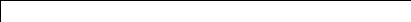 Güvenlik için önemli öğelera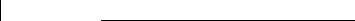 Güvenlik için önemliolmayan öğeleraGüvenlikle ilgiliGüvenlik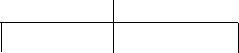 Koruma Güvenlik aktüasyonu Güvenlik sistemisistem destek özellikleriGüvenlik özellikleri (tasarım uzatma koşulları için)Bu bağlamda, bir 'öğe' bir yapı, sistem veya bileşendir.Güvenlik için önemli öğe. Bir güvenlik grubunun parçası olan ve/veya arızalanması veya bozulması saha personelinin veya halkın radyasyona maruz kalmasına yol açabilecek bir öğe.® Güvenlik için önemli olan öğeler şunlardır:Arızalanması veya bozulması saha personelinin veya halkın aşırı radyasyonamaruz kalmasına yol açabilecek yapılar, sistemler ve bileşenler;Öngörülen operasyonel olayların kaza koşullarına yol açmasını önleyen yapılar, sistemler ve bileşenler;Güvenlik özellikleri (tasarım genişletme koşulları için);Yapıların, sistemlerin ve bileşenlerin arızalanması veya bozulmasının sonuçlarını hafifletmek için sağlanan özellikler.koruma sistemi. Bir reaktörün çalışmasını izleyen ve anormal bir durum algıladığında, güvensiz veya potansiyel olarak güvensiz bir durumu önlemek için otomatik olarak eylemleri başlatan sistem.! Koruma teriminin bu kullanımı bitkinin korunmasını ifade etmektedir (koruma (2)).® Bu durumda sistem, sensörlerden çalıştırma cihazı giriş terminallerine kadar tüm elektrikli ve mekanik cihazları ve devreleri kapsar.güvenlik harekete geçirme sistemi. Koruma sistemi tarafından başlatıldığında gerekli güvenlik eylemlerini gerçekleştirmek için gereken ekipman topluluğu.güvenlik özelliği (tasarım uzatma koşulları için). Tasarım uzatma koşulları için bir güvenlik işlevi gerçekleştirmek üzere tasarlanmış veya bir güvenlik işlevi olan öğe.® Güvenlik özellikleri kavramı (tasarım genişletme koşulları için) araştırma reaktörleri1ve nükleer yakıt döngüsü tesisleri için de geçerlidir.emniyetle ilgili öğe. Güvenlik sisteminin bir parçası olmayan, güvenlik açısından önemli bir öğe.emniyetle ilgili sistem. Emniyet sisteminin bir parçası olmayan, emniyet açısından önemli bir sistem.Örneğin güvenlikle ilgili bir enstrümantasyon ve kontrol sistemi, güvenlik açısından önemli olan ancak bir güvenlik sisteminin parçası olmayan bir enstrümantasyon ve kontrol sistemidir.güvenlik sistemi. Reaktörün güvenli bir şekilde kapatılmasını veya reaktör çekirdeğinden artık ısının uzaklaştırılmasını sağlamak veya öngörülen operasyonel olayların ve tasarım temelli kazaların sonuçlarını sınırlamak için sağlanan, güvenlik açısından önemli bir sistem.® Güvenlik sistemleri koruma sistemi, güvenlik çalıştırma sistemleri ve güvenlik sistemi destek özelliklerinden oluşur.® Emniyet sistemlerinin bileşenleri yalnızca emniyet işlevlerini yerine getirmek için sağlanabilir veya bazı tesis işletim durumlarında emniyet işlevlerini ve diğer işletim durumlarında emniyet dışı işlevleri yerine getirebilir.güvenlik sistemi ayarları. Güvenlik limitlerinin aşılmasını önlemek için öngörülen operasyonel olaylar veya tasarım temelli kazalar durumunda güvenlik sistemlerinin otomatik olarak devreye girdiği seviyeler için ayarlar.emniyet sistemi destek özellikleri. Koruma sistemi ve emniyet çalıştırma sistemlerinin ihtiyaç duyduğu soğutma, yağlama ve enerji tedariki gibi hizmetleri sağlayan ekipman topluluğu.! Bir başlatma olayından sonra, bazı gerekli güvenlik sistemi destek özellikleri koruma sistemi tarafından başlatılabilir ve diğerleri hizmet ettikleri güvenlik çalıştırma sistemleri tarafından başlatılabilir; diğer gerekli güvenlik sistemi destek özelliklerinin başlatma olayı sırasında çalışır durumda olmaları halinde başlatılmaları gerekmeyebilir.bitki durumları (tasarımda dikkate alınır)! Takip eden girişler (terimler ve tanımlar) tasarım aşamasındaki değerlendirmelerle ilgilidir (yani varsayımsal senaryolar aracılığıyla).! Tanımlanmış terimlerin ve diğer kelimelerin, örneğin: olaylar ve durumlar (bkz. olay girişi); kazalar ve diğer olaylar; gerçek (yani olan), olası (yani olabilecek) veya potansiyel (yani olabilecek) ve varsayımsal (yani varsayılan veya varsayılan) olan; nesnel olarak gözlemlenen veya belirlenen ve öznel olarak karar verilen veya beyan edilen arasında net ayrımlar yapılacak ve çıkarımlarda bulunulabilecek şekilde seçilmesine, kullanılmasına ve ilişkilendirilmesine dikkat edilmelidir.! "Koşullar", örneğin, tasarımda belirlenen kurallar anlamında (işletme sınırları ve koşullarında olduğu gibi) ve ayrıca işletme koşullarında (tesis koşullarında olduğugibi); ve hem tasarımda hem de işletmede kullanılan terimlerde (örn. kaza koşulları, hizmet koşulları) kullanılır.! Bu nedenle, taslak hazırlayanların ve gözden geçirenlerin metnin tasarımla mı yoksa işletmeyle mi ya da her ikisiyle mi ilgili olduğunu akıllarında tutmaları gerekir. Tasarımda potansiyel, varsayılan veya varsayılanın işletmede gözlemlenen veya belirlenenlerden ayırt edilmesi gerekir; ve hem tasarımda hem de işletmede karar verilen veya ilan edilenin (acil durum gibi) öncekinden ayırt edilmesi gerekir (yani potansiyel, varsayılan, varsayılan, gözlemlenen ve belirlenen).® Araştırma reaktörleri ve nükleer yakıt çevrimi tesisleri için güvenlik standartlarında kullanılan tesis durumları kavramı, nükleer enerji santralleri için tesis durumları kavramına genel olarak eşdeğerdir. Aksi belirtilmedikçe, "tesis durumları" altında gruplanan terimlerin tanımları nükleer enerji santralleri, araştırma reaktörleri ve nükleer yakıt çevrimi tesisleri için geçerlidir.Ayrıca bkz. olay, model, olasılıksal güvenlik değerlendirmesi, belirsizlik.kaza koşulları. Beklenen operasyonel olaylardan daha az sıklıkta ve daha şiddetli olan normal operasyondan sapmalar.® Kaza koşulları, tasarım esası kazaları ve tasarım genişletme koşullarından oluşur.® Bu tür sapmalara örnek olarak büyük bir yakıt arızası veya soğutma sıvısı kaybı kazası (LOCA) verilebilir.Ayrıca bkz. kaza ve olay.beklenen operasyonel olay. Bir tesisin işletme ömrü boyunca en az bir kez meydana gelmesi beklenen, ancak uygun tasarım hükümleri göz önüne alındığında güvenlik açısından önemli öğelerde önemli bir hasara yol açmayan veya kaza koşullarına yol açmayan bir operasyonel sürecin normal çalışmadan sapması.® Beklenen operasyonel olaylara örnek olarak normal elektrik gücü kaybı ve türbin hatası, normal çalışan bir tesisin münferit öğelerinin arızalanması, kontrol ekipmanının münferit öğelerinin çalışmaması ve ana soğutma suyu pompasının güçkaybı gibi arızalar verilebilir.® Bazı Devletler ve kuruluşlar bu kavram için anormal operasyon (normal operasyonla karşılaştırmak için) terimini kullanmaktadır.tasarım temelinin ötesinde kaza. Tasarım temelli kazadan daha ağır kazakoşullarına sahip olduğu varsayılan kaza.kontrollü durum. Öngörülen bir operasyonel olayın veya kaza koşullarının ardından, temel emniyet işlevlerinin yerine getirilmesinin sağlanabildiği ve emniyetli bir duruma ulaşmak için hükümlerin uygulanmasına yetecek bir süre boyunca muhafaza edilebilen tesis durumu.tasarim esasli kaza. Bir tesisin yerleşik tasarım kriterlerine ve muhafazakar metodolojiye uygun olarak tasarlandığı ve radyoaktif madde salınımlarının kabul edilebilir sınırlar içinde tutulduğu kaza koşullarına yol açan varsayılan bir kaza.tasarım genişletme koşulları. Tasarıma esas kazalar için dikkate alınmayan, ancak tesisin tasarım sürecinde en iyi tahmin metodolojisine uygun olarak dikkate alınan ve radyoaktif madde salınımlarının kabul edilebilir sınırlar içinde tutulduğu varsayılan kaza koşulları. ® Nükleer enerji santralleri ve araştırma reaktörleri için, tasarım genişletme koşulları, önemli yakıt bozulması olmayan olaylardaki koşulları ve reaktör çekirdeğinin erimesi olan olaylardaki koşulları içerir.normal çalışma. Belirtilen çalışma sınırları ve koşulları dahilinde çalışma.® Bir nükleer enerji santrali için bu, başlatma, güç çalışması, kapatma, bakım, test ve yakıt ikmalini içerir.operasyonel durumlar. Normal çalışma ve beklenen operasyonel olaylar altında tanımlanan durumlar.® Bazı Devletler ve kuruluşlar bu kavram için işletme koşulları (kaza koşullarının aksine) terimini kullanmaktadır.güvenli durum. Reaktörün kritik altı olduğu ve temel güvenlik işlevlerinin sağlanabildiği ve uzun bir süre boyunca istikrarlı bir şekilde sürdürülebildiği, beklenen bir operasyonel olay veya kaza koşullarını takip eden tesis durumu.plinian püskürmesiBkz. püskürme.PliyosenJeolojik zamanın 5,3 ila 2,6 milyon yıl öncesine uzanan bir aralığı.zehirYüksek nötron soğurma kesiti sayesinde reaktiviteyi azaltmak için kullanılan bir madde (tipik olarak bir reaktör çekirdeğinde).[yanabilir zehir]. Nötronları emmesi sonucunda daha az etkili hale gelen birzehir.! Yakılabilir emici terimi tercih edilmektedir.varsayılan başlatıcı olay (PIE)Bkz. başlatıcı olay.potansiyel alfa enerjisiBozunma zinciri boyunca222 Rn veya220 Rn bozunma ürünlerinin bozunması sırasında nihai olarak yayılan toplam alfa enerjisi.! Radon bozunma ürünleri tanımının210 Pb'ye kadar olan bozunma zincirini içerdiğini ancak içermediğini unutmayın.potansiyel alfa enerjisine maruz kalma. Bir bireyin222 Rn veya220 Rn bozunma ürünlerinden kaynaklanan radyasyona maruz kaldığı süre boyunca havadaki potansiyel alfa enerjisi konsantrasyonunun zaman integrali.! Bu bir potansiyel maruziyet türü değildir.® Özellikle mesleki maruziyet için222 Rn veya220 Rn bozunma ürünlerinden kaynaklananmaruziyetin ölçülmesinde kullanılır.® Birim: J-h/m3 .potansiyel maruziyetKesin olarak gerçekleşmesi beklenmeyen ancak bir kaynakta beklenen bir operasyonel olay veya kazadan ya da ekipman arızaları ve işletme hataları da dahil olmak üzere olasılıksal nitelikteki bir olay veya olaylar dizisinden kaynaklanabilecek, ileriye dönük olarak kabul edilen maruziyet.! Potansiyel maruziyet bir maruziyet değildir ve bir maruziyet türü değildir.® Potansiyel maruziyet, planlı maruziyet durumları dahilinde değerlendirilir.® Potansiyel maruziyet, bir kaza, ekipman arızaları, işletme hataları, doğal olaylar veya fenomenler (kasırgalar, depremler ve seller gibi) ve kasıtsız insan müdahalesi (kurumsal kontrol kaldırıldıktan sonra yüzeye yakın bir bertaraf tesisine insan müdahalesi gibi) sonucu oluşan maruziyetler dahil olmak üzere, olasılıksal nitelikteki bir olay veya olaylar dizisindeki bir kaynak nedeniyle ileriye dönük olarak düşünülen (yani varsayımsal veya varsayılan) maruziyetleri içerir.® Jeolojik bir bertaraf tesisi söz konusu olduğunda, belirsiz olan süreçlerin ve olayların uzun vadeli etkisinin değerlendirilmesi, uzun vadeli potansiyel maruziyet tahminlerine yol açar.pratik eleme® "Pratik olarak ortadan kaldırılmıştır" ifadesi, nükleer enerji santrallerinin tasarımına ilişkin gerekliliklerde, bir nükleer enerji santrali için senaryolardaki belirli varsayımsal olay dizilerinin potansiyel olarak meydana gelme olasılığının, (1) ilgili olay dizilerinin meydana gelmesinin fiziksel olarak imkansız olması veya (2) bu dizilerin "ortaya çıkma olasılığının son derece düşük olduğunun yüksek bir güven düzeyiyle kabul edilebilmesi" koşuluyla hariç tutulabileceği ("pratik olarak ortadan kaldırılmış") fikrini ifade etmek için kullanılmıştır [18].! 'Pratik olarak ortadan kaldırılmıştır' ifadesi yanıltıcıdır çünkü aslında güvenlikle ilgili pratiklerden ziyade olay dizilerinin varsayımsal senaryolardan olası dışlanmasıyla ilgilidir. Bu ifade aynı zamanda pratik önlemlerle 'kazaların' 'ortadan kaldırılmasına' (veya 'neredeyse' anlamında 'pratik olarak') atıfta bulunulduğu şeklinde yanlış yorumlanabilir, yanlış ifade edilebilir veya yanlış tercüme edilebilir. Doğal dilde açık bir taslak tercih edilebilir.uygulamaEk maruziyet kaynakları veya ek maruziyet yolları ortaya çıkaran veya mevcut kaynaklardan gelen maruziyet yolları ağını değiştirerek insanların maruziyetini veya maruz kalma olasılığını veya maruz kalan insan sayısını artıran herhangi bir insan faaliyeti.! Radyoaktif atıklar, nükleer yollarla elektrik üretimi veya radyoizotopların teşhis amaçlı kullanımı gibi bazı faydalı etkileri olan uygulamalar sonucunda ortaya çıkar. Dolayısıyla bu atıkların yönetimi genel uygulamanın sadece bir parçasıdır.® Tesisler ve faaliyetler terimi, genel durum kategorilerine atıfta bulunmak için kaynaklar ve uygulamalar (veya müdahaleler) terminolojisine bir alternatif sağlamayı amaçlamaktadır.® 'Yetkili uygulama', 'kontrollü uygulama' ve 'düzenlenmiş uygulama' gibi terimler, düzenleyici kontrole tabi olan uygulamaları, uygulama tanımına uyan ancak kontrole ihtiyaç duymayan veya kontrole uygun olmayan diğer faaliyetlerden ayırmak için kullanılır.ihtiyati eylem bölgesi (PAZ)Acil durum planlama bölgelerine bakınız.önleyici acil koruyucu eylemBkz. koruyucu eylem: acil koruyucu eylem.kestı̇rı̇mcı̇ bakimBakıma bakın.bertaraf öncesi yönetim (atıkların)Bkz. radyoaktif atık yönetimi (1).hazırlık aşamasıBkz. acil durum hazırlığı.[öngörülen sınır]Limite bakın.ön arıtma (atık)Bkz. radyoaktif atık yönetimi (1).önleyı̇cı̇ bakimBakıma bakın.birincil limitLimite bakın.ana taşıyıcıBir çalıştırma cihazı tarafından komut verildiğinde enerjiyi harekete dönüştüren bir bileşen.® Motor, solenoid operatör veya pnömatik operatör gibi.Olasılıksal Analiz® Olasılıksal analiz genellikle stokastik analiz ile eş anlamlı olarak kabul edilir. Bununla birlikte, 'stokastik' doğrudan rastgelelik (veya en azından görünürde rastgelelik) fikrini ifade ederken, 'olasılıksal' doğrudan olasılıklarla ilgilidir ve dolayısıyla rastgelelikle yalnızca dolaylı olarak ilgilidir.® Doğal bir olay veya süreç daha doğru bir şekilde 'stokastik' olarak tanımlanabilir (stokastik etkide olduğu gibi), oysa 'olasılıksal', stokastik olayların veya süreçlerin ve bunların sonuçlarının matematiksel bir analizini tanımlamak için daha uygun olacaktır (böyle bir analiz, kesinlikle, yalnızca analitik yöntemin kendisi bir rastgelelik unsuru içeriyorsa 'stokastik' olacaktır, örneğin Monte Carlo analizi).Olasılıksal güvenlik değerlendirmesi (PSA)Sayısal risk tahminleri elde etmek için kavramsal ve matematiksel bir araçoluşturan, arıza senaryolarının belirlenmesine yönelik kapsamlı, yapılandırılmış bir yaklaşım.® Olasılıksal güvenlik değerlendirmesinin genel olarak üç seviyesi kabul edilmektedir:Seviye 1, çekirdek hasarının sıklığının belirlenmesine yol açan arızalarındeğerlendirilmesini içerir.Seviye 2, Seviye 1 sonuçları ile birlikte, muhafazanın bozulma ve reaktör çekirdeğinin radyonüklit envanterinin belirli bir yüzdesinin çevreye salınma frekanslarının belirlenmesine yol açan muhafaza tepkisinin değerlendirilmesini içerir.Seviye 3, saha dışı sonuçların değerlendirilmesini içerir ve Seviye 2 analizininsonuçlarıyla birlikte kamusal risklerin tahmin edilmesine yol açar.(Bkz. örneğin, Ref. [48].)'yaşayan' olasılıksal güvenlik değerlendirmesi. Mevcut tasarım ve operasyonel özellikleri yansıtmak için gerektiğinde güncellenen ve PSA modelinin her bir yönünün mevcut tesis bilgileri ve tesis dokümantasyonuyla veya bu tür bilgilerin yokluğunda analistlerin varsayımlarıyla doğrudan ilişkilendirilebileceği şekilde belgelenen olasılıksal bir güvenlik değerlendirmesi.prosedürBelirli bir sıra veya şekilde yürütülen bir dizi belirli eylem.® Bir faaliyetin yürütülmesi veya bir sürecin gerçekleştirilmesi için yapılması gereken eylemler kümesi tipik olarak bir dizi talimatta belirtilir.süreçBir eylem veya işlem süreci, özellikle bir ürünün üretiminde veya başka birişlemde ilerleyen aşamalar dizisi.Girdileri çıktılara dönüştüren birbiriyle ilişkili veya etkileşimli faaliyetlerkümesi.® Ürün, bir sürecin sonucu veya çıktısıdır.işleme (atıkların)Bkz. radyoaktif atık yönetimi (1).öngörülen dozDoz kavramlarına bakın.koruma(radyasyona karşı):radyasyondan korunma (ayrıca radyolojik korunma). İnsanların iyonlaştırıcı radyasyona maruz kalmanın zararlı etkilerinden korunması ve bunu başarmak için kullanılan araçlar.Ayrıca bkz. koruma ve güvenlik.® Uluslararası Radyolojik Koruma Komisyonu ve diğerleri radyolojik koruma terimini eş anlamlı olarak kullanmaktadır.® Radyasyondan korunma teriminin kabul gören anlayışı insanların korunmasıyla sınırlıdır. Tanımın insan olmayan türlerin korunmasını veya çevrenin korunmasını içerecek şekilde genişletilmesine yönelik öneriler tartışmalıdır.(bir nükleer reaktörün). Bkz. tesis ekipmanı (bir nükleer enerji santrali için): koruma sistemi.(nükleer madde):fiziksel koruma. Örneğin Nükleer Malzemenin Fiziksel Korunması Sözleşmesi'nde olduğu gibi, nükleer malzemenin veya yetkili tesislerin korunmasına yönelik, bölünebilir malzemeye yetkisiz erişimi veya çıkarılmasını veya koruma tedbirlerine ilişkin sabotajı önlemek için tasarlanmış tedbirler. (Bkz. Refs [40-43].)Nükleer Maddelerin ve Nükleer Tesislerin Fiziksel Korunmasına İlişkin Sözleşme'nin Nihai Senedi 8 Temmuz 2005 tarihinde onaylanmıştır.koruma ve güvenlı̇kİnsanların iyonlaştırıcı radyasyona maruz kalmaya veya radyoaktif maddelerden kaynaklanan maruziyete karşı korunması ve kaynakların güvenliği, bunun sağlanması için gerekli araçlar ve kazaların önlenmesi ve kazaların meydana gelmesi halinde sonuçlarının hafifletilmesi için gerekli araçlar da dahil olmak üzere.Güvenlik öncelikle kaynaklar üzerinde kontrol sağlamakla ilgiliyken, (radyasyondan) korunma öncelikle radyasyona maruz kalmayı ve etkilerini kontrol etmekle ilgilidir.® Bu ikisinin birbiriyle yakından bağlantılı olduğu açıktır: radyasyondan korunma (veya radyolojik korunma), söz konusu kaynak kontrol altında ise çok daha basittir, dolayısıyla güvenlik mutlaka korumaya katkıda bulunur.Kaynaklar birçok farklı türde olabilir ve bu nedenle güvenlik, nükleer tesislerin güvenliği, radyasyon güvenliği, radyoaktif atık yönetiminin güvenliği veya radyoaktif maddelerin taşınmasında güvenlik olarak adlandırılabilir, ancak koruma (bu anlamda) öncelikle kaynağı ne olursa olsun insanları maruz kalmaya karşı korumakla ilgilidir ve bu nedenle her zaman radyasyondan korunmadır.® UAEA güvenlik standartlarının amaçları doğrultusunda, koruma ve güvenlik, insanlarıniyonlaştırıcı radyasyona karşı korunmasını ve güvenliği içerir; güvenliğin radyasyonlailgili olmayan yönlerini içermez.Koruma ve güvenlik, hem normal koşullar altındaki radyasyon riskleri hem de olayların bir sonucu olarak ortaya çıkan radyasyon risklerinin yanı sıra bir nükleer reaktör çekirdeği, nükleer zincirleme reaksiyon, radyoaktif kaynak veya başka herhangi bir radyasyon kaynağı üzerindeki kontrol kaybının diğer olası doğrudan sonuçlarıyla da ilgilidir.® Güvenlik önlemleri, kazaları önlemeye yönelik eylemleri ve meydana gelmeleri halinde sonuçlarını hafifletmek için yapılan düzenlemeleri içerir.çevrenin korunmasıKoruma ve muhafaza: hem hayvan hem de bitki olmak üzere insan dışı türler ve bunların biyolojik çeşitliliği; gıda ve yem üretimi gibi çevresel mal ve hizmetler; tarım, ormancılık, balıkçılık ve turizmde kullanılan kaynaklar; manevi, kültürel ve rekreasyonel faaliyetlerde kullanılan olanaklar; toprak, su ve hava gibi ortamlar; karbon, nitrojen ve su döngüleri gibi doğal süreçler.® Ayrıca bkz. çevre.koruma mı̇ktarlariRadyolojik korunma amacıyla geliştirilen ve hem tüm vücut hem de kısmi vücut dış ışınlaması ve radyonüklid alımları nedeniyle insan vücudunun iyonlaştırıcı radyasyona maruz kalma derecesinin ölçülmesini sağlayan doz miktarları.® Koruma büyüklükleri olarak belirlenen dozimetrik büyüklükler, radyasyondan korunmaya yönelik güvenlik standartlarında kullanılan sayısal sınırların ve seviyelerin belirlenmesi ve hesaplanması içindir.Koruma miktarları, maruziyetin büyüklüğünü, radyasyonun sağlık etkileri riskleriyle, bir birey için uygulanabilir ve radyasyonun türünden ve maruziyetin niteliğinden (dahili veya harici) büyük ölçüde bağımsız bir şekilde ilişkilendirir.Koruma miktarları, radyasyonun dokuya verdiği enerjiden kaynaklanan risklerin bir endeksini sağlamak için geliştirilmiştir.koruma sistemiBkz. tesis ekipmanı (bir nükleer enerji santrali için).koruyucu eylemAcil bir maruziyet durumunda veya mevcut bir maruziyet durumundaalınabilecek dozları önlemek veya azaltmak amacıyla yapılan bir eylem.Ayrıca bkz. telafi edici eylem.® Bu radyasyondan korunma ile ilgilidir (bkz. koruma (1) ve koruma ve güvenlik).erken koruyucu eylem. Nükleer veya radyolojik bir acil durumda günler veyahaftalar içinde uygulanabilecek ve hala etkili olabilecek bir koruyucu eylem.® En yaygın erken koruyucu eylemler, yer değiştirme ve kontaminasyondan etkilenme potansiyeli olan gıdaların tüketiminin uzun süreli olarak kısıtlanmasıdır.hafifletici eylem. İşletmeci veya diğer tarafça derhal harekete geçilmesi:Sahada veya saha dışında acil müdahale eylemleri gerektiren radyoaktif madde salınımına veya maruziyete neden olacak koşulların oluşma potansiyelini azaltmak; veyaSaha içinde veya dışında acil müdahale eylemleri gerektiren radyoaktif madde salınımına veya maruziyete neden olabilecek kaynak koşullarını hafifletmek.Acil koruyucu eylem. Nükleer veya radyolojik bir acil durumda etkili olabilmesi için derhal (genellikle birkaç saat ila bir gün içinde) alınması gereken ve gecikmesi halinde etkinliği önemli ölçüde azalacak olan koruyucu bir eylem.® Acil koruyucu eylemler arasında iyot tiroid blokajı, tahliye, kısa süreli barınma, yanlışlıkla yutmayı azaltmaya yönelik eylemler, bireylerin dekontaminasyonu ve muhtemelen kontaminasyonlu gıda, süt ve içme suyunun yutulmasının önlenmesi yer almaktadır.® İhtiyati acil koruyucu eylem, radyoaktif madde salınımından veya maruziyetten önce veya kısa bir süre sonra, ciddi belirleyici etkileri önlemek veya en aza indirmek için mevcut koşullar temelinde alınan acil koruyucu eylemdir.Belirli bir güvenlik çalıştırma cihazının çalıştırılmasını gerektiren birkoruma sistemi eylemi.® Bu, korumanın (2) numaralı tanımıyla ilgilidir.koruyucu görevBelirli bir başlatıcı olayın gerektirdiği güvenlik görevinin yerine getirilmesini sağlamak için en azından gerekli olan koruyucu eylemlerin oluşturulması.kamu teşhiriMaruziyet kategorilerine bakın.yayın, UAEABkz. UAEA yayını.yeterlilikBir sistemin veya bileşenin operasyonel kullanım için uygun olup olmadığını belirleme süreci.® Kalifikasyon genellikle belirli bir tesis ve sistem sınıfı ve belirli bir uygulama için belirli bir kalifikasyon gereklilikleri seti bağlamında gerçekleştirilir.® Kalifikasyon aşamalı olarak gerçekleştirilebilir: örneğin, önce önceden var olan ekipmanın kalifikasyonu (genellikle sistem gerçekleştirme sürecinin başlarında), ardından ikinci bir adımda entegre sistemin kalifikasyonu (yani nihai olarak gerçekleştirilen tasarımda).® Yeterlilik, belirli bir tesis tasarımı çerçevesi dışında gerçekleştirilen faaliyetleredayanabilir (buna 'genel yeterlilik' veya 'ön yeterlilik' denir).® Ön yeterlilik, tesise özgü yeterlilik için gerekli çabayı önemli ölçüde azaltabilir; ancak uygulamaya özgü yeterlilik gereklilikleri yine de karşılanmalı ve karşılandığı gösterilmelidir.ekipman kalifikasyonu. Sistem performans gereksinimlerini karşılamak için ekipmanın talep üzerine, belirtilen hizmet koşulları altında çalışmasını sağlamak için kanıtların oluşturulması ve sürdürülmesi.Ayrıca bakınız GSR Bölüm 4 (Rev. 1) [11].® Belirli ekipmanlar veya belirli koşullar için daha spesifik terimler kullanılır; örneğin, sismik yeterlilik, deprem durumunda karşılaşılabilecek koşullarla ilgili bir ekipman yeterlilik şeklidir.® Ekipman kalifikasyonunun önemli bir parçası olan bir ekipman öğesinin işlevini yerine getirebileceğinin kanıtı bazen kanıtlama olarak adlandırılır.kalı̇fı̇ye ekı̇pmanGüvenlik işlev(ler)iyle ilgili koşullar için ekipman yeterlilik gerekliliklerinikarşıladığı onaylanmış ekipman.kalı̇fı̇ye uzmanUygun kurullar veya topluluklar tarafından belgelendirme, mesleki lisans veya akademik nitelikler ve deneyim sayesinde, örneğin tıbbi fizik, radyasyondan korunma, iş sağlığı, yangın güvenliği, kalite yönetimi veya ilgili herhangi bir mühendislik veya güvenlik uzmanlığı gibi ilgili bir uzmanlık alanında uzmanlığa sahip olduğu usulüne uygun olarak kabul edilen bir kişi.nı̇telı̇klı̇ yaşamBkz. hayat, ömür boyu.Belirlenen gerekliliklerin yerine getirileceğine dair güven sağlayan bir yönetim sisteminin işlevi.! UAEA, iyonlaştırıcı radyasyon kullanımını içeren tesislerin ve faaliyetlerin güvenliğine yönelik yönetim sistemleri hakkındaki güvenlik standartları için kalite güvencesi konusundaki gereklilikleri ve rehberliği gözden geçirmiştir.! Revize edilen standartlarda kalite güvencesi ve kalite güvence programı terimleri yerine kalite yönetimi ve yönetim sistemi terimleri benimsenmiştir.® Planlı ve sistematik eylemler, bir ürün, süreç veya hizmetin belirli kalite gerekliliklerini (örneğin, ruhsatta belirtilenler) karşılayacağına dair yeterli güveni sağlamak için gereklidir.® Bu ifade, Uluslararası Standardizasyon Örgütü'nün ISO 921:1997 [9] yayınında yer alan ifadeden biraz değiştirilerek 'bir ürün veya hizmet' yerine 'bir öğe, süreç veya hizmet' denilmiş ve örnek eklenmiştir.Kalite güvencesinin daha genel bir tanımı (bir yapı, sistem veya bileşenin hizmette tatmin edici bir performans göstereceğine dair güven sağlamak için gerekli tüm planlı ve sistematik eylemler) ve ilgili terimlerin tanımları Uluslararası Standardizasyon Örgütü'nün ISO 9000:2015 yayınında bulunabilir [39].kalite kontrol (QC)Yapıların, sistemlerin ve bileşenlerin önceden belirlenmiş gerekliliklere uygunolduğunu doğrulamayı amaçlayan kalite yönetiminin bir parçası.® Bu tanım ISO 921:1997'den (Nükleer Enerji: Kelime Bilgisi) alınmıştır [9]. Kalite kontrolün daha genel bir tanımı ve ilgili terimlerin tanımları ISO 9000:2015'te bulunabilir [39].kalite faktörü, QRadyasyonun göreceli biyolojik etkinliğini yansıtmak için bir doku veya organdaabsorbe edilen dozun çarpıldığı bir sayı, sonuç doz eşdeğeridir.® Ref'deki eşdeğer doz tanımında radyasyon ağırlık faktörü ile değiştirilmiştir. [37], ancak izlemede kullanılan doz eşdeğeri miktarlarının hesaplanmasında kullanılmak üzere doğrusal enerji transferinin bir fonksiyonu olarak hala tanımlanmıştır.® GSR Bölüm 3 [1] ayrıca, ICRU küresinde 10 mm derinlikteki ortalama kalite faktörü Q'nun, GSR Bölüm 3'ün bir değer belirtmediği radyasyon türleri için radyasyon ağırlık faktörü değeri olarak kullanılabileceğini belirtmektedir (bkz. radyasyon ağırlık faktörü).[rad]Absorbe edilen doz birimi, 0,01 Gy'ye eşittir.® Gray (Gy) ile değiştirilmiştir.® Röntgen absorbe dozu veya radyasyon absorbe dozunun kısaltması.radyasyon! UAEA yayınlarında kullanıldığında, radyasyon terimi genellikle sadece iyonlaştırıcı radyasyonu ifade eder. UAEA'nın iyonlaştırıcı olmayan radyasyonla ilgili yasal sorumlulukları yoktur.® İyonlaştırıcı radyasyon, düşük doğrusal enerji transferli radyasyon ve yüksek doğrusal enerji transferli radyasyon (göreceli biyolojik etkinliğine bir rehber olarak) veya güçlü nüfuz eden radyasyon ve zayıf nüfuz eden radyasyon (kalkanı veya insan vücudunu delme yeteneğinin bir göstergesi olarak) olarak ayrılabilir.yüksek doğrusal enerji transferli (LET) radyasyon. Normalde protonlar, nötronlar ve alfa parçacıklarından (veya benzer veya daha büyük kütleli diğer parçacıklardan) oluştuğu varsayılan yüksek doğrusal enerji transferine sahip radyasyon.® Bunlar, Uluslararası Radyolojik Koruma Komisyonu'nun 1'den büyük bir radyasyonağırlık faktörü önerdiği radyasyon türleridir.® Karşıt terim: düşük doğrusal enerji transferli radyasyon.iyonlaştırıcı radyasyon. Radyasyondan korunma amacıyla, biyolojik materyal(ler)de iyon çiftleri üretebilen radyasyon.Düşük doğrusal enerji transferli (LET) radyasyon. Normalde fotonlar (X ışınları ve gama radyasyonu dahil), elektronlar, pozitronlar ve müonlardan oluştuğu varsayılan düşük doğrusal enerji transferine sahip radyasyon.® Bunlar, Uluslararası Radyolojik Koruma Komisyonu'nun 1 radyasyon ağırlık faktörüönerdiği radyasyon türleridir.® Karşıt terim: yüksek doğrusal enerji transferli radyasyon.güçlü nüfuz eden radyasyon. Etkin doz sınırlarının genellikle herhangi bir doku veya organa eşdeğer doz sınırlarından daha kısıtlayıcı olduğu radyasyon; yani, alınan ilgili doz sınırının kesri, belirli bir maruziyet için, etkin doz için herhangi bir doku veya organa eşdeğer dozdan daha yüksek olacaktır.® Çoğu pratik amaç için, güçlü nüfuz eden radyasyonun yaklaşık 12 keV'nin üzerindeki enerjiye sahip fotonları, yaklaşık 2 MeV'den fazla enerjiye sahip elektronları ve nötronları içerdiği varsayılabilir.® Karşıt terim: zayıf nüfuz eden radyasyon.zayıf nüfuz eden radyasyon. Herhangi bir doku veya organa eşdeğer doz sınırlarının genellikle etkin doz sınırlarından daha kısıtlayıcı olduğu radyasyon; yani, belirli bir maruziyet için alınan ilgili doz sınırının kesri, herhangi bir doku veya organa eşdeğer doz için etkin dozdan daha yüksek olacaktır.® Çoğu pratik amaç için, zayıf nüfuz eden radyasyonun yaklaşık 12 keV'nin altındaki enerjiye sahip fotonları, yaklaşık 2 MeV'den düşük enerjiye sahip elektronları ve protonlar ve alfa parçacıkları gibi büyük yüklü parçacıkları içerdiği varsayılabilir.® Karşıt terim: güçlü nüfuz eden radyasyon.Bkz. alan: kontrollü alan.radyasyon zararıGrubun bir kaynaktan gelen radyasyona maruz kalması sonucunda, maruz kalmaya maruz kalan bir grubun ve bu grubun soyundan gelenlerin maruz kalacağı toplam zarar.® Uluslararası Radyolojik Koruma Komisyonu, 60 numaralı yayınında [37], olasılık boyutlarına sahip olan ve bu nedenle bir risk ölçüsü olarak da kabul edilebilecek bir radyasyon zararı ölçüsü tanımlamaktadır.radyasyon acı̇l durumuBkz. acil durum: nükleer veya radyolojik acil durum.radyasyon jeneratörüBkz. kaynak (1).[radyasyon seviyesi]Saat başına milisievert veya saat başına mikrosievert olarak ifade edilen karşılık gelen doz hızı.! Bu kullanım, Taşıma Yönetmeliğinin [2] önceki baskılarına özgüdür ve bundan kaçınılmalıdır.radyasyondan korunmaKoruma (1) bölümüne bakınız.radyasyondan korunma görevlı̇sıBelirli bir uygulama türüyle ilgili radyasyondan korunma konularında teknik olarak yetkin olan ve düzenleyici gerekliliklerin uygulanmasını denetlemek üzere tescil ettiren, lisans sahibi veya işveren tarafından görevlendirilen kişi.radyasyondan korunma programiRadyasyondan korunma önlemlerinin yeterince dikkate alınmasını sağlamayı amaçlayan sistematik düzenlemeler. (Bkz. SSR-6 (Rev. 1) [2].radyasyon rı̇sklerıRadyasyona maruz kalmanın sağlık üzerindeki zararlı etkileri (bu tür etkilerin ortaya çıkma olasılığı dahil) ve bunun doğrudan bir sonucu olarak ortaya çıkabilecek güvenlikle ilgili diğer riskler (çevreye yönelik olanlar dahil):Radyasyona maruz kalma;Radyoaktif maddelerin (radyoaktif atıklar dahil) varlığı veya çevreye salınması;Bir nükleer reaktör çekirdeği, nükleer zincirleme reaksiyon, radyoaktif kaynak veya diğer herhangi bir radyasyon kaynağı üzerindeki kontrol kaybı. (Bkz. SF- 1 [17].)® UAEA güvenlik standartlarının amaçları doğrultusunda, altında hiçbir radyasyonriskinin bulunmadığı bir radyasyon dozu eşik seviyesi olmadığı varsayılmaktadır.Güvenlik Gereklilikleri ve Güvenlik Kılavuzları, atıfta bulundukları radyasyonmaruziyetlerini ve diğer radyasyon risklerini belirtir.radyasyon güvenlı̇ğı̇Güvenliği görün.radyasyon kaynağıBkz. kaynak (1).radyasyon ağırlıklandırma faktörü, mRDüşük dozlarda stokastik etkilere neden olan radyasyonun göreceli biyolojik etkinliğini yansıtmak için bir doku veya organda absorbe edilen dozun çarpıldığı bir sayı, sonuç eşdeğer dozdur.® Değerler, Uluslararası Radyolojik Koruma Komisyonu tarafından ilgili göreceli biyolojik etkinliği temsil edecek şekilde seçilir ve genel olarakdoz eşdeğeri tanımında kalite faktörleri için daha önce önerilen değerlerle uyumludur.® Ref'de önerilen radyasyon ağırlık faktörü değerleri. [26]'da önerilen radyasyon ağırlık faktörü değerleri aşağıda belirtilmiştir.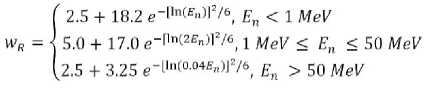 Not: Tüm değerler vücuda gelen radyasyonla veya dahili radyasyon kaynakları için dahil edilen radyonüklid(ler)den yayılan radyasyonla ilgilidir.a Özel mikrodozimetrik hususların geçerli olduğu insan vücudundaki deoksiribonükleik aside (DNA) bağlı radyonüklidlerden yayılan Auger elektronları hariçtir.® Tabloda yer almayan radyasyon türleri ve enerjileri için wR ICRU küresinde 10 mm derinlikte Q'ya eşit olarak alınabilir ve aşağıdaki şekilde elde edilebilir: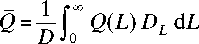 Burada D absorbe edilen doz, Q(L) Ref'de belirtilen, suda kısıtlanmamış lineer enerji transferi L açısından kalite faktörüdür. [37] ve DL D'nin L'deki dağılımıdır.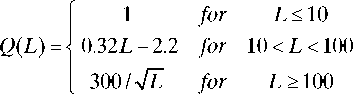 Burada L keV/gm cinsinden ifade edilir.radyoaktifRadyoaktivite sergileyen; iyonlaştırıcı radyasyon veya parçacık yayan veya yayılmasıyla ilgili olan. (sıfat)! Bu 'bilimsel' tanımdır ve 'düzenleyici' tanımla karıştırılmamalıdır (2).Ulusal yasalarda veya düzenleyici bir kurum tarafından radyoaktivitesinedeniyle düzenleyici kontrole tabi olarak tanımlanan. (sıfat)! Bu 'düzenleyici' tanımdır ve 'bilimsel' tanımla karıştırılmamalıdır (1).radyoaktif içeriklerRadyoaktif madde ile birlikte ambalaj içindeki kirlenmiş veya aktive olmuş katılar, sıvılar ve gazlar. (Bkz. SSR-6 (Rev. 1) [2].radyoaktif deşarjlarTahliye (1) bölümüne bakınız.radyoaktif dengeZincirdeki (veya zincirin bir bölümündeki) her bir radyonüklidin aktivitesininaynı olduğu radyoaktif bozunma zincirinin (veya bir bölümünün) durumu.® Bu durum, ana nüklidin bozunma ürünlerinin herhangi birinden çok daha uzun bir yarı ömre sahip olması ve bozunma ürünlerinin en uzun ömürlü olanının yarı ömrünün birkaç katına eşit bir süre sonra elde edilir.® Bu nedenle, 'seküler denge' terimi de kullanılmaktadır (bu bağlamda seküler, 'geçici denge'nin aksine 'nihai' anlamına gelmektedir).radyoaktif yarı ömürBkz. yarı ömür (2).radyoaktif malzemeUlusal yasalarda veya düzenleyici bir kurum tarafından radyoaktivitesinedeniyle düzenleyici kontrole tabi olduğu belirtilen malzeme.! Bu, radyoaktif (2) kelimesinin 'düzenleyici' anlamıdır ve radyoaktif (1) kelimesinin 'bilimsel' anlamı ile karıştırılmamalıdır: 'radyoaktivite sergileyen; iyonlaştırıcı radyasyon veya parçacık yayan veya yayılmasıyla ilgili'.! Radyoaktif (1) kelimesinin 'bilimsel' anlamı - radyoaktif maddede olduğu gibi - sadece radyoaktivitenin varlığına işaret eder ve söz konusu tehlikenin büyüklüğüne dair hiçbir gösterge vermez.! Radyoaktif madde terimi, radyoaktif madde teriminin önerdiği 'düzenleyici' radyoaktifanlamından (bkz. radyoaktif (2)) ziyade radyoaktifin 'bilimsel' anlamının (bkz.radyoaktif (1)) amaçlandığını belirtmek için de kullanılır.! Bununla birlikte, bazı Devletlerde radyoaktif madde terimi 'düzenleyici' amaçla kullanılmaktadır. Bu nedenle, anlamdaki bu tür ayrımların açıklığa kavuşturulması önemlidir.® Bazı Devletlerdeki düzenleyici terminolojide, radyoaktif madde radyoaktif atık haline geldiğinde radyoaktif madde olmaktan çıkar; radyoaktif madde terimi her ikisini de kapsayacak şekilde kullanılır, yani radyoaktif madde radyoaktif maddeyi ve radyoaktif atığı içerir.® Radyoaktif malzeme, çeşitli radyoaktif malzeme türlerinin varlığına açıkça atıfta bulunulmadığı sürece tekil olarak kullanılmalıdır.Sevkiyattaki hem aktivite konsantrasyonunun hem de toplam aktivitenin [Taşıma Yönetmeliği Bölüm IV'te [2]] belirtilen değerleri aştığı radyonüklid içeren herhangi bir malzeme (Bkz. SSR-6 (Rev. 1) [2]).! Bu kullanım Ulaştırma Yönetmeliklerine [2] özgüdür ve aksi takdirde kaçınılmalıdır.radyoaktif kaynakBkz. kaynak (2).radyoaktif kaynaklar, güvenlikRadyoaktif kaynakların güvenliği bölümüne bakınız.radyoaktif maddeBkz. radyoaktif malzeme (1).radyoaktif atıkYasal ve düzenleyici amaçlar için, düzenleyici kurum tarafından belirlenen temizleme seviyelerinden daha yüksek aktivite konsantrasyonlarında radyonüklidler içeren veya bunlarla kirlenmiş olan ve daha fazla kullanımı öngörülmeyen malzeme.® Gerçekte, daha fazla kullanımı öngörülmeyen gaz, sıvı veya katı haldeki radyoaktif madde.! Bu tanımın tamamen düzenleyici amaçlar için olduğu ve ilgili radyolojik tehlikelerin ihmal edilebilir olduğu düşünülse de, boşluk seviyelerine eşit veya daha düşük aktivite konsantrasyonlarına sahip malzemenin fiziksel açıdan radyoaktif olduğu kabul edilmelidir.RAyrıca bkz. radyoaktif, radyoaktif malzeme ve radyoaktif madde.® Atık, çeşitli atık türlerinin varlığına açıkça atıfta bulunulmadığı sürece tekil olarak kullanılmalıdır.[Akit Tarafça veya Akit Tarafça kararı kabul edilen bir gerçek veya tüzel kişi tarafından daha fazla kullanımı öngörülmeyen ve Akit Tarafın yasal ve düzenleyici çerçevesi altında bir düzenleyici kurum tarafından radyoaktif atık olarak kontrol edilen gaz, sıvı veya katı haldeki radyoaktif madde]. (Bkz. Ref. [5].)radyoaktı̇f atik yönetı̇mıRadyoaktif atıkların taşınması, ön muamelesi, arıtılması, şartlandırılması, taşınması, depolanması vebertarafı ile ilgili tüm idari ve operasyonel faaliyetler.şartlandırma. Elleçleme, taşıma, depolama ve/veya bertaraf için uygun bir atık paketi üreten işlemler.® Koşullandırma, atığın katı atık formuna dönüştürülmesini, konteynırlarda muhafaza edilmesini ve gerekirse bir üst ambalaj sağlanmasını içerebilir.Radyoaktif atık yönetimi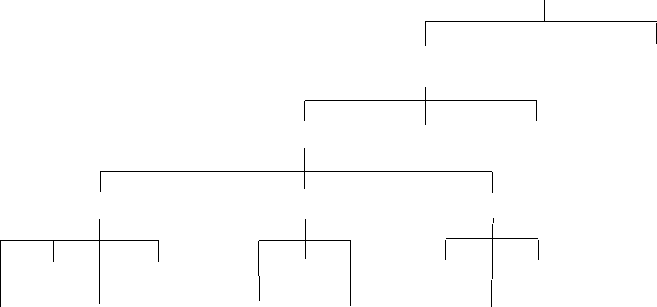 Bertaraf öncesi yönetimBertarafİşlemeDepolamaNakliyeÖn İşlem	Tedavi	ŞartlandırmaAyrıştırmaDekontaminasyon	Faaliyet kaldırmaHareketsizleştir	OverpackKoleksiyonKimyasal ayarlamaHacim azaltmaBileşim değişikliğiPaketlemeimmobilizasyon. Atıkların katılaştırma, gömme veya kapsülleme yoluyla atık formuna dönüştürülmesi.® İmmobilizasyon, taşıma, depolama ve/veya bertaraf sırasında radyonüklitlerin göç etme veya dağılma potansiyelini azaltır.20üst ambalaj. Bir veya daha fazla atık paketi için elleçleme, taşıma, depolamave/veya bertaraf için kullanılan ikincil (veya ek) bir dış konteyner.ambalajlama. Radyoaktif atığın uygun bir konteynır içine konulması suretiylegüvenli elleçleme, taşıma, depolama ve/veya bertaraf için hazırlanması.bertaraf öncesi yönetim. Ön işlem, arıtma, şartlandırma, depolama ve taşıma faaliyetleri gibi bertaraf öncesinde gerçekleştirilen tüm atık yönetimi adımları.® Predisposal bir bertaraf şekli değildir: predisposal 'radyoaktif atıkların bertaraf öncesi yönetimi' ifadesinin kısaltması olarak kullanılmaktadır.ön arıtma. Toplama, ayrıştırma, kimyasal ayarlama ve dekontaminasyon gibiatık işleme öncesi işlemlerin herhangi biri veya tümü.işleme. Ön işlem, arıtma ve şartlandırma dahil olmak üzere atığın özelliklerinideğiştiren her türlü işlem.ayrıştırma. Atıkların taşınmasını ve/veya işlenmesini kolaylaştırmak için atık veya malzeme türlerinin (radyoaktif veya muaf) radyolojik, kimyasal ve/veya fiziksel özelliklerine göre ayrıldığı veya ayrı tutulduğu bir faaliyet.arıtma. Atığın özelliklerini değiştirerek güvenlik ve/veya ekonomiye fayda sağlamayı amaçlayan işlemler. Üç temel arıtma hedefi vardır:Hacim azaltma;Radyonüklitlerin atıktan uzaklaştırılması;Bileşim değişikliği.Arıtma uygun bir atık formuyla sonuçlanabilir.® Arıtma uygun bir atık formuyla sonuçlanmazsa, atık hareketsiz hale getirilebilir.hacim azaltma. Bir atığın fiziksel hacmini azaltan bir arıtma yöntemi.® Tipik hacim azaltma yöntemleri mekanik sıkıştırma, yakma ve buharlaştırmadır.® Atık minimizasyonu ile karıştırılmamalıdır.Ayrıca bkz. atık minimizasyonu.[Hizmetten çıkarma faaliyetleri de dahil olmak üzere, saha dışı taşıma hariç olmak üzere, radyoaktif atıkların taşınması, ön arıtımı, arıtımı, şartlandırılması, depolanması veya bertarafı ile ilgili tüm faaliyetler. Deşarjları da içerebilir]. (Bkz. Ref. [5].)radyoaktı̇f atik yönetı̇m tesı̇sıRadyoaktif atıkları işlemek, arıtmak, şartlandırmak, depolamak veya kalıcı olarak bertaraf etmek için özel olarak tasarlanmış tesis.[Birincil amacı radyoaktif atık yönetimi olan herhangi bir tesis veya kurulum, yalnızca Akit Tarafça radyoaktif atık yönetim tesisi olarak belirlenmiş olması halinde hizmet dışı bırakılma sürecindeki bir nükleer tesis de dahil olmak üzere]. (Bkz. Ref. [5].)radyoaktiviteAtomların, genellikle radyasyon emisyonunun eşlik ettiği, kendiliğinden rastgele parçalanmaya uğraması olgusu.! UAEA yayınlarında radyoaktivite sadece olguya atıfta bulunmak için kullanılmalıdır.! Radyoaktif bir maddenin fiziksel miktarına veya miktarına atıfta bulunmak içinaktiviteyi kullanın.radyolojı̇k değerlendı̇rmecıNükleer veya radyolojik bir acil durumda, radyolojik araştırmalar yaparak, doz değerlendirmeleri gerçekleştirerek, kontaminasyonu kontrol ederek, acil durum çalışanlarının radyasyondan korunmasını sağlayarak ve koruyucu eylemler ve diğer müdahale eylemleri hakkında tavsiyeler formüle ederek işletmeciye veya saha dışı müdahale kuruluşlarına yardımcı olan bir kişi veya ekip.® Radyolojik değerlendirme uzmanı radyasyondan korunma görevlisi olabilir.radyolojı̇k acı̇l durumAcil duruma bakın.[radyolojı̇k malzeme]! Bu terimden kaçının.Ayrıca bkz. nükleer malzeme ve radyoaktif malzeme.radyolojik tıp doktoruRadyasyonun tıbbi kullanımları konusunda uzmanlık eğitimi almış, belirli bir uzmanlık alanında bağımsız olarak radyolojik prosedürleri gerçekleştirme veya denetleme yetkisine sahip bir sağlık profesyoneli.® Kişilerin yeterliliği normalde Devlet tarafından söz konusu uzmanlık alanında (örneğin radyoloji, radyasyon terapisi, nükleer tıp, diş hekimliği, kardiyoloji) radyolojik tıpuygulayıcılarının tescili, akreditasyonu veya sertifikasyonu için resmi bir mekanizmaya sahip olunması yoluyla değerlendirilir.Henüz böyle bir mekanizma geliştirmemiş olan Devletler, lisans sahibi tarafından radyolojik tıp uygulayıcısı olarak hareket etmesi önerilen herhangi bir bireyin eğitim, öğretim ve yeterliliğini değerlendirmeli ve uluslararası standartlar veya böyle bir sistemin mevcut olduğu bir Devletin standartları temelinde, böyle bir bireyin gerekli uzmanlık dahilinde bir radyolojik tıp uygulayıcısının işlevlerini üstlenip üstlenemeyeceğine karar vermelidir.radyolojı̇k prosedürİyonlaştırıcı radyasyon içeren bir tıbbi görüntüleme prosedürü veya tedavi prosedürü - örneğin tanısal radyoloji, nükleer tıp veya radyasyon tedavisi prosedürü veya radyasyon içeren bir planlama prosedürü, görüntü kılavuzlu girişimsel prosedür veya diğer girişimsel prosedür - bir radyasyon jeneratörü, kapalı bir kaynak veya kapalı olmayan bir kaynak içeren bir cihaz veya bir hastaya uygulanan bir radyofarmasötik aracılığıyla verilir.radyolojı̇k korumaKoruma (1) bölümüne bakınız.[radyonükleer]! 'Radyonükleer' meşru bir kelime değildir.Ayrıca bkz. nükleer malzeme ve radyoaktif malzeme.! Radyonükleer, nükleer tıpta 'radyonüklidlerin kullanımını içeren' anlamında kullanılmıştır; dolayısıyla 'radyonükleer testler' nükleer tıpta radyofarmasötiklerin uygulandığı testler anlamında kullanılmıştır. Bu kullanımdan kaçınılmalıdır.! Radyonükleer aynı zamanda "radyonükleer silah" ve "radyonükleer acil durum" terimlerinde olduğu gibi "nükleer ve/veya radyolojik" terimlerinin kısaltması olarak veya "radyonükleer malzeme" teriminde olduğu gibi "nükleer ve/veya radyoaktif" terimlerinin kısaltması olarak da kullanılmaktadır. Bu ve benzeri kullanımlardan kaçınılmalıdır.yapay kökenli radyonüklidlerDoğal kaynaklı radyonüklidlere bakınız.doğal kaynaklı radyonüklidlerDünya üzerinde doğal olarak önemli miktarlarda bulunan radyonüklidler.® Bu terim genellikle 40K, 235U, 238U, 232Th ilkel radyonüklitleri ve bunların radyoaktifbozunma ürünlerini ifade etmek için kullanılır.® Yapay kaynaklı radyonüklitler, antropojenik radyonüklitler ve insan yapımıradyonüklitler (hepsi aynı anlama gelir) ve ayrıca yapay radyonüklitler (doğal olarak oluşan yapay kaynaklı radyonüklitler hariç tutulur) ile karşılaştırılır.! Yapay kökenli radyonüklidler doğal olarak da oluşan radyonüklidleri içerebilir ancakdoğal kökenli radyonüklidleri içermeyebilir.radyofarmakı̇stTıbbi tanı ve radyonüklid tedavi amacıyla kullanılan radyofarmasötikleri hazırlama ve dağıtma konusunda yetkin, radyofarmasi konusunda uzmanlık eğitimi almış bir sağlık profesyoneli.® Kişilerin yeterliliği normalde Devlet tarafından radyofarmasistlerin tescili, akreditasyonu veya sertifikasyonu için resmi bir mekanizmaya sahip olunması yoluyla değerlendirilir.® Henüz böyle bir mekanizma geliştirmemiş olan Devletlerin, lisans sahibi tarafından radyofarmasist olarak hareket etmesi önerilen herhangi bir bireyin eğitim, öğretim ve yeterliliğini değerlendirmesi ve uluslararası standartlara veya böyle bir sistemin mevcut olduğu bir Devletin standartlarına dayanarak böyle bir bireyin radyofarmasist işlevlerini üstlenip üstlenemeyeceğine karar vermesi gerekir.radon1. Radon elementinin izotoplarının herhangi bir kombinasyonu.® UAEA güvenlik standartlarının amaçları doğrultusunda, radon220 Rn ve222 Rnanlamına gelir.2. [222 Rn.]® Toron ile karşılaştırıldığında (220 Rn).radon döllerı̇220 Rn ve222 Rn'nin kısa ömürlü radyoaktif bozunma ürünleri.®222 Rn için bu,210 Pb'ye kadar olan ancak218 Po, Pb,214214 Bi ve214 Po'yu içermeyen bozunma zincirini ve ayrıca218 At ve210 Tl izlerini içerir. Yarılanma ömrü 22.3 yıl olan Kurşun-210 ve onun radyoaktif dölleri -210 Bi ve210 Po, artı206 Hg ve206 Tl izleri - kesinlikle222 Rn'nin dölleridir, ancak bu listeye dahil edilmemişlerdirRÇünkü bunlar normalde havada önemli miktarlarda bulunmayacaktır.220216212212212208ror Rn, bu PO, PD, Bi, PO ve TI'YI içerir.reaktivite, pNükleer zincirleme reaksiyon veren bir ortam için: burada keff zincirleme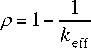 reaksiyonun birbirini takip eden iki neslindeki (sondan başa doğru) fisyon sayısı arasındaki orandır.® Pozitif değerler süper kritik duruma, negatif değerler ise kritik altı duruma karşılık gelecek şekilde, nükleer zincir reaksiyonu veren bir ortamın kritiklikten sapmasının bir ölçüsü.kapanma reaktivitesi. Tüm kontrol cihazlarının maksimum negatif reaktivite gösterdiği durumdaki reaktivite.® Bir reaktör, negatif reaktivitelerini reaktör çekirdeğine sokmak için kontrol cihazlarını hızla pozisyona getirerek hızlı bir şekilde kapatılır.kayıt seviyesiSeviyeye bakın.geri dönüşümBkz. atık minimizasyonu.fazlalıkAlternatif (aynı veya farklı) yapıların, sistemlerin ve bileşenlerin sağlanması, böylece herhangi bir yapı, sistem veya bileşen, diğerlerinin çalışma veya arıza durumundan bağımsız olarak gerekli işlevi yerine getirebilir.referans hava kerma oranıBkz. kerma.5referans bireyRadyasyondan korunma amacıyla Uluslararası Radyolojik Koruma Komisyonu tarafından tanımlanan özelliklere sahip idealize edilmiş bir insan.Sekiz referans birey için referans değerler - bir yenidoğan; bir yaşında; beş yaşında; on yaşında; 15 yaşında erkek ve kadın; ve erkek ve kadın yetişkinler - Ref. [49].® Bu referans değerler Batı Avrupa ve Kuzey Amerika popülasyonlarına ait verilere dayanmaktadır, ancak Ref. [49] ayrıca yaş, cinsiyet, etnik köken ve diğer faktörlerdeki farklılıklardan kaynaklanan kaba normal bireyler arasındaki bireysel varyasyon hakkında ek bilgi sağlar.® Bu, Referans Adam kavramının geliştirilmiş halidir.referans seviyesiSeviyeye bakın.[Referans Adam]Uluslararası Radyolojik Koruma Komisyonu tarafından radyasyondan korunma değerlendirmesi amacıyla tanımlanan idealize edilmiş yetişkin beyaz insan erkeği.Bkz. [50].® Referans İnsan artık yerini daha genel bir kavram olan referans bireye bırakmış olsa da (bkz. Refs [49, 51]), bazı kavramlar ve nicelikler hala Referans İnsan açısından tanımlanmaktadır.referans senaryoSenaryoya bakın.sevk eden tıp doktoruUlusal gerekliliklere uygun olarak, bireyleri tıbbi maruziyet için bir radyolojik tıp pratisyenine sevk edebilecek bir sağlık profesyoneli.KAYITLIGeçerli bir ruhsat sahibi.kayıtDüşük veya orta riskli tesisler ve faaliyetler için, uygulamadan sorumlu kişi veya kuruluşun, uygun olduğu şekilde, tesisler ve ekipman için bir güvenlik değerlendirmesi hazırlayıp düzenleyici kuruma sunduğu bir yetkilendirme şekli. Uygulamaya veya kullanıma uygun koşullar veya sınırlamalarla izin verilir.® Güvenlik değerlendirmesine ilişkin gereklilikler ve tesislere ve faaliyetlere uygulanankoşullar veya sınırlamalar, ruhsat verilmesine kıyasla tescil için daha az ağır olacaktır.® Tescile uygun olan tipik tesisler ve faaliyetler şunlardır: (a) güvenlik büyük ölçüde tesislerin ve ekipmanların tasarımıyla sağlanabilir; (b) işletme prosedürlerini takip etmek kolaydır; (c) güvenlik eğitimi gereklilikleri asgari düzeydedir; ve (d) operasyonlarda güvenlikle ilgili çok az sorun yaşanmıştır. Tescil, operasyonların önemli ölçüde değişiklik göstermediği tesisler ve faaliyetler için en uygun olanıdır.Ayrıca bkz. tescil ettiren.® Türev terimlere ihtiyaç duyulmamalıdır; tescil, yetkilendirme sürecinin bir ürünüdür ve mevcut bir tescile sahip bir tesis veya faaliyet, yetkilendirilmiş bir tesis veya faaliyettir.[Düzenleyici Kurum]Koruma ve güvenlikle bağlantılı olarak düzenleyici amaçlar için bir hükümet tarafından belirlenen veya başka bir şekilde tanınan bir makam veya makamlar.! Düzenleyici kurum teriminin yerini almıştır ve bu terim kullanılmalıdır.düzenleyici kurumBir Devletin hükümeti tarafından yetkilendirme de dahil olmak üzere düzenleyici süreci yürütmek ve böylece nükleer, radyasyon, radyoaktif atık ve taşıma güvenliğini düzenlemek için yasal yetkiye sahip olarak belirlenen bir makam veya makamlar sistemi.® Düzenleyici kurum genellikle yasalarla kurulmuş ve yetkilendirilmiş, organizasyonu, yönetimi, işlevleri, süreçleri, sorumlulukları ve yetkinlikleri UAEA güvenlik standartlarının gerekliliklerine tabi olan ulusal bir kurumdur.® Radyoaktif madde taşıma güvenliğinin düzenlenmesi için ulusal yetkili makam (bkz. SSR-6 (Rev. 1) [2]), koruma ve güvenlik için düzenleyici kurum gibi bu açıklamaya dahil edilmiştir.! Kullanılmaması gereken Düzenleyici Kurum teriminin yerine geçer.[Her bir Akit Taraf için, o Akit Tarafça lisans verme ve nükleer tesislerin yerleştirilmesini, tasarımını, inşasını, işletmeye alınmasını, işletilmesini veya hizmetten çıkarılmasını düzenleme konusunda yasal yetki verilen kurum veya kurumlar] (Bkz. Ref. [4].)[Lisansların verilmesi de dahil olmak üzere kullanılmış yakıt veya radyoaktif atık yönetiminin güvenliğinin herhangi bir yönünü düzenlemek için Akit Tarafça yasal yetki verilen herhangi bir organ veya organlar]. (Bkz. Ref. [5].)[Bir Devletin hükümeti tarafından radyoaktif kaynaklarla ilgili olarak, yetkilendirme de dahil olmak üzere, düzenleyici kontrol uygulamak ve böylece radyoaktif kaynakların emniyet veya güvenliğinin bir veya daha fazla yönünüdüzenlemek için yasal yetkiye sahip olarak belirlenmiş bir kuruluş veya organizasyon veya kuruluşlar sistemi] (Bkz. Ref. [14]).düzenleyı̇cı̇ kontrolKontrol (1)'e bakınız.düzenleyı̇cı̇ denetı̇mİncelemeye bakın.bağıl biyolojik etkinlik (RBE)Tanımlanmış bir biyolojik son noktada aynı derecede etki yaratacak iki farklı radyasyon türünün absorbe edilen dozlarının ters oranı olarak ifade edilen, farklı radyasyon türlerinin belirli bir sağlık etkisi yaratmadaki göreceli etkinliğinin bir ölçüsü.® Deterministik etkilerin gelişmesine neden olan göreceli biyolojik etkinlik değerleri, acil durum hazırlığı ve müdahalesi için önemli olan ciddi deterministik etkileri temsil edecek şekilde seçilmiştir.® Seçilen ciddi deterministik etkilerin gelişimi için RBE'nin doku veya organa özgü ve radyasyon tipine özgü değerleriT R aşağıdaki tabloda gösterildiği gibidir.RSağlık etkisi	Kritik doku veya organ	Maruz kalma3	RBET,RDahili a	0cHarici p, y	1Nekroz	Dokud	 	Harici n	3Harici p, y	1Nemli deskuamasyon	Cilte	 	Harici n	3İyot izotoplarının alımıf	0.2Hipotiroidizm	TiroidDiğer tiroid arayıcıları	1a Harici p, y maruziyeti, kaynağın malzemesi içinde üretilen bremsstrahlung nedeniyle maruziyeti içerir.b Solunum yollarının alveolar-interstisyel bölgesinin dokusu.c Kolon içeriğinde eşit olarak dağılmış alfa yayıcılar için bağırsak duvarlarının ışınlanmasınınihmal edilebilir olduğu varsayılır.d Deri yüzeyinin 5 mm altındaki derinlikte 100 cm'den fazla bir alanda doku2 .e Deri yüzeyinin 0,4 mm altındaki derinlikte 100 cm'den fazla bir alanda doku2 .f Tiroid bezi dokusunun tek tip ışınlanmasının,131 I, I, I,129125124 I ve123 I gibi düşük enerjili beta yayan iyot izotopları nedeniyle dahili maruziyetten beş kat daha fazla deterministik etki yaratma olasılığı olduğu düşünülmektedir. Tiroid arayan radyonüklidler tiroid dokusunda heterojen bir dağılıma sahiptir. 131 I izotopu düşük enerjili beta parçacıkları yayar ve bu da parçacıkların enerjisinin diğer dokularda dağılması nedeniyle kritik tiroid dokusunun ışınlama etkinliğinin azalmasına yol açar.bağıl biyolojik etkinlik (RBE) ağırlıklı soğurulan doz, ADTBkz. doz miktarları: absorbe edilen doz9göreli riskBkz. risk (3).serbest bırakmaSerbest bırakma veya serbest bırakılma ya da serbestçe hareket etmesine veya akmasına izin verme veya izin verilme eylemi veya süreci.! Serbest bırakma hem fiziksel 'bilimsel' anlamda (bkz. deşarj (1)) hem de 'düzenleyici' anlamda (bkz. temizleme) ve ayrıca örneğin enerjinin serbest bırakılması gibi olağan anlamda kullanılır.güvenilirlikBir sistemin veya bileşenin veya bir öğenin, belirli bir süre boyunca ve belirtilen çalışma koşulları altında, kendisinden istendiğinde minimum performans gereksinimlerini karşılama olasılığı.Örneğin bilgisayar tabanlı bir sistemin güvenilirliği, genellikle sayısal olarak ölçülen donanımın güvenilirliğini ve yazılımın güvenilirliğini ölçmek için genel kabul görmüş bir yöntem olmadığından genellikle nitel bir ölçü olan yazılımın güvenilirliğini içerir.Ayrıca müsaitlik durumuna da bakın.güvenilirlik merkezli bakım (RCM)Bakıma bakın.yer değiştirmeBiriken radyoaktif maddelere uzun süreli maruziyeti önlemek için insanların acil olmayan bir şekilde bölgeden uzaklaştırılması veya uzun süre bölgeden uzak tutulması.® Yer değiştirme erken bir koruyucu eylemdir. Acil koruyucu eylem olan tahliyenin yerinegeçebilir.Ayrıca bkz. tahliye.® Yer değiştirme, geri dönüşün öngörülebilir olmaması durumunda kalıcı yer değiştirme olarak kabul edilir; aksi takdirde geçici yer değiştirmedir.[rem]Doz eşdeğeri ve etkin doz eşdeğeri birimi, 0,01 Sv'ye eşittir.® Sievert (Sv) ile değiştirilmiştir.® Röntgen eşdeğeri insanın kısaltması.düzeltici eylemAcil bir durumda veya mevcut bir maruziyet durumunda meydana gelebilecek maruziyetleri önlemek veya azaltmak amacıyla bir kaynağın ortadan kaldırılması veya büyüklüğünün (faaliyet veya miktar açısından) azaltılması.® İyileştirici eylemler koruyucu eylemler olarak da adlandırılabilir, ancak koruyucu eylemler mutlaka iyileştirici eylemler değildir.Ayrıca bkz. iyileştirme ve koruyucu eylem.iyileştirmeKirlenmenin kendisine (kaynağına) veya insanlara maruz kalma yollarına uygulanan eylemler yoluyla arazi alanlarındaki mevcut kirlenme nedeniyle radyasyona maruz kalmayı azaltmak için gerçekleştirilebilecek her türlü önlem.® Kontaminasyonun tamamen ortadan kaldırıldığı ima edilmemektedir.® Temizleme, rehabilitasyon ve restorasyon terimlerinin iyileştirme ile eşanlamlı olarak kullanılması önerilmemektedir. Bu tür terimler, kirlenmeden önce geçerli olan koşulların tekrar sağlanabileceği ve arazi alanlarının koşulsuz kullanımının geri getirilebileceği anlamına gelebilir, ancak durum genellikle böyle değildir (örneğin, iyileştirici faaliyetin kendi etkileri nedeniyle). Genellikle iyileştirme, arazi alanlarını kurumsal kontrol altında sınırlı kullanıma uygun koşullara geri getirmek için kullanılır.® Bazı bağlamlarda (örneğin daha geniş kimya endüstrisi), iyileştirme ve restorasyon terimleri genel iyileşmenin farklı kısımlarını tanımlamak için kullanılır.® Temizleme terimi, hizmetten çıkarma bağlamında kullanılmaktadır.Ayrıca bkz. dekontaminasyon.iyileştirme planıİyileştirme için yasal ve düzenleyici gereklilikleri karşılamak amacıyla yaklaşımı uygulamak ve iyileştirme stratejisinin hedeflerine ulaşmak için gerekli çeşitli faaliyetleri ve eylemleri ve zaman çizelgelerini ortaya koyan bir belge.ÇareTemel nedenleri ele almak üzere tasarlanmış düzeltici faaliyetler. Ayrıca bkz. neden: kök neden.çıkarılabilir kirlenmeBakınız kontaminasyon (2): sabit olmayan kontaminasyonONARIMUygun olmayan bir ürünün kullanım amacına uygun hale getirilmesi için yapılan işlem (bkz. Ref. [39]).Ayrıca bkz. neden: doğrudan neden.depo® Bertaraf tesisi ile eş anlamlıdır.temsı̇lcı̇ kı̇şıPopülasyondaki daha yüksek düzeyde maruz kalan bireylere verilen dozlarıtemsil eden bir doz alan birey.® Temsili kişi genellikle nüfusun gerçek bir üyesi değil, varsayımsal bir yapı olacaktır. Bu kavram uygunluğu belirlemek için veya ileriye dönük değerlendirmelerde kullanılır.® Temsili kişiye verilecek doz tahmin edilirken, maruz kalan nüfus için bir dizi faktör dikkate alınır: (i) kaynak ve dikkate alınan tüm konumlar için ilgili tüm maruz kalma yolları; (ii) daha yüksek maruziyete sahip bireylerin dahil edilmesini sağlamak için radyonüklitlerin çevredeki mekansal dağılımı; (iii) yaşa bağlı fizyolojik parametreler ve beslenme, alışkanlıklar, ikamet ve yerel kaynakların kullanımına ilişkin bilgiler;(iv) dozimetrik modeller ve uygun doz katsayıları.® Temsili kişi kavramının gelecekte radyoaktif atık bertarafının bir sonucu olarak ortaya çıkabilecekler gibi potansiyel maruziyetlere uygulanması, hem dozun (ortaya çıkması halinde) hem de dozu alma olasılığının ilgili olması ve bu iki parametrenin esasen birbirinden bağımsız olması nedeniyle karmaşıktır.® Dolayısıyla, bir popülasyon doz açısından homojen olabilir ancak risk açısından homojen olmayabilir ve daha da önemlisi, bunun tersi de geçerlidir.® Olası bir yaklaşım, risk açısından makul ölçüde temsil edici olan ve en yüksek riskemaruz kalabilecek kişiler için tipik olan temsili bir kişi tanımlamaktır.® ICRP Yayını 101 [51] temsili kişiye verilen dozun "'kritik gruptaki' ortalama doza eşdeğer olduğunu ve onun yerini aldığını" belirtir ve temsili kişiye verilen dozların değerlendirilmesi konusunda rehberlik sağlar. Kritik grup kavramı geçerliliğini korumaktadır.Ayrıca bkz. kamu üyesi.yeniden işlemeAmacı, kullanılmış yakıttan radyoaktif izotopları daha sonra kullanılmak üzere çıkarmak olan bir işlem veya operasyon.gereklilik (güvenlik)Temel Güvenlik İlkeleri (UAEA Güvenlik Esasları) [17] veya UAEA Güvenlik Gereklilikleri yayınları veya (ulusal veya uluslararası) yasa veya yönetmelikler tarafından belirlenen veya gerekli kılınan.! UAEA yayınlarında gereklilik (ve 'required' ve 'to require' fiilinden türeyen diğer kelimeler) sadece bu anlamda kullanılmalıdır. Karışıklığı önlemek için özen gösterilmelidir: 'gereklilik' kelimesinin daha genel anlamda gerekli olan bir şey olarak kullanılmasından kaçınılmalıdır.Numaralandırılmış 'kapsayıcı' gereklilikler de dahil olmak üzere gereklilikler 'gerekir' ifadeleriyle belirtilir. Raporlanan (alıntılanan) gereklilikler, örneğin bir Güvenlik Kılavuzunda, 'şu gereklidir...' gibi bir formülasyon kullanılarak raporlanır.araştırma reaktörü[Esas olarak araştırma ve diğer amaçlarla nötron akısı ve iyonlaştırıcı radyasyon üretimi ve kullanımı için kullanılan bir nükleer reaktör, reaktörle ilişkili deneysel tesisler ve araştırma reaktörünün güvenli işletimi ile doğrudan ilgili olan aynı sahadaki radyoaktif madde depolama, taşıma ve arıtma tesisleri dahil. Genellikle kritik düzenekler olarak bilinen tesisler dahildir].! Bu tanım, Araştırma Reaktörlerinin Güvenliğine İlişkin Davranış Kurallarına özeldir [52].kalıntı dozDoz kavramlarına bakın.artık ısıRadyoaktif bozunma ve kapanma fisyonundan kaynaklanan ısı ile reaktörle ilgiliyapılarda ve ısı taşıma ortamlarında depolanan ısının toplamı.müdahale organizasyonuBir Devlet tarafından acil durum müdahalesinin herhangi bir yönünü yönetmek veya uygulamaktan sorumlu olarak belirlenen veya tanınan bir kuruluş.® Bu aynı zamanda meteoroloji hizmetleri gibi bir acil durum müdahalesinin yönetimini ve/veya yürütülmesini desteklemek için gerekli olan kuruluşları veya hizmetleri de içerir.yanıt spektrumuDoğal frekansının veya titreşim periyodunun bir fonksiyonu olarak sönümlü tek serbestlik dereceli doğrusal bir osilatörün (belirli bir sönüm oranına sahip) ivme, hız veya yer değiştirme açısından tepe tepkisinin değerini veren bir ivmeogramdanhesaplanan bir eğri.tekdüze tehlike tepki spektrumu. Spektral ordinatlarının her biri için eşit aşılma olasılığına sahip tepki spektrumu.yanıt süresi (bir bileşenin)Bir bileşenin belirli bir çıkış durumuna ulaşması için, bu çıkış durumunuüstlenmesini gerektiren bir sinyal aldığı andan itibaren gerekli olan süre.! Bunun acil durum müdahalesi ile ilgili olmadığını unutmayın.kısıtlı doğrusal çarpışma durdurma gücüDoğrusal enerji transferine (LET) bakınız.kısıtlı kullanımKullanıma bakın.yeniden kullanımBkz. atık minimizasyonu.Risk! Bağlama bağlı olarak, risk terimi niceliksel bir ölçüyü temsil etmek için (örneğin tanımlar (1) ve (2)'de olduğu gibi) veya niteliksel bir kavram olarak (genellikle tanımlar (3) ve (4)'te olduğu gibi) kullanılabilir.RMaruziyetler veya potansiyel maruziyetlerle ilişkili zararlı veya yaralayıcı sonuçların tehlikesini, tehlikesini veya şansını ifade eden çok özellikli bir niceliktir. Belirli zararlı sonuçların ortaya çıkma olasılığı ve bu tür sonuçların büyüklüğü ve karakteri gibi niceliklerle ilgilidir.® Matematiksel terimlerle, bu genel olarak bir dizi üçlü olarak ifade  edilebilir,  burada Si bir i senaryosunun tanımlanması veya açıklaması, pi bu senaryonun olasılığı ve Xi senaryonun sonucunun bir ölçüsüdür. Risk kavramının bazen senaryoların pi olasılıklarındaki belirsizliği de içerdiği düşünülmektedir.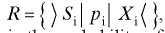 Belirlenmiş (genellikle istenmeyen) bir sonucun uygun bir ölçüsünün matematiksel ortalaması (beklenti değeri):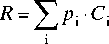 Burada pi i senaryosunun veya olay dizisinin gerçekleşme olasılığı ve Ci bu senaryonunveya olay dizisinin sonucunun bir ölçüsüdür.® Tipik sonuç ölçümleri Ci çekirdek hasar sıklığı, tahmini sağlık etkileri sayısı veya olasılığı vb. içerir.® Senaryoların veya olay dizilerinin sayısı büyükse, toplama işlemi bir integral ile değiştirilir.! Çok farklı Ci değerlerine sahip senaryolar veya olay dizileri ile ilişkili risklerin toplanması tartışmalıdır. Bu gibi durumlarda 'beklenti değeri' teriminin kullanılması matematiksel olarak doğru olsa da yanıltıcıdır ve mümkünse bundan kaçınılmalıdır.® pi ve Ci değerlerindeki belirsizliği ele alma yöntemleri - ve özellikle bu belirsizliğin riskin kendisinin bir unsuru olarak mı yoksa risk tahminlerindeki belirsizlik olarak mı temsil edildiği - farklılık göstermektedir.Radyasyona maruz kalmanın bir sonucu olarak bir kişi veya grupta belirli birsağlık etkisinin ortaya çıkma olasılığı.® Söz konusu sağlık etkisi/etkileri belirtilmelidir - örneğin, ölümcül kanser riski, ciddi kalıtsal etki riski veya genel radyasyon zararı - çünkü genel kabul görmüş bir 'varsayılan' yoktur.® Genellikle maruziyetin gerçekleşme olasılığı ile gerçekleştiği varsayılan maruziyetinbelirtilen sağlık etkisine neden olma olasılığının çarpımı olarak ifade edilir.® İkinci olasılık bazen koşullu risk olarak adlandırılır.yıllık risk. Belirli bir yılda maruz kalma olasılığı dikkate alınarak, belirli bir yılda alınan doz veya taahhüt edilen dozun bir sonucu olarak bir bireyde gelecekte belirli bir zamanda belirli bir sağlık etkisinin ortaya çıkma olasılığı.! Bu, sağlık etkisinin söz konusu yılda ortaya çıkma olasılığı değil; o yıl için yıllık dozdankaynaklanan yaşam boyu risktir.atfedilebilir risk. Belirli bir maruziyetten kaynaklandığı varsayılan belirli birsağlık etkisi riski.Aşırı risk. Maruz kalan bir grupta gözlemlenen belirli bir stokastik etkinin15Sgörülme sıklığı ile maruz kalmayan bir kontrol grubunda gözlemlenen arasındaki fark.Yaşam boyu risk. Radyasyona maruz kalmanın bir sonucu olarak bir bireyde gelecekte belirli bir zamanda belirli bir sağlık etkisinin ortaya çıkma olasılığı.Göreceli risk. Maruz kalan bir grupta gözlemlenen belirli bir stokastik etkinin görülme sıklığı ile maruz kalmayan bir kontrol grubundaki etki arasındaki oran. (Bkz. kontrol (2).)radyasyon riskleri. Bkz. radyasyon riskleri.risk değerlendirmesiDeğerlendirme (1) bölümüne bakınız.risk katsayısı, yBirim eşdeğer doza veya etkin doza maruziyetten kaynaklandığı varsayılanyaşam boyu risk veya radyasyon zararı.risk kısıtıKaynak için koruma ve güvenlik optimizasyonu için bir parametre olarak planlanan maruz kalma durumlarında kullanılan ve optimizasyondaki seçenek aralığını tanımlamada bir sınır görevi gören, ileriye dönük ve kaynakla ilgili bir bireysel risk değeri.® Risk kısıtı, bir kaynaktan en fazla risk altında olan bireyler için temel bir koruma düzeyisağlayan kaynakla ilgili bir değerdir.® Bu risk, istenmeyen bir olayın bir doza neden olma olasılığı ile böyle bir dozdan kaynaklanan zarar olasılığının bir fonksiyonudur.® Risk kısıtlamaları doz kısıtlamalarına karşılık gelir ancak potansiyel maruziyet içingeçerlidir.[risk faktörü]! Bazen risk katsayısı ile eşanlamlı olarak yanlış kullanılır. Bu, bir bireyin riskini etkileyen bir faktörü belirtmek için risk faktörü teriminin normal tıbbi kullanımından farklıdır ve risk katsayısı ile eşanlamlı olarak kullanılmasından kaçınılmalıdır.! Risk faktörü sadece tıbbi anlamda kullanılmalıdır.risk monitörüSistemlerin ve bileşenlerin gerçek durumuna dayalı olarak anlık riski belirlemek için kullanılan tesise özel bir gerçek zamanlı analiz aracı.® Herhangi bir zamanda, risk monitörü çeşitli sistemlerin ve/veya bileşenlerin bilinendurumu açısından mevcut tesis konfigürasyonunu yansıtır; örneğin, bakım veya testler için hizmet dışı kalan herhangi bir bileşen olup olmadığı.Risk gözlemcisi tarafından kullanılan model, tesis için 'yaşayan' olasılıksal güvenlik değerlendirmesine dayanmaktadır ve bununla tutarlıdır.rı̇sk projeksı̇yon modelıModele bakın.kaya, magmatikMagmatik kayaçlara bakınız.[röntgen (R)]Maruz kalma birimi, 2,58 x 10-4 C/kg'a eşittir (tam olarak).® SI birimi C/kg ile değiştirilmiştir.kök nedenSebebini gör.kök alımıBkz. alım (1).rutı̇n ı̇zlemeİzleme (1) bölümüne bakınız.runupBir sahile veya bir yapıya ani su yükselmesi.güvenli durumBkz. bitki durumları (tasarımda dikkate alınır).güvenlı̇k anlaşmasiUAEA ile bir veya daha fazla Üye Devlet arasında yapılan ve bu Devletlerden bir veya daha fazlasının belirli maddeleri herhangi bir askeri amacı destekleyecek şekilde kullanmayacağına dair bir taahhüt içeren ve UAEA'ya bu taahhüde uyulup uyulmadığını gözlemleme hakkı veren bir anlaşma. Böyle bir anlaşma aşağıdakilerleilgili olabilir:Bir UAEA projesi;Nükleer	enerji	alanında,	UAEA'dan	koruma	tedbirlerini	yönetmesinin istenebileceği ikili veya çok taraflı bir düzenleme; veyaBir Devletin tek taraflı olarak UAEA'nın koruma tedbirlerine tabi tuttuğu nükleerfaaliyetlerinden herhangi biri.GüvenlikBkz. (nükleer) güvenlik ve koruma ve güvenlik.® Temel Güvenlik İlkelerinde (UAEA Güvenlik Esasları), güvenlik teriminin bu özel metindeki genelleştirilmiş kullanımı (yani koruma ve emniyet anlamında) aşağıdaki şekilde açıklanmaktadır (SF-1 [17], paras 3.1 ve 3.2):"3.1. Bu yayının amaçları doğrultusunda, 'güvenlik' insanların ve çevrenin radyasyon risklerine karşı korunması ve radyasyon risklerine yol açan tesis ve faaliyetlerin güvenliği anlamına gelir. Burada ve UAEA güvenlik standartlarında kullanılan 'güvenlik' nükleer tesislerin güvenliğini, radyasyon güvenliğini, radyoaktif atık yönetiminin güvenliğini ve radyoaktif maddelerin taşınmasında güvenliği kapsar; güvenliğin radyasyonla ilgili olmayan yönlerini içermez."3.2. Güvenlik, hem normal koşullar altındaki radyasyon riskleri hem de olayların bir sonucu olarak ortaya çıkan radyasyon riskleri (nükleer reaktör çekirdeği, nükleer zincirleme reaksiyon, radyoaktif kaynak veya başka herhangi bir radyasyon kaynağı üzerindeki kontrol kaybının diğer olası doğrudan sonuçları) ile ilgilidir. Güvenlik önlemleri, kazaları önlemeye yönelik eylemleri ve meydana gelmeleri halinde sonuçlarını hafifletmek için uygulamaya konulan düzenlemeleri içerir."4 'Olaylar' başlatıcı olayları, kaza öncülerini, ramak kala olayları, kazaları ve yetkisiz eylemleri (kötü niyetli eylemler ve kötü niyetli olmayan eylemler dahil) içerir."güvenlı̇k eylemıBir emniyet çalıştırma sistemi tarafından gerçekleştirilen tek bir eylem.Örneğin, bir kontrol çubuğunun yerleştirilmesi, muhafaza valflerinin kapatılması veyagüvenlik enjeksiyon pompalarının çalıştırılması.güvenlı̇k aktı̇vasyon sı̇stemı̇Bkz. tesis ekipmanı (bir nükleer enerji santrali için).güvenlı̇k analı̇zıAnalize bakın.güvenlı̇k değerlendı̇rmesıDeğerlendirme (1) bölümüne bakınız.güvenlik çantasıBir tesisin veya faaliyetin güvenliğini destekleyen argümanlar ve kanıtlar topluluğu.® Bu normalde bir güvenlik değerlendirmesinin bulgularını ve bu bulgulara ilişkin bir güven beyanını içerecektir.® Bir bertaraf tesisi için güvenlik dosyası belirli bir geliştirme aşamasıyla ilgili olabilir. Bu gibi durumlarda, güvenlik dosyası çözülmemiş sorunların varlığını kabul etmeli ve gelecekteki geliştirme aşamalarında bu sorunları çözmeye yönelik çalışmalar için rehberlik sağlamalıdır.güvenlı̇k siniflandirmasiNükleer enerji santralleri için, normal işletmenin tüm modları da dahil olmak üzere farklı tesis durumlarında ana güvenlik işlevlerini yerine getirmek için gerekli olan işlevlerin güvenlik önemleri temelinde sınırlı sayıda güvenlik kategorisine ayrılması.Bkz. Refs [18, 53].güvenlı̇k kategorı̇sıBkz. güvenlik kategorizasyonu.güvenlı̇k sinifiGüvenlik sınıflandırmasına bakın.güvenlı̇k siniflandirmasiNükleer enerji santralleri için, işlevleri ve güvenlik önemleri temelinde sistemlerin, bileşenlerin ve diğer ekipman öğelerinin sınırlı sayıda güvenlik sınıfına atanması.güvenlik sınıfı. Nükleer enerji santralleri için, sistemlerin ve bileşenlerin ve diğer ekipman öğelerinin işlevleri ve güvenlik önemleri temelinde atandıkları sınıflar.® Tasarımın özellikle daha düşük bir güvenlik sınıfındaki bir sistemde güvenlik açısından önemli olan öğelerde meydana gelebilecek herhangi bir arızanın daha yüksek bir güvenlik sınıfındaki bir sisteme yayılmamasını sağlaması gerekmektedir. Birden fazla işlevi yerine getiren ekipman öğelerinin, ekipman öğeleri tarafından yerine getirilen en önemli işlevle tutarlı olan bir güvenlik sınıfında sınıflandırılması gerekir.SSR-2/1 (Rev. 1) [18] Gereksinim 22'ye ve SSG-30 [53] para. 2.2'ye bakınız.güvenlı̇k komı̇tesıYetkili bir tesisin işletme güvenliği konusunda tavsiyelerde bulunmak üzere işletmeci kuruluş tarafından bir araya getirilen bir uzmanlar grubu.güvenlik kültürüKurumlarda ve bireylerde, koruma ve güvenlik konularının önemlerinin gerektirdiği ilgiyi öncelikli olarak görmelerini sağlayan özelliklerin ve tutumların bir araya getirilmesidir.® Daha ayrıntılı bir tartışma için bkz. [54].güvenlik özelliği (tasarım uzatma koşulları için)Bkz. tesis ekipmanı (bir nükleer enerji santrali için).güvenlik fonksiyonuBir tesis veya faaliyetin güvenliği için normal operasyonun, beklenen operasyonel olayların ve kaza koşullarının radyolojik sonuçlarını önlemek veya azaltmak için gerçekleştirilmesi gereken belirli bir amaç. (Bkz. SSG-30 [53].)SSR-2/1 (Rev. 1) [18], üç genel güvenlik gerekliliğini karşılamak için bir nükleer güç santralinin tasarımı tarafından yerine getirilmesi gereken güvenlik işlevlerine ilişkin gereklilikleri belirler:Reaktörü güvenli bir şekilde kapatma ve uygun operasyonel durumlar ve kaza koşulları sırasında ve sonrasında güvenli bir kapatma durumunda tutma kapasitesi;Reaktör çekirdeğindeki, reaktördeki ve depodaki nükleer yakıttaki artık ısıyı kapatma sonrasında ve uygunoperasyonel durumlar ve kaza koşulları sırasında ve sonrasında uzaklaştırma kapasitesi;Radyoaktif madde salınımı potansiyelini azaltma ve herhangi bir salınımın operasyonel durumlar sırasında vesonrasında öngörülen sınırlar içinde ve tasarım temelli kazalar sırasında ve sonrasında kabul edilebilir sınırlariçinde olmasını sağlama kapasitesi.	20Bu kılavuz genellikle nükleer enerji santralleri için üç temel güvenlik işlevinin kısa ve öz bir ifadesine indirgenmiştir:Tepkiselliğin kontrolü;Radyoaktif malzemenin soğutulması;Radyoaktif maddelerin hapsedilmesi.Bazı UAEA yayınlarında "temel güvenlik fonksiyonu" ve "ana güvenlik fonksiyonu" ifadeleri dekullanılmaktadır.güvenlı̇k grubuÖngörülen operasyonel olaylar ve tasarım esası kazaları için tasarım esasında belirtilen sınırların aşılmamasını sağlamak üzere belirli bir başlatıcı olay için gerekli tüm eylemleri gerçekleştirmek üzere belirlenmiş ekipmanın bir araya getirilmesi.! 'Grup' terimi aynı zamanda (bakım grubu, devreye alma grubu gibi çeşitli niteleyici sıfatlarla birlikte) belirli bir çalışma alanında yer alan insanlardan oluşan bir grup anlamında da kullanılmaktadır. Güvenlik grubu ile karıĢma ihtimali varsa bu tür terimlerin tanımlanması gerekebilir.güvenlik göstergesiDeğerlendirmelerde, doz veya risk tahmini dışında, bir kaynağın veya bir tesisin veya faaliyetin radyolojik etkisinin veya koruma ve güvenlik hükümlerinin performansının bir ölçüsü olarak kullanılan bir miktar.® Bu tür miktarlar en yaygın olarak doz veya risk tahminlerinin güvenilir olma ihtimalinin düşük olduğu durumlarda kullanılır; örneğin, depoların uzun vadeli değerlendirmeleri.® Bunlar normalde yaKriterlerle karşılaştırmak üzere dozların veya risklerin olası büyüklüğüne ilişkin bir gösterge vermek için kullanılan doz veya risk miktarlarının açıklayıcı hesaplamaları; veyaRadyonüklid konsantrasyonları veya akıları gibi, etkinin daha güvenilir bir göstergesini verdiği düşünülen ve diğer ilgili verilerle karşılaştırılabilen diğer büyüklükler.güvenlı̇k sorunlariMevcut güvenlik standartlarından veya uygulamalarından sapmalar veya tesis olaylarıyla tespit edildiği üzere tesis tasarımındaki veya uygulamalarındaki zayıflıklar, derinlemesine savunma, güvenlik marjları veya güvenlik kültürü üzerindeki etkileri nedeniyle güvenlik üzerinde potansiyel bir etkiye sahiptir.güvenlı̇k katmanlariPasif sistemler, otomatik veya manuel olarak başlatılan güvenlik sistemleri veya gerekli güvenlikişlevlerinin yerine getirilmesini sağlamak için sağlanan idari kontroller.® Genellikle şu şekilde ifade edilir:Donanım (yani pasif ve aktif güvenlik sistemleri);Personel ve prosedürlerin yanı sıra bilgisayar yazılımı da dahil olmak üzere yazılım;Yönetim kontrolü, özellikle derinlemesine savunma bozulmalarının önlenmesi (kalite yönetimi, önleyici bakım, gözetim testleri vb. yoluyla) ve meydana gelen bozulmalardan elde edilen geri bildirimlere uygun şekilde tepki verilmesi (örneğin, kök nedenlerin belirlenmesi, düzeltici eylemlerin gerçekleştirilmesi).Ayrıca bkz. derinlemesine savunma.güvenlı̇k sinirlariLimite bakın.güvenlik önlemi	21Güvenlik Gerekliliklerinin gerekliliklerini yerine getirmek için yapılabilecek her türlü eylem, uygulanabilecek koşul veya izlenebilecek prosedür.radyoaktı̇f kaynaklarin güvenlı̇ğı[Radyoaktif kaynakları içeren kaza olasılığını en aza indirmeyi ve böyle bir kazanın meydana gelmesi halinde sonuçlarını hafifletmeyi amaçlayan önlemler]. (Bkz. Ref. [14].)güvenlikle ilgili öğeBkz. tesis ekipmanı (bir nükleer enerji santrali için).güvenlikle ilgili sistemBkz. tesis ekipmanı (bir nükleer enerji santrali için).güvenlı̇k standartlariUAEA Statüsü Madde III(A)(6)1 uyarınca yayınlanan standartlar [44].İnsanları ve çevreyi iyonlaştırıcı radyasyona karşı korumak ve can ve mala yönelik tehlikeyi en aza indirmek için oluşturulan gereklilikler, düzenlemeler, standartlar, kurallar, uygulama esasları veya tavsiyeler.® 1997 yılından bu yana UAEA Güvenlik Standartları Serisinde yayınlanan güvenlik standartları Güvenlik Temelleri,Güvenlik Gereklilikleri veya Güvenlik Kılavuzları olarak adlandırılmaktadır.® 1997 yılından önce (feshedilen) Güvenlik Serisinde yayınlanan bazı güvenlik standartları Güvenlik Standartları, Kodlar, Yönetmelikler veya Kurallar olarak adlandırılmıştır.® Ayrıca, (feshedilen) Güvenlik Serisinde yayınlanan bazı yayınlar, özellikle Güvenlik Uygulamaları veya Prosedürler ve Veriler olarak adlandırılanlar, güvenlik standartları değildi.® Güvenlik Raporları ve TECDOC'lar gibi diğer UAEA yayınları (bunların çoğu Tüzüğün VIII. Maddesi uyarınca yayınlanır) güvenlik standartları değildir.güvenlı̇k sı̇stemıBkz. tesis ekipmanı (bir nükleer enerji santrali için).güvenlı̇k sı̇stemı̇ ayarlariBkz. tesis ekipmanı (bir nükleer enerji santrali için).güvenlı̇k sı̇stemı̇ destek özellı̇klerıBkz. tesis ekipmanı (bir nükleer enerji santrali için).güvenlik göreviBelirli bir varsayılan başlatıcı olayı gösteren bir veya daha fazla değişkenin algılanması, sinyal işleme, tasarım temelinde belirtilen sınırların aşılmasını önlemek için gereken güvenlik eylemlerinin başlatılması ve tamamlanması ve güvenlik sistemi destek özelliklerinin belirli hizmetlerinin başlatılması ve tamamlanması.senaryoVarsayılan veya varsayılan bir dizi koşul ve/veya olay.® En yaygın olarak analiz veya değerlendirmede, bir nükleer tesisteki olası kazalar veya bir bertaraf tesisinin ve çevresinin gelecekteki olası gelişimi gibi modellenecek olası gelecek koşulları ve/veya olayları temsil etmek için kullanılır. Bir senaryo, zamanın tek bir noktasındaki koşulları veya tek bir olayı ya da koşulların ve/veya olayların (süreçler dahil) zaman geçmişini temsil edebilir.® Etkinliğe bakın.	22referans senaryo. Gelecekte insanlar tarafından gerçekleştirilme olasılığı yüksek olan ve bertaraf tesisine insan müdahalesine neden olabilecek inşaat çalışmaları, madencilik veya sondaj gibi faaliyetler temelinde bir bertaraf tesisinin ve çevresinin varsayımsal ancak olası bir evrimi ve değerlendirilebilir.1 "[Ajans] Birleşmiş Milletler'in yetkili organları ve ilgili uzman kuruluşlarla istişare ve uygun olduğu hallerde işbirliği içinde, sağlığın korunması ve can ve mala yönelik tehlikenin en aza indirilmesi için güvenlik standartları (çalışma koşullarına ilişkin standartlar da dahil olmak üzere) oluşturmak veya kabul etmekle yetkilidir..."ScramAcil bir durumda bir nükleer reaktörün hızlı bir şekilde kapatılması.Ayrıca bkz. scram olmadan beklenen geçici durum (ATWS).taramaDaha önemli faktörlere odaklanmak için koruma veya güvenlik açısından daha az önemli olan faktörleri daha fazla dikkate almamayı amaçlayan bir analiz türü.® Bu genellikle çok kötümser varsayımsal senaryoların dikkate alınmasıyla sağlanır.® Tarama genellikle bir analiz veya değerlendirmede ayrıntılı olarak ele alınması gereken faktörlerin kapsamını daraltmak amacıyla erken bir aşamada gerçekleştirilir.tarama mesafesi değeri (SDV)Tarama amacıyla, belirli bir dış olay türünün potansiyel kökenlerinin göz ardı edilebileceği bir tesise olan mesafe.tarama olasılık seviyesi (SPL)Belirli bir olay türünün yıllık gerçekleşme olasılığının, tarama amacıyla bu tür bir olayın göz ardı edilebileceği bir değeri.deniz dibi bertarafıElden çıkarma (3) bölümüne bakınız.mühürlü kaynakBkz. kaynak (2).[ikincil sınır]Limite bakın.ikincil atıkAtıklara bakın.güvenlikBkz. nükleer güvenlik.ayrıştırmaBkz. radyoaktif atık yönetimi (1).	23Ortak nedenli arıza olasılığını azaltmak için yapıların, sistemlerin ve bileşenlerin mesafeyle veya bir tür bariyer aracılığıyla fiziksel olarak ayrılması.Nakliye paketlerinin insanlardan, banyo edilmemiş fotoğraf filmlerinden ve tehlikeli mallardan ayrılması ve bölünebilir malzeme içeren nakliye paketlerinin birbirinden ayrılması. (Bkz. SSR-6 (Rev. 1) [2].sismik yeterlilikBkz. yeterlilik: ekipman yeterliliği.sismojenik yapıDeprem aktivitesi gösteren veya tarihsel yüzey yırtılması veya paleosismisitenin etkilerini gösteren ve endişe verici bir zaman dilimi içinde makro depremler üretmesi muhtemel bir yapı.sismotektonik modelModele bakın.öz değerlendirmeDeğerlendirme (2) bölümüne bakınız.üst düzey yönetı̇mBir kuruluşu en üst düzeyde yöneten, kontrol eden ve değerlendiren kişi veya kişiler.duyarlılık analiziAnalize bakın.hı̇zmet koşullariBir yapı, sistem veya bileşenin hizmet ömrü boyunca geçerli olan veya geçerli olması beklenen fiziksel koşullar.® Hizmet koşulları, çevresel koşulları (örneğin nem koşulları; termal, kimyasal, elektriksel, mekanik ve radyolojik koşullar) ve çalışma koşullarını (normal çalışma koşulları, hata kaynaklı koşullar) ve olaylar sırasındaki ve sonrasındaki koşulları içerir.hizmet ömrüBkz. hayat, ömür boyu.ciddi kazaBkz. kaza (1).ağır kaza yönetimiBkz. kaza yönetimi.şiddetli deterministik etkiBkz. sağlık etkileri (radyasyonun): deterministik etki.barınma24Bir yapının havadaki bir buluttan ve/veya biriken radyoaktif maddeden korunmak için kısa süreli kullanımı.® Barınma, dışarıdan maruz kalmaya karşı koruma sağlamak ve solunum yoluyla havadaki radyonüklitlerin alımınıazaltmak için kullanılan acil bir koruyucu eylemdir.sevkiyatBir sevkiyatın çıkış noktasından varış noktasına özel hareketi. (Bkz. SSR-6 (Rev. 1) [2].kısa ömürlü atıkAtık sınıflarına bakın.kapatmaBir tesisin faaliyetinin durdurulması.Kalıcı kapatma. Bir tesisin gelecekte yeniden faaliyete geçme niyeti olmaksızın faaliyetinin durdurulması.® Tesisin kalıcı olarak kapatılması ile işletmeden çıkarma planının onaylanması arasında bir geçiş dönemi olabilir.® Böyle bir geçiş döneminde, düzenleyici kurum tesisle ilişkili tehlikelerde bir azalma temelinde yetkilendirmedeyapılacak değişiklikleri onaylamadığı sürece tesisin işletme izni yürürlükte kalır.® Bu geçiş döneminde, tesisin işletmeden çıkarılması için bazı hazırlık faaliyetleri, tesisin işletme izni veyadeğiştirilmiş bir izin uyarınca gerçekleştirilebilir.kapatma reaktivitesiBkz. reaktivite.sievert (Sv)Eşdeğer doz ve etkin dozun SI birimi, 1 J/kg'a eşittir.önemli sınır ötesi salımRadyoaktif maddenin çevreye salınması ve bu salınımın ulusal sınırların ötesinde, gıda kısıtlamaları ve ticaret kısıtlamaları da dahil olmak üzere koruyucu eylemler ve diğer müdahale eylemleri için genel kriterleri aşan dozlara veya kirlilik seviyelerine yol açması.tek arızaTek bir sistem veya bileşenin amaçlanan emniyet işlev(ler)ini yerine getirme kabiliyetini kaybetmesine neden olan bir arıza ve bunun sonucunda ortaya çıkan herhangi bir arıza(lar).tek hata kriteriBir sisteme uygulanan bir kriter (veya gereklilik), herhangi bir tek arızanın varlığında görevini yerine getirebilmesini gerektirir.® Tek arıza kriterinin karşılanmasını sağlamak için, genellikle iki veya daha fazla bağımsız (yedekli) sistem veya tren aynı güvenlik işlevini yerine getirmek üzere tasarımla sağlanır.çifte olasılık ilkesi. Örneğin nükleer yakıt çevrimi tesislerine yönelik süreçlerin tasarımında uygulanan bir ilke olup, bir sürecin tasarımının, süreç koşullarında en az iki olası ve bağımsız değişikliğin eşzamanlı olarak meydana gelmemesi halinde bir kritiklik kazasının mümkün olmayacağı yeterli güvenlik özelliklerini içermesi gerekir.saha alanıBölgeye bakın.saha alanı acil durum	25Acil durum sınıfına bakın.saha sınırıBkz. alan: saha alanı.saha karakterizasyonuBkz. karakterizasyon (2).saha onayı (bir bertaraf tesisi için yer belirleme sürecinde)Bir bertaraf tesisi için yer belirleme sürecinin son aşaması, tercih edilen sahada güvenlik değerlendirmesiiçin gereken sahaya özgü bilgileri sağlayan ayrıntılı araştırmalara dayanır.® Bu aşama, bertaraf tesisi için tasarımın sonuçlandırılmasını ve düzenleyici kuruma bir lisans başvurusunun hazırlanıp sunulmasını içerir.® Saha onayı, bir bertaraf tesisi için saha karakterizasyonunu takip eder.saha değerlendı̇rmesı̇Bir sahada, o sahadaki bir tesisin veya faaliyetin güvenliğini etkileyebilecek faktörlerin analizi.® Bu, saha karakterizasyonunu, radyoaktif madde salınımına neden olacak şekilde tesisin veya faaliyetin güvenlik özelliklerini etkileyebilecek ve/veya bu tür maddelerin çevreye dağılımını etkileyebilecek faktörlerin yanı sıra güvenlikle ilgili nüfus ve erişim konularını (örn. tahliyenin fizibilitesi, insanların ve kaynakların konumu) içerir.® Bir saha için, o sahada inşa edilen bir nükleer güç santralinin güvenliği için potansiyel sonuçları olan tehlikelere yol açabilecek dış olayların kökenlerinin analizi.® Bir nükleer enerji santrali için saha değerlendirmesi tipik olarak aşağıdaki aşamalarıiçerir:Saha seçim aşaması. Geniş bir bölgenin incelenmesi, uygun olmayan sahaların reddedilmesi ve kalan sahaların taranması ve karşılaştırılmasından sonra bir veya daha fazla tercih edilen aday saha seçilir.Saha karakterizasyonu aşaması. Bu aşama da kendi içinde alt bölümlere ayrılır:- Sahanın bir nükleer enerji santraline ev sahipliği yapmaya uygunluğunun esas olarak önceden tanımlanmış saha dışlama kriterlerine göre doğrulandığı saha doğrulaması;- Analiz ve detaylı tasarım amaçları için gerekli olan saha özelliklerinin belirlendiği saha teyidi.İşletme öncesi aşama. Önceki aşamalarda başlatılan çalışmalar ve incelemeler, saha özelliklerinin değerlendirilmesini tamamlamak ve iyileştirmek için inşaatın başlamasından sonra ve tesisin işletmeye alınmasından önce devam ettirilir. Elde edilen saha verileri, nihai tasarımda kullanılan simülasyon modellerinin nihai değerlendirmesine olanak tanır.Operasyonel aşama. Güvenlikle ilgili uygun saha değerlendirme faaliyetleri, tesisin ömrü boyunca, esas olarak izleme ve periyodik güvenlik incelemesi yoluyla gerçekleştirilir.saha personeliYetkili bir tesisin saha alanında sürekli veya geçici olarak çalışan tüm kişiler.saha (sismik) tepkisiBir kaya kolonunun veya zemin kolonunun öngörülen bir yer hareketi yükü altında bir sahadaki davranışı.yer seçimiYerleştirme bölümüne bakınız.saha araştırmasıYerleştirme bölümüne bakınız.saha doğrulamasıSaha değerlendirmesine bakın.YERLEŞİMUygun değerlendirme ve ilgili tasarım temellerinin tanımlanması da dahil olmak üzere bir tesis için uygun bir alan seçme süreci.® Bir nükleer tesis için yer belirleme süreci genellikle saha araştırması ve sahaseçiminden oluşur.Saha araştırması. Geniş bir bölgenin incelenmesi ve uygun olmayan sahaların reddedilmesinden sonra bir nükleer tesis için aday sahaların belirlenmesi süreci.saha seçimi. Bir veya daha fazla tercih edilen aday sahanın seçilmesi için kalan sahaların güvenlik ve diğer hususlar temelinde taranarak ve karşılaştırılarak değerlendirilmesi süreci.Ayrıca bkz. saha değerlendirmesi.® Bir bertaraf tesisi için yer belirleme süreci, tesisin uzun vadeli güvenliği açısından özellikle önemlidir; bu nedenle özellikle kapsamlı bir süreç olabilir ve aşağıdaki aşamalara ayrılır:- Konsept ve planlama;Alan araştırması;Saha karakterizasyonu;Site onayı.® YerleĢtirme, tasarım, inĢaat, iĢletmeye alma, iĢletme ve iĢletmeden çıkarma terimleri normalde yetkili bir tesisin ömrü ve ilgili lisanslama sürecinin altı ana aĢamasını tanımlamak için kullanılır. Radyoaktif atık bertaraf tesislerinin özel durumunda, hizmetten çıkarma bu sıralamada kapatma ile yer değiştirir.SL-1, SL-2Bir tesis için tasarım temelinde dikkate alınan yer hareketi seviyeleri (depremlerin potansiyel etkilerini temsil eder).SL-1, SL-2'ye göre daha az şiddetli, daha olası bir depreme karşılık gelir.® Bazı Eyaletlerde SL-1, yılda 10-2 aşılma olasılığı olan bir seviyeye, SL-2 ise yılda 10-4 aşılma olasılığı olan bir seviyeye karşılık gelmektedir.küçük yük konteyneriBkz. yük konteyneri.somatik etkiBkz. sağlık etkileri (radyasyon).sorpsiyonBir atom, molekül veya parçacığın katı-çözelti veya katı-gaz arayüzündeki katı yüzeyle etkileşimi.Radyonüklit göçü bağlamında, gözenek suyu veya yeraltı suyundaki radyonüklitlerin toprak veya ana kaya ile ve yüzey suyu kütlelerindeki radyonüklitlerin askıdaki ve yatak sedimanları ile etkileşimini tanımlamak için kullanılır.® Absorpsiyon (büyük ölçüde katıların gözenekleri içinde gerçekleşen etkileşimler) veadsorpsiyonu (katı yüzeylerde gerçekleşen etkileşimler) içeren genel bir terim.® İlgili süreçler ayrıca kemisorpsiyon (substrat ile kimyasal bağlanma) ve fizisorpsiyon(fiziksel çekim, örneğin zayıf elektrostatik kuvvetler) olarak ikiye ayrılabilir.® Uygulamada, sorpsiyonun bazen filtrasyon veya dispersiyon gibi migrasyonu etkileyen diğer faktörlerden ayırt edilmesi zor olabilir.kaynakİyonlaştırıcı radyasyon yayarak veya radyoaktif maddeler ya da radyoaktif materyal açığa çıkararak radyasyona maruz kalmaya neden olabilecek ve koruma ve güvenlik amacıyla tek bir varlık olarak ele alınabilecek her şey.Örneğin, radon yayan malzemeler çevrede kaynaktır; bir sterilizasyon gama ışınlama ünitesi, gıdaların ışınlanarak korunması ve diğer ürünlerin sterilizasyonu uygulaması için bir kaynaktır; bir X ışını ünitesi radyodiagnoz uygulaması için bir kaynak olabilir; bir nükleer enerji santrali, nükleer fisyon yoluyla elektrik üretme uygulamasının bir parçasıdır ve bir kaynak (örneğin çevreye deşarjlar açısından) veya bir kaynaklar topluluğu (örneğin mesleki radyasyondan korunma amaçları için) olarak kabul edilebilir.® Tek bir yerde veya sahada bulunan karmaşık veya çoklu bir tesis, uygun olduğu şekilde,güvenlik standartlarının uygulanması amacıyla tek bir kaynak olarak kabul edilebilir.doğal kaynak. Güneş ve yıldızlar (kozmik radyasyon kaynakları) ve kayalar ve toprak (karasal radyasyon kaynakları) gibi doğal olarak oluşan bir radyasyon kaynağı veya radyoaktivitesi tüm niyet ve amaçlar için yalnızca doğal kaynaklı radyonüklidlerden kaynaklanan, minerallerin işlenmesinden elde edilen ürünler veya kalıntılar gibi diğer herhangi bir malzeme; ancak bir nükleer tesiste kullanılmak üzere radyoaktif malzeme ve bir nükleer tesiste üretilen radyoaktif atık hariçtir.® Doğal kaynaklara örnek olarak hammaddelerin (örneğin hammaddeler, ara ürünler, nihai ürünler, yan ürünler, atıklar) işlenmesiyle ilişkili doğal olarak oluşan radyoaktif maddeler (NORM) verilebilir.radyasyon jeneratörü. Bilimsel, endüstriyel veya tıbbi amaçlarla kullanılabilen X ışınları, nötronlar, elektronlar veya diğer yüklü parçacıklar gibi iyonlaştırıcı radyasyon üretebilen bir cihaz.radyasyon kaynağı. [Bir radyasyon jeneratörü veya araştırma ve güç reaktörlerinin nükleer yakıt döngüleri dışındaki bir radyoaktif kaynak veya diğer radyoaktif maddeler].! Radyoaktif Kaynakların Emniyeti ve Güvenliğine ilişkin Davranış Kurallarının 2001 baskısında tanımlanmış, ancak 2004 baskısına dahil edilmemiştir (bkz. Ref. [14]).Radyasyon kaynağı olarak kullanılan radyoaktif madde.® Tıbbi uygulamalar veya endüstriyel aletler için kullanılan kaynaklar gibi. Bunlar elbette (1)'de tanımlanan kaynaklardır, ancak (2)'deki bu kullanım daha az geneldir.tehlikeli kaynak. Kontrol altına alınmadığı takdirde ciddi deterministik etkilere yol açacak kadar maruziyete neden olabilecek bir kaynak. Bu sınıflandırma acil durum düzenlemelerine duyulan ihtiyacı belirlemek için kullanılır ve diğer amaçlara yönelik kaynak sınıflandırmalarıyla karıştırılmamalıdır.® Tehlikeli kaynak terimi, Ref'de önerildiği gibi tehlikeli radyoaktif madde miktarları (D değerleri) ile ilgilidir. [55].kullanılmayan kaynak. İzin verilen uygulama için artık kullanılmayan ve kullanılması amaçlanmayan bir radyoaktif kaynak. (Bkz. Ref. [14].)! Kullanılmayan bir kaynağın hala önemli bir radyolojik tehlike oluşturabileceğini unutmayın. Kullanılmış bir kaynaktan farkı, hala işlevini yerine getirebilecek durumda olmasıdır: artık ihtiyaç duyulmadığı için kullanılmıyor olabilir.® Kullanılmış Yakıt Yönetimi Güvenliği ve Radyoaktif Atık Yönetimi Güvenliği Ortak Sözleşmesi [5] "kullanılmayan mühürlü kaynaklara" atıfta bulunmakta, ancak bunları tanımlamamaktadır.kullanılmayan mühürlü kaynak. Bir kapsül içinde kalıcı olarak mühürlenmiş veya sıkı bir şekilde bağlanmış ve katı bir formda (reaktör yakıt elemanları hariç) radyoaktif madde içeren, artık izin verilen uygulama için kullanılmayan ve kullanılması amaçlanmayan bir radyoaktif kaynak.® Bu tanım, kullanılmayan kaynak tanımı (yukarıya bakınız) ve mühürlü kaynak tanımı (aşağıya bakınız) temel alınarak yapılmıştır.Yetim kaynak. Hiçbir zaman düzenleyici kontrol altında olmadığı veya terk edildiği, kaybolduğu, yanlış yerleştirildiği, çalındığı veya uygun izin olmadan başka bir şekilde aktarıldığı için düzenleyici kontrol altında olmayan bir radyoaktif kaynak. (Bkz. Ref. [14].)radyoaktif kaynakRadyasyon kaynağı olarak kullanılan radyoaktif madde içeren bir kaynak.[Bir kapsül içinde kalıcı olarak kapatılmış veya sıkı bir şekilde bağlanmış ve katı bir formda olan ve düzenleyici kontrolden muaf olmayan radyoaktif malzeme. Bu aynı zamanda radyoaktif kaynağın sızıntı yapması veya bozulmasıhalinde açığa çıkan radyoaktif maddeleri de kapsar, ancak bertaraf için kapsüllenmiş maddeleri veya araştırma ve güç reaktörlerinin nükleer yakıt döngülerindeki nükleer maddeleri içermez]. (Bkz. Ref. [14].)! Bu tanım, Radyoaktif Kaynakların Emniyeti ve Güvenliğine ilişkin Davranış Kurallarına özeldir [14].mühürlü kaynak. Radyoaktif maddenin (a) bir kapsül içinde kalıcı olarak mühürlendiği veya (b) sıkı sıkıya bağlı ve katı bir formda olduğu bir radyoaktif kaynak.® Kullanılmış Yakıt Yönetimi Güvenliği ve Radyoaktif Atık Yönetimi Güvenliği Ortak Sözleşmesi'nin tanımı [5], reaktör yakıt elemanları hariç olmak üzere, (a) bir kapsül içinde kalıcı olarak kapatılmış veya (b) sıkı bir şekilde bağlanmış ve katı bir formda olan radyoaktif malzemedir.Radyoaktif maddelerin taşınması bağlamında kullanılan özel formlu radyoaktif maddeterimi de esasen aynı anlama gelmektedir.® Kullanılmayan mühürlü kaynak: bkz. kaynak: kullanılmayan kaynak.harcanmış kaynak. Radyoaktif bozunmanın bir sonucu olarak artık kullanım amacına uygun olmayan kaynak.! Kullanılmış bir kaynağın hala radyolojik bir tehlike oluşturabileceğini unutmayın.mühürlenmemiş kaynak. Radyoaktif maddenin ne (a) bir kapsül içinde kalıcı olarak mühürlenmiş ne de (b) sıkı bir şekilde bağlanmış ve katı bir formda olduğu bir radyoaktif kaynak.Savunmasız kaynak. Yetkisiz kişiler tarafından nispeten kolaylıkla ele geçirilebilecek şekilde uzun vadeli emniyet ve güvenlik güvencesi sağlamak için kontrolün yetersiz olduğu bir radyoaktif kaynak.kaynak materyalDoğada bulunan izotopların karışımını içeren uranyum; 235 izotopunda tükenmiş uranyum; toryum; metal, alaşım, kimyasal bileşik veya konsantre şeklinde yukarıda belirtilenlerden herhangi biri; [UAEA] Yönetim Kurulu'nun zaman zaman belirleyeceği konsantrasyonda yukarıda belirtilenlerden birini veya daha fazlasını içeren diğer herhangi bir malzeme; ve [UAEA] Yönetim Kurulu'nun zaman zaman belirleyeceği diğer malzemeler. (Bkz. Ref. [44].)Ayrıca bkz. nükleer madde.kaynak izlemeİzleme (1) bölümüne bakınız.kaynak bölgeVücut içinde bir veya daha fazla radyonüklid içeren bir bölge.® Dahili dozimetride kullanılır; örneğin, bir hedef dokuyu ışınlayan radyonüklidler için.kaynak terimiBir tesisten salınan (veya salınacağı varsayılan) radyoaktif maddenin miktarı ve izotopik bileşimi.® Özellikle nükleer tesislerdeki kazalar veya depolardaki radyoaktif atıklardan kaynaklanan salınımlar bağlamında, radyonüklitlerin çevreye salınımlarının modellenmesinde kullanılır.özel düzenlemeYetkili makam tarafından onaylanan ve [Taşıma] Yönetmeliklerinin uygulanabilir tüm gerekliliklerini karşılamayan sevkiyatların taşınabileceği hükümler. (Bkz. SSR-6 (Rev. 1) [2].özel tesı̇sNükleer veya radyolojik bir acil durum halinde bulunduğu yerde acil koruyucu eylemler emredilmesi halinde önceden belirlenmiş tesise özgü eylemlerin gerçekleştirilmesi gereken bir tesis.® Yangın veya patlamaları önlemek için belirli önlemler alınmadan tahliye edilemeyen kimya tesisleri ve telefon hizmetlerinin sürdürülebilmesi için personel bulundurulması gereken telekomünikasyon merkezleri örnek olarak verilebilir.® Bu, tesisler ve faaliyetler teriminin anlamı dahilinde bir tesis olmak zorunda değildir.özel bölünebilir malzemeNükleer maddeye bakınız.özel form radyoaktı̇f maddeYa dağılmayan katı bir radyoaktif madde ya da radyoaktif madde içeren kapalı bir kapsül. (Bkz. SSR-6 (Rev. 1) [2].özel ı̇zleme
İzleme (1) bölümüne bakınıız.özel nüfus grubuNükleer veya radyolojik bir acil durumda etkili koruyucu önlemlerin alınabilmesi için özel düzenlemelerin gerekli olduğu halk mensupları. Örnekler arasında engelli kişiler, hastane hastaları ve mahkumlar yer almaktadır.özel faalı̇yetBkz. faaliyet (1): spesifik faaliyet.kullanılmış yakıtIşınlama sonrasında bir reaktörden çıkarılan ve bölünebilir malzemenin tükenmesi, zehir birikmesi veya radyasyon hasarı nedeniyle artık mevcut haliyle kullanılamayan nükleer yakıt.® 'Harcanmış' ortacı, harcanmış yakıtın mevcut haliyle yakıt olarak kullanılamayacağını göstermektedir (örneğin harcanmış kaynakta olduğu gibi). Ancak uygulamada (aşağıdaki (2)'de olduğu gibi), kullanılmış yakıt yaygın olarak yakıt olarak kullanılmış ancak artık kullanılmayacak olan yakıtı ifade etmek için kullanılır (ve daha doğru bir şekilde 'kullanılmayan yakıt' olarak adlandırılabilir).[Bir reaktör çekirdeğinde ışınlanmış ve kalıcı olarak çıkarılmış nükleer yakıt]. (Bkz. Ref. [5].)kullanılmış yakıt yönetimiSaha dışı taşıma hariç, kullanılmış yakıtın taşınması veya depolanması ile ilgili tüm faaliyetler. Ayrıca deşarjları da içerebilir. (Bkz. Ref. [5].)kullanılmış yakıt yönetim tesisiBirincil amacı kullanılmış yakıt yönetimi olan herhangi bir tesis veya kurulum. (Bkz. Ref. [5].)harcanmış kaynakBkz. kaynak (2).[paydaş]İlgili tarafa bakınız.! Paydaş terimi, ilgili taraf ile aynı geniş anlamda kullanılmaktadır ve aynı hükümler gereklidir. Paydaş teriminin tartışmalı kullanımları vardır, yanıltıcıdır ve net bir kullanım için fazla kapsayıcıdır. Yanlış anlaşılma ve yanlış beyan potansiyeli göz önünde bulundurularak, bu terimin ilgili taraf lehine kullanılması önerilmemektedir.® Mecazi anlamda bir şeyde 'pay sahibi olmak', olayların gidişatından kazanacak ya da kaybedecek bir şeye sahip olmak ya da çıkar sağlamak anlamına gelir.® Nükleer Hukuk El Kitabı [36] şunu belirtmektedir: "Nükleerle ilgili belirli bir faaliyette kimin gerçek bir menfaati olduğuna ilişkin farklı görüşler nedeniyle, henüz yetkili bir paydaş tanımı sunulmamıştır ve hiçbir tanımın tüm taraflarca kabul edilmesi mümkün değildir."standartlar dozı̇metrı̇ laboratuvariRadyasyon dozimetrisi için birincil veya ikincil standartların geliştirilmesi, sürdürülmesi veya iyileştirilmesi amacıyla gerekli sertifikasyon veya akreditasyona sahip, ilgili ulusal otorite tarafından belirlenmiş bir laboratuvar.Varış yeriSınır aşan bir hareketin planlandığı veya gerçekleştiği bir Devlet. (Bkz. Ref.[5].)Menşei DevletSınıraşan bir hareketin başlatılmasının planlandığı veya başlatıldığı bir Devlet. (Bkz. Ref. [5].)Transit durumuMenşe Devlet veya varış Devleti dışında, toprakları üzerinden sınır aşan bir hareketin planlandığı veya gerçekleştiği herhangi bir Devlet. (Bkz. Ref. [5].)stokastı̇k analı̇zBkz. olasılıksal analiz.stokastik etkiBkz. sağlık etkileri (radyasyon).depolamaRadyoaktif kaynakların, radyoaktif maddelerin, kullanılmış yakıtların veya radyoaktif atıkların geri alınmak üzere muhafaza edilmelerini sağlayan bir tesiste tutulması.® Kullanılmış Yakıt Yönetimi Güvenliği ve Radyoaktif Atık Yönetimi Güvenliği Ortak Sözleşmesi [5], Radyoaktif Kaynakların Güvenliği ve Emniyeti Davranış Kuralları[14] ve GSR Bölüm 5'ten [56] genelleştirilmiştir.! Depolama, tanımı gereği geçici bir önlemdir ve bu nedenle [geçici depolama] terimi, atığın uzun vadeli akıbetiyle karşılaştırıldığında yalnızca kısa vadeli geçici depolamaya atıfta bulunmak için uygun olacaktır.! Yukarıda tanımlandığı şekliyle depolama, ara depolama olarak tanımlanmamalıdır.! Birçok durumda, bu tanımın önemli olan tek unsuru elden çıkarma (geri alma niyeti olmaksızın) ve depolama (geri alma niyetiyle) arasındaki ayrımdır.® Bu gibi durumlarda, bir tanım gerekli değildir; ayrım, bertaraf veya depolama teriminin ilk kullanımında bir dipnot şeklinde yapılabilir (örneğin, "Bertaraf teriminin kullanılması, atığın geri alınması gibi bir niyetin olmadığını gösterir. Eğer atığın gelecekte herhangi bir zamanda geri alınması amaçlanıyorsa, depolama terimi kullanılır.").® Depolama tesisinin işletilmesi sırasında depolanan atığın kaldırılması veya betonla kaplanarak bertaraf edilmesi kararının tesisin kapatılması sırasında verilebileceği birleşik bir depolama ve bertaraf tesisinde depolama için, geri alma niyeti sorusu tesisin kapatılması zamanına kadar açık bırakılabilir.® Bertaraf ile kontrast oluşturmaktadır.kuru depolama. Hava veya inert bir gaz gibi gazlı bir ortamda depolama.® Kuru depolama tesisleri, kullanılmış yakıtın fıçılarda, silolarda veya kasalarda depolanmasına yönelik tesisleri içerir.ıslak depolama. Su veya başka bir sıvı içinde depolama.® Islak depolamanın evrensel modu, kullanılmış yakıt tertibatlarının veya kullanılmış yakıt elemanlarının su veya diğer sıvı havuzlarında, genellikle raflarda veya sepetlerde ve/veya aynı zamanda sıvı içeren bidonlarda depolanmasından oluşur.® Yakıtı çevreleyen havuzdaki sıvı, ısı yayılımını ve radyasyon korumasını sağlar ve raflar veya diğer cihazlar, alt kritikliği koruyan geometrik bir konfigürasyon sağlar.strombolian püskürmesiBkz. püskürme.güçlü nüfuz eden radyasyonRadyasyona bakın.yapıYapılara, sistemlere ve bileşenlere bakın.yapılar, sistemler ve bileşenler (SSC'ler)İnsan faktörleri hariç olmak üzere, bir tesisin veya faaliyetin koruma ve güvenliğe katkıda bulunan tüm unsurlarını (öğelerini) kapsayan genel bir terim.® İnsan faktörleri, ergonomi - insanların çalışma ortamlarındaki verimliliklerinin incelenmesi - tasarımlarında bir unsur olduğu sürece yapılara, sistemlere ve bileşenlere yansıtılabilir.Ayrıca bkz. temel bileşenler.Bileşen. Bir sistemi oluşturan parçalardan biri.® Bir bileşen bir donanım bileşeni (örneğin teller, transistörler, entegre devreler, motorlar, röleler, solenoidler, borular, bağlantı parçaları, pompalar, tanklar, valfler) veya bir yazılım bileşeni (örneğin modüller, rutinler, programlar, yazılım fonksiyonları) olabilir.® Bir bileşen başka bileşenlerden oluşabilir.Ayrıca bkz. aktif bileşen, pasif bileşen ve çekirdek bileşenler.yapı. Pasif bir unsur (örn. binalar, gemiler, kalkanlar).sistem. Belirli (aktif) bir işlevi yerine getirmek üzere bir tasarıma göre etkileşime giren ve sistemin bir unsurunun alt sistem olarak adlandırılan başka bir sistem olabileceği bir dizi bileşen.® Örnekler mekanik sistemler, elektrik sistemleri ve enstrümantasyon ve kontrol sistemleridir.Ayrıca bkz. bileşen.deniz dibi bertarafıElden çıkarma (1) bölümüne bakınız.kanıtlamaBkz. yeterlilik: ekipman yeterliliği.gözetimli alanBölgeye bakın.tedarikçi (bir kaynağın)Tescil ettiren veya lisans sahibinin bir kaynağın tasarımı, imalatı, üretimi veya inşası ile ilgili olarak tamamen veya kısmen görev verdiği herhangi bir kişi veya kuruluş.® Bir kaynağın ithalatçısı, kaynağın tedarikçisi olarak kabul edilir.® (Bir kaynağın) tedarikçisi terimi, bir kaynağın tasarımcılarını, imalatçılarını, üreticilerini, inşaatçılarını, montajcılarını, kurulumcularını, dağıtımcılarını, satıcılarını, ithalatçılarını veya ihracatçılarını içerir.yüzeyi kirlenmiş nesne (SCO)Kendisi radyoaktif olmayan ancak yüzeylerinde radyoaktif madde dağılmış olan	katı bir nesne. (Bkz. SSR-6 (Rev. 1) [2].! Bu kullanım Ulaştırma Yönetmeliklerine [2] özgüdür ve aksi takdirde kullanılmamalıdır.yüzey faylanmasıBir depremde bir fay boyunca diferansiyel hareket ile yer yüzeyinin kalıcı olarak dengelenmesi veya yırtılması.gözetimBir tesisin veya yapının bütünlüğünü doğrulamak için yapılan bir denetim türü.® Örneğin, radyoaktif atık bertaraf tesisi bağlamında gözetim, tesisin bütünlüğünü ve pasif bariyerleri koruma ve muhafaza etme kapasitesini doğrulamak için tesisin fiziksel olarak denetlenmesi anlamında kullanılır.gözetı̇m testı̇Yapıların, sistemlerin ve bileşenlerin çalışmaya devam ettiğini veya çağrıldıklarında işlevlerini yerine getirebildiklerini doğrulamak için yapılan periyodik testler.anketAlan araştırması. Uygun olmayan alanların elenmesi ve uygun alanlar içerebilecek diğer alanların belirlenmesi için geniş bir bölgenin incelendiği, bir bertaraf tesisi için yer belirleme sürecinin erken bir aşaması.® Alan araştırmasını saha karakterizasyonu takip eder.® Alan araştırması, diğer herhangi bir yetkili tesis için yer belirleme sürecine de atıfta bulunabilir.Saha karakterizasyonunu içeren ve bir bertaraf tesisi sahasına özgü olmayan sahadeğerlendirmesine de bakınız.alışkanlık araştırması. Halk üyelerinin davranışlarının maruziyetlerini etkileyebilecek yönlerinin - beslenme, gıda tüketim oranları veya farklı alanların işgali gibi - genellikle temsili kişiyi karakterize etmeyi amaçlayan bir değerlendirmesi.sistemYapılara, sistemlere ve bileşenlere bakın.sistem koduNükleer enerji santrali gibi karmaşık bir sistemin geçici performansını simüle edebilen bir hesaplama modeli.® Bir sistem kodu tipik olarak termohidrolik, nötronik ve ısı transferi için denklemler içerir ve pompalar ve ayırıcılar gibi bileşenlerin performansını simüle etmek için özel modeller içermelidir.® Sistem kodu tipik olarak tesiste kullanılan kontrol mantığını da simüle eder ve kazalarıngelişimini tahmin edebilir.sı̇stem kodu doğrulamaDoğrulama (1) bölümüne bakınız.sı̇stem kodu doğrulamaDoğrulama (1) bölümüne bakınız.sı̇stem doğrulamaDoğrulama (2) bölümüne bakınız.ATIKLARUranyum serisi veya toryum serisi radyonüklitleri çıkarmak için cevherin işlenmesinden kaynaklanan kalıntılar veya cevherlerin başka amaçlarla işlenmesinden kaynaklanan benzer kalıntılar.tankGazların taşınması için kullanıldığında kapasitesi 450 L'den az olmayan, katı, sıvı veya gaz içeren taşınabilir bir tank (bir tank konteyneri dahil), bir karayolu tank aracı, bir demiryolu tank vagonu veya bir kap. (Bkz. SSR-6 (Rev. 1) [2]. ) ! Bu kullanım Taşıma Yönetmeliklerine [2] özgüdür ve aksi takdirde kullanılmamalıdır.hedef doku veya organRadyasyonun yönlendirildiği doku veya organ ya da dozun değerlendirildiği radyosensitif doku veya organ.® Dahili dozimetride, normalde bir kaynak bölgesiyle ilişkili olarak kullanılır.görevle ilgili izlemeİzleme (1) bölümüne bakınız.teknolojik eskimeBkz. yaşlanma: fiziksel olmayan yaşlanma.geçici yer değiştirmeYer değiştirmeye bakın.terapötik maruziyetMaruziyet kategorilerine bakınız: tıbbi maruziyet.termodinamik çapBkz. faaliyet medyan aerodinamik çapı (AMAD).toryum serisi232 Th'nin bozunma zinciri.[thoron]Radon-220.! Bu kullanım UAEA güvenlik standartlarında durdurulmuştur ve bundan kaçınılmalıdır.[thoron progeny]220 Rn'nin (kısa ömürlü) radyoaktif bozunma ürünleri.! Bu kullanım UAEA güvenlik standartlarında durdurulmuştur ve bundan kaçınılmalıdır.® Yani,216 Po (bazen toryum A olarak da adlandırılır),212 Pb (toryum B),212 Bi (toryum C),212 Po (toryum C, %64) ve208 Tl (toryum C", %36). Kararlı bozunma ürünü208 Pb bazen toryum D olarak bilinir.içinden veya içineBir sevkiyatın taşındığı ülkelerin içinden veya içine, ancak bu ülkelerde planlanmış duraklamalar olmaması koşuluyla, özellikle sevkiyatın hava yoluyla taşındığı ülkeler hariç (bkz. SSR-6 (Rev. 1) [2]).! Bu kullanım Ulaştırma Yönetmeliklerine [2] özgüdür ve aksi takdirde kaçınılmalıdır.zaman bazlı bakımBakınız bakım: periyodik bakım.doku eşdeğeri malzemeIşınlandığında yumuşak dokularınkine benzer etkileşim özelliklerine sahip olacak şekilde tasarlanmış malzeme.® ICRU küresi gibi fantomlar yapmak için kullanılır.® ICRU küresinde kullanılan doku eşdeğeri malzeme 1 g/cm3 yoğunluğa ve kütle olarak%76,2 oksijen, %11,1 karbon, %10,1 hidrojen ve %2,6 azottan oluşan bir element bileşimine sahiptir, ancak çeşitli diğer bileşimlerdeki malzemelerin (örneğin su) belirli uygulamalar için uygun olduğu düşünülmektedir [23].Doku ikamesi terimi de aynı anlamda kullanılmaktadır.doku ikamesiDoku eşdeğeri malzemeye bakınız.doku ağırlıklandırma faktörü, wTFarklı doku veya organların radyasyonun stokastik etkilerinin indüklenmesine karşı farklı hassasiyetlerini hesaba katmak için radyasyondan korunma amacıyla kullanılan bir doku veya organa verilen eşdeğer dozun çarpanı [26].Etkin dozu hesaplamak için önerilen doku ağırlıklandırma faktörleri aşağıdaki tabloda verilmiştir:a Kalan dokular için wT (0,12) her cinsiyet için şu 13 organ ve dokuya verilen aritmetik ortalama doz için geçerlidir: adrenaller, ekstratorasik (ET) bölge, safra kesesi, kalp, böbrekler, lenfatik düğümler, kas, oral mukoza, pankreas, prostat (erkek), ince bağırsak, dalak, timus, uterus/serviks (kadın).sınır ötesi maruziyetBkz. maruz kalma (1).sınır ötesi hareketRadyoaktif maddelerin bir Devletten diğerine veya diğerinden radyoaktif maddelerin geçişi.[Kullanılmış yakıt veya radyoaktif atıkların bir kaynak Devletten bir varış Devletine yapılan herhangi bir sevkiyatı]. (Bkz. Ref. [5].)geçici nüfus grubuÖnceden belirlenebilen bir yerde (kamp alanı gibi) kısa bir süre için (günler ila haftalar) ikamet eden halk mensupları. Bu, bir bölgeden geçmekte olan halk mensuplarını kapsamamaktadır.ulus ötesı̇ acı̇l durumAcil duruma bakın.taşımaRadyoaktif malzemenin (tahrik araçlarının bir parçasını oluşturanlar dışında) bir yerden başka bir yere kasıtlı olarak fiziksel hareketi.® Özellikle ABD İngilizcesinde veya taşımacılığın bu anlamının (2) anlamından ayırt edilmesi gereken yerlerde taşımacılık terimi de kullanılmaktadır.uluslararası nükleer taşımacılık. [Bir nükleer madde sevkiyatının, göndericinin o Devletteki bir tesisinden hareketinden başlayıp nihai varış yeri olan Devletteki alıcının bir tesisine varışına kadar, sevkiyatın kaynaklandığı Devletin topraklarının ötesine geçmesi amaçlanan herhangi bir ulaşım aracıyla taşınması]. (Bkz. Refs [40-43].)Nükleer Maddelerin ve Nükleer Tesislerin Fiziksel Korunmasına İlişkin Sözleşme'nin Nihai Senedi 8 Temmuz 2005 tarihinde onaylanmıştır.® Daha yeni metinlerde benzer bir kavram için sınır ötesi hareket terimi 	kullanılmaktadır.Bir şeyin bir araç tarafından taşınması sonucu oluşan hareket.® Bir dizi farklı süreç söz konusu olduğunda kullanılan genel bir terimdir. En yaygın örnekler, ısı taşınımı - bir soğutma ortamında adveksiyon, konveksiyon vb. kombinasyonu - ve ortamda radyonüklid taşınımı - adveksiyon, difüzyon, sorpsiyon ve alım gibi süreçleri içerebilir.taşıma endeksi (TI)Radyasyona maruz kalma üzerinde kontrol sağlamak için kullanılan bir pakete, üst pakete veya yük konteynerine veya paketlenmemiş LSA-I veya SCO-I veya SCO- III'e atanan bir numara. (Bkz. SSR-6 (Rev. 1) [2].® Bir paket veya üst ambalaj için taşıma endeksinin değeri (yüzey doz hızı ile birlikte) paket veya üst ambalajın ait olduğu kategorinin (I-BEYAZ, II-SARI veya III-SARI) belirlenmesinde kullanılır.® Taşıma endeksi 10'dan yüksek olan bir paket veya üst ambalaj sadece özel kullanımaltında taşınabilir.® Bir taşıma endeksinin hesaplanmasına ilişkin prosedür, Taşıma Yönetmeliği'nin V. Bölümünde verilmiştir [2].® Temel olarak, taşıma indeksi yükün dış yüzeyinden 1 m uzaklıktaki maksimum doz hızıdır, mrem/saat cinsinden ifade edilir (veya mSv/saat cinsinden değer 100 ile çarpılır) ve belirli durumlarda 1 (küçük boyutlu yükler için) ile 10 (büyük boyutluyükler için) arasında bir faktörle çarpılır. (Bkz. SSR-6 (Rev. 1) [2].ULAŞIMBkz. taşıma (1).tedaviBkz. radyoaktif atık yönetimi (1).A/B(U)/B(M)/C tipi paketPakete bakın.nihai ısı emiciIsıyı uzaklaştırmanın diğer tüm yolları kaybolmuş veya yetersiz olsa bile, aktarılan artık ısının her zaman kabul edilebileceği bir ortam.® Bu ortam normalde bir su kütlesi veya atmosferdir.nihai ısı taşıma sistemiKapatma sonrasında kalan ısıyı nihai ısı emiciye aktarmak için gereken sistemler ve bileşenler.bağlanmamış kesirRadon bozunma ürünlerinin potansiyel alfa enerjisinin, ortamdaki aerosol parçacıklarına bağlı olmayan atomlardan kaynaklanan kısmı.BELİRSİZLİKaleatory belirsizlik. Bir olgunun doğasında var olan belirsizlik.® Değişken belirsizlik (veya stokastik belirsizlik), bir olgunun bir olasılık dağılımmodeli açısından temsil edilmesiyle dikkate alınır.® Aleatory belirsizlik, ekipmanların rastgele arızalanması gibi rastgele bir şekilde meydana gelen olaylar veya olgular için geçerlidir [11].epistemik belirsizlik. Bir olgu hakkındaki eksik bilgiye atfedilebilen ve bu olguyu modelleme becerisini etkileyen belirsizlik.® Epistemik belirsizlik, bir dizi uygulanabilir model, çoklu uzman yorumları ve istatistiksel güven ile yansıtılır.® Epistemik belirsizlik, ele alınan belirli bir probleme ilişkin bilgi durumuyla ilişkilidir. Fiziksel bir olgunun herhangi bir analizinde veya analitik modelinde basitleştirmeler ve varsayımlar yapılır. Nispeten basit problemler için bile, bir model çözüm için önemsiz görülen bazı hususları ihmal edebilir.® Ayrıca, ilgili bilimsel ve mühendislik disiplinlerindeki bilgi durumu eksik olabilir. Basitleştirmeler ve bilgi eksiklikleri, belirli bir problem için sonuçların tahmininde belirsizliklere yol açar.belı̇rsı̇zlı̇k analı̇zı̇Analize bakın.tek tip tehlike tepki spektrumuYanıt spektrumuna bakın.tek taraflı onayOnaya bakın.ışınlanmamış toryum1) [2].Her gram232 Th için 10-7 g'dan fazla233 U içermeyen toryum (Bkz. SSR-6 (Rev.® Işınlanmamış toryum terimi kullanılsa da, mesele aslında toryumun ışınlanıp ışınlanmadığı değil,233 U (bölünebilir bir madde) içeriğinin doğal olarak oluşan toryumda bulunan eser seviyelerden önemli ölçüde daha yüksek olup olmadığıdır.! Bu kullanım Ulaştırma Yönetmeliklerine özgüdür [2].ışınlanmamış uranyum235 U gramı başına en fazla 2 x 103 Bq plütonyum,235 U gramı başına en fazla 9 x 106 Bq offisyon ürünü ve235 U gramı başına en fazla 5 x 10-3 g236 U içeren uranyum (Bkz. SSR-6 (Rev. 1) [2].® Işınlanmamış uranyum terimi kullanılsa da, mesele aslında uranyumun ışınlanıp ışınlanmadığı değil, plütonyum (bölünebilir bir madde) içeriğinin doğal olarak oluşan uranyumda bulunan eser seviyelerden önemli ölçüde daha yüksek olup olmadığıdır.! Bu kullanım Ulaştırma Yönetmeliklerine özgüdür [2].kısıtlanmamış doğrusal enerji transferi, LxDoğrusal enerji transferine (LET) bakınız.sınırsız kullanımKullanıma bakın.mühürsüz kaynakBkz. kaynak (2).alımRadyonüklitlerin biyolojik bir sistemin bir bölümünden diğerine girdiğisüreçler için kullanılan genel bir terimdir.® Bir dizi durum için, özellikle de katkıda bulunan bir dizi süreç olduğunda genel etkiyi tanımlamak için kullanılır; örneğin, kök alımı, radyonüklitlerin topraktan bitki kökleri yoluyla bitkilere aktarılması.Radyonüklitlerin solunum yolu, gastrointestinal sistem veya deri yoluyla vücut sıvılarına girdiği süreçler veya bu süreçlerle vücut sıvılarına giren bir alımın fraksiyonu.® Ayrıca, alım yerinden vücut organlarına veya dokularına aktarılan madde miktarı.Uranyumtükenmiş uranyum. Doğal uranyumda bulunandan daha az kütle yüzdesi235 Uiçeren uranyum. (Bkz. SSR-6 (Rev. 1) [2].! Bu kullanım Ulaştırma Yönetmeliklerine özgüdür [2].zenginleştirilmiş uranyum. Kütle yüzdesi %0,72'den daha yüksek235 U içerenuranyum. (Bkz. SSR-6 (Rev. 1) [2].! Bu kullanım Ulaştırma Yönetmeliklerine özgüdür [2].yüksek oranda zenginleştirilmiş uranyum (HEU). 20 veya daha fazla izotop içeren uranyum235 U. HEU özel bir parçalanabilir malzeme ve doğrudan kullanım malzemesi olarak kabul edilir. (Bkz. Ref. [44].)® Yani, kütlece %20 veya daha fazla izotop235 U.Düşük zenginleştirilmiş uranyum (LEU). 20'den daha az izotop içeren zenginleştirilmiş uranyum235 U. LEU özel bir parçalanabilir malzeme ve dolaylı kullanım malzemesi olarak kabul edilir. (Bkz. Ref. [45].)® Yani,235 U izotopunun kütlece %20'sinden daha azı.doğal uranyum. Uranyum izotoplarının doğal olarak oluşan dağılımını (kütlece yaklaşık %99,28238 U ve %0,72235 U) içeren uranyum (kimyasal olarak ayrıştırılabilir). (Bkz. SSR-6 (Rev. 1) [2].! Bu kullanım Ulaştırma Yönetmeliklerine özgüdür [2].® Her durumda,234 U'nun çok küçük bir kütle yüzdesi mevcuttur.®234 U (kütle olarak yaklaşık %99,285238 U, %0,710235 U ve %0,005234 U) dahil olmak üzere uranyum izotoplarının doğal olarak oluşan dağılımı, aktivite olarak yaklaşık%48,9234 U, %2,2235 U ve %48,9238 U'ya karşılık gelmektedir.uranyum-235 veya uranyum-233 izotopu bakımından zenginleştirilmiş uranyumUranyum235 U veya233 U izotopunu veya her ikisini de öyle bir miktarda içerir ki bu izotopların toplamının238 U izotopuna bolluk oranı235 U izotopunun doğada bulunan238 U izotopuna oranından daha yüksek olur (Bkz. Refs [40-44]).Nükleer Maddelerin ve Nükleer Tesislerin Fiziksel Korunmasına İlişkin Sözleşme'nin Nihai Senedi 8 Temmuz 2005 tarihinde onaylanmıştır.uranyum serisi238 U'nun bozunma zinciri.238234234234230226222218214214214<® Yani, U, Th, Pa, U, in, Ra, Rn, PO, Pb, Bi ve PO, 210210210206218210209206206Pb, Bi, PO ve (kararlı) Pb, artı eser miktarda At, il, Pb, Hg ve il.acı̇l koruyucu eylemBkz. koruyucu eylem (1).acil koruyucu eylem planlama bölgesi (UPZ)Bkz. acil durum planlama bölgesi.acil müdahale aşamasıAcil durum müdahale aşamasına bakınız.kullanımizinli kullanım. İzinli bir tesis veya faaliyetten radyoaktif madde veya radyoaktifnesnelerin bir izne uygun olarak kullanılması.® Öncelikle izin ile karşılaştırma için tasarlanmıştır; izin, kullanım üzerinde daha fazla düzenleyici kontrol anlamına gelmezken, izinli kullanım yetkisi belirli kullanımları öngörebilir veya yasaklayabilir.® Bir çeşit kısıtlı kullanım.kısıtlı kullanım. Radyasyondan korunma ve güvenlik nedenleriyle getirilen kısıtlamalara tabi olan bir alanın veya malzemelerin kullanımı.® Kısıtlamalar tipik olarak belirli faaliyetlerin yasaklanması (örneğin ev yapımı, belirli gıdaların yetiştirilmesi veya hasat edilmesi) veya belirli prosedürlerin öngörülmesi (örneğin malzemelerin yalnızca bir tesis içinde geri dönüştürülebilmesi veya yeniden kullanılabilmesi) şeklinde ifade edilebilir.sınırsız kullanım. Bir alanın veya malzemenin radyolojik temelli herhangi bir kısıtlama olmaksızın kullanılması.! Alanın veya malzemenin kullanımına ilişkin başka kısıtlamalar da olabilir, örneğin bir arazi alanının kullanımına ilişkin planlama kısıtlamaları veya bir malzemenin kimyasal özelliklerine ilişkin kısıtlamalar gibi.! Bazı durumlarda, bu kısıtlamalar birincil amaçlanan etkilerine ek olarak radyasyona maruz kalma üzerinde tesadüfi bir etkiye sahip olabilir, ancak kısıtlamaların birincil nedeni radyolojik olmadığı sürece kullanım kısıtlanmamış kullanım olarak sınıflandırılır.® Kısıtlanmamış kullanım kısıtlanmış kullanım ile karşılaştırılır.doğrulamaBir ürün veya hizmetin amaçlanan işlevini tatmin edici bir şekilde yerine getirmek için yeterli olup olmadığını belirleme süreci.® Doğrulama (tipik olarak bir sistemin) gereksinimlerin spesifikasyonuna göre kontrol edilmesiyle ilgiliyken, doğrulama (tipik olarak bir tasarım spesifikasyonu, bir test spesifikasyonu veya bir test raporu) bir sürecin sonucuyla ilgilidir.® Doğrulama, doğrulamaya kıyasla daha büyük bir muhakeme unsuru içerebilir.bilgisayar sistemi doğrulaması. İşlevsel, performans ve arayüz gereksinimlerine uygunluğu sağlamak için entegre bilgisayar sisteminin (donanım ve yazılım) test edilmesi ve değerlendirilmesi süreci.model doğrulama. Modelin tahminlerini gerçek sistemin gözlemleriyle karşılaştırarak bir modelin modellenen gerçek sistemin yeterli bir temsili olup olmadığını belirleme süreci.® Genellikle model doğrulama ile karşılaştırılır, ancak doğrulama genellikle daha geniş bir doğrulama sürecinin bir parçası olacaktır.® Jeolojik bir bertaraf tesisinde mühendislik ürünü bir sistemin davranışının modellenmesi, sistem seviyesi testleriyle karşılaştırmanın mümkün olmadığı zamansal ölçekler ve mekansal ölçekler içerir: modeller gözlemlenemeyen şeyler için 'doğrulanamaz'.Bu durumda "model doğrulaması", detaylı dış incelemeler ve uygun saha ve laboratuvar testleri ile karşılaştırmalar ve süreç düzeyinde testlerin ve benzer malzemelerin, koşulların ve jeolojilerin gözlemleri ile karşılaştırmalar yoluyla model(ler)e güvenmek için bir temel olduğunu göstermek anlamına gelir.® Düzenleyici kurumlar tarafından tipik olarak istenen şey, bir jeolojik bertaraf tesisindeki mühendislik sistemlerinin davranışına ilişkin bu tür modellerin 'amaca uygun' olduğunun gösterilmesidir; buna ulusal düzenlemelerde tipik olarak 'doğrulama' denir.sistem kodu doğrulaması. Sistem kodu tarafından tahmin edilen değerlerin doğruluğunun, gerçekleşmesi beklenen önemli olaylar için ilgili deneysel verilere göre değerlendirilmesi.doğruluk. Bu bağlamda, bir sistem kodunun tahmini ile bir tesisin geçici durumlardaki gerçek performansı arasındaki bilinen yanlılık.Belirlenmiş hedeflerin karşılandığının ve belirli bir amaç ve kullanım veya uygulama için belirlenmiş gerekliliklerin yerine getirildiğinin inceleme yoluyla ve nesnel kanıtlarla teyit edilmesi.Doğrulamaya da bakınız.® İlgili durum 'onaylandı' olarak adlandırılır.® Doğrulama tipik olarak nihai bir ürünün belirlenen hedeflere ve belirlenengereksinimlere göre değerlendirilmesini gerektirir.® Doğrulama amaçlı kullanım koşulları gerçek veya simüle edilmiş olabilir.sistem doğrulaması. Bir sistemin gereksinimlerin spesifikasyonunu amaçlandığı şekilde bütünüyle yerine getirdiğinin inceleme ve kanıt sağlama yoluyla doğrulanması (örneğin, bir enstrümantasyon ve kontrol sisteminin işlevsellik, tepki süresi, hata toleransı ve sağlamlık açısından doğrulanması).Sevkiyatın yapıldığı veya içinden geçtiği ülkenin yetkili makamı tarafından orijinal sertifika üzerinde bir onay veya ayrı bir onay, ek, ilave, vb. düzenlenmesi yoluyla bir taşıma paketi tasarımının veya sevkiyatın çok taraflı onay aracı. (Bkz. SSR- 6 (Rev. 1) [2].araçBir karayolu aracı (mafsallı bir araç, yani bir traktör ve yarı römork kombinasyonu dahil), demiryolu vagonu veya demiryolu vagonu. Her bir römork ayrı bir araç olarak kabul edilecektir. (Bkz. SSR-6 (Rev. 1) [2].! Bu kullanım Ulaştırma Yönetmeliklerine [2] özgüdür ve aksi takdirde kaçınılmalıdır.satıcıBir hizmet, bileşen veya tesis tedarik eden bir tasarım, müteahhitlik veya üretim kuruluşu.havalandırmaVolkanik ürünlerin (örneğin lav, katı kaya, gaz, sıvı su) püskürdüğü yerkabuğundaki bir açıklık.® Havalandırma delikleri dairesel yapılar (yani kraterler) veya uzun çatlaklar veya kırıklar ya da zemindeki küçük çatlaklar olabilir.doğrulamaBir ürün veya hizmetin kalite veya performansının belirtildiği gibi, amaçlandığı gibi veya gerektiği gibi olup olmadığını belirleme süreci.® Doğrulama, kalite yönetimi ve kalite kontrol ile yakından ilişkilidir.bilgisayar sistemi doğrulaması. Bilgisayar sistemi yaşam döngüsündeki biraşamanın, bir önceki aşama tarafından kendisine yüklenen gereksinimlerikarşılamasını sağlama süreci.model doğrulama. Bir hesaplama modelinin amaçlanan kavramsal modeli veya matematiksel modeli doğru bir şekilde uygulayıp uygulamadığını belirleme süreci.sistem kodu doğrulaması. Kaynak kodlamanın sistem kodudokümantasyonundaki açıklamasına göre gözden geçirilmesi. Ayrıca bkz. saha değerlendirmesi: saha doğrulaması.Belirlenmiş   hedeflere  ulaşıldığının   ve  belirli   sonuçlar   için belirlenmişgerekliliklerin yerine getirildiğinin inceleme ve nesnel kanıtlar yoluyla teyit edilmesi.® İlgili durum 'doğrulanmış' olarak adlandırılır.® Doğrulama tipik olarak bireysel bir faaliyetin sonuçlarının girdilerine göredeğerlendirilmesini gerektirir.Doğrulama, alternatif hesaplamaların yapılması; yeni bir tasarım spesifikasyonunun kanıtlanmış benzer bir tasarım spesifikasyonu ile karşılaştırılması; testlerin ve gösterimlerin yapılması ve belgelerin yayınlanmadan önce gözden geçirilmesi gibi faaliyetleri içerebilir.Ayrıca bkz. doğrulama.çok düşük seviyeli atık (VLLW)Atık sınıflarına bakın.çok kısa ömürlü atıkAtık sınıflarına bakın.gemi (yük taşımak için)Yük taşımak için kullanılan denizde giden herhangi bir gemi veya iç suyolu aracı. (Bkz. SSR-6 (Rev. 1) [2].! Radyoaktif maddelerin taşınmasıyla ilgili olarak kap teriminin bu kısıtlayıcı kullanımı güvenliğin diğer alanlarında geçerli değildir; örneğin, bir reaktör basınç kabı genellikle anlaşıldığı şekliyle bir kaptır.volkanik faaliyetBir volkanda veya volkanik bir alanda, Dünya'dan yayılan magma ve ısı gazlarının varlığı ve bunların yakındaki kabuk kayaları veya yeraltı suları ile etkileşimi ile bağlantılı bir özellik veya süreç.® Volkanik aktivite; sismisite, fumarolik aktivite, yüksek ısı akışı oranları, yer gazlarının yayılması, termal kaynaklar, deformasyon, yer çatlakları, akiferlerin basınçlandırılması ve kül havalandırmasını içerir. Bu terim volkanik huzursuzluk ve volkanik patlamayı da içerir.volkanik depremBir yanardağdaki süreçlerin neden olduğu ve bunlarla doğrudan ilişkili sismik bir olay.® Volkanik depremler ve sismik aktiviteler, volkanik patlamalardan önce, patlamalar sırasında ve sonrasında birçok şekilde ve türde (örneğin volkano-tektonik depremler, uzun süreli olaylar, hibrit olaylar, sarsıntılar, sürüler) meydana gelir ve bunların özellikleri ve kalıpları, farklı zamanlarda volkan içinde neler olup bittiğini çıkarmak için kullanılır.® Sismik izleme, bir volkanik patlamanın başlangıcını tahmin etmek ve volkanik patlama potansiyelini değerlendirmek için kullanılan en temel yöntemdir.® Artan sismisite, sürekli sarsıntı, hiposantrların zamanla yüzeye doğru kayması ve sığ uzun periyotlu (veya düşük frekanslı) olayların meydana gelmesi, volkanik patlamanın başlangıcının çok yakın olduğunu göstermektedir. Sarsıntılar volkanik patlamalar boyunca da devam edebilir.volkanik patlamaBir volkan üzerinde veya volkanik bir menfezde, parçalı malzemenin patlayıcı bir şekilde fırlatılmasını, erimiş lavın püskürtülmesini, büyük miktarlarda volkanik gazın (örneğin CO2 ) aniden salınmasını veya hidrotermal sistem gibi çeşitli derinliklerden volkanik sistemlerin gömülü bölgelerinin yapıların çökmesi sırasında yüzeye çıkarılmasını içeren herhangi bir süreç.® Volkanik püskürmeler, püskürme ürünlerinde yeni katılaşmış magma mevcutsa magmatik, yalnızca geri dönüştürülmüş kaya parçaları içeriyorsa magmatik olmayan (freatik) püskürmelerdir. Volkanik patlamalar çok farklı zaman ölçeklerinde (saniyelerden yıllara kadar) meydana gelebilir.efüzif püskürme. Tutarlı magmanın lav akıntıları oluşturmak üzere volkanik menfezden dışarı atıldığı volkanik bir püskürme.Patlayıcı püskürme. Gaz kabarcığı genişlemesinin veya magma ile su arasındaki patlayıcı etkileşimin magmayı parçalayacak (yani magmayı parçalayacak) kadar hızlı olduğu volkanik bir patlama.® Patlayıcı püskürmeler ayrıca basınçlı hidrotermal gazlar ve aşırı ısıtılmış sıvılar volkanik bir yapıdaki ana kayayı aniden kırdığında da meydana gelir.® Piroklastik akıntılar, düşmeler ve volkan tarafından üretilen füzeler patlayıcı püskürmelerin karakteristik özellikleridir.freatik patlama. Yüzeyde magma püskürmeden, yeraltındaki suyun hızlı hacimgenişlemesi veya su buharlaşmasının neden olduğu bir püskürme türü.® Freatik püskürmeler genellikle sıcak suyun aniden basınçsız hale gelmesiyle oluşan buhar patlamalarıdır, ancak bazen bir volkandaki basınçlı veya ısıtılmış akifer sularının ve/veya hidrotermal sıvıların patlayıcı olmayan şekilde dışarı atılması da olabilir.® Freatik patlamalar, yükselen magmanın yeraltı suyuyla etkileşime girdiği yerlerde, genellikle bir volkan yapısının iç kısmında yaygındır.® Genellikle küçük ölçekli olmakla birlikte, freatik püskürmeleri daha büyük ölçeklifreatomagmatik püskürmeler veya magmatik püskürmeler takip edebilir.® Freatik patlamalar enkaz akıntıları ve sıcak laharlar oluşturabilir.freatomagmatik püskürme. Magma ve suyun yeraltı etkileşimini içeren ve genellikle piroklastik akıntılar ve dalgalanmalar oluşturan kaya, buhar ve magmanın patlayıcı karışımlarını üreten bir tür patlayıcı püskürme.Surtseyan ve phreato-plinian patlamaları, magma volkanik menfezden su kütlelerine püskürürken sıcak piroklastlar ve suyun etkileşimini içeren phreatomagmatik patlamalardır.Plinian püskürmesi. Genellikle 10-50 km yüksekliğe kadar yükselen sürekli bir püskürme sütunu ile karakterize edilen patlayıcı bir piroklastik püskürme.® Plinian püskürmeleri 500-5000 km'lik alanlar üzerinde kalın tephra serpintileri2 ve/veya volkandan onlarca kilometre uzağa giden piroklastik akıntılar ve dalgalanmalar üretebilir.® 1991 yılında Filipinler'deki Pinatubo Dağı'nda meydana gelen patlama, yakın zamanda meydana gelmiş bir patlamadır.strombolian püskürme. Ateş püskürmesi ile plenin püskürmesi arasında patlayıcılık açısından orta düzeyde olan bir volkanik patlama türü.® Magma bir strombolian patlamasında plinian patlamasına göre daha az parçalanır ve gaz genellikle sürekli bir jet yerine birleşmiş sümüklü böcekler halinde salınır.® Strombolian patlamaları genellikle birkaç saniyeden birkaç saate kadar süren göreceli sessizlik aralıklarıyla noktalanan ayrı olaylardır.® Genellikle bazaltik ila andezitik bileşimde olan strombolian püskürmeler, yüksekliği nadiren 5 km'yi aşan zayıf püskürme sütunları oluşturur ve lav akıntılarının hacmi genellikle piroklastik kayaçların hacmine eşit veya daha büyüktür.® Bu tür patlamalar İtalya'daki Stromboli yanardağı ve El Salvador'daki Izalcoyanardağı için karakteristiktir.Vulkan patlaması. Şok dalgaları ve piroklastik püskürmeler üreten ayrı patlamalarla karakterize edilen bir volkanik patlama türü.® Vulkan patlamaları tipik olarak volkanik gazın katılaşan sığ bir kanalda veya kubbede birikmesi ve bunun da magmayı kırılgan kırılma noktasına kadar basınçlandırmasıyla meydana gelir.® Andezitik ve dasitik magmalar çoğunlukla vulkan püskürmeleri ile ilişkilidir.®  Yakın  zamandaki  vulkan  patlamalarına  örnek  olarak  Japonya'daki  Sakurajimayanardağı,   Montserrat'taki  Soufriere  Hills  yanardağı  ve   Meksika'daki   Colimayanardağı verilebilir.volkanik olayVolkanik tehlikelere yol açabilecek volkanlarla ilişkili herhangi bir olay veya olaylar dizisi.® Volkanik olaylar, bekleme aralıklarının ve tehlikelerin anlamlı bir şekilde tanımlanmasını sağlamak için tehlike değerlendirmesinin bir parçası olarak resmi olarak tanımlanabilir.® Volkanik olaylar volkanik patlamaları içerebilir ve tipik olarak toprak kayması gibi patlayıcı olmayan tehlikelerin meydana gelmesini içerir.volkanik alanHerhangi bir uzamsal volkan kümesi.Volkan grubu olarak da adlandırılır.® Volkanik alanların büyüklüğü birkaç volkandan 1000'in üzerinde volkana kadar değişmektedir.® Volkanik alanlar monogenetik volkanlardan (örneğin Cima volkanik alanı, Amerika Birleşik Devletleri) veya hem poligenetik hem de monogenetik volkanlardan (örneğin Kluchevskoy volkan grubu, Rusya Federasyonu) oluşabilir.volkanik tehlikeİnsanlar veya altyapı üzerinde olumsuz etki yaratabilecek volkanik bir süreç veya olay.® Risk değerlendirmesinin daha kısıtlı bağlamında, belirli bir alanda belirli bir süre içinde, belirli bir yoğunluk değerinde (örneğin tephra serpintisinin kalınlığı) potansiyel olarak zarar verici bir volkanik olayın meydana gelme olasılığıdır.volkanik huzursuzlukBir yanardağda gözlemlenen ve kaydedilen jeofiziksel, jeokimyasal ve jeolojik faaliyet ve olayların doğası, yoğunluğu, uzamsal-zamansal dağılımı ve kronolojisinde, bu yanardağ için veya püskürme faaliyeti dönemleri dışındaki diğer benzer yanardağlar için bilinen temel faaliyet düzeyinden farklılık.® Volkanik huzursuzluk öncü olabilir ve volkanik bir patlamayla sonuçlanabilir, ancak çoğu durumda huzursuzluğa neden olan yükselen magma veya basınçlı sıvılar yüzeyi aşıp patlamaz.volkanik menfezHavalandırmaya bakın.volkanDünya yüzeyinde lav, katı kaya ve bunlarla ilişkili gazların ve sıvı suyun püskürebileceği doğal olarak oluşan bir menfez.® Bu ürünlerin zaman içinde patlayarak veya fışkırarak birikmesiyle oluşan yapı da biryanardağdır.potansiyel yanardağ. Gelecekte faaliyete geçme ve ilgili nükleer tesisin ömrü boyunca püskürmeyen olaylar da dahil olmak üzere tehlikeli olaylar üretme olasılığı olan ve sahayı potansiyel olarak etkileyebilecek bir yanardağ.® Bir volkanın veya volkanik alanın yetenekli bir volkan veya yetenekli bir volkanik alan olup olmadığını belirlemeye yönelik hiyerarşik kriterler şunlardır: (i) coğrafi bölgedeki herhangi bir volkan için magmatizma ile ilişkili çağdaş volkanik aktivite veya aktif yakın yüzey süreçlerinin kanıtı; (ii) coğrafi bölgedeki herhangi bir volkan için Holosen volkanik aktivitesi; ve (iii) yılda 10-7 'dan daha büyük volkanizma tekrarlama oranları ve saha çevresini etkileyebilecek tehlikeli olaylar üretme potansiyeli gibi bazı aktivite potansiyeli kanıtları [57].Holosen volkanı. Son 10 000 yıl içinde (Holosen) patlamış bir volkan veyavolkanik alan.® Rapor edilen tarihsel faaliyetler ve volkanik ürünlerin radyometrik tarihlendirmesi,Holosen'deki volkanik patlamaların en doğrudan kanıtlarını sağlamaktadır.® Bazı durumlarda, özellikle saha incelemesinin ilk aşamalarında, en son volkanik ürünlerin kesin yaşını belirlemek zor olabilir.® Bu gibi durumlarda, bir yanardağın Holosen olduğuna karar vermek için ek kanıtlar kullanılabilir (örneğin, Amerika Birleşik Devletleri Smithsonian Enstitüsü tarafından kullanılan yöntemler izlenerek).® Bu tür kanıtlar şunları içerir: (i) son Pleistosen buzul kalıntılarının üzerinde bulunan volkanik ürünler; (ii) erozyonun binlerce yıl sonra belirginleşmesinin beklendiği alanlarda genç volkanik yer şekilleri; (iii) volkanik alt tabakalar birkaç bin (veya yüz) yıldan daha eski olsaydı çok daha zengin olacak bitki örtüsü modelleri; ve (iv) devam eden fumarolik gaz giderme veya volkanda bir hidrotermal sistemin varlığı.® Buna ek olarak, bazı volkanlar, Holosen volkanizmasının varlığı konusunda otoriteler arasında görüş ayrılığı varsa veya orijinal araştırmacı en son volkanik patlamanın en güvenilir yaş tahmini konusunda belirsizlik ifade ediyorsa Holosen(?) volkanları olarak gösterilebilir.® Bu koşullar altında, bu tür volkanları Holosen olarak kabul etmek ve tehlike değerlendirmesine devam etmek mantıklıdır.volkan patlayıcılık endeksi (VEI)Bir volkanik patlamanın patlayıcı büyüklüğü için, öncelikle patlayan tephranın toplam hacmi açısından tanımlanan bir sınıflandırma şeması, ancak bazı durumlarda VEI değerini belirlemek için patlama sütununun yüksekliği ve sürekli patlayıcı patlama süresi kullanılır.® VEI, VEI 0'dan (patlayıcı olmayan patlama, 104 m3'ten az tephra püskürmesi) VEI 8'e(jeolojik kayıtlarda tespit edilen en büyük patlayıcı patlama, 10'dan fazla12 m3 tephra püskürmesi) kadar değişir.® VEI ölçeğinde artan bir patlayıcılık birimi genellikle püsküren tephra hacminde on katlık bir artışa karşılık gelir.® Bunun tek istisnası VEI 0'dan VEI 1'e geçiştir ki bu da püsküren tephra hacminde yüz katlık bir artışı temsil etmektedir.volkan yapımı füzeKuvvetli bir şekilde fırlatılan, genellikle büyük boyutlu bir piroklastik parçacık, havalandırma deliğindeki patlayıcı faaliyetin bir sonucu olarak volkanik havalandırma deliğinden yüzeye doğru yüksek açılı bir yörünge izler ve yerçekimi altında düşer.® Yanardağ kaynaklı füzeler, kaya parçaları, ağaçlar ve yapısal enkaz gibi, önemli bir momentuma sahip akış olayları tarafından hızla taşınan ve yapıları etkileyerek ana akışın kapsamının ötesinde bile önemli hasara neden olabilecek herhangi bir malzemeden oluşabilir.volkan grubuBkz. volkanik alan.yanardağ ı̇zlemeGelecekteki bir volkanik patlama potansiyelini değerlendirmek, patlamanın başlangıcını tahmin etmek, devam eden bir patlamayı anlamak ve patlamadan kaynaklanan potansiyel volkanik tehlikeleri değerlendirmek için jeofizik, jeokimyasal ve jeolojik izleme.® Volkanik aktiviteyi değerlendirmek, volkanik huzursuzluğu belirlemek ve volkanik patlama potansiyelini değerlendirmek için volkanın üzerine ve çevresine sismometreler, küresel konumlandırma sistemi alıcıları, tiltmetreler, manyetometreler, gaz sensörleri, kameralar ve/veya ilgili aletler yerleştirilir.® Uydu ile uzaktan algılama, volkanlardaki zamansal termal, topografik ve jeolojik değişikliklerin izlenmesinde bazen çok etkilidir.hacim azaltmaBkz. radyoaktif atık yönetimi (1).vulkanya patlamasıBkz. püskürme.savunmasız kaynakBkz. kaynak (2).UYARI NOKTASIUAEA'dan gelen bir bildirime (tanım (2)), uyarı mesajına, yardım talebine veya bir mesajın doğrulanması talebine, uygun olduğu şekilde, derhal yanıt vermek veya bir yanıt başlatmak için her zaman personel bulunduran veya uyarılabilen bir irtibat noktası olarak hareket edecek belirlenmiş bir kuruluş.atıkDaha fazla kullanımı öngörülmeyen malzeme.Muaf atık. Muafiyet ilkelerine uygun olarak düzenleyici kontrolün kaldırıldığıatıklar.® Bu, Refs [13, 58]'de açıklandığı gibi radyasyondan korunma amacıyla düzenleyici kontrolden izin, muafiyet veya hariç tutulma kriterlerini karşılayan atıklardır.! Dolayısıyla bu radyoaktif atık değildir.[madencilik ve öğütme atıkları (MMW)]. Madencilik ve öğütme atıkları.® Bu, işlemeden kaynaklanan atıkları, yığın liçinden kaynaklanan kalıntıları, atık kayaları, çamurları, filtre keklerini, pulları ve çeşitli atık suları içerir.Ayrıca bakınız [madencilik ve öğütme].karışık atık. Radyoaktif olmayan toksik veya tehlikeli maddeler de içerenradyoaktif atıklar.NORM atık. Daha fazla kullanımı öngörülmeyen doğal olarak oluşan radyoaktif madde (NORM).ikincil atık. Birincil radyoaktif atıkların işlenmesi sonucunda yan ürün olarak ortaya çıkan radyoaktif atıklar.Ayrıca bkz. radyoaktif atıklar.atık, radyoaktifBkz. radyoaktif atık.atik kabul krı̇terlerıBir atık yönetim tesisinin işletmecisi tarafından kabul edilecek atık formu ve atık paketi için düzenleyici kurum tarafından belirlenen veya bir işletmeci tarafından belirlenen ve düzenleyici kurum tarafından onaylanan nicel veya nitel kriterler.(D) Atık kabul kriterleri atık paketlerinin ve paketlenmemiş atıkların radyolojik, mekanik, fiziksel, kimyasal ve biyolojik özelliklerini belirtir.<D Atık kabul kriterleri, örneğin, atıktaki belirli radyonüklitlerin (veya radyonüklit türlerinin) aktivite konsantrasyonuna veya toplam aktivitesine, ısı çıktılarına veya atık formunun veya atık paketinin özelliklerine ilişkin kısıtlamaları içerebilir.<D Atık kabul kriterleri tesis için güvenlik senaryosuna dayanır veya operasyonel limitlerin, koşulların ve kontrollerin bir parçası olarak güvenlik senaryosuna dahil edilir.<D Atık kabul kriterleri bazen 'atık kabul gereklilikleri' olarak da adlandırılır.atık kutusuAtık konteynerine bakınız.atık karakterizasyonuBkz. karakterizasyon (2).atık sınıfları® Atık sınıfları GSG-1'de önerilen sınıflardır [58].® Bu sınıflandırma sistemi, radyoaktif atıkların bertarafının güvenliği açısından birincil öneme sahip olduğu düşünülen hususları dikkate alacak şekilde düzenlenmiştir.® 'Aktivite içeriği' terimi, radyoaktif atıkların genel olarak heterojen yapısı nedeniyle kullanılmaktadır; aktivite konsantrasyonu, spesifik aktivite ve toplam aktiviteyi kapsayan genel bir terimdir.® Aşağıda listelenen diğer sınıflar (köşeli parantez içinde) bazen, örneğin ulusal sınıflandırma sistemlerinde kullanılır ve GSG-1'deki sınıflarla tipik olarak nasıl ilişkili olduklarını belirtmek için burada belirtilmiştir [58].® Diğer sistemler atıkları kökenlerine göre sınıflandırmaktadır (örneğin reaktör operasyon atıkları, yeniden işleme atıkları, hizmet dışı bırakma atıkları ve savunma atıkları).muaf atık. Atıklara bakınız.[Isı üreten atık (HGW)]. Bozunma ısısının kendi sıcaklığını ve çevresinin sıcaklığını önemli ölçüde artıracak kadar radyoaktif olan radyoaktif atık.® Uygulamada, ısı üreten atıklar genellikle yüksek seviyeli atıklardır, ancak bazı orta seviyeli atık türleri ısı üreten atık olarak nitelendirilebilir.yüksek seviyeli atık (HLW). Kullanılmış yakıtta bulunan fisyon ürünlerinin ve aktinitlerin çoğunu içeren radyoaktif sıvı - yeniden işlemede ilk çözücü ekstraksiyon döngüsünün kalıntısını oluşturur - ve ilgili atık akışlarından bazıları; katılaşmayı takiben bu malzeme; kullanılmış yakıt (atık olarak beyan edilmişse); veya benzer radyolojik özelliklere sahip diğer atıklar.® Yüksek seviyeli atıkların tipik özellikleri, kısa ömürlü atık sınırlamalarını aşan uzun ömürlü radyonüklid konsantrasyonlarıdır [58].® Bu, radyoaktif bozunma süreci ile önemli miktarlarda ısı üretecek kadar yüksek aktivite konsantrasyon seviyelerine sahip atıklar veya bu tür yüksek seviyeli atıklar için bir bertaraf tesisinin tasarımında dikkate alınması gereken büyük miktarlarda uzun ömürlü radyonüklid içeren atıklardır.® Genellikle yüzeyin birkaç yüz metre veya daha fazla altındaki derin, stabil jeolojik oluşumlarda bertaraf, yüksek seviyeli atıkların bertarafı için genel olarak kabul gören seçenektir.Orta seviye atık (ILW). İçeriği, özellikle de uzun ömürlü radyonüklidler içermesi nedeniyle, yüzeye yakın bertarafın sağladığından daha yüksek derecede muhafaza ve izolasyon gerektiren radyoaktif atıklardır.® Orta seviye atıkların tipik özellikleri, temizleme seviyelerinin üzerindeki aktivite konsantrasyon seviyeleridir.® Ancak, orta seviyeli atıkların depolanması ve bertarafı sırasında ısı dağıtımı için herhangi bir hükme gerek yoktur veya sadece sınırlı bir hükme ihtiyaç vardır [58].® Orta seviyeli atıklar uzun ömürlü radyonüklitler, özellikle de kurumsal kontrollere güvenilebilecek süre boyunca yüzeye yakın bertaraf için kabul edilebilir bir aktivite konsantrasyonu seviyesine bozunmayacak alfa yayan radyonüklitler içerebilir.Bu nedenle bu sınıftaki atıkların onlarca metre ila birkaç yüz metre veya daha fazladerinlikte (ara) bertaraf edilmesi gerekebilir.® Orta seviye atıklar, yüzeye yakın bertaraf tesisleri için atık kabul kriterleri temelinde bu şekilde sınıflandırılabilir.uzun ömürlü atıklar. Yarılanma ömrü 30 yıldan fazla olan önemli düzeyde radyonüklid içeren radyoaktif atıklar.® Tipik özellikler, kısa ömürlü atık sınırlamalarını aşan uzun ömürlü radyonüklid konsantrasyonlarıdır [58].Düşük seviyeli atık (LLW). Temizleme seviyelerinin üzerinde olan, ancak sınırlı miktarda uzun ömürlü radyonüklid içeren radyoaktif atıklar.® Düşük seviyeli atıklar çok geniş bir atık yelpazesini kapsar. Düşük seviyeli atıkların tipik özellikleri, temizleme seviyelerinin üzerindeki aktivite konsantrasyon seviyeleridir.® Düşük seviyeli atıklar, daha yüksek aktivite konsantrasyonu seviyelerinde kısa ömürlü radyonüklitler ve ayrıca uzun ömürlü radyonüklitler içerebilir, ancak yalnızca yüzeye yakın bir bertaraf tesisi tarafından sağlanan muhafaza ve izolasyon seviyelerini gerektiren nispeten düşük aktivite konsantrasyonu seviyelerinde olabilir [58].® Düşük seviyeli atıklar, tipik olarak birkaç yüz yıla varan süreler boyunca sağlam bir muhafaza ve izolasyon gerektirir ve yüzeye yakın tasarlanmış bertaraf tesislerinde bertaraf edilmeye uygundur.® Düşük seviyeli atıklar, yüzeye yakın bertaraf tesisleri için atık kabul kriterleritemelinde bu şekilde sınıflandırılabilir.Kısa ömürlü atıklar. Yarılanma ömrü 30 yıldan fazla olan ve önemli düzeyde radyonüklit içermeyen radyoaktif atıklar.® Tipik özellikler uzun ömürlü radyonüklit konsantrasyonlarının sınırlandırılmasıdır (uzun ömürlü radyonüklitlerin bireysel atık paketlerinde 4000 Bq/g ve atık paketi başına genel ortalama 400 Bq/g ile sınırlandırılması); bkz. para. 2.27 GSG-1 [58].Çok düşük seviyeli atık (VLLW). Muaf atık kriterlerini karşılamayan, ancak yüksek düzeyde muhafaza ve izolasyona ihtiyaç duymayan ve bu nedenle sınırlı düzenleyici kontrole sahip düzenli depolama tipi yüzeye yakın depolarda bertaraf edilmeye uygun radyoaktif atıklardır.® Bu tür yüzeye yakın depolama sahaları diğer tehlikeli atıkları da içerebilir; bu sınıftakitipik atıklar düşük seviyede aktivite konsantrasyonuna sahip toprak ve molozu içerir.® Çok düşük seviyeli atıklarda daha uzun ömürlü radyonüklitlerin konsantrasyonları genellikle çok sınırlıdır [13, 58].® Bu, bazı Üye Devletlerde kullanılan bir kategoridir; diğerlerinde böyle bir kategori yoktur, çünkü ne kadar düşük seviyede olursa olsun hiçbir radyoaktif atık bu şekilde bertaraf edilemez. Birkaç yıla kadar sınırlı bir süre boyunca bozunmak üzere depolanabilen ve daha sonra kontrolsüz bertaraf, kullanım veya deşarj için düzenleyici kurum tarafından onaylanan düzenlemelere göre düzenleyici kontrolden çıkarılan radyoaktif atıklar [13, 58].® Bu sınıf, genellikle araştırma ve tıbbi amaçlar için kullanılan çok kısa yarı ömürlü radyonüklidleri içeren radyoaktif atıkları içerir.atık şartlandırmaBkz. radyoaktif atık yönetimi (1): şartlandırma.atık konteyneriAtık formunun elleçleme, taşıma, depolama ve/veya nihai bertaraf için içine yerleştirildiği kap; ayrıca atığı dış müdahalelerden koruyan dış bariyer. Atık konteyneri atık paketinin bir bileşenidir. Örneğin, erimiş yüksek seviyeli atık cam özel olarak tasarlanmış bir konteynere (teneke kutu) dökülür ve burada soğuyup katılaşır.! Atık kutusu teriminin kullanılmış yakıt veya vitrifiye edilmiş yüksek seviyeli atık konteyneri için özel bir terim olarak kabul edildiğini unutmayın.atık bertarafıElden çıkarmaya bakın.atık formuPaketlemeden önce arıtıldıktan ve/veya şartlandırıldıktan (katı bir ürün elde edildikten) sonra fiziksel ve kimyasal formundaki atık.® Atık formu, atık paketinin bir bileşenidir.atık üreticisiAtık üreten bir tesis veya faaliyetin işletme organizasyonu.! Kolaylık sağlamak amacıyla, atık üreticisi teriminin kapsamı bazen atık üreticisinin sorumluluklarını hâlihazırda taşıyan kişileri de içerecek şekilde genişletilir (örneğin, asıl atık üreticisi bilinmiyorsa veya artık mevcut değilse ve atıkların sorumluluğunu halefi olan bir kuruluş üstlenmişse).atık yönetimi, radyoaktifBkz. radyoaktif atık yönetimi.atık yönetim tesisi, radyoaktifBkz. radyoaktif atık yönetim tesisi.atık minimizasyonuBkz. atıkların en aza indirilmesiatık paketiAtık formunu, konteyner(ler)i ve iç bariyerleri (örn. emici malzemeler ve astar) içeren, elleçleme, taşıma, depolama ve/veya bertaraf gerekliliklerine uygun olarak hazırlanmış şartlandırma ürünü.zayıf nüfuz eden radyasyonRadyasyona bakın.ıslak depolamaDepoya bakın.işçiBir işveren için tam zamanlı, yarı zamanlı veya geçici olarak çalışan ve meslekiradyasyondan korunma ile ilgili olarak tanınmış hak ve görevleri olan herhangi bir kişi.® Serbest meslek sahibi bir kişi, hem işveren hem de işçi görevlerine sahip olarak kabul edilir.işçi sağlığı gözetimiTıbbi gözetim, çalışanların amaçlanan görevleri için başlangıçta ve sürekli olarak uygunluğunu sağlamayı amaçlamaktadır.[çalışma seviyesi (WL)]222 Rn veya220 Rn bozunma ürünlerinin varlığından kaynaklanan potansiyel alfa enerjisi konsantrasyonu birimi (yani birim hava hacmi başına potansiyel alfa enerjisi), 1,3 x 108 MeV/m3 (tam olarak) değerine eşittir.! Çalışma seviyesi terimi artık kullanılmamaktadır ve kullanılması önerilmemektedir.® SI birimlerinde, bir çalışma seviyesi 2,1 x 10-5 J/m3 (yaklaşık olarak).[çalışma seviyesi ayı (WLM)]Bir çalışma seviyesindeki sabit potansiyel alfa enerjisi konsantrasyonunda bir çalışma ayı (170 saat) boyunca maruz kalınacak222 Rn veya220 Rn bozunma ürünlerinden kaynaklanan maruziyet.! Çalışma seviyesi ayı terimi artık kullanılmamaktadır ve kullanılması önerilmemektedir.® SI birimlerinde, bir çalışma seviyesi ayı 3,54 x 10 3 J-h/m3 (yaklaşık olarak).işyeri izlemeİzleme (1) bölümüne bakınız.REFERANSLARAVRUPA KOMİSYONU, BİRLEŞMİŞ MİLLETLER GIDA VE TARIM ÖRGÜTÜ, ULUSLARARASI ATOM ENERJİSİ AJANSI, ULUSLARARASI ÇALIŞMA ÖRGÜTÜ, OECD NÜKLEER ENERJİ AJANSI, PAN AMERİKAN SAĞLIK ÖRGÜTÜ, BİRLEŞMİŞ MİLLETLER ÇEVRE PROGRAMI, DÜNYA SAĞLIK ÖRGÜTÜ, Radyasyondan Korunma ve Radyasyon Kaynaklarının Güvenliği: Uluslararası Temel Güvenlik Standartları, UAEA Güvenlik Standartları Serisi No. GSR Bölüm 3, UAEA, Viyana (2014).ULUSLARARASI ATOM ENERJİSİ AJANSI, Radyoaktif Maddelerin Güvenli Taşınması için Yönetmelikler, 2018 Baskısı, UAEA Güvenlik Standartları Serisi No. SSR-6 (Rev. 1), UAEA, Viyana (2018).INTERNATIONAL ATOMIC ENERGY AGENCY, Radioactive Waste Management Glossary, UAEA, Viyana (2003).Nükleer Güvenlik Sözleşmesi, INFCIRC/449, UAEA, Viyana (1994).Kullanılmış Yakıt Yönetimi Güvenliği ve Radyoaktif Atık Yönetimi Güvenliği Ortak Sözleşmesi, INFCIRC/546, UAEA, Viyana (1997).ULUSLARARASI ATOM ENERJİSİ AJANSI, Güvenlik için Devlet, Yasal ve Düzenleyici Çerçeve, UAEA Güvenlik Standartları Serisi No. GSR Bölüm 1 (Rev. 1), UAEA, Viyana (2015).Nükleer Kazaların Erken Bildirimine İlişkin Sözleşme, INFCIRC/335, UAEA, Viyana (1986).ULUSLARARASI ATOM ENERJİSİ AJANSI, INES: Uluslararası Nükleer ve Radyolojik Olay Ölçeği Kullanıcı El Kitabı, 2008 Baskısı, UAEA, Viyana (2013).STANDARDİZASYON İÇİN ULUSLARARASI ORGANİZASYON, Nükleer Enerji: Vocabulary (Second Edition), ISO 921:1997, ISO, Cenevre (1997).ULUSLARARASI RADYOLOJİK KORUMA KOMİSYONU ,Optimization and Decision-making in Radiological Protection, Publication 55, Pergamon Press, Oxford ve New York (1987).ULUSLARARASI ATOM ENERJİSİ AJANSI, Tesisler ve Faaliyetler için Güvenlik Değerlendirmesi, UAEA Güvenlik Standartları Serisi No. GSR Bölüm 4 (Rev. 1), UAEA, Viyana (2015).ULUSLARARASI STANDARDİZASYON ORGANİZASYONU, ISO/IEC Kılavuz 99:2007: Uluslararası Metroloji Sözlüğü: Temel ve Genel Kavramlar ve İlişkili Terimler (VIM), ISO 99:2007, ISO, Cenevre (2007).ULUSLARARASI ATOM ENERJİSİ AJANSI, Dışlama, Muafiyet ve Açıklık Kavramlarının Uygulanması, UAEA Güvenlik Standartları Serisi No. RS-G-1.7, UAEA, Viyana (2004).Radyoaktif Kaynakların Emniyeti ve Güvenliğine ilişkin Davranış Kuralları, UAEA, Viyana (2004).BİRLEŞMİŞ MİLLETLER GIDA VE TARIM ÖRGÜTÜ, ULUSLARARASI ATOM ENERJİ AJANSI, ULUSLARARASI SİVİL HAVACILIK ÖRGÜTÜ, ULUSLARARASI ÇALIŞMA ÖRGÜTÜ, ULUSLARARASI DENİZCİLİK ÖRGÜTÜ, INTERPOL, OECDNÜKLEER ENERJİ AJANSI, PAN AMERİKAN SAĞLIK ÖRGÜTÜ, KAPSAMLI NÜKLEER TEST YASAĞI ANLAŞMASI HAZIRLIK KOMİSYONU, BİRLEŞMİŞ MİLLETLER ÇEVRE PROGRAMI, BİRLEŞMİŞ MİLLETLER İNSANİ İŞLER KOORDİNASYON OFİSİ, DÜNYA SAĞLIK ÖRGÜTÜ, DÜNYA METEOROLOJİÖRGÜTÜ, Nükleer veya Radyolojik Bir Acil Durum için Hazırlık ve Müdahale, UAEA Güvenlik Standartları Serisi No. GSR Bölüm 7, UAEA, Viyana (2015).Atıkların ve Diğer Maddelerin Dampingi Yoluyla Deniz Kirliliğinin Önlenmesi Sözleşmesi, Uluslararası Denizcilik Örgütü, Londra (1972).AVRUPA ATOM ENERJİ TOPLULUĞU, ULUSLARARASI ATOM ENERJİSİ AJANSI, BİRLEŞMİŞ MİLLETLER GIDA VE TARIM ÖRGÜTÜ, ULUSLARARASI ÇALIŞMA ÖRGÜTÜ, ULUSLARARASI DENİZCİLİK ÖRGÜTÜ OECD NÜKLEER ENERJİ AJANSI, PAN AMERİKAN SAĞLIK ÖRGÜTÜ, BİRLEŞMİŞ MİLLETLER ÇEVRE PROGRAMI, DÜNYA SAĞLIK ÖRGÜTÜ, Temel Güvenlik İlkeleri, UAEA Güvenlik Standartları Serisi No. SF-1, UAEA, Viyana (2006).ULUSLARARASI ATOM ENERJİSİ AJANSI, Nükleer Güç Santrallerinin Güvenliği: Tasarım, UAEA Güvenlik Standartları Serisi No. SSR-2/1 (Rev. 1), UAEA, Viyana (2016).ULUSLARARASI NÜKLEER GÜVENLİK DANIŞMA GRUBU, Nükleer Güvenlikte Derinlemesine Savunma, INSAG Serisi No. 10, UAEA, Viyana (1996).ULUSLARARASI RADYOLOJİK KORUNMA KOMİSYONU, Çalışanların Radyonüklid Alım Sınırları, Yayın 30, Pergamon Press, Oxford ve New York (1979-1982). (Refs [21] ve [22] tarafından kısmen değiştirilmiş ve tamamlanmıştır).ULUSLARARASI RADYOLOJİK KORUNMA KOMİSYONU, Radyonüklidlerin İşçiler Tarafından Alımına İlişkin Doz Katsayıları, ICRP Yayın No. 68, Ann. ICRP 24 4, Elsevier Science, Oxford (1994).ULUSLARARASI RADYOLOJİK KORUNMA KOMİSYONU, Radyonüklidlerin Alımından Kaynaklanan Halkın Yaşa Bağlı Dozları: Bölüm 5, Yutma ve Soluma Doz Katsayılarının Derlenmesi, Yayın 72, Pergamon Press, Oxford ve New York (1996).ULUSLARARASI RADYASYON BİRİMLERİ VE ÖLÇÜMLERİ KOMİSYONU, Radyasyondan Korunma Dozimetrisinde Miktarlar ve Birimler, Rep. 51, ICRU, Bethesda, MD (1993).ULUSLARARASI RADYASYON BİRİMLERİ VE ÖLÇÜMLERİ KOMİSYONU, İyonlaştırıcı Radyasyon için Temel Miktarlar ve Birimler, Rep. 60, ICRU, Bethesda, MD (1998).ULUSLARARASI RADYASYON BİRİMLERİ VE ÖLÇÜMLERİ KOMİSYONU, Dış Radyasyon Kaynaklarından Kaynaklanan Doz Eşdeğerlerinin Belirlenmesi, Rep. 39, ICRU, Bethesda, MD (1985).ULUSLARARASI RADYOLOJİK KORUMA KOMİSYONU, Uluslararası Radyolojik Koruma Komisyonu'nun 2007 Tavsiyeleri, Yayın 103, Ann. ICRP 37 2-4, Elsevier Science, Oxford (2007).STEVENSON, A., WAITE, M. (Eds), Concise Oxford English Dictionary, 12. Baskı, Oxford University Press, Oxford (2011).ULUSLARARASI RADYOLOJİK KORUNMA KOMİSYONU, ICRP İnsan Solunum Yolu Modelinin Pratik Uygulaması için Kılavuz, ICRP Destekleyici Kılavuz 3, Ann. ICRP 32 1-2 (2003).ULUSLARARASI ATOM ENERJİSİ AJANSI, Araştırma Reaktörlerinin Güvenliği, UAEA Güvenlik Standartları Serisi No. SSR-3, UAEA, Viyana (2016).ULUSLARARASI ATOM ENERJİSİ AJANSI, Nükleer Yakıt Döngüsü Tesislerinin Güvenliği, UAEA Güvenlik Standartları Serisi No. SSR-4, UAEA, Viyana (2017).ULUSLARARASI RADYOLOJİK KORUMA KOMİSYONU, Dış Radyasyona Karşı Radyolojik Korunmada Kullanılacak Dönüşüm Katsayıları, ICRP Yayını 74, Ann. ICRP 26 3, Pergamon Press, Oxford ve New York (1997).ULUSLARARASI RADYOLOJİK KORUMA KOMİSYONU, Radyolojik Korunma için İnsan Sindirim Sistemi Modeli, ICRP Yayın No. 100, Ann. ICRP 36 1-2, Elsevier Science, Oxford (2006).ULUSLARARASI ATOM ENERJİSİ AJANSI, Nükleer Tesisler için Saha Değerlendirmesinde Sismik Tehlikeler, UAEA Güvenlik Standartları Serisi No. SSG-9, UAEA, Viyana (2010).ULUSLARARASI RADYASYON BİRİMLERİ VE ÖLÇÜMLERİ KOMİSYONU, Radyasyon Miktarları ve Birimleri, Rep. 33, ICRU, Bethesda, MD (1980).Nükleer Zararın Tamamlayıcı Tazmini Sözleşmesi, INFCIRC/567, UAEA, Viyana (1998).STOIBER, C., BAER, A., PELZER, N., TONHAUSER, W., Nükleer Hukuk El Kitabı, UAEA, Viyana (2003).ULUSLARARASI RADYOLOJİK KORUMA KOMİSYONU, 1990 ICRP Tavsiyeleri, Yayın 60, Pergamon Press, Oxford ve New York (1991).ULUSLARARASI RADYOLOJİK KORUNMA KOMİSYONU, Radyonüklidlerin Alımından Kaynaklanan Halkın Yaşa Bağlı Dozları: Bölüm 4, İnhalasyon Doz Katsayıları, Yayın 71, Pergamon Press, Oxford ve New York (1995).ULUSLARARASI STANDARDİZASYON ORGANİZASYONU, Kalite Yönetim Sistemleri - Temeller ve Kelime Bilgisi, ISO 9000:2015, ISO, Cenevre (2015).Nükleer Malzemenin Fiziksel Korunması Sözleşmesi, INFCIRC/274 Rev.1, UAEA, Viyana (1980).ULUSLARARASI ATOM ENERJİSİ AJANSI, Nükleer Malzemenin ve Nükleer Tesislerin Fiziksel Korunmasına İlişkin Nükleer Güvenlik Tavsiyeleri, INFCIRC/225/Revizyon 5, UAEA Nükleer Güvenlik Serisi No. 13, UAEA, Viyana (2011).ULUSLARARASI ATOM ENERJİSİ AJANSI, INFCIRC/225/Rev.4'ün Uygulanması için Rehberlik ve Hususlar, Nükleer Malzeme ve Nükleer Tesislerin Fiziksel Korunması, UAEA-TECDOC-967 Rev.1, UAEA, Viyana (2000).Nükleer Maddelerin Fiziksel Korunması Sözleşmesi Değişikliği, UAEA Uluslararası Hukuk Serisi No. 2, UAEA, Viyana (2006).Uluslararası Atom Enerjisi Ajansı Statüsü, UAEA, Viyana (1990).INTERNATIONAL ATOMIC ENERGY AGENCY, UAEA Safeguards Glossary (2001 baskısı), International Nuclear Verification Series No. 3, UAEA, Viyana (2002).28 Ocak 1964 tarihli Ek Protokol ve 16 Kasım 1982 tarihli Protokol ile tadil edilen 29 Temmuz 1960 tarihli Nükleer Enerji Alanında Üçüncü Taraf Sorumluluğu Sözleşmesi, OECD/NEA, Paris (2004).Bkz. http://www.nea.fr/html/law/nlparis_conv.htmlULUSLARARASI ATOM ENERJİSİ AJANSI, Bir Devletin Nükleer Güvenlik Rejiminin Amacı ve Temel Unsurları, UAEA Nükleer Güvenlik Serisi No. 20, UAEA, Viyana (2013)INTERNATIONAL NUCLEAR SAFETY ADVISORY GROUP, Probabilistic Safety Assessment, Safety Series No. 75-INSAG-6, UAEA, Viyana (1994).ULUSLARARASI RADYOLOJİK KORUMA KOMİSYONU, Radyolojik Korunmada Kullanılacak Temel Anatomik ve Fizyolojik Veriler: Referans Değerler, Yayın 89, Pergamon Press, Oxford ve New York (2002).ULUSLARARASI RADYOLOJİK KORUNMA KOMİSYONU, Referans İnsan: Anatomik, Fizyolojik ve Metabolik Özellikler, Yayın 23, Pergamon Press, Oxford ve New York (1976).ULUSLARARASI RADYOLOJİK KORUMA KOMİSYONU, Halkın Radyasyondan Korunması ve Radyolojik Korumanın Optimizasyonu Amacıyla Temsilci Kişinin Dozunun Değerlendirilmesi: Sürecin Genişletilmesi, ICRP Yayını 101, Ann. ICRP 36 3, Elsevier Science, Oxford (2006).Araştırma Reaktörlerinin Güvenliğine İlişkin Davranış Kuralları, UAEA, Viyana (2006).ULUSLARARASI ATOM ENERJİSİ AJANSI, Nükleer Güç Santrallerindeki Yapıların, Sistemlerin ve Bileşenlerin Güvenlik Sınıflandırması, UAEA Güvenlik Standartları Serisi No. SSG-30, UAEA, Viyana (2014).INTERNATIONAL NUCLEAR SAFETY ADVISORY GROUP, Safety Culture, SafetySeries No. 75-INSAG-4, UAEA, Viyana (1992).ULUSLARARASI ATOM ENERJİSİ AJANSI, Tehlikeli Miktarda Radyoaktif Madde (D- değerleri), Acil Durum Hazırlık ve Müdahale, EPR-D-VALUES 2006, UAEA, Viyana (2006).ULUSLARARASI ATOM ENERJİSİ AJANSI, Radyoaktif Atıkların Bertaraf Öncesi Yönetimi, UAEA Güvenlik Standartları Serisi No. GSR Bölüm 5, UAEA, Viyana (2009).ULUSLARARASI ATOM ENERJİSİ AJANSI, Nükleer Tesisler için Saha Değerlendirmesinde Volkanik Tehlikeler, UAEA Güvenlik Standartları Serisi No. SSG-21, UAEA, Viyana (2012).ULUSLARARASI ATOM ENERJİSİ AJANSI, Radyoaktif Atıkların Sınıflandırılması, UAEA Güvenlik Standartları Serisi No. GSG-1, UAEA, Viyana (2009).BİBLİYOGRAFYABu sözlüğün emniyetle ilgili yayınlarda kullanılabilecek tüm terimleri kapsaması amaçlanmamıştır, hatta mümkün de değildir. Emniyetle ilgili yayınlarda kullanılan pek çok terim bilgisayar, jeoloji, meteoroloji ve sismoloji gibi diğer uzmanlık alanlarından kaynaklanmaktadır. Bu tür teknik terimlerin çoğu için okuyucu ilgili alanlara yönelik özel sözlüklere veya sözlüklere yönlendirilir. Kullanılabilecek diğer bazı güvenlikle ilgili sözlükler, sözlükler vb. aşağıda listelenmiştir.AMERİKAN ULUSAL STANDARTLAR ENSTİTÜSÜ, Nükleer Bilim ve Teknoloji Terimleri Sözlüğü, Amerikan Nükleer Topluluğu Standartları Nükleer Terminoloji Birimleri Alt Komitesi ANS-9, Amerikan Nükleer Topluluğu, La Grange Park, IL (1986).BORDERS' CONSULTING GROUP, Borders' Dictionary of Health Physics, www.hpinfo.org. ULUSLARARASI ATOM ENERJİSİ AJANSI (Viyana)Gelişmiş Nükleer Tesisler için Güvenlikle İlgili Terimler, UAEA-TECDOC-626 (1991).Yeni, Gelişmiş Nükleer Enerji Santrallerini Tanımlamak için Terimler, UAEA-TECDOC-936 (1997).UAEA Safeguards Glossary (2001 Edition), International Nuclear Verification Series No. 3 (2002).Radyoaktif Atık Yönetimi Sözlüğü (2003), www-newmdb.UAEA.org/ULUSLARARASI RADYOLOJİK KORUMA KOMİSYONU (Pergamon Press, Oxford ve New York)Anne Tarafından Radyonüklid Alımından Embriyo ve Fetüse Verilen Dozlar, Yayın 88 (2001).Radyolojik Korunmada Kullanılmak Üzere Temel Anatomik ve Fizyolojik Veriler: Referans Değerler, Yayın 89 (2002).ICRP İnsan Solunum Yolu Modelinin Pratik Uygulaması için Kılavuz, Destekleyici Kılavuz 3, ICRP G3 (2003).ULUSLARARASI ELEKTROTEKNİK KOMİSYONU, Uluslararası Elektroteknik Sözlüğü: Bölüm 393 (Nükleer Enstrümantasyon: Fiziksel Fenomenler ve Temel Kavramlar), Rep. IEC 50(393), IEC, Cenevre (1996).ULUSLARARASI STANDARDİZASYON ÖRGÜTÜ (Cenevre)Nükleer Enerji: Vocabulary (İkinci Baskı), ISO 921:1997 (1997).ISO/IEC Kılavuz 99:2007: Uluslararası Metroloji Sözlüğü: Temel ve Genel Kavramlar ve İlişkili Terimler (VIM) (2007).AnnexSI BIRIMLERI VE ÖNEKLERISI temel	(Bkz. Uluslararası StandartSI türetilmiş birimler ve SI ile kullanım için kabul edilen SI	ISO 1000 ve birkaçD	Şu an için SI ile kullanım için kabul edilen ek birimler	ISO 31'in bölümleri).SI (ve metrik birimler) için ön eklerUzunluk	Radyasyon birimlerim   metre	■	Bq bekarel (boyutlar: s- 1 )D	Â    ângström (1010 m)	■	Gy gray (1 Gy = 1 J/kg)Sv sievertD	Ci küri (1 Ci = 37 GBq)Alan	D	R röntgen (1 R = 258 pC/kg)D	a	(102 m2	)	D	rad rad (100 rad = 1 Gy)D	ha   hektar (10    4 m2 )	D	rem rem (100 rem = 1 Sv)D	b ahır (10-28 m2 )Elektrik ve manyetizma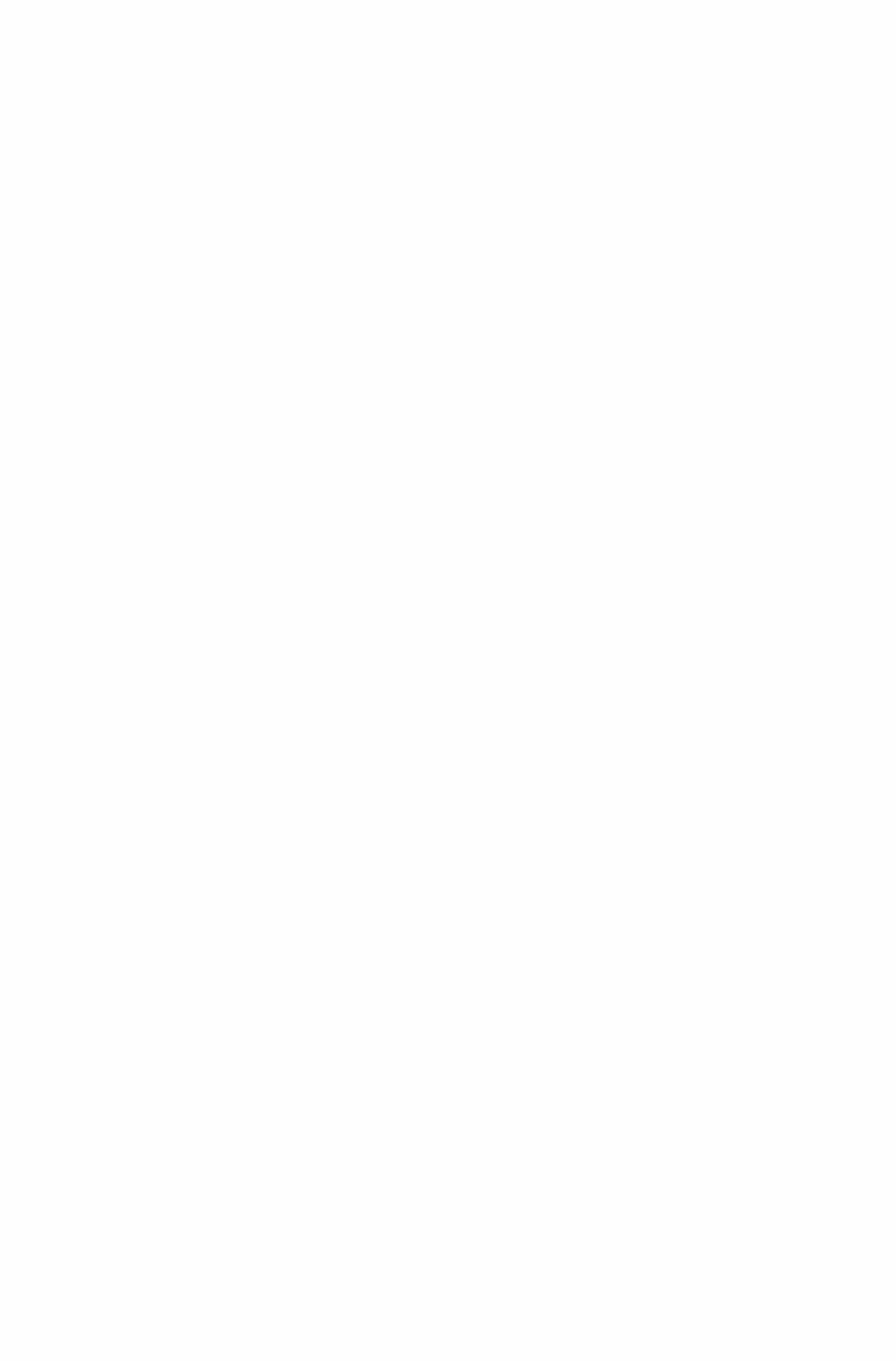 UAEA _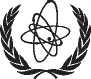 Uluslararası Atom Enerjisi AjansıNo	. 26YEREL OLARAK SIPARIŞ VERMEUAEA'nın fiyatlandırılmış yayınları aşağıda listelenen kaynaklardan veya belli başlı yerel kitapçılardan satın alınabilir. Fiyatlandırılmamış yayınlar için siparişler doğrudan UAEA'ya yapılmalıdır. İletişim bilgileri bu listenin sonunda verilmiştir.KUZEY AMERİKABernan / Rowman & Littlefield15250 NBN Way, Blue Ridge Summit, PA 17214, ABDTelefon: +1 800 462 6420 +1 800 462 6420 - Faks: +1 800 338 4550E-posta: orders@rowman.com - Web sitesi: www.rowman.com/bernanRenouf Publishing Co. Ltd22-1010 Polytek Street, Ottawa, ON K1J 9J1, KANADATelefon: +1 613 745 2665 +1 613 745 2665 - Faks: +1 613 745 7660E-posta: orders@renoufbooks.com - Web sitesi: www.renoufbooks.comDÜNYANIN KALANILütfen tercih ettiğiniz yerel tedarikçinizle veya lider distribütörümüzle iletişime geçin:Eurospan GrupGray's Inn House 127 Clerkenwell Road Londra EC1R 5DB Birleşik KrallıkTicari siparişler ve talepler:Telefon: +44 (0)176 760 4972 +44 (0)176 760 4972 - Faks: +44 (0)176 760 1640E-posta: eurospan@turpin-distribution.comBireysel siparişler:www.eurospanbookstore.com/UAEADaha fazla bilgi için:Telefon: +44 (0)207 240 0856 +44 (0)207 240 0856 - Faks: +44 (0)207 379 0609E-posta: info@eurospangroup.com - Web sitesi: www.eurospangroup.comHem fiyatlı hem de fiyatsız yayınlar için siparişler doğrudan şu adrese gönderilebilir:Pazarlama ve Satış Birimi Uluslararası Atom Enerjisi AjansıViyana Uluslararası Merkezi, PO Box 100, 1400 Viyana, AvusturyaTelefon: +43 1 2600 22529 veya 22530 +43 1 2600 22529 veya 22530 - Faks: +43 1 26007 22529E-posta: sales.publications@UAEA.org - Web sitesi: www.UAEA.org/books18-03801UAEA Güvenlik Sözlüğü, UAEA güvenlik standartlarındaki terminolojiyi ve kullanımı açıklığa kavuşturur ve uyumlaştırır. Bu amaçla, UAEA güvenlik standartlarında ve güvenlikle ilgili diğer yayınlarda kullanılan bilimsel ve teknik terimleri tanımlar, açıklar ve kullanımları hakkında bilgi verir. UAEA Güvenlik Sözlüğü, öncelikle UAEA güvenlik standartlarını hazırlayanlar, gözden geçirenler ve kullanıcılar için rehberlik sağlar. Bununla birlikte, diğer emniyet ve güvenlikle ilgili UAEA yayınlarının hazırlayıcıları ve kullanıcıları ile diğer UAEA personeli için de bir bilgi kaynağıdır ve Üye Devletlerin daha geniş bir ilgi alanına sahiptir.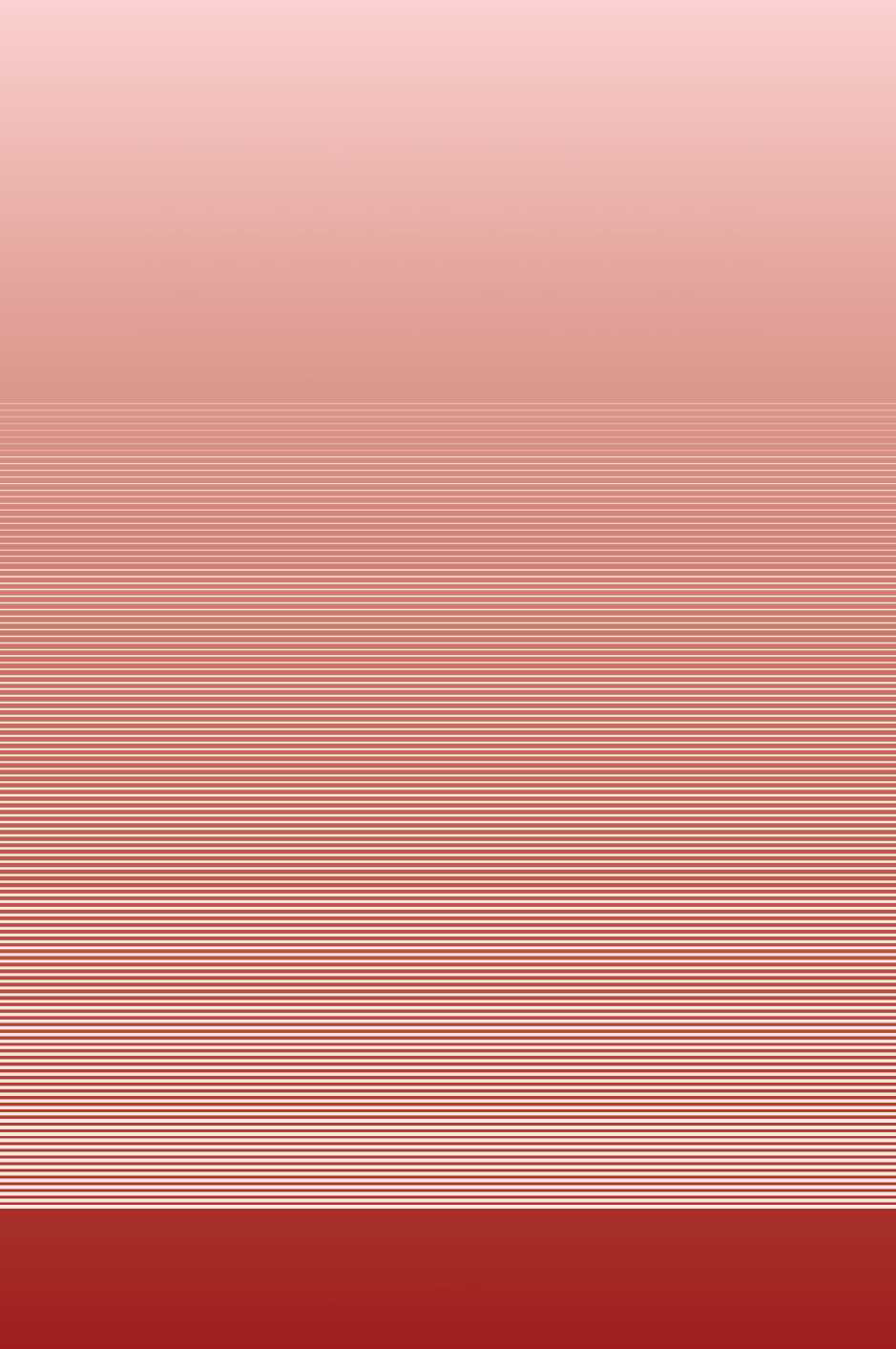 Olaylar (beklenen operasyonel olaylar dahil)Olaylar (beklenen operasyonel olaylar dahil)Olaylar (beklenen operasyonel olaylar dahil)KoşullarOlaylar(başlatıcı olaylar, kaza öncülleri veramak kalalar dahil)Olaylar(başlatıcı olaylar, kaza öncülleri veramak kalalar dahil)Senaryolar:varsayılanolaylarDurumlar (çalışma koşulları, kaza koşulları dahil)Durumlar (çalışma koşulları, kaza koşulları dahil)Senaryolar:varsayımsal durumlarKazalarKasıtlı nedenlerÖrneğin akutOperasyonelNükleer veÖrneğin kronik(kasıtsız(yetkisiz eylemler:potansiyeldevletler,radyolojikpotansiyelnedenler)kötü niyetli vemaruz kalmatasarım temeliAcil durumlar,maruz kalmakötü niyetli olmayan)Kazatasarımın ötesinde(örn. sabotaj,koşullartemel kazahırsızlık)koşullarOperasyonel durumlarOperasyonel durumlarKaza koşullarıKaza koşullarıTasarım genişletme koşullarıTasarım genişletme koşullarıNormal çalışmaÖngörülen operasyonel olaylarTasarım temelli kazalarYakıtta önemli bir bozulma olmadanÖngörülen operasyonel olaylarYakıtta önemli bir bozulma olmadanÇekirdekerimesi ileOperasyonel durumlarÖngörülenNormal çalışmaoperasyonelolaylarKaza koşullarıTasarım genişletme koşullarıTasarım temelikazalarOlmadançekirdek yakıt erimesi ile önemli bozulmaRadyasyon türüwRFotonlar, tüm enerjiler1Elektronlar ve müonlar, tüm enerjilera1Protonlar ve yüklü pionlar2Alfa parçacıkları, fisyon parçaları, ağır iyonlar20NötronlarNötron enerjisinin sürekli bir fonksiyonu:Dış ve iç y1Hematopoetik	Kırmızı ilikHarici ve dahili n3sendromDahili p1Dahili a2Dış ve iç y1Harici ve dahili n3Pnömoni	AkciğerbDahili p1Dahili a7Dış ve iç y1Gastrointestinal	KolonHarici ve dahili n3sendromDahili p1Doku veya organwTIll 'Kemik iliği (kırmızı), kolon, akciğer, mide, meme, kalan dokulara0.120.72Gonadlar0.080.08Mesane, özofagus, karaciğer, tiroid0.040.16Kemik yüzeyi, beyin, tükürük bezleri, deri0.010.04Toplam1.00d    (desi)	10-1	da(deka)101c	(sansti)	10-2	h(hekta)102m   (mili)	10-3	k(kilo)103P    (mikro)	10-6	M(mega)106n    (nano)	10-9	G(giga)109p	(piko)	10-12	T(tera)1012f	(femto)	10-15	P(peta)1015a	(atto)	10-18	E(exa)1018Cilt■AamperL litre■CcoulombKütlekg kilogram■■■ ■eV F HHzelektronvolt faradhenryhertz (saniye başınat	ton (103 kg)■Qohmu birleşik atomik kütle birimi■Ssiemens (ohm-1 )T tesla■VvoltZamanssaniyedk dakikasaatggünSıcaklıkWWbDiğerlericdmolWWbDiğerlericdmolwatt 
webercandela köstebekK kelvin■Jjoule°C santigrat derece■lmlümen■ ■lxNlux newtonBasınç (Mutlak (abs) olarak lxNveya gerektiği durumda gösterge (g) ile gösterilir örneğin 304 kPa (g))Pa pascal (N/m2 )■■■ ■radsr°'radyan steradyan açı derecesiaçı dakikasıD	bar bar (105 Pa)■''açının saniyesi